ГЕНЕРАЛЬНЫЙ ПЛАНГОРОДСКОГО ОКРУГА ГОРОД МЕГИОНМатериалы по обоснованию генерального планаСОДЕРЖАНИЕ:1	ОБЩИЕ ПОЛОЖЕНИЯ	52	СВЕДЕНИЯ О ПЛАНАХ И ПРОГРАММАХ КОМПЛЕКСНОГО СОЦИАЛЬНО-ЭКОНОМИЧЕСКОГО РАЗВИТИЯ МУНИЦИПАЛЬНОГО ОБРАЗОВАНИЯ	83	АНАЛИЗ ИСПОЛЬЗОВАНИЯ ТЕРРИТОРИИ ГОРОДСКОГО ОКРУГА	93.1	Общая характеристика территории	93.2	Природные условия и ресурсы территории	93.2.1	Климат	93.2.2	Геологическое строение и рельеф	103.2.3	Гидрогеологические условия	103.2.4	Гидрографическая характеристика	113.2.5	Растительный и почвенный покров	113.2.6	Минерально-сырьевые ресурсы	123.3	Особо охраняемые природные территории	143.4	Охрана объектов культурного наследия	143.5	Комплексная оценка и информация об основных проблемах развития территории городского округа	143.5.1	Система расселения и трудовые ресурсы	143.5.2	Отраслевая специализация	153.5.3	Жилищный фонд	173.5.4	Социальное и культурно-бытовое обслуживание населения	183.5.5	Организации молодежной политики	183.5.6	Образовательные организации	193.5.7	Медицинские организации и организации социального обслуживания	213.5.8	Объекты физической культуры и спорта	253.5.9	Учреждения культуры	263.5.10	Туризм	273.6	Транспортное обеспечение	283.6.1	Внешний транспорт	283.6.2	Автомобильный транспорт	283.6.3	Железнодорожный транспорт	283.6.4	Водный транспорт	293.6.5	Воздушный транспорт	293.6.6	Улично-дорожная сеть	293.6.7	Общественный пассажирский транспорт	293.6.8	Анализ состояния улично-дорожной сети	293.6.9	Объекты транспортной инфраструктуры	303.6.10	Анализ современной обеспеченности объектами транспортной инфраструктуры	303.7	Инженерное обеспечение	313.7.1	Водоснабжение	313.7.2	Водоотведение (канализация)	323.7.3	Теплоснабжение	343.7.4	Электроснабжение	363.7.5	Трубопроводный транспорт	393.7.6	Газоснабжение	403.7.7	Связь и информатизация	403.8	Экологическое состояние	423.8.1	Атмосферный воздух	423.8.2	Поверхностные и подземные воды	473.8.3	Почвенный покров	483.8.4	Обращение с отходами производства и потребления	484	ОБОСНОВАНИЕ ВЫБРАННОГО ВАРИАНТА РАЗМЕЩЕНИЯ ОБЪЕКТОВ МЕСТНОГО ЗНАЧЕНИЯ  ГОРОДСКОГО ОКРУГА	514.1	Пространственно-планировочная организация территории городского округа	514.1.1	Современное функциональное использование территории городского округа	514.1.2	Система озеленения	524.1.3	Предложения по функциональному зонированию территории	524.1.4	Жилые зоны	544.1.5	Общественно-деловые зоны	544.1.6	Производственные зоны, зоны инженерной и транспортной инфраструктур	554.1.7	Зона транспортной инфраструктуры	554.1.8	Зона инженерной инфраструктуры	564.1.9	Зона озеленённых территорий общего пользования	564.1.10	Зона городских лесов	564.1.11	Зоны сельскохозяйственного использования	564.1.12	Зоны специального назначения	564.1.13	Зоны рекреационного назначения	574.1.14	Зона акваторий	574.1.15	Иные зоны	574.2	Предложения по размещению объектов местного значения в области образования, физической культуры и массового спорта, утилизации и переработки бытовых и промышленных отходов, в иных областях в связи с решением вопросов местного значения городского округа. Планируемые объекты федерального, регионального значения	574.3	Предложения по изменению границ населенного пункта	594.4	Предложения по планировочной организации территории	594.5	Планируемое социально-экономическое развитие	604.5.1	Отраслевая специализация	604.5.2	Жилищный фонд	634.5.3	Социальное и культурно-бытовое обслуживание населения	654.5.4	Туризм	734.6	Развитие транспортного обеспечения	744.6.1	Внешний транспорт	744.6.2	Улично-дорожная сеть	754.6.3	Объекты транспортной инфраструктуры	774.6.4	Мероприятия для маломобильных групп населения	794.7	Инженерная подготовка территории	794.8	Развитие инженерного обеспечения	814.8.1	Водоснабжение	814.8.2	Водоотведение (канализация)	854.8.3	Теплоснабжение	894.8.4	Электроснабжение	914.8.5	Трубопроводный транспорт	934.8.6	Газоснабжение	934.8.7	Связь и информатизация	954.9	Градостроительные ограничения и особые условия использования территорий городского округа	974.10	Охрана окружающей среды	1064.10.1	Мероприятия по охране атмосферного воздуха	1064.10.2	Мероприятия по охране водной среды	1074.10.3	Мероприятия по охране почвенного покрова	1074.10.4	Мероприятия в области обращения с отходами	1084.10.5	Мероприятия по благоустройству и озеленению	1094.11	Перечень основных факторов риска возникновения чрезвычайных ситуаций природного и техногенного характера	1104.11.1	Перечень возможных источников чрезвычайных ситуаций природного характера	1114.11.2	Перечень источников чрезвычайных ситуаций техногенного характера	1124.11.3	Перечень возможных источников чрезвычайных ситуаций биолого-социального характера	1154.11.4	Перечень мероприятий по обеспечению пожарной безопасности	1154.12	Оценка потенциальной экономической эффективности решений проекта. Определение последовательности инвестиционного освоения территории	1174.12.1	Общие положения	1174.12.2	Методика оценки потенциальной экономической эффективности решений проекта внесения изменений в генеральный план	1194.12.3	Методика определения последовательности инвестиционного освоения территории	1324.12.4	Результаты оценки потенциальной экономической эффективности решений проекта и определение последовательности инвестиционного освоения территории	1335	ОСНОВНЫЕ ТЕХНИКО-ЭКОНОМИЧЕСКИЕ ПОКАЗАТЕЛИ ГЕНЕРАЛЬНОГО ПЛАНА ГОРОДСКОГО ОКРУГА ГОРОД МЕГИОН	1365.1	Городской округ город Мегион	1365.2	г. Мегион	1415.3	пгт. Высокий	1456	CВЕДЕНИЯ О ГРАНИЦАХ НАСЕЛЕННЫХ ПУНКТОВ,  ВХОДЯЩИХ В СОСТАВ ГОРОДСКОГО ОКРУГА	1516.1	Описание местоположения границ г. Мегион	1516.2	Описание местоположения границ пгт. Высокий	163ОБЩИЕ ПОЛОЖЕНИЯПроект генерального плана городского округа город Мегион (далее по тексту также –генеральный план, проект) выполнен на основании муниципального контракта от 22.03.2018 № 0187300004517000866 на разработку научно-исследовательской работы «Внесение изменений в генеральный план городского округа город Мегион в части установления границ зон территорий, подверженных риску возникновения чрезвычайных ситуаций природного и техногенного характера. Зоны затопления, подтопления» и Технического задания на выполнение работ.За исходный год разработки проекта принят конец 2017 года. Разработка проекта проведена на расчетный срок – конец 2040 года. Принятые этапы реализации проекта: 1 этап – до 2025 г.;2 этап (расчетный срок) – 2025г. – 2040г.На начало 2018 года фактическая численность населения города Мегиона (далее также – городской округ город Мегион, муниципальное образование, городской округ) составляла 54,7 тыс. человек, из них: г. Мегион – 47,7 тыс. человек;пгт. Высокий – 7,0 тыс. человек.На расчетный срок реализации проекта (конец 2040 года) численность населения по городскому округу принята 58,5 тыс. человек, из них:г. Мегион – 50,5 тыс. человек;пгт. Высокий – 8,0 тыс. человек.Общая площадь территории городского округа в установленных границах, содержащихся в Едином государственном реестре недвижимости (далее по тексту – ЕГРН), составляет 8516,9 га, в том числе:		г. Мегион – 4392 га;пгт. Высокий – 564 га	.Проект генерального плана выполнен на основе цифровых топографических планов М 1:500, М 1:5000, а также с использованием данных дистанционного зондирования Земли (ДЗЗ) изготовленных в 2018 году.Проект выполнен с применением компьютерных геоинформационных технологий в программе Mapinfo Professional, содержит соответствующие картографические слои и электронные таблицы.Целью разработки проекта является отображение в документах территориального планирования зон затопления, подтопления, формирование долгосрочной стратегии градостроительного развития, обеспечивающей устойчивое социально-экономическое, пространственное и инфраструктурное развитие территории. Основные задачи работы:внесение изменений в функциональное зонирование территории;установление перечня объектов местного значения городского округа, планируемых к размещению на территории города Мегиона;обеспечение более высокого социального потребления, включающего комфортное жилье, качественные услуги транспорта, связи, в социально-культурной сфере, формирование взаимосвязанного уровня благоустройства населенных пунктов с возможностями самореализации человека и уровня общественной деятельности с благосостоянием населенных пунктов;определение основных направлений и параметров пространственного развития городского округа, обеспечивающих создание инструмента управления развитием территории на основе баланса интересов федеральных, областных и местных органов публичной власти;создание электронного генерального плана на основе компьютерных технологий и программного обеспечения, а также требований к формированию ресурсов информационной системы обеспечения градостроительной деятельности.Сведения о нормативно-правовых актах Российской Федерации и субъекта Российской ФедерацииГенеральный план выполнен в соответствии со следующими основными нормативными правовыми актами:Градостроительный кодекс Российской Федерации;Земельный кодекс Российской Федерации;Водный кодекс Российской Федерации;Лесной кодекс Российской Федерации;Федеральный закон от 14.03.1995 № 33-ФЗ «Об особо охраняемых природных территориях»;Федеральный закон от 25.06.2002 № 73-ФЗ «Об объектах культурного наследия (памятниках истории и культуры) народов Российской Федерации»;Федеральный закон от 06.10.2003 № 131-ФЗ «Об общих принципах организации местного самоуправления в Российской Федерации»;Закон Российской Федерации от 21.02.1992 № 2395-1 «О недрах»;Федеральный закон от 08.11.2007 № 257-ФЗ «Об автомобильных дорогах и о дорожной деятельности в Российской Федерации и о внесении изменений в отдельные законодательные акты Российской Федерации»;Свод правил СП 42.13330.2011. «Градостроительство. Планировка и застройка городских и сельских поселений. Актуализированная редакция СНиП 2.07.01-89*»;СанПиН 2.2.1/2.1.1.1200-03 «Санитарно-защитные зоны и санитарная классификация предприятий, сооружений и иных объектов»; Приказ Министерства регионального развития Российской Федерации от 26.05.2011 № 244 «Об утверждении Методических рекомендаций по разработке проектов генеральных планов поселений и городских округов»;Закон Ханты-Мансийского автономного округа - Югры от 07.07.2004 № 43-оз «Об административно-территориальном устройстве Ханты-Мансийского автономного округа - Югры и порядке его изменения»;Закон Ханты-Мансийского автономного округа - Югры от 25.11.2004 № 63-оз «О статусе и границах муниципальных образований Ханты-Мансийского автономного округа - Югры»;Закон Ханты-Мансийского автономного округа - Югры от 18.04.2007 № 39-оз «О градостроительной деятельности на территории Ханты-Мансийского автономного округа - Югры»;Постановление Правительства Ханты-Мансийского автономного округа - Югры от 29.12.2014 №534-п «Об утверждении Региональных нормативов градостроительного проектирования Ханты-Мансийского автономного округа - Югры»;Постановление Правительства Ханты-Мансийского автономного округа - Югры от 13.06.2007 № 154-п «О составе, порядке подготовки документов территориального планирования муниципальных образований Ханты-Мансийского автономного округа - Югры, порядке подготовки изменений и внесения их в такие документы, а также о составе, порядке подготовки планов реализации таких документов»;Постановление Правительства Ханты-Мансийского автономного округа - Югры от 26.12.2014 № 506-п «Об утверждении Схемы территориального планирования Ханты-Мансийского автономного округа – Югры»;Распоряжение Правительства Ханты-Мансийского автономного округа – Югры от 21.01.2010 №44-рп «Об утверждении перечня автомобильных дорог общего пользования регионального или межмуниципального значения Ханты-Мансийского автономного округа – Югры, перечня автомобильных дорог общего пользования регионального или межмуниципального значения Ханты-Мансийского автономного округа – Югры, подлежащих передаче в собственность муниципальных образований автономного округа, перечня автомобильных дорог общего пользования регионального или межмуниципального значения Ханты-Мансийского автономного округа – Югры, подлежащих передаче в собственность Российской Федерации, и перечня автомобильных дорог необщего пользования, относящихся к собственности Ханты-Мансийского автономного округа – Югры».СВЕДЕНИЯ О ПЛАНАХ И ПРОГРАММАХ КОМПЛЕКСНОГО СОЦИАЛЬНО-ЭКОНОМИЧЕСКОГО РАЗВИТИЯ МУНИЦИПАЛЬНОГО ОБРАЗОВАНИЯСтратегия социально-экономического развития Ханты-Мансийского автономного округа-Югры до 2030 года;Государственная программа Ханты-Мансийского автономного округа - Югры «Социальное и демографическое развитие»;Государственная программа Ханты-Мансийского автономного округа-Югры «Культурное пространство»;Государственная программа Ханты-Мансийского автономного округа – Югры «Развитие агропромышленного комплекса» Государственная программа Ханты-Мансийского автономного округа - Югры «Экологическая безопасность»; Государственная программа Ханты-Мансийского автономного округа - Югры  «Современная транспортная система»; Стратегия социально-экономического развития городского округа город Мегион на период до 2035 года;Муниципальная программа «Комплексного развития социальной инфраструктуры городского округа город Мегион на 2017 - 2035 годы»;Муниципальная программа «Развитие культуры и туризма в городском округе город Мегион на 2019–2025 годы»;Муниципальная программа «Поддержка и развитие малого и среднего предпринимательства на территории городского округа город Мегион на 2019–2025 годы»;АНАЛИЗ ИСПОЛЬЗОВАНИЯ ТЕРРИТОРИИ ГОРОДСКОГО ОКРУГАОбщая характеристика территорииГород Мегион расположен на севере Западной Сибири, на правом берегу реки Оби на крутой излучине при впадении протоки Меги. Город Мегион расположен в 380 км к востоку от г. Ханты-Мансийска, в 760 км к северо-востоку от г. Тюмени. Город Мегион образован 23 июля 1980 года Указом Президиума Верховного Совета РСФСР путем присвоения поселку Мегион статуса города.Город окружного значения Мегион в соответствии с Законом Ханты-Мансийского автономного округа - Югры от 07.07.2004 № 43-оз «Об административно-территориальном устройстве Ханты-Мансийского автономного округа-Югры и порядке его изменения» является административно-территориальной единицей Ханты-Мансийского автономного округа - Югры, непосредственно входящей в состав Ханты-Мансийского автономного округа - Югры. Законом Ханты-Мансийского автономного округа - Югры от 25.11.2004 № 63-оз «О статусе и границах муниципальных образований Ханты-Мансийского автономного округа - Югры» город Мегион наделён статусом городского округа и установлены границы муниципального образования. В состав городского округа город Мегион входят два населенных 
пункта – г. Мегион (административный центр) и пгт. Высокий, административно подчиненный администрации города Мегиона. Общая площадь территории городского округа – 8515 га.Город Мегион является одним из важнейших промышленных центров Среднего Приобья, связанных с добычей нефтяных и газовых ресурсов. Промышленное производство в сфере нефтегазодобычи осуществляет крупнейшее предприятие г. Мегион – ОАО «Славнефть-Мегионнефтегаз» («СН-МНГ»), которое является основным добывающим активом нефтегазового холдинга «Славнефть». Наиболее перспективными для развития отраслями являются деревообрабатывающая промышленность, пищевая промышленности и промышленность строительных материалов. Внешние транспортные связи осуществляются с помощью воздушного, водного, железнодорожного и автомобильного транспорта. Железнодорожная станция Мегион Свердловской железной дороги – филиала ОАО «Российские железные дороги»  расположена в пгт. Высокий на железной дороге Тюмень – Сургут – Нижневартовск. Воздушным транспортом, с вертодрома «Северный» осуществляются грузовые и пассажирские перевозки для доставки рабочих и необходимого оборудования на месторождения полезных ископаемых. Ближайший аэропорт общего пользования находится в 30 км от г. Мегиона и 48 км от пгт. Высокий, в г. Нижневартовске. По автомобильным дорогам общего пользования регионального значения г. Сургут – г. Нижневартовск и межмуниципального значения г. Мегион – г. Покачи город Мегион имеет выход на города Нижневартовск, Лангепас, Покачи, Сургут. По реке Оби, протокам Мега и Мулка водным транспортом осуществляются грузовые перевозки в город Мегион. Природные условия и ресурсы территорииКлиматГород Мегион расположен в центральной части Западно-Сибирской равнины, в среднем течении реки Оби. Согласно СНиП 23-01-99 «Строительная климатология», территория городского округа относится к климатическому подрайону  IД. Климат на данной территории формируется под влиянием континентальных воздушных масc. Характеризуется суровой, продолжительной зимой с сильными ветрами и метелями, сравнительно коротким, но довольно теплым летом, короткими переходными сезонами, весенними возвратами холодов, ранними осенними и поздними весенними заморозками, коротким безморозным периодом, резким колебанием температуры в течение года, месяца и даже суток. Среднегодовая температура – плюс 3,3ºС. Самый холодный месяц - январь, его средняя температура – минус 22,4ºС, самый теплый месяц - июль, его средняя температура плюс 17ºС. Абсолютный минимум – минус 56ºС, абсолютный максимум плюс 32ºС. Относительная влажность воздуха 66 - 82%. За год выпадает в среднем 563 мм осадков, большая часть осадков выпадает в теплый период года - 423 мм (с апреля по октябрь). Первое появление снежного покрова наблюдается в начале  октября, а к концу октября появляется устойчивый снежный покров. Сход снежного покрова начинается вначале мая, а окончательный его сход происходит в середине мая. В году число дней со снежным покровом составляет, в среднем, 201 день. Наибольшей высоты снежный покров достигает во второй декаде марта. Средняя высота снежного покрова на незащищенных участках составляет 47 см, на защищенных – 76 см.Средняя годовая скорость ветра – 3,6 м/сек, преобладают юго-западные ветры. Повторяемость штилей зимой – 9 %, летом – 6 %. Число дней с сильным ветром (до 15 м/сек) около 18.Наибольшая глубина промерзания почв под не покрытой снегом поверхностью – 2,5 метра, под естественным снежным покровом – 1,5 метра. Полное оттаивание происходит в конце мая.Геологическое строение и рельефГород Мегион расположен на реке Оби, в среднем ее (широтном) течении, в 1700 км от устья реки.Долина р. Оби расчленена на два геоморфологических элемента: пойменная терраса, возвышающаяся над меженным урезом на 2 - 4 м, заливаемая в паводок; I надпойменная терраса, включающая в себя прибрежную и русловую часть. Относительная высота террасы меженным уровнем составляет 10 - 12 м. Она на всем протяжении остается аллювиальной. Поверхность террасы ровная, в естественных условиях чаще заболоченная. Разрез террасы представлен осадком пойменного и руслового аллювия. Абсолютная отметка поймы р. Оби 36 - 40 м, I надпойменной террасы – 42 - 50 м.Инженерно-геологическое строение грунтов рассматриваемой территории представлено песками, супесями, суглинками и глинами. По происхождению грунты относятся к аллювиальным отложениям I надпойменной террасы.Болота, расположенные на территории городского округа, имеют слой мелко разложившегося торфа, рыхлого и средней плотности, увлажненного до водонасыщенного. Мощность слоя колеблется от 0,5 до 5,0 м.Гидрогеологические условияПо своему географическому положению рассматриваемая территория относится к центральной части Западно-Сибирской низменности, к району субширотного течения р. Оби (Широтное Приобъе). Развитие нефтедобывающей инфраструктуры на месторождениях углеводородов определяет интенсивное использование пресных подземных вод для хозяйственно-питьевых и производственно-технических нужд.Зона пресных вод развита в разрезе платформенного чехла до глубины 300 м (верхний гидрогеологический этаж) и включает водоносные горизонты в песчано-глинистых отложениях четвертичного и палеогенового возраста - плиоцен-четвертичный, атлым-новомихайловский и тавдинский. В гидрогеологическом отношении она представляет собой типичную многопластовую водоносную систему, элементы которой гидравлически тесно связаны между собой. Верхний этаж характеризуются преимущественно свободным и активным водообменом, а реже, особенно в нижних частях, затрудненным водообменом. Соответственно в его пределах большей частью развиты пресные воды, реже – слабосолоноватые.В разрезе зоны пресных вод выделяется 6 водоносных горизонтов, разделенных 4-мя пластами слабопроницаемых отложений (сверху-вниз): четвертичный водоносный горизонт;слабопроницаемые отложения, приуроченные к верхней части новомихайловских отложений;водоносный горизонт новомихайловских отложений;водоносный горизонт атлымских отложений;слабопроницаемая толща по глинам в кровле тавдинской свиты;водоносный горизонт в отложениях верхней тавды (т.н. горизонт «а»);слабопроницаемые отложения по глинистым, выдержанным по латерали, отложениям между водоносными горизонтами «а» и «б»;водоносный горизонт в отложениях средней тавды (т.н. горизонт «б»);слабопроницаемая толща между водоносными горизонтами «б» и «в»;водоносный горизонт в отложениях нижней тавды (т.н. горизонт «в»).Данный разрез опирается на региональный водоупор, представленный отложениями существенно глинистого состава – нижняя половина мощности тавдинских отложений, люлинворская, талицкая и кузнецовская свиты.Гидрографическая характеристикаГидрографическая сеть на территории городского округа представлена бассейном реки Оби с протокой  Мегой и протокой Мулкой, правым притоком реки Оби, реками Саймой и Ватинский Еган, а так же многочисленными озерами. Характерной особенностью режима уровня воды является высокое, растянутое по времени половодье и низкая летне-осенняя межень.Максимальный уровень наступает спустя 2 - 3,5 недели после очищения рек ото льда. Близкие к максимальному  уровни держатся в течение 1 - 1,5 месяцев.Максимальные расчетные уровни весеннего половодья р. Оби и протоки Меги у впадения протоки Меги в р. Обь:1 % - 40,90 м Балтийской системы высот;5 % - 40,10 м Балтийской системы высот;10 % - 39,70 м Балтийской системы высот.Река Сайма протекает с северо-востока на юго-запад по территории города и впадает в проточное пойменное озеро. Длина реки 6,75 км. Пойма двухсторонняя, ассиметричная, шириной до 100 м. Русло относительно прямое, ширина от 0,5 до 5 м, глубина от 0,2 до 2 м. В период весеннего половодья река Сайма в нижнем течении находится в подпоре от реки Оби.Пойма реки Ватинский Ёган двухсторонняя, шириной 400-500 м, залесенная. Русло сильноизвилистое, меандрирующее, ширина его на рассматриваемом участке составляет 30-40 м, глубина - 0,9-2,0 м. Берега крутые, обрывистые, высотой 5-7 м, сложены суглинками, заросшие древесной растительностью. Дно реки преимущественно песчаное, местами вязкое. Скорость течения реки 0,1-0,3 м/с, в половодье до 1,0 м/с.По характеру водного режима р. Ватинский Ёган относится к типу рек с весенне-летним половодьем и паводками в теплый период года. Внутригодовой ход уровней реки характеризуется высоким весенним половодьем, летней меженью, прерываемой подъемами уровней от дождевых паводков, и низкой устойчивой зимней меженью.Весеннее половодье на р. Ватинский Ёган начинается в первых числах мая, максимальный уровень наблюдается в конце мая. Продолжительность половодья составляет 2,0-2,5 месяца. На спад половодья часто накладываются подъемы уровней от дождевых паводков. После прохождения половодья устанавливается летне-осенняя межень с наименьшими уровнями в августе, сентябре. В конце октября, начале ноября устанавливается зимняя межень с наименьшими годовыми уровнями, наблюдаемыми в конце периода.Растительный и почвенный покровТерритории I надпойменной террасы р. Оби представлены супесчаными и суглинистыми слабоподзолистыми почвами на суходолах и торфяными на заболоченных участках. В пределах поймы развиты аллювиально-дерновые, супесные почвы, которые перемежаются отложениями маломощных торфов и наилков. В целом почвы рассматриваемой территории кислые, имеют пониженное содержание гумуса. Наиболее плодородными являются аллювиально-дерновые почвы поймы.Коренным типом леса I надпойменной террасы р. Оби севернее города Мегиона являются зеленомощные кедрачи, существующие сейчас в виде отдельных куртин, 150 - 200 летнего возраста. На вырубках и гарях развиваются производные лиственные молодняки (осина, береза с помесью сосны и ивы) возраста до 30 лет.Растительность пойменной зоны представлена злаковыми, осоковыми и осоко-хвощевыми лугами. На возвышенных участках развиты кустарники, редкий древостой представлен березой и ивой.Земли лесного фонда, расположенные в границах муниципального образования городской округ город Мегион, относятся к территории Мегионского лесничества. По данным Лесохозяйственного регламента Мегионского лесничества, утвержденного приказом Департамента недропользования и природных ресурсов Ханты-Мансийского автономного округа - Югры от 28.12.2018 № 65-нп, общая площадь лесничества составляет  1 947 896 гa. Лесистость Нижневартовского административного района – 52,1 %.Породная структура лесных насаждений лесничеств неоднородна и характеризуется в основном преобладанием хвойных пород. По породному составу среди хвойных насаждений преобладают сосновые, кедровые насаждения. В Мегионском лесничестве площадь кедровых насаждений среди хвойных составляет 46,6 %. Среди хвойных насаждений присутствуют лиственничные и пихтовые древостои. Доля их в покрытых хвойными насаждениями площади невелика – 2,9 % и 0,4 % соответственно. Среди хвойных насаждений преобладают спелые и перестойные. Молодняки в возрастной структуре хвойных насаждений занимают 9,9 % от площади хвойных насаждений. Средневозрастные хвойные насаждения занимают 21,6 % площади хвойных насаждений. Для Мегионского лесничества характерно преобладание средневозрастных насаждений в хвойных насаждениях (32,6 %). Мягколиственные насаждения в лесном фонде занимают 19,8 % площади лесопокрытых земель. В Мегионском лесничестве имеются значительные площади молодняков среди мягколиственных насаждений (23,6 %).Территория лесного фонда Ханты-Мансийского автономного округа - Югры характеризуется сравнительно невысоким классом природной пожарной опасности (ППО).  Средний класс ППО Мегионского лесничества - 4,0. Минерально-сырьевые ресурсыТерритория города Мегиона расположена в границах Ватинского и  Мегионского месторождений нефти и газа, на которых осуществляет добычу нефти ОАО «Славнефть-Мегионнефтегаз».В границах городского округа города Мегион находятся следующие месторождения и проявления общераспространенных полезных ископаемых:месторождение песка «Карьер Резерв-1» (лицензия на пользование недрами ХМН 01510 ОЭ), находящееся в распределенном фонде недр;участок торфяного месторождения «Вата» (заключение государственной экспертизы запасов полезных ископаемых от 13.10.2006 № 72);проявления торфа «Малая Вата» и «Вата» (протокол НТС ПГО Торфгеология 
от 27.09.1989 № 49-89), находящиеся в нераспределенном фонде недр.Также в границах городского округа города Мегион, находятся участки недр местного значения, предоставленные в пользование для целей добычи подземных вод (Таблица 1).Таблица 1 – Информация об участках недр местного значения, предоставленных в пользование для целей добычи подземных водОсобо охраняемые природные территорииОсобо охраняемые природные территории на территории городского округа город Мегион отсутствуют.Охрана объектов культурного наследияОбъекты культурного наследия на территории городского округа город Мегион отсутствуют.Комплексная оценка и информация об основных проблемах развития территории городского округаСистема расселения и трудовые ресурсыОценка тенденций экономического роста и градостроительного развития территории городского округа в качестве одной из важнейших составляющих включает в себя анализ демографической ситуации. Значительная часть расчетных показателей, содержащихся в документах территориального планирования, определяется на основе численности населения. На демографические прогнозы опирается планирование всего народного хозяйства: производство товаров и услуг, жилищного и коммунального хозяйства, трудовых ресурсов, подготовки специалистов образовательных организаций, автомобильных дорог и транспортных средств и многое другое.Численность постоянного населения городского округа по состоянию на начало 2018 года составляет 54,7 тыс. человек, в том числе на долю г. Мегион приходится 87 % населения, пгт. Высокий – 13 %. Демографическая ситуация в городском округе на протяжении последних лет характеризуется отрицательной динамикой, создаваемой в основном за счет механического оттока населения. За рассматриваемый период 2014-2018 гг. население сократилось на 1,3 тыс. человек (Рисунок 1).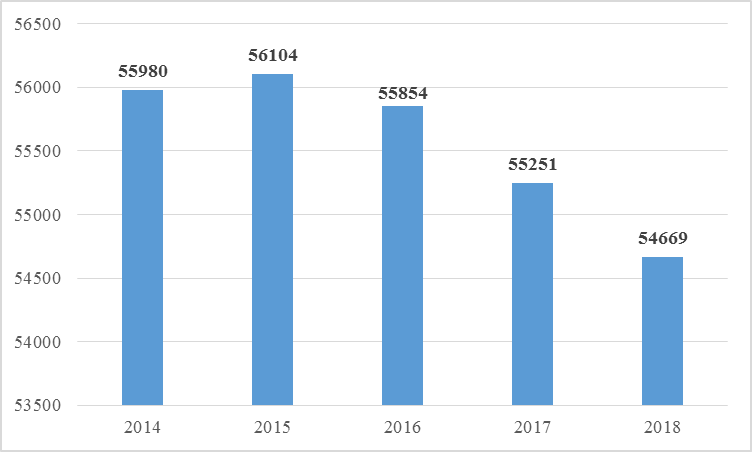 Рисунок 1 – Динамика численности постоянного населения городского округа за период 2014-2018 гг. (на начало года), человекВ городском округе наблюдается отрицательная динамика миграционных процессов.  Ежегодно число выбывших растет, за период с 2013 года в городской округ прибыло 11,8 тыс. человек, а выбыло 15,0 тыс. человек, т.е. наблюдается миграционный отток в количестве 3,2 тыс. человек. Стоит отметить, что согласно социологическому опросу большинство жителей (91 %) совершают поездки в другие населенные пункты ХМАО-Югры еженедельно. В основном поездки совершаются в близлежащие населенные пункты с развитой социальной инфраструктурой (г. Нижневартовск  и г. Сургут).Естественное движение населения характеризуется положительными показателями. В среднем число родившихся превышает число умерших на 0,5 тыс. человек, однако, за весь анализируемый период 2014 - 2017 гг. отмечается ежегодное сокращение числа родившихся (Рисунок 2). 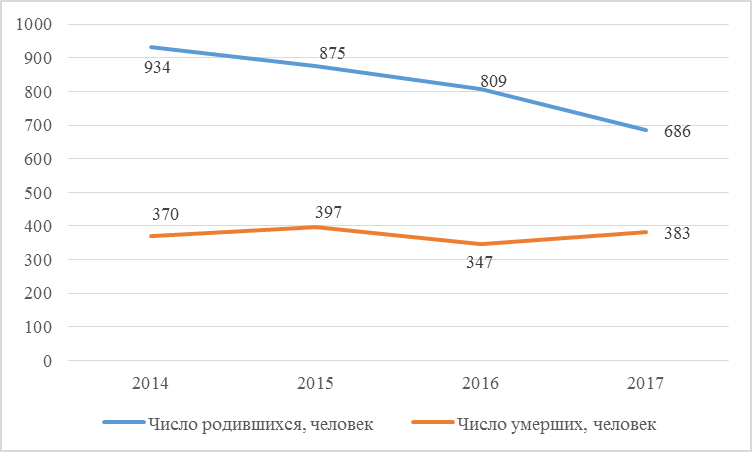 Рисунок 2 – Естественное движение населения городского округа, человекСтоит отметить, что доля трудоспособного населения  ежегодно сокращается,  а доля населения пенсионного возраста растет. Однако,  качественная и количественная характеристики населения городского округа выгодно отличается от среднероссийской благодаря относительно высокой степени рождаемости, которая обеспечивается достаточно молодым возрастом жителей. Средний возраст жителей на 5 лет моложе, чем в среднем по стране, и составляет 33,6 лет.  Возрастная структура населения городского округа города Мегион характеризуется следующими показателями:младше трудоспособного возраста – 24 %;трудоспособного возраста – 61 %;старше трудоспособного возраста – 15 %;Демографический прогноз, выполненный в СТП ХМАО – Югры на конец 2020 года, предполагает увеличение численности постоянного населения городского округа до 57,5  тыс. человек, а на конец 2035 года – рост численности до 67,0 тыс. человек.Учитывая фактический показатель, достигнутый к 2018 году – 54,7 тыс. человек, ретроспективную динамику численности населения (ежегодное сокращение), очевидно, что при сохранении показателей естественного и механического движений численность постоянного населения к 2035 году не сможет достичь 67,0 тыс. человек. В результате анализа существующего положения и градостроительной емкости территории прогнозная численность постоянного населения городского округа на конец 2040 года определена на уровне 58,5 тыс. человек, в том числе г. Мегион – 50,5 тыс. человек, пгт. Высокий – 8,0 тыс. человек. Рост численности постоянного населения в городском округе к концу расчетного срока относительно исходного года составит 6,9 %.Отраслевая специализацияЧисленность занятых в экономике городского округа город Мегион на начало 2018 года составляет 33,2 тыс. человек, в том числе 12 % на предприятиях по добыче ископаемых. Добыча полезных ископаемых является профилирующей отраслью промышленного производства  городского округа. На него приходится 49 % всех отгруженных товаров собственного производства, что позволяет говорить о моноспециализации экономики. Промышленное производство в сфере нефтегазодобычи осуществляет крупнейшее предприятие г. Мегиона – ОАО «Славнефть-Мегионнефтегаз» (далее по тексту также «СН-МНГ»), которое является основным добывающим активом нефтегазового холдинга «Славнефть». К основным видам деятельности «СН-МНГ» относятся доразведка нефтегазовых месторождений, бурение и эксплуатация скважин, добыча нефти и газа. Предприятие осуществляет процесс нефтедобычи на территории Нижневартовского и Сургутского районов Ханты-Мансийского автономного округа – Югры. Однако доля ОАО «Славнефть-Мегионнефтегаз» в общем объеме добычи нефти в регионе постоянно снижается. Падение объема добычи нефти и газа связано, прежде всего, с выработкой месторождений. Несмотря на это, городской округ стабильно занимает четвертое место среди всех муниципальных образований ХМАО - Югры по добыче нефти и газа. Основными видами производств по виду деятельности «Обрабатывающие производства» в городе Мегионе являются производство машин и оборудования, производство электрооборудования, электронного и оптического оборудования, производство пищевых продуктов.  Доля сектора обрабатывающих производств в структуре экономики крайне мала и имеет тенденцию к снижению. Объем продукции обрабатывающих производств за 2017 год составил 2003,2 млн. рублей. Объем отгруженной продукции собственного производства, выполненных работ и услуг собственными силами по виду деятельности «Обеспечение электрической энергией, газом и паром; кондиционирование воздуха» за 2017 год составил 3433,1 млн. рублей. Ниже приведены наиболее крупные предприятия городского округа города Мегиона (Таблица 2).Таблица 2 – Основные предприятия в городском округе городе МегионеСельское хозяйство является одним из важных направлений экономики для ХМАО - Югры. В то же время, для  городского округа города Мегиона данный сектор является недостаточно развитым и не является одним из приоритетных по ряду причин, хотя и наблюдается общая позитивная динамика его развития.Причиной слабого уровня развития сельского хозяйства является в первую очередь тот факт, что городской округ  расположен на территории  с неблагоприятными климатическими условиями для развития сельского хозяйства. Это не позволяет расширять производство до  масштабов, способных удовлетворить потребности населения муниципального образования в продуктах сельского хозяйства. Во-вторых, производство сельскохозяйственной продукции для региона является высокозатратным, в основном из-за значительной доли затрат на корма в структуре себестоимости, что объясняет проблемы низкой рентабельности производства сельского хозяйства и высокую степень зависимости городского округа от ввозимых продовольственных товаров.Также на развитие сельского хозяйства оказывает влияние большая разница в заработной плате между, работающими в данной сфере и в сфере по добычи нефти и газа, что делает сельское хозяйство малопривлекательным. В производстве продукции сельского хозяйства задействованы 6 крестьянских (фермерских) и 22 личных подсобных хозяйства.  За последние 5 лет наблюдается общая тенденция сокращения объемов производства сельскохозяйственной продукции. Вся продукция растениеводства и большая часть продукции животноводства выращивается для личного потребления населением городского округа и для реализации крестьянско-фермерскими хозяйствами.В целом, город Мегион не обладает достаточным потенциалом для развития сельского хозяйства из-за отсутствия собственных земельных наделов, а также в связи с неблагоприятными климатическими условиями. В тоже время применение современных технологий и методов организации производства, а также развитие новых направлений в сфере агропромышленного комплекса, может способствовать становлению, развитию данных сфер экономики городского округа.  Жилищный фондПлощадь жилищного фонда городского округа по состоянию на начало 2018 года составила 1105,9 тыс. кв. м, в том числе на долю индивидуальных жилых домов приходится 6 % от площади жилищного фонда городского округа. На долю муниципальной собственности приходится 11 % от общей площади жилищного фонда (117,7 тыс. кв. м).В структуре сформированного жилищного фонда присутствует жилищный фонд с истекшим, на сегодняшний день, расчетным сроком эксплуатации (ветхий и авариный).  Наличие непригодного для проживания жилья, породило одну из главных социальных проблем – недостаточный уровень обеспеченности населения жильем – 20,2 кв. м/чел. Площадь ветхих и аварийных жилых домов по состоянию на начало 2018 года составила 85,2 тыс. кв. м с численностью проживающих – 6,6 тыс. человек. Количество приспособленных для проживания строений (балки) за последние пять лет сократилось на 23 % и составило 660 единиц общей площадью 15,8 тыс. кв. м, на территории балочного массива проживает 2,0 тыс. человек. За 2017 год выбыло 6,7 тыс. кв. м общей площади, в том числе снесено по ветхости и аварийности 5,3 тыс. кв. м, введено в эксплуатацию порядка 15,3 тыс. кв. м общей площади жилых помещений. В списке очередности граждан, нуждающихся в улучшении жилищных условий, на начало 2018 года состояло 2,4 тыс. семей, из них 429 семей имеют право на обеспечение жилыми помещениями в первоочередном порядке и 17 семей на предоставление жилого помещения вне очереди. За 2017 год 178 семей получили жилые помещения и улучшили свои жилищные условия.Площадь жилых территорий в границах г. Мегиона составляет 243,3 га (6 % от общей площади населенного пункта). Наибольшую долю в структуре жилых территорий занимает территория индивидуальной жилой застройки – 42 % (102,7 га). Средняя плотность населения на территории жилой застройки – 196 чел./га.Площадь жилых территорий в границах пгт. Высокий составляет 156,5 га (28 % от общей площади населенного пункта). Наибольшую долю в структуре жилых территорий занимает территория индивидуальной жилой застройки – 58 % (90,2 га). Средняя плотность населения на территории жилой застройки – 45 чел./га.Социальное и культурно-бытовое обслуживание населенияВажными показателями качества жизни населения являются наличие и разнообразие объектов обслуживания, их пространственная, социальная и экономическая доступность.К социальному и культурно-бытовому обслуживанию населения относят, прежде всего, сферу услуг – образование, культуру, здравоохранение, социальное обеспечение, физическую культуру, общественное питание, коммунально-бытовое обслуживание. Эффективная работа объектов социального и культурного-бытового обслуживания населения является необходимым условием успешного развития территории.Главной целью формирования и развития системы объектов социального и культурно-бытового обслуживания населения является создание комфортных условий для жизнедеятельности населения.При внесении изменений в генеральный план городского округа оценка существующего положения в сфере социального и культурно-бытового обслуживание проведена в соответствии со следующими документами: письмо Минобрнауки России от 04.05.2016 № АК-950/02 «О методических рекомендациях» (вместе с «Методическими рекомендациями по развитию сети образовательных организаций и обеспеченности населения услугами таких организаций, включающие требования по размещению организаций сферы образования, в том числе в сельской местности, исходя из норм действующего законодательства Российской Федерации, с учетом возрастного состава и плотности населения, транспортной инфраструктуры и других факторов, влияющих на доступность и обеспеченность населения услугами сферы образования», утв. Минобрнауки России 04.05.2016 № АК-15/02вн); приказ Федерального агентства по делам молодежи от 13.05.2016 № 167 «Об утверждении Методических рекомендаций по организации работы органов исполнительной власти субъектов Российской Федерации и местного самоуправления, реализующих государственную молодежную политику»; приказ Минспорта России от 21.03.2018 № 244 «Об утверждении Методических рекомендаций о применении нормативов и норм при определении потребности субъектов Российской Федерации в объектах физической культуры и спорта»;распоряжение Минкультуры России от 02.08.2017 № Р-965 «Об утверждении Методических рекомендаций субъектам Российской Федерации и органам местного самоуправления по развитию сети организаций культуры и обеспеченности населения услугами организаций культуры»;решение Думы города Мегион от 27.11.2014 № 466 «О местных нормативах градостроительного проектирования города Мегиона».Организации молодежной политикиНа территории городского округа функционирует Муниципальное молодежное автономное учреждение «Старт». Учреждение оказывает содействие  по трудоустройству подростков 14 – 18 лет в свободное от учебы время. По работе с молодежью осуществляют свою деятельность 15 молодежно-подростковых клубов по месту жительства, где численность занимающихся составляет  0,5 тыс. человек.В соответствии с Методическими рекомендациями по организации работы органов исполнительной власти субъектов РФ и местного самоуправления, реализующих государственную молодежную политику обеспеченность учреждениями, поддерживающими молодежную активность по месту жительства должна составлять 1 объект на каждые 20 тыс. чел. молодежного населения. В городском округе на сегодняшний день обеспеченность организациями  молодежной политики составляет  менее 50 % от нормативной потребности.Стоит отметить, что здание,  в котором расположено Муниципальное молодежное автономное учреждение «Старт», находится в неудовлетворительном техническом состоянии и имеет степень физического износа 100 %.Образовательные организацииОбразовательные организации городского округа представлены различными видами объектов. Всего количество действующих муниципальных образовательных организаций составляет 24 единиц, в  том числе:7 муниципальных общеобразовательных организаций;13 муниципальных дошкольных организаций, 2 структурных подразделения общеобразовательных организаций;3 организации дополнительного образования детей в сфере культуры (в том числе Муниципальное молодежное автономное учреждение «Старт»);1 организация дополнительного образования детей в сфере физической культуры и спорта.Помимо муниципальных организаций свою деятельность в сфере образования осуществляет негосударственная организация Планета ООО «Детский сад» и 2 образовательные организации окружного подчинения: МБУ ПО ХМАО - Югры «Мегионская школа для обучающихся с ограниченными возможностями здоровья», БУ ПО ХМАО-Югры «Мегионский политехнический колледж».БУ ПО «Мегионский профессиональный колледж» осуществляет подготовку квалифицированных рабочих кадров, в данной организации обучается 500 студентов. Объект находится в удовлетворительном техническом состоянии, здание введено в эксплуатацию в 2004 году. Проектная мощность действующих дошкольных образовательных организаций городского округа составляет 3,9 тыс. мест, объекты загружены на 100 %, в очереди на получение места в детской дошкольной организации стоит 1,3 тыс. человек.Техническое состояние дошкольных образовательных организаций удовлетворительное. Степень износа детских садов, введенных в эксплуатацию в 80-е года не превышает 60 %.Характеристика дошкольных образовательных организаций представлена ниже (Таблица 3).Таблица 3 Характеристика дошкольных образовательных организаций городского округаВ г. Мегионе детские дошкольные организации рассредоточены по всей территории населенного пункта и покрывают радиусами обслуживания всю жилую территорию. В пгт. Высокий ситуация сложнее, детские сады покрывают радиусами обслуживания жилую территорию лишь на 50 %.Проектная мощность общеобразовательных организаций составляет 5,8 тыс. мест, фактическая посещаемость – 7,3 тыс. учащихся, уровень загруженности практически всех общеобразовательных организаций более 100 %, исключение составляет МБОУ «Средняя общеобразовательная школа № 4».Здания общеобразовательных организаций находятся в удовлетворительном техническом состоянии и имеют степень износа менее 60 %.Стоит отметить, что при общеобразовательных организациях действуют центры психолого-педагогической, медицинской и социальной помощи, в которых оказывают психолого-педагогическое консультирование обучающихся, их родителей и педагогов, ведут коррекционно-развивающие занятия с обучающимися и оказывают помощь обучающимся в профориентации и социальной адаптации.Характеристика общеобразовательных организаций представлена ниже (Таблица 4).Таблица 4 Характеристика общеобразовательных организаций городского округаСтоит отметить, что не все население городского округа проживает в радиусе пешеходной доступности общеобразовательных организаций. В основном эта проблема касается пгт. Высокий, где  более 50 % детей школьного возраста проживают вне зоны пешеходной доступности. В г. Мегионе в зону охвата радиусом обслуживания общеобразовательных организаций не попадают лишь около 30 % детей школьного возраста.Дополнительное образование учащиеся получают на базе детских школ искусств, художественных школ,  детско-юношеских спортивных школ и на базе  Муниципального молодежного автономного учреждения «Старт». Также услуги по дополнительному образованию можно получить в кружках, организованных в общеобразовательных организациях. Обеспеченность населения данным видом объектов составляет более 100 % от нормативной потребности.В целом техническое состояние организаций дополнительного образования удовлетворительное, за исключением МБУ ДО «Детская художественная школа» в г. Мегион и МБУ ДО «Детская школа искусств № 2» в пгт. Высокий.В г. Мегионе организации дополнительного образования рассредоточены таким образом, что порядка 32 % населения проживают вне зоны пешеходной доступности данных организаций.Если рассматривать территорию пгт. Высокий, то лишь для жителей южной части населенного пункта затруднена доступность образовательных организаций данного вида, радиусом пешеходной доступности не охвачено порядка 17 % населения.Медицинские организации и организации социального обслуживанияВ систему здравоохранения городского округа входят следующие учреждения:Лечебно-профилактические медицинские организации:больницы;специализированные больницы;хосписы;поликлиники;центры;станции скорой медицинской помощи;станция переливания крови.Медицинские организации особого типа:бюро;лаборатории.Медицинские организации по надзору в сфере защиты прав потребителей и благополучия человека.Также на территории муниципального образования функционируют учреждения социального обслуживания, которые представлены социальными центрами, включающие в себя социально-оздоровительные центры, центры социальной помощи, временного пребывания и т.д.На территории городского округа на момент разработки проекта генерального плана функционировала БУ ХМАО-Югры «Мегионская городская больница № 1» – многопрофильная лечебно-профилактическая медицинская организация. В структуру больницы входит городская поликлиника на  500 посещений в смену, стационарные отделения (хирургический корпус, родильное отделение, терапевтический корпус, инфекционное отделение), рассчитанные на 398 коек и отделение скорой медицинской помощи на 12 автомобилей. Также на территории городской больницы расположен хоспис мощностью 10 коек.Также на территории городского округа функционирует БУ ХМАО - Югры «Мегионская городская детская больница «Жемчужинка», которая включает в себя детский больничный комплекс на 250 посещений в смену и 50 коек и центр восстановительного лечения на 140 коек. Объекты расположены на территории г. Мегиона. Еще один объект данной медицинской организации, детская поликлиника на 50 посещений в смену, расположен в пгт. Высокий.Стоматологические услуги населению оказывает БУ ХМАО – Югры «Мегионская городская стоматологическая поликлиника», рассчитанная на 150 посещений в смену. В этом же здании расположена станция переливания крови.БУ ХМАО – Югры «Мегионская городская больница № 2» – еще  одна лечебно-профилактическая медицинская организация, включающая в свою структуру, как поликлинику, так и стационарное отделение. Данная организация функционирует на территории пгт. Высокий.Из специализированных медицинских организаций на территории г. Мегиона представлена КУ ХМАО – Югры «Психоневрологическая больница имени Святой Преподобномученицы Елизаветы», рассчитанная на 45 коек.На территории городского округа функционируют несколько медицинских центров, которые работают либо как самостоятельные организации, либо при больницах. Общая мощность медицинских центров составляет 500 посещений в смену и 166 коек.Также на территории городского округа расположены медицинские организации особого типа, по надзору в сфере защиты прав потребителей и благополучия человека. Техническое состояние всех объектов в целом носит удовлетворительный характер, за исключением нескольких объектов (степень износа зданий превышает 60 %): инфекционное отделение БУ ХМАО – Югры «Мегионская городская больница № 1», физлаборатория  БУ ХМАО – Югры «Мегионская городская больница № 1», комплексный центр социального обслуживания населения «Гармония», отделение временного пребывания граждан пожилого возраста и инвалидов УСО «Комплексный центр социального обслуживания населения «Гармония».Все медицинские организации и организации социального обслуживания имеют региональное значение, поэтому оценка обеспеченности населения данными объектами не выполняется (в соответствии с Градостроительным кодексом Российской Федерации).Характеристика медицинских организаций и учреждений социального обслуживания представлена ниже (Таблица 5).Таблица 5 Характеристика медицинских организаций и организации социального обслуживания городского округаОбъекты физической культуры и спортаНа территории городского округа осуществляют свою деятельность 77 спортивных объектов с единовременной пропускной способностью 2,1 тыс. человек, из них: 28 физкультурно-спортивных залов суммарной площадью 9,7 тыс. кв. м и единовременной пропускной способностью (далее по тексту ЕПС) 940 человек, в том числе: 2 объекта в собственности ХМАО-Югры (площадью 1,5 тыс. кв. м), 22 объекта в муниципальной собственности (площадью 6,5 тыс. кв. м), 4 объекта в ведомственной собственности ОАО «Славнефть-Мегионнефтегаз» (площадью 1,7 тыс. кв. м);плавательных бассейна суммарной площадью 0,8 тыс. кв. м площади зеркала воды и ЕПС – 96 человек, в том числе: 2 объекта в муниципальной собственности (0,5 тыс.  кв. м площади зеркала воды), 1 объект в ведомственной собственности ОАО «Славнефть-Мегионнефтегаз» (0,3 тыс. кв. м площади зеркала воды); 26 спортивных плоскостных сооружений в муниципальной собственности, суммарной площадью 24,4 тыс. кв. м и ЕПС – 754 человек;1 лыжная база с ЕПС – 30 человек и трассой 2 км;18 прочих спортивных сооружений площадью менее 140 кв. м каждый (автодромы, тиры, авиационно-спортивный клуб и т.д.) с ЕПС – 221 человек.МБУ ДО ДЮСШ «Вымпел» и МБУ «Спорт-Альтаир»,  специализируются в следующих видах спорта: баскетбол, бокс, волейбол, гиревой спорт,  дзюдо, карате (дзесинмон), кик-боксинг, лыжные гонки,  мини-футбол, пауэрлифтинг, плавание, полиатлон, прыжки на батуте, спортивная акробатика, спортивная аэробика, тяжелая атлетика,  художественная гимнастика. Согласно социологическому опросу из объектов физической культуры и спорта большинством голосов (28 %) жители подтвердили, что в городском округе не хватает бассейнов, одинаковое количество опрошенных отметили нехватку спортивных площадок и спортивных залов. При выполнении расчета обеспеченности населения спортивными сооружениями согласно методическим рекомендациям определяется рекомендуемая обеспеченность только в единой пропускной способности, а расчетные показатели по видам объектов, применяемые при градостроительном проектировании, регламентируются в Местных нормативах градостроительного проектирования города Мегион. В результате анализа обеспеченность объектами физической культуры и спорта по видам составляет:физкультурно-спортивными залами – 51 %;плавательными бассейнами – 56 %;плоскостными спортивными сооружениями – 23 %.В зону пешеходной доступности физкультурно-спортивных залов попадает вся жилая застройка городского округа.Учреждения культуры Сеть учреждений культуры городского округа включает в себя:МАУ «Дворец искусств»;МАУ «Региональный историко-культурный и экологический центр»;МБУ «Централизованная библиотечная система»;МАУ «Театр музыки».МАУ «Дворец искусств» объединяет в себе дворец искусств, дом культуры «Сибирь», культурно-досуговый центр «Калейдоскоп». В 2015 году была произведена реконструкция дома культуры «Сибирь» в пгт. Высокий, объект оснащен необходимым технологическим оборудованием. В 2017 году  на базе  КДЦ «Калейдоскоп» проведено переоборудование зрительного зала для организации кинопоказа, однако, этого недостаточно для обеспечения потребности населения. Необходимо строительство нового здания для МАУ «Театр музыки», так как он расположен в приспособленном помещении, мощность зрительного зала всего 60 мест, отсутствуют полноценные репетиционные, гримерные комнаты, нет помещений для хранения костюмов и декораций.С 2008 года МАУ «Региональный историко-культурный и экологический центр» размещается в двух приспособленных зданиях, которые не соответствуют требованиям хранения музейных предметов. Учреждение нуждается в новом типовом здании, в котором могут быть размещены краеведческий музей, центр народных художественных промыслов и ремесел.МБУ «Централизованная библиотечная система» объединяет 6 библиотек: центральная библиотека, центральная детская библиотека, библиотеки-филиалы № 1, 3, 4, 6. Все помещения (кроме Центральной библиотеки) приспособленные. Обеспеченность площадями в среднем составляет 70 %. Обеспеченность населения учреждениями культуры составляет:библиотеки – более 100 %;музеи – 50 %;концертные залы и театры – 15 %;учреждения культуры клубного типа – 70 %;кинозал – 33 %.Стоит отметить, что по мнению жителей (данные социологического опроса) особенно остро ощущается нехватка объектов культуры, 31 % процент опрошенных пользуются услугами данного вида учреждений за пределами городского округа.Помимо вышеописанных объектов местного и регионального значения на территории городского округа город Мегион расположены иные объекты социального и культурно-бытового обслуживания населения, в том числе федерального значения и коммерческого спроса.К объектам федерального значения, действующим на территории городского округа, относятся отделения связи, суды, учреждения органов управления и т.д.Объекты коммерческого спроса представляют собой потребительский рынок – крупный сектор экономики, формирующий среду с высокой предпринимательской активностью, основная задача которого заключается в максимальном удовлетворении потребности населения в разнообразных товарах и услугах. Это предприятия торговли, общественного питания и бытового обслуживания населения.Туризм Туризм как агрегированная отрасль экономического развития представляет собой социально-ориентированный инновационный комплекс направлений, обеспечивающий в режиме экологической безопасности пополнение национальных, региональных и местных бюджетов, рост занятости и самозанятости населения, создание условий для восстановления работоспособности, поддержания и укрепления здоровья людей. Создание условий для развития туризма рассматривается как важный вклад в формирование здорового образа жизни населения и приобщение к истории автономного округа. Туристическая сфера нацелена на удовлетворение потребностей людей в качественном и интересном отдыхе.Согласно Стратегии социально-экономического развития Ханты-Мансийского автономного округа-Югры до 2020 года и на период до 2030 года, туризм является важным направлением углубления диверсификации сектора услуг в Югре. Въездной туризм - перспективный потребительский сегмент, имеющий важное экономическое значение. Численность занятых в туризме в 2017 г. составила 26 тыс. чел., или 3 % от среднегодовой численности занятых в экономике автономного округа. Туристские услуги населению на территории округа оказывали 128 туристских компаний и 18 туроператоров, находящихся в федеральном реестре и имеющих финансовую гарантию. По объему платных услуг, оказанных населению, отрасль превосходит сферу культуры, физической культуры и спорта. Показатели оборота в 2017 г. в сфере туризма превосходили аналогичные в сфере здравоохранения и оказания социальных услуг, сельском хозяйстве. На территории городского округа существует ряд объектов, влияющих на развитие туризма, такие как МАУ «Региональный историко-культурный и экологический центр» (экоцентр), церкви, мечеть, гостиницы, а также туристические агентства. Региональный историко-культурный и экологический центр предлагает ряд туристских маршрутов, туров и экскурсионных программ для всех категорий туристов. Экоцентр проводит мероприятия (событийный туризм) круглый год, которые сочетаются с познавательной программой о духовности и культуре малочисленных народов Севера. Многочисленные экспозиции расскажут в красках об истории развития края, его природе и выдающихся людях. Музей гордится по-настоящему уникальными находками, использующимися научно-исследовательскими институтами России.База отдыха «Таежное озеро», размещенная на берегу Таежного озера, севернее от населенного пункта г. Мегиона, единственный туристический объект в городском округе, предоставляющий возможность размещения. Богатый историко-культурный, этнографический, туристско-рекреационный потенциал ХМАО - Югры определяет роль туристской отрасли в экономике автономного округа в качестве одного из экономических кластеров. Успешное развитие туристской отрасли окажет стимулирующее воздействие на развитие таких сфер экономической деятельности, как услуги КСР, транспорт, связь, торговля, производство сувенирной продукции, общественное питание, а также выступит катализатором социально-экономического развития муниципальных образований автономного округа.Вместе с тем, в городе Мегионе туристическая отрасль не развита. Это объясняется отсутствием точек притяжения для туристов и недостатком туристической инфраструктуры. Несмотря на то, что в городе есть отдельные объекты, которые могут стать объектами посещения для внутрирегиональных туристов. Другими проблемами развития туризма являются:недостаток информации о туристских возможностях автономного округа у российских и иностранных участников туристского рынка;невысокое качество, малая оригинальность, неширокий ассортимент и отсутствие комплексности внутрирегиональных туристских продуктов, предлагаемых туристскими фирмами;недостаток инвестиций, направленных на поддержание и развитие туризма, его инфраструктуры, на продвижение туристских возможностей;недостаточно развитая транспортная инфраструктура автономного округа, не позволяющая в полной мере использовать в туристских целях памятники культурно-исторического наследия, а также уникальные природные объекты.Таким образом, развитие туристической отрасли в городе Мегионе затруднено по ряду объективных причин.Транспортное обеспечениеВнешний транспортВ настоящее время на территории городского округа город Мегион действуют автомобильный, железнодорожный, воздушный и водный транспорт. Ближайший аэропорт находится в г. Нижневартовске, на расстоянии порядка 30 км от г. Мегиона и 48 км от пгт. Высокий (по автомобильной дороге).Автомобильный транспортВ соответствии с Перечнем автомобильных дорог общего пользования регионального или межмуниципального значения Ханты-Мансийского автономного округа - Югры, перечня автомобильных дорог общего пользования регионального или межмуниципального значения Ханты-Мансийского автономного округа – Югры, и подлежащих передаче в собственность муниципальных образований автономного округа, перечня автомобильных дорог общего пользования регионального или межмуниципального значения Ханты-Мансийского автономного округа – Югры, подлежащих передаче в собственность Российской Федерации, и перечня автомобильных дорог необщего пользования, относящихся к собственности Ханты-Мансийского автономного округа – Югры, утвержденным распоряжение Правительства автономного округа Ханты-Мансийского автономного округа – Югры от 21.01.2010 
№ 44-рп, по территории городского округа город Мегион проходят следующие автомобильные дороги:– участок автомобильной  дороги общего пользования регионального значения 
г. Сургут – г. Нижневартовск, соответствующий классу «обычная автомобильная дорога»,  III категории, с дорожной одеждой капитального типа с асфальтобетонным покрытием, протяженностью в границах городского округа 9,0 км;– участок автомобильной  дороги общего пользования межмуниципального значения г. Мегион – г. Покачи, соответствующий классу «обычная автомобильная дорога»,  III категории, с дорожной одеждой капитального типа с асфальтобетонным покрытием, протяженностью в границах городского округа 2,5 км.Помимо автомобильных дорог регионального и межмуниципального значения, по территории муниципального образования проходят автомобильные дороги общего пользования местного значения, соответствующие классу «обычная автомобильная дорога», общей протяженностью в границах городского округа 46,5 км, в том числе, дороги с твердым покрытием (капитальный и переходный тип дорожной одежды) – 31,3 км. На пересечении автомобильной дороги с водным объектом   расположен автодорожный мост.Железнодорожный транспортПо территории городского округа город Мегион проходит однопутный неэлектрофицированный железнодорожный участок направления Ульт-Ягун – Нижневартовск Свердловской железной дороги, протяженностью 17,8 км. На территории городского округа расположена железнодорожная станция «Мегион» 4 класса в пгт. Высокий, на которой находится пассажирское здание. От однопутного неэлектрофицированного железнодорожного участка направления Ульт-Ягун – Нижневартовск проложены подъездные пути к производственным предприятиям, общей протяженностью внутристанционных и подъездных путей 19,0 км. Водный транспортПосредством водного транспорта осуществляются грузовые перевозки в город Мегион по реке Оби, протокам Мега и Мулка. Из объектов водного транспорта на территории г. Мегион расположены следующие объекты:причал – 3 объекта;пристань – 1 объект;лодочная станция – 1 объект.Воздушный транспортВоздушным транспортом, с вертодрома «Северный», расположенный в г. Мегион, осуществляются грузовые и пассажирские перевозки для доставки рабочих и необходимого оборудования на месторождения полезных ископаемых.Улично-дорожная сеть На сегодняшний день большая часть улиц и дорог г. Мегиона и пгт. Высокий имеют дорожные одежды капитального типа с асфальтобетонным покрытием. Основные показатели существующей улично-дорожной сети населенных пунктов приведены ниже (Таблица 6).Таблица 6 Основные показатели существующей улично-дорожной сетиВ г. Мегионе на  ул. Озерная располагается действующий автодорожный мост через р. Сайма. В центральной части города находятся пешеходные мосты через р. Сайма – 5 объектов.Общественный пассажирский транспортВ настоящее время на территории городского округа город Мегион действует 7 муниципальных маршрутов регулярных перевозок, утвержденных постановлением администрации города Мегиона от 07.07.2016 № 1702 «Об утверждении реестра и графиков движения автобусных маршрутов сети регулярных перевозок на территории городского округа города Мегион». Учреждением, уполномоченным на организацию регулярных перевозок пассажиров и багажа автомобильным транспортом, в городском округе город Мегион является муниципальное казенное учреждение «Капитальное строительство».  Также на территории городского округа город Мегион осуществляются перевозки пассажиров и багажа по нерегулярным тарифам. На территории г. Мегион расположены:автостанция – 1объект;автобусный парк – 1 объект.Движение общественного транспорта осуществляется по следующим улицам г. Мегиона: ул. Западная, ул. Губкина, ул. Южная, ул. Новая, ул. Заречная, ул. Строителей, ул. Ленина, ул. Свободы, ул. Нефтяников, ул. Кузьмина, ул. Транспортная и Северный широтный коридор. На этих улицах располагаются остановочные пункты общественного пассажирского – 32 объекта.Движение общественного транспорта в пгт. Высокий осуществляется по следующим улицам: ул. Ленина и ул. Гагарина. На этих улицах располагаются остановочные пункты общественного пассажирского транспорта – 15 объектов.Из г. Мегион в пгт. Высокий выполняются регулярные автобусные рейсы, их конечным остановочным пунктом является Финский жилой комплекс.Анализ состояния улично-дорожной сетиВ настоящее время выявлены следующие недостатки улично-дорожной сети населенных пунктов:отсутствие четкой дифференциации улично-дорожной сети по категориям, согласно требованиям местных нормативов градостроительного проектирования города Мегиона, утвержденных решением Думы города Мегиона от 27.11.2014 № 466 (далее по тексту – МНГП города Мегиона):отсутствие на некоторых улицах дорожных одежд капитального типа;отсутствие тротуаров на улицах.Объекты транспортной инфраструктурыг. МегионНа территории г. Мегиона имеются следующие действующие объекты транспортной инфраструктуры:гаражные индивидуального автотранспорта, общей вместимостью 9669 машино-мест – 69 объектов;наземные стоянки автотранспорта общей вместимостью 572 машино-места – 14 объектов;автозаправочные станции (далее по тексту – АЗС), общей мощностью 55 топливо-раздаточных колонок – 13 объектов;автогазозаправочные станции (далее по тексту – АГЗС), общей мощностью 8 топливо-раздаточных колонок – 4 объекта;станции технического обслуживания (далее по тексту – СТО), общей мощностью 62 поста – 32 объектов;автомагазин – 1 объект;автомойки общей мощностью 15 постов – 7 объектов;площадка отстоя техники – 1 объект.пгт. Высокий На территории пгт. Высокий имеются следующие действующие объекты транспортной инфраструктуры:гаражные кооперативы индивидуального автотранспорта общей вместимостью 454 машино-места – 15 объектов;стоянка транспортных средств вместимостью 15 машино-мест – 1 объект;АЗС мощностью 1 топливо-раздаточная колонка, расположенная на ул. Ленина – 1 объект;СТО мощностью 1 пост, расположенная на ул. Ленина – 1 объект.Часть существующей жилой застройки пгт. Высокий и г. Мегиона расположена в санитарно-защитной зоне АЗС, СТО и гаражей индивидуального автотранспорта, что не соответствует требованиям п. 5.1 СанПиН 2.2.1/2.1.1.1200-03 «Санитарно-защитные зоны и санитарная классификация предприятий, сооружений и иных объектов».Анализ современной обеспеченности объектами транспортной инфраструктурыПо состоянию на начало 2018 года  численность жителей в г.Мегион составляла 47701 человек, пгт. Высокий - 6968 человек. Согласно данным Управления Жилищно-коммунального хозяйства администрации города Мегиона количество легковых автомобилей в 2017 году составило 20602 единиц. Обеспеченность населения индивидуальными легковыми автомобилями в городском округе составляет 377 автомобилей на 1000 жителей. Требования МНГП города Мегиона к обеспеченности легкового автотранспорта  АЗС  и СТО:потребность в АЗС составляет: 1 топливораздаточная колонка на 1200 легковых автомобилей;потребность в СТО составляет: 1 пост на 200 легковых автомобилей.Требования к обеспеченности легкового автотранспорта местами для постоянного хранения обозначены МНГП города Мегиона: общую обеспеченность гаражами и открытыми стоянками для постоянного хранения легковых автомобилей следует принимать 100 процентов от расчетного числа индивидуальных легковых автомобилей. Исходя из общего расчетного количества индивидуальных легковых автомобилей, нормативных требований МНГП города Мегиона, а также наличия объектов дорожного сервиса видно, что в настоящее время городской округ обеспечен автозаправочными станциями, но не обеспечен станциями технического обслуживания.В соответствии с нормативными требованиями, принятой обеспеченностью населения индивидуальными легковыми автомобилями, а также с учетом численности населения, проживающего в малоэтажной (пгт. Высокий – 5,3 тыс. чел), среднеэтажной и многоэтажной жилой застройке (г. Мегион – 36,5 тыс. чел) потребность в местах постоянного хранения индивидуальных легковых автомобилей составляет: г. Мегион – 13761 машино-места, пгт. Высокий – 1998 машино-мест.Хранение индивидуальных легковых автомобилей жителей, проживающих в индивидуальной жилой застройке, осуществляется на территории приусадебных участков.Исходя из наличия и потребности мест постоянного хранения индивидуального автотранспорта, можно сделать вывод, что в настоящее время в г. Мегион и пгт. Высокий спрос на гаражи не удовлетворен.Инженерное обеспечениеВодоснабжениег. МегионСистема водоснабжения г. Мегион преимущественно централизованная. Источником водоснабжения являются подземные воды Атлым-Новомихайловского и Тавдинского водоносных комплексов. Децентрализованная система водоснабжения организована в небольших жилых поселках. Разбор воды ведется с водоразборных колонок, либо организовано привозное водоснабжение.Хозяйственно-питьевое водоснабжение населенного пункта осуществляется от двух водозаборов – водозабор № 1 и водозабор № 2 «Геолог».Водозабор № 1 находится в северо-западной части г. Мегиона. Максимальная производительность составляет 16900 куб.м/сут. Подземный водозабор включает 17 действующих скважин, равномерно расположенных по двум рядам участка. Зона санитарной охраны 1-го пояса соблюдается.  Вода из артезианских скважин водозабора № 1 подается на водопроводные очистные сооружения (ВОС) производительностью  12000 куб.м/сут, расположенную на Северо-восточной промзоне по ул. Кузьмина, в 2,5 км от водозабора. Очищенная вода подается в резервуары емкостью 2000 куб.м и 3000 куб.м и далее в городскую разводящую сеть. Площадка станции ограничена со всех сторон промышленными предприятиями и жилой застройкой. Границы зоны санитарной охраны 1-го пояса не выдержаны. Ввиду отсутствия территорий для развития водопроводных сооружений и невозможности организации зон санитарной охраны, ВОС подлежит ликвидации.Износ водоочистных сооружений составляет 82%. На территории водозабора № 1 расположены строящиеся ВОС.Водозабор № 2 «Геолог» расположен в юго-восточной части г. Мегиона, в непосредственной близости жилой застройки по ул. Сутормина. Объект введен в эксплуатацию в 1990 г. Подземный водозабор включает 5 действующих скважин. Из скважин вода поступает в резервуары и далее насосной станцией II-го подъема подаётся в разводящую сеть без предварительной водоподготовки. Максимальная производительность водозабора составляет 3000 куб.м/сут.Качество воды не соответствует требованиям ГОСТ Р 51232-98 «Вода питьевая. Общие требования к организации и методам контроля качества» и СанПиН  
2.1.4.1074-01 «Питьевая вода. Гигиенические требования к качеству воды централизованных систем питьевого водоснабжения. Контроль качества. Гигиенические требования к обеспечению безопасности систем горячего водоснабжения». Наблюдается ухудшение качества воды, в связи с чем водозабор подлежит ликвидации.Территория водозабора огорожена, осуществляется вневедомственная охрана. Кроме водозаборов № 1 и № 2 на территории г. Мегион имеются локальные водозаборы для обеспечения хозяйственно-питьевого и технического водоснабжения промышленных предприятий, представляющие собой небольшие каптажи из 1-3 скважин.Сети водоснабжения выполнены из стальных и полимерных труб диаметрами 
50–500 мм общей протяженностью 79,1 км, в т.ч. 52,4 км хозяйственно-питьевых сетей и 26,7 км технологических. Износ водопроводных сетей составляет 76 %.Анализируя современное состояние системы водоснабжения г. Мегион, выявлены следующие особенности:наличие двух водозаборных узлов увеличивает эксплуатационные затраты; действующие очистные сооружения не перспективны (нет возможности расширения существующей территории сооружений, зоны санитарной охраны не соблюдаются);качество воды, подаваемой потребителям с водозабора № 2, не соответствует питьевым требованиям;высокий износ водопроводных сетей и сооружений.На перспективу необходимо предусмотреть:развитие водозабора № 1;окончание строительства и введение в эксплуатацию ВОС на площадке водозабора 
№ 1;ликвидацию водозабора № 2;ликвидацию действующих ВОС по ул. Кузьмина;строительство новых сетей на территориях перспективной застройки.пгт. ВысокийСистема водоснабжения пгт. Высокий централизованная. Источником водоснабжения  являются подземные воды Атлым-Новомихайловского и Тавдинского водоносных комплексов. Хозяйственно-питьевое водоснабжение осуществляется от водозабора «Центральный», расположенного в северной части пгт. Высокий. Подземный водозабор включает 6 действующих скважин, расположенных на трех участках. Вода из артезианских скважин подается на ВОС производительностью 3000 куб.м/сут, расположенную на 100 м южнее водозабора, вблизи жилой застройки по ул. 40 лет Победы. Зоны санитарной охраны источника питьевого водоснабжения не соблюдаются, в связи с негативным влиянием расположенной рядом площадки по добыче полезных ископаемых. Очищенная вода подается в хозяйственно-питьевой водопровод. Водопроводная сеть преимущественно тупиковая из стальных и полимерных труб диаметрами 50–250 мм, протяженностью 66,8 км. Наблюдается износ сетей и объектов водоснабжения.Анализируя современное состояние системы водоснабжения пгт. Высокий, выявлены следующие особенности:несоблюдение зон санитарной охраны источников питьевого водоснабжения;высокий износ водопроводных сетей и сооружений.На перспективу необходимо предусмотреть:организацию зон санитарной охраны источников питьевого водоснабжения;развитие водозабора «Центральный» и ВОС до проектных мощностей;кольцевание существующих водопроводных сетей, строительство новых на территориях перспективной застройки.Водоотведение (канализация)г. МегионЦентрализованной системой водоотведения обеспечена мало-, средне-, и многоэтажная жилая застройка. На территории индивидуальной жилой застройки организовано децентрализованное водоотведение. Децентрализовано стоки вывозятся ассенизаторскими машинами на сливную станцию канализационных очистных сооружений (КОС).Централизованный отвод хозяйственно-бытовых сточных вод жилых массивов и предварительно очищенных производственных стоков промышленных предприятий обеспечивается самотечными уличными коллекторами на микрорайонные канализационные насосные станции (КНС). От микрорайонных КНС сточные воды по системе напорно-самотечных коллекторов поступают на четыре головные канализационные насосные станции (КНС № 1, КНС № 3, КНС № 6, РКНС), которые перекачивают стоки на КОС. РКНС расположена на пересечении ул. Свободы и ул. Первомайская, является районной канализационной станцией. В РКНС поступают стоки с большей части территории г. Мегиона. Производительность РКНС составляет 810 куб.м/час. От РКНС сточные воды напорным коллектором диаметром 500 мм и протяженностью около 2,5 км поступают на площадку КОС.КНС № 6 расположена на пересечении ул. Губкина и ул. Свободы, собирает стоки жилых кварталов северной части г. Мегиона. Производительность КНС № 6 составляет 216х4 куб.м/час. От КНС №6 сточные воды напорным коллектором диаметрами 315-400 мм и протяженностью около 1,7 км поступают на площадку КОС.КНС №1 и КНС № 3 обеспечивают отвод сточных вод с территорий жилых кварталов южной части населенного пункта. Производительность КНС №1 составляет 432 куб.м/час, КНС № 3 – 388 куб.м/час. От КНС № 1 сточные воды напорным коллектором диаметром 219 мм, а затем безнапорным коллектором диаметром 600 мм поступают на РКНС. Напорные коллекторы КНС № 3 диаметром 400 мм врезаются в напорные трубопроводы от КНС № 6.На территории г. Мегион действует 21 канализационная насосная станция производительностью от 50 до 810 куб.м/час. Износ КНС составляет 82 %.Объём сточных вод, поступающих на КОС в отдельные дни доходит до 15000 куб.м/сут.КОС расположены в южной части Северо-западной промзоны. Сброс очищенных сточных вод осуществляется стальными напорными коллекторами диаметром 500 мм через береговой колодец в р. Обь. Износ КОС составляет 82 %.Самотечные канализационные сети выполнены из чугунных, стальных, асбестоцементных, железобетонных, керамических труб диаметрами 100-800 мм, общей протяженностью 60,4 км. Напорные коллекторы выполнены в двухтрубном исполнении из стальных труб диаметрами 200–500 мм, общей протяженность 25,1 км. Износ канализационных сетей составляет 76 %.Анализируя современное состояние системы водоотведения г. Мегион, выявлены следующие особенности:существующие КОС имеют недостаточную производительность и не обеспечивают требуемого качества очистки сточных вод;высокий износ канализационных сетей и сооружений;в санитарно-защитной зоне КОС расположены жилые дома.На перспективу необходимо предусмотреть:разработку проекта санитарно-защитной зоны КОС, для снижения негативного воздействия на окружающую среду;развитие КОС до проектных мощностей, завершение строительства биореактора;реконструкцию головных КНС;реконструкцию канализационных сетей, строительство новых сетей на территориях перспективной застройки.пгт. ВысокийЦентрализованной системой водоотведения обеспечена малоэтажная и частично индивидуальная жилая застройка. С остальной территории индивидуальной жилой застройки организован децентрализованный вывоз стоков ассенизаторскими машинами на сливную станцию КОС.Централизованный отвод сточных вод пгт. Высокий осуществляется посредством самотечных коллекторов на 7 КНС, производительностью от 100 до 419 куб.м/час. Очистка сточных вод пгт. Высокий осуществляется на КОС «Центральный», расположенными в северной части населенного пункта.Головными КНС в северной части пгт. Высокий являются КНС-141 и КНС-142, перекачивающие стоки на КОС «Центральный». Производительность КНС-141 и КНС-142 составляет 419 и 314х2 куб.м/час соответственно. Реконструкция КОС «Центральный» выполнена в 1998 г. Производительность 2000 куб.м/сут. Сброс очищенных сточных вод осуществляется в р. Ватинский Еган.Самотечные канализационные сети  диаметром 150-200 мм, общей протяженностью 23,2 км. Напорные коллекторы выполнены в двухтрубном исполнении из стальных труб диаметром 100–219 мм, общей протяженность 7,0 км.Анализируя существующее состояние системы водоотведения пгт. Высокий, выявлены следующие особенности:высокий износ канализационных сетей и сооружений;в санитарно-защитной зоне КОС «Центральный» расположены жилые дома.На перспективу необходимо предусмотреть:разработку проекта санитарно-защитной зоны КОС «Центральный», для снижения негативного воздействия на окружающую среду;развитие КОС «Центральный» до проектных мощностей;реконструкцию канализационных сетей и сооружений;строительство новых сетей на территориях проектной застройки.Теплоснабжениег. МегионВ настоящее время в городском округе действует централизованная система теплоснабжения на базе крупных источников тепловой энергии (далее – котельных).Основной теплоснабжающей организацией городского округа является муниципальное унитарное предприятие «Тепловодоканал» (далее также – МУП «ТВК»).Основным источником теплоснабжения является котельная «Южная». Установленная  мощность котельной составляет 330 Гкал/ч.Котельная «Северная» используется в качестве резервной для покрытия пиковых нагрузок на отопление и горячее водоснабжение в летний период.  Установленная  мощность котельной составляет 120 Гкал/ч.Топливом для котельной «Северной» и котельной «Южной» является природный газ. В качестве аварийного и резервного топлива на котельных используется трехсуточный запас сырой нефти.Регулирование отпуска тепла от котельных центральное качественное по температурному графику 115/70 °С.Теплоснабжение предприятий производственного назначения ООО «Теплонефть», ООО «Гостиный двор», ЗАО СП «МеКаМинефть» и ООО «Евро-Трейд-Сервис» осуществляется от собственных котельных.На нужды отопления и горячего водоснабжения работают 21 ЦТП и 5 подмешивающих станций. Перечень центральных тепловых пунктов и подмешивающих станций с подключенной тепловой нагрузкой приведен ниже (Таблица 7).Таблица 7 Перечень ЦТП и подмешивающих станций, расположенных на территории г. МегионПротяженность тепловых сетей в двухтрубном исчислении составляет 76,2 км.На территории многоэтажной, среднеэтажной и малоэтажной жилой застройки преобладает подземная прокладка тепловых сетей (бесканальная или в непроходных каналах), по незастроенным территориям и в зоне индивидуальной жилой застройки – надземная, преимущественно на низких опорах. пгт. ВысокийСистема теплоснабжения пгт. Высокий централизованная. Основным источником теплоснабжения является котельная «Центральная» установленной мощностью 59,6 Гкал/ч.Основное топливо – природный газ, резервное – нефтяное котельное топливо. Система централизованного теплоснабжения – закрытая. Регулирование отпуска тепла от котельной центральное качественное по температурному графику 115/70 °С.На нужды горячего водоснабжения пгт. Высокий работают тепловые пункты «УБР» и «МПС». Два центральных тепловых пункта «Зеленый» и «СМП» в юго-восточной части пгт. Высокий работают только на отопление.Протяженность тепловых сетей двухтрубном исчислении составляет 71,7 км. Прокладка тепловых сетей подземная (бесканальная или в непроходных каналах), по незастроенным территориям и в зоне жилой застройки – надземная, преимущественно на низких опорах.Анализируя современное состояние системы теплоснабжения городского округа можно выделить следующие проблемы:большой износ основного оборудования котельных;значительный уровень износа тепловых сетей;утечки теплоносителя у потребителей и сверхнормативные потери тепла при транспортировке тепловой энергии.ЭлектроснабжениеЭлектроснабжение населенных пунктов городского округа город Мегион осуществляется от Тюменской энергосистемы.Опорным центром питания городского округа город Мегион является электрическая подстанция (далее – ПС) 220/110/35 кВ «Кирьяновская» мощностью 2х125 МВА, расположенная в северной части города. Подстанция связана по высоковольтной линии электропередачи (ЛЭП) 220 кВ «Трачуковская – Кирьяновская» с подстанцией ПС  500/220/35 кВ «Трачуковская» и по ЛЭП 220 кВ «Кирьяновская – Сибирская» с ПС 500/220/10 кВ «Сибирская». ПС 220/110/35 кВ «Кирьяновская» находится на балансе ОАО «Тюменская магистральная сетевая компания».В «Кирьяновскую группу подстанций» филиала ОАО «Тюменьэнерго» - Нижневартовские электрические сети входит ПС 110/35/6 «Северо-Ватинская», расположенная на территории  Нижневартовского района. По линии электропередачи  напряжением 110 кВ ПС 220/110/35 кВ «Кирьяновская» связана с ПС 110/35/6 «Северо-Ватинская». От ПС 110/35/6 «Северо-Ватинская» по воздушным ЛЭП 35 кВ подключены понизительные подстанции, задействованные в схеме электроснабжения пгт. Высокий.В северной части муниципального образования  располагается понизительная ПС 35/6 кВ «МБПТиКО» мощностью 2х4 МВА.Общая протяжённость линий электропередачи в границах городского округа город Мегион составляет:ЛЭП 500 кВ – 7,9 км;ЛЭП 220 кВ – 9,5 км;ЛЭП 110 кВ – 27,2 км;ЛЭП 35 кВ – 40,8 км.г. МегионОт ПС 220/110/35 кВ «Кирьяновская» по ЛЭП 110 кВ запитаны: ПС 110/35/6 кВ «Таёжная», ПС 110/35/6 кВ «Мартыновская» и ПС 110/35/6 кВ «Дельта (Мегион-2)». В настоящее время ПС 110/35/6 кВ «Дельта (Мегион-2)» построена, но не введена в эксплуатацию.Строительство ПС 110/35/6 кВ «Дельта (Мегион-2)» филиала ОАО «Тюменьэнерго» - Нижневартовские электрические сети» осуществлялось для повышения надежности электроснабжения потребителей г. Мегиона, разгрузки ПС 110/35/6 кВ «Таежная» и ПС 110/35/6 кВ «Мартыновская», а также для создания резервного источника питания сети 35 и 6 кВ.Надежность электроснабжения г. Мегиона обеспечивается кольцевой сетью 35 кВ, опирающейся на шины 35 кВ ПС 220/110/35 кВ «Кирьяновская»,  ПС 110/35/6 кВ «Таёжная» и ПС 110/35/6 кВ «Мартыновская». После введения в эксплуатацию ПС 110/35/6 кВ «Дельта (Мегион-2)», кольцо линий напряжением 35 кВ будет выполнено от всех четырех понизительных подстанций.От ПС 110/35/6 кВ «Мартыновская» по электрическим сетям напряжением 35 кВ подключены понизительные подстанции:ПС 35/6 кВ «Город»;ПС 35/6 кВ «Заречная»;ПС 35/6 кВ «ВЦТП-1»;ПС 35/6 кВ «Геолог».От ПС 110/35/6 кВ «Таёжная» по электрическим сетям напряжением 35 кВ подключена понизительная подстанция ПС 35/6 кВ «Южная».От ПС 220/110/35 кВ «Кирьяновская» по электрическим сетям напряжением 35 кВ подключены понизительные подстанции:ПС 35/6 кВ «КРС»;ПС 35/6 кВ «КНС-4В»;ПС 35/6 кВ «Котельная»;ПС 35/6 кВ «Автовокзал»;ПС 35/6 кВ «Северная»;ПС 35/6 кВ «Юкишевская».От ПС 35-110 кВ по воздушным и кабельным линиям электропередачи напряжением 6 кВ осуществляется передача электрической мощности  на распределительные пункты РП 6 кВ и трансформаторные подстанции ТП 6/0,4 кВ. Трансформаторные подстанции одно- и двухтрансформаторного исполнения мощностью от 40 до 1000 кВА. Схема электроснабжения смешанная - электроснабжение осуществляется  магистральными и радиальными линиями. От трансформаторных подстанций по электрическим сетям напряжением 0,4 кВ воздушного и кабельного исполнения осуществляется электроснабжение потребителей г. Мегиона.Сети электроснабжения г. Мегиона состоят из электроснабжающих  сетей напряжением 110 кВ, 35 кВ, городских распределительных сетей напряжением 6 кВ. В состав городских распределительных сетей входят разветвленные сети напряжением 0,4 кВ, предназначенные для питания потребителей коммунально-бытового назначения, при этом часть сетей 0,4 кВ относится к объектам жилищно-коммунального хозяйства (ЖКХ).Схема электроснабжения на напряжении 35 кВ выполнена кольцевой. Распределительные сети выполнены кабельными и воздушными линиями электропередачи напряжением 6 и 0,4 кВ. Электрические сети включают в себя:сети напряжением 220 кВ, находящиеся на балансе ОАО "Тюменская  магистральная сетевая компания";электроснабжающие сети напряжением 110 кВ и 35 кВ, эксплуатируемые филиалом ОАО «Тюменьэнерго» – Нижневартовские электрические сети, ОАО «Городскиея электрические сети» и ООО «МегионЭнергоНефть»; городские распределительные сети 0,4 и 6 кВ – эксплуатируемые ОАО «Городскаие электрические сети».По территории города проходят транзитные линии электропередачи 500 кВ.Общая протяжённость линий электропередачи в границах г. Мегиона составляет:ЛЭП 500 кВ – 6,9 км;ЛЭП 220 кВ – 7,5 км;ЛЭП 110 кВ – 20,4 км;ЛЭП 35 кВ – 30,5 км.пгт. ВысокийОт понизительной подстанции ПС 110/35/6 кВ «Северо-Ватинская» по линиям электропередачи напряжением 35 кВ запитаны понизительные подстанции:ПС 35/6 кВ «ЛПХ» и ПС 35/6 кВ «Мегион», расположенные на территории пгт. Высокий;ПС 35/6 кВ «К-28» и ПС 35/6 кВ «К-30», расположенные на территории Нижневартовского района.Сети электроснабжения пгт. Высокий состоят из электроснабжающих  сетей напряжением 35 кВ, распределительных сетей напряжением 6 кВ. В состав распределительных сетей населенного пункта входят разветвленные сети напряжением 0,4 кВ, предназначенные для питания потребителей коммунально-бытового назначения, при этом часть сетей 0,4 кВ относится к объектам ЖКХ.От понизительных подстанций по воздушным линиям электропередачи напряжением ЛЭП 6 кВ осуществляется передача электрической мощности  на ряд трансформаторных подстанций ТП 6/0,4 кВ одно- и двухтрансформаторного исполнения мощностью от 100 до 1000 кВА. От трансформаторных подстанций по электрическим сетям напряжением 0,4 кВ воздушного и кабельного исполнения осуществляется электроснабжение потребителей поселка.Общая протяжённость линий электропередачи 35 кВ в границах пгт. Высокий составляет 2,4 км.Общий перечень понизительных подстанций, задействованных в схеме электроснабжения городского округа город Мегион, приведен ниже (Таблица 8).Таблица 8 Основные характеристики объектов, задействованных в схеме электроснабжения городского округа город МегионБольшая часть понизительных подстанций и электрических сетей были введены в эксплуатацию в 70 – 80-е годы. Оборудование подстанций морально и физически устарело, отмечается эксплуатационный износ сетей.Отсутствие капитального ремонта зданий трансформаторных подстанций и распределительных пунктов привело к тому, что износ зданий составляет более 65%, в связи с чем необходимо предусмотреть плановый ремонт зданий ТП и РП.Трубопроводный транспортПо территории городского округа проходят:магистральные газопроводы высокого давления (МГВД):от Нижневартовского газоперерабатывающего завода до Дожимной компрессорной станции в Локосово ПК 790 - ПК 830;от ВЦТП Вата – т. врезки АГАН-НВГПЗ;от Ватинской КС до точки врезки в газопроводовАганский КСп-Нижневартовский ГПЗ;магистральные нефтепроводы:Нижневартовск – Курган – Куйбышев;Нижневартовск – Усть-Балык – Нижневартовск;Нижневартовск – Курган – Куйбышев;Усть-Балык – Нижневартовск.Для обеспечения технологического процесса перекачки нефти и газа, на территории городского округа и в границах г. Мегиона расположены следующие объекты:компрессорная станция «Ватинская»;дожимная насосная станция ДНС-2;цех подготовки и перекачки нефти ЦППН-1.ГазоснабжениеГазоснабжение потребителей городского округа город Мегион осуществляется природным газом от газораспределительной станции (ГРС), расположенной в северной части г.Мегиона. На ГРС природный газ подается по отводу диаметром 159 мм от магистрального газопровода высокого давления  «Нижневартовский газоперерабатывающий завод - дожимная компрессорная станция в Локосово».Распределительная сеть охватывает г. Мегион и пгт. Высокий.По числу ступеней регулирования давления газа система газораспределения 3-х ступенчатая:от ГРС запитываются газопроводы распределительные высокого давления II категории (0,6 МПа), подводящие газ к котельным и пунктам редуцирования газа (ПРГ); от ПРГ запитываются газопроводы распределительные среднего давления (0,3 МПа), подводящие газ к ПРГ шкафного типа;от ПРГ шкафного типа запитываются газопроводы распределительные низкого давления (0,005 МПа), подводящие газ к потребителям жилой застройки.Материал газопроводов – сталь, полиэтилен. Прокладка выполнена преимущественно подземно. По принципу построения сети газоснабжения выполнены по тупиковой схеме.Природный газ используется для:приготовления пищи, отопления и горячего водоснабжения потребителей индивидуальной жилой застройки западной части г. Мегиона;отопления и нужд коммунально-бытовых и промышленных потребителей.Для целей приготовления пищи в многоквартирной жилой застройке используются электрические плиты.Распределительными газопроводами высокого давления охвачена значительная часть территории городского округа город Мегион.Основными потребителями природного газа являются котельные. Доля природного газа, используемого в качестве топлива котельных, составляет 98%.Уровень газификации жилой застройки составляет менее 1%.Газораспределительная система в целом удовлетворяет потребностям городского округа и обеспечивает необходимый уровень обслуживания. Основной проблемой в области газоснабжения является низкий уровень газификации жилой застройки. Использование природного газа в качестве единого энергоносителя для теплогазоснабжения позволит разрешить проблемы обеспеченности теплом и топливом, а также существенно снизить нагрузку на электросети.Связь и информатизацияСвязь является составной частью инфраструктуры городского округа город Мегион. Существующая сеть связи городского округа представлена развитой инфраструктурой, которая позволяет удовлетворить информационные потребности граждан.В 2013-2017 годах на территории городского округа город Мегион связь развивалась не высокими темпами. Активно внедрялся доступ к сети передачи данных Интернет.Динамично развивающимся направлением предоставления услуг связи являются сети GSM. На территории городского округа предоставляют услуги четыре оператора сети сотовой подвижной связи (СПС):ПАО «ВымпелКом» (торговая марка «Би Лайн»);ПАО «МТС» (торговая марка МТС);ПАО «МегаФон» (торговая марка «Мегафон»);ПАО «Теле2» (торговая марка «Теле2»).Основными операторами в городском округе, оказывающим услуги на основе систем фиксированной связи, является ПАО «Ростелеком» и ООО «Автоматизация и Связь Сервис». Они являются оператором, занимающим существенное положение в сети связи общего пользования, в собственности которого находится большая часть первичных сетей связи в г. Мегионе и пгт. Высокий.На территории городского округа, установлено две автоматических телефонных станции (АТС), пять узлов связи оконечно-транзитных (сети передачи данных) (далее – узел мультисервисного доступа (УМСД)) и две базовых станции (антенно-мачтовых сооружения (АМС)) компании ПАО «Ростелеком»:г. Мегион:АТС монтированной емкостью 10728 номеров и АМС по адресу ул. Нефтяников, 10;УМСД-1 по адресу ул. Новая, 3 монтированной емкостью 1006 номеров;УМСД-2 по адресу ул. Строителей, 3/3 монтированной емкостью 1606 номеров;УМСД-3,4 по адресу ул. Советская, 10а монтированной емкостью 2806 номеров;УМСД-5 по адресу ул. Нефтянников, 10 монтированной емкостью 30 номеров.пгт. Высокий:АТС монтированной емкостью 2140 номеров и АМС по адресу ул. Советская, 5.На территории городского округа, установлено семь автоматических телефонных станций (АТС) и четыре АМС компании ООО «Автоматизация и Связь Сервис»:г. Мегион:АТС-41 монтированной емкостью 1200 номеров и АМС высотой 120 м по адресу Западная, 8;АТС-43 монтированной емкостью 1500 номеров и АМС высотой 70 м по адресу Театральный проезд, 2; АТС-47 монтированной емкостью 1500 номеров и АМС высотой 80 м по адресу Кузьмина, 9; АТС-46 монтированной емкостью 1000 номеров по адресу Кузьмина, 51;АТС-45 монтированной емкостью 300 номеров и АМС высотой 80 м по адресу Нефтеразведочная, 2;АТС ВНГДУ 42/7, 42/8 монтированной емкостью 300 номеров по адресу Южная промзона Новая, 30а.пгт. Высокий:АТС-44 монтированной емкостью 200 номеров и АМС высотой 50 м по адресу ул. Центральная, 53.Все объекты связи соответствуют современным требованиям предоставления услуг телефонной связи общего пользования. В качестве межстанционных сетей связи (МСС) используются волоконно-оптические линии связи (ВОЛС) и радиорелейные линии связи.  Все АТС соединены с абонентами кабелями различной ёмкости через шкафы распределительные (ШР), кабели проложены в телефонной канализации. Антенно-мачтовое сооружение в г. Мегионе по ул. Нефтяников, 10 используется для размещения оборудования радиодоступа на основе технологии DECT. В городском округе установлены АМС для размещения оборудования операторов сотовой связи и оборудования различных предприятий связи.Для улучшения качества организации МСС и увеличения пропускной способности  каналов связи г. Мегион – пгт. Высокий построена волоконно-оптическая линия связи от распределительной муфты. Новейшее оборудование компаний позволяет представлять весь спектр услуг связи:местная, междугородная, международная телефонная связь;услуги передачи  данных;коммутируемый и выделенный доступ к сети Интернет;услуги связи по предоставлению каналов связи;организация корпоративных сетей;абонентский радиодоступ по технологии DECT;услуги IP-телефонии.На территории городского округа организованны пункты коллективного доступа (ПКД) в Интернет. Основным оператором, предоставляющим услугу, является ФГУП «Почта России». Также существует ряд других ПКД, организованных альтернативными операторами связи. Услуги кабельного телевидения предоставляют два предприятия:ООО «Автоматизация и Связь-Сервис»;ООО «Телематика» (торговая марка «U-сом»).В северо-западной части г. Мегиона расположен телевизионный ретранслятор.Анализ перечня услуг связи, предоставляемых населению, показывает, что в целом системы телекоммуникаций городского округа обеспечивают необходимый уровень обслуживания. Однако по отдельным направлениям существуют потенциальные возможности увеличения объема и улучшения качества предоставления услуг связи.Услуги связи предоставляются как с помощью средств фиксированной связи, так и на основе средств подвижной сотовой связи и абонентского радиодоступа.Уровень обеспечения услугами связи населения городского округа соответствует высокому уровню, как в пределах ХМАО-Югры, так и по сравнению с другими федеральными округами Российской Федерации.Основными задачами являются: развитие территории за счет привлечения инвестиций частных операторов связи, расширение спектра и снижение стоимости предоставляемых услуг.Экологическое состояниеАтмосферный воздухНа территории городского округа города Мегиона находится 437 источников выбросов загрязняющих веществ в атмосферный воздух, из них 280 организованных. Объем общего выброса загрязняющих веществ в атмосферу в 2017 году составил 6694,273 тонн. Выбросы загрязняющих веществ от стационарных источников составили (тонн): диоксида серы – 4,971, оксида углерода – 52,229, оксида азота (в пересчете на NO2) – 23,860, углеводородов (без летучих органических соединений) – 1136,674, летучих органических соединений – 5452,687, прочих газообразных и жидких – 12,461.Учитывая то, что город Мегион находится непосредственно на территории месторождений нефти, на состояние атмосферного воздуха оказывают негативное воздействие кусты скважин, расположенные в его границах.Для обеспечения требуемых гигиенических норм содержания в приземном слое атмосферы загрязняющих веществ, уменьшения отрицательного влияния предприятий на население согласно СанПиН 2.2.1/2.1.1.1200-03 «Санитарно-защитные зоны и санитарная классификация предприятий, сооружений и иных объектов» для предприятий, являющихся источником негативного воздействия требуется устанавливать санитарно-защитную зону. Санитарно-защитная зона или какая-либо ее часть не может рассматриваться как резервная территория объекта и использоваться для расширения промышленной или жилой территории без соответствующей обоснованной корректировки границ санитарно-защитной зоны.Расположенные в настоящее время на территории города Мегиона объекты, требующие организации санитарно-защитных зон в соответствии с СанПиН 2.2.1/2.1.1.1200-03, представлены ниже (Таблица 9).Таблица 9 Санитарно-защитные зоны и санитарные разрывы объектов, расположенных на территории города Мегиона и объектов, расположенных за границами городского округа, накладывающих ограничения на территорию муниципального образованияПримечание - * Объекты, в санитарно-защитной зоне которых расположена жилая застройка.В соответствии с требованием п. 5.1. СанПиН 2.2.1/2.1.1.1200-03 размещение объектов для проживания людей в СЗЗ не допускается.В соответствии с п. 7.1.10. СанПиН 2.2.1/2.1.1.1200-03 «Санитарно-защитные зоны и санитарная классификация предприятий, сооружений и иных объектов» для котельных, тепловой мощностью менее 200 Гкал, работающих на твердом, жидком и газообразном топливе, размер санитарно-защитной зоны устанавливается в каждом конкретном случае на основании расчетов рассеивания загрязнений атмосферного воздуха и физического воздействия на атмосферный воздух (шум, вибрация, ЭМП и др.), а также на основании результатов натурных исследований и измерений.Для электроподстанций размер санитарно-защитной зоны устанавливается в зависимости от типа (открытые, закрытые), мощности на основании расчетов физического воздействия на атмосферный воздух, а также результатов натурных измерений.Поверхностные и подземные водыПо данным Доклада «Об экологической ситуации в Ханты-Мансийском автономном округе - Югре в 2012 году», на территории Ханты-Мансийского автономного округа - Югры в 2012 г., по результатам наблюдений за состоянием поверхностных вод наметилась устойчивая тенденция к стабилизации.Качество воды реки Оби в 2012 году оставалось неизменным в пределах одного класса, вода характеризовалась как «загрязненная» и «очень загрязненная». По-прежнему характерными ЗВ вод реки Оби являлись трудноокисляемые органические вещества (по ХПК), легкоокисляемые органические вещества (по БПК5), азот нитритный, соединения железа, меди, марганца.Основными источниками загрязнения поверхностных водных объектов являются предприятия нефтедобывающей промышленности.Анализ результатов гидрохимических исследований выявил наличие техногенной нагрузки на водотоки и водоемы лицензионных участков месторождений нефти. Все поверхностные воды на территории распределенного фонда недр загрязнены веществами промышленного происхождения. Среднее содержание фенолов и фосфатов во всех реках находится либо на уровне ПДК, либо превышает его в 1,5-2 раза. Характерной особенностью химического состава вод всех рек Обь-Иртышского бассейна является высокое содержание железа и марганца.Основным видом негативного воздействия водного транспорта на водные объекты является загрязнение водных объектов нефтепродуктами и продуктами неполного сгорания дизельного топлива в период навигации и ремонта судов. Одним из основных источников загрязнения подземных вод являются неочищенные (недостаточно очищенные) сточные воды, ливневые стоки с промышленных и жилых территорий и талые воды. с селитебных, складских и сельскохозяйственных территорий, отсутствие организованного стока ливневых вод с проезжих частей.Почвенный покровЭкологическое состояние почвы определяется уровнем загрязненности и характером нарушения почвенного покрова.Нарушенными считают почвы, утратившие свое плодородие и ценность в связи с хозяйственной деятельностью человека. Почвы на территории городского округа нарушаются в результате прокладки инженерных и транспортных коммуникаций, организации строительных площадок. Антропотехногенные и природные источники воздействия приводят к загрязнению и дегумификации, уплотнению, нарушению, вторичному засолению почв и другим негативным последствиям. В результате антропогенного воздействия на почвенный покров происходит изменение морфологии почв, изменение физических, химических свойств почв и их потенциального плодородия. Строительная и транспортная техника создает механические нагрузки, способные уничтожить растительные сообщества частично или полностью. Загрязненная почва может оказывать неблагоприятное влияние на условия жизни населения и его здоровье, так как является основным накопителем химических веществ техногенной природы и фактором передачи инфекционных и паразитарных заболеваний. При добыче и транспортировке углеводородного сырья нефть и нефтепродукты являются основными загрязнителями почв. На территории ХМАО-Югры с 2010 г. наблюдается рост среднегодовых концентраций углеводородов (нефтепродуктов), при этом количество измерений, превышающих «фоновые» значения, составляет не более 20 % от выборки, а почвы в границах лицензионных участков преимущественно относятся к категории незагрязненных, с концентрациями углеводородов менее 500 мг/кг. Содержание в почвах тяжелых металлов (цинка, свинца, никеля, марганца, меди, хрома) в подвижных формах незначительно, находится на стабильном уровне в пределах экологической нормы, превышения лимитирующих показателей единичны. Средние годовые концентрации составляют десятые ПДК. Уровень содержания железа и марганца варьирует в широком диапазоне, что типично для территории данного региона.Обращение с отходами производства и потребленияНа территории городского округа город Мегион постановлением администрации города Мегиона от 30.04.2014 № 1189 утверждены Генеральная схема очистки территории городского округа город Мегион и Правила обращения с отходами на территории городского округа город Мегион, направленные на решение комплекса работ по организации, сбору, удалению, обезвреживанию бытовых отходов и уборке городских территорий.Твердые коммунальные отходы, образующиеся на территории городского округа город Мегион, транспортируются до полигона ТБО г. Мегион. Сведения о полигоне ТБО г. Мегион из регионального реестра объектов размещения отходов по состоянию на 01.01.2018 представлены ниже (Таблица 10).Сведения об образовании, обработке, утилизации, обезвреживании, транспортировании и размещении отходов производства и потребления I и II класса опасности представлены ниже (Таблица 11).Таблица 10 Сведения о полигоне ТБО г. Мегион из регионального реестра объектов размещения отходов по состоянию на 01.01.2018Таблица 11 Сведения об образовании, обработке, утилизации, обезвреживании, транспортировании и размещении отходов производства и потребления I и II класса опасности на территории г. Мегиона за 2018 годОБОСНОВАНИЕ ВЫБРАННОГО ВАРИАНТА РАЗМЕЩЕНИЯ ОБЪЕКТОВ МЕСТНОГО ЗНАЧЕНИЯ 
ГОРОДСКОГО ОКРУГАПространственно-планировочная организация территории городского округаСовременное функциональное использование территории городского округа Территория городского округа город Мегион граничит с межселенными территориями Нижневартовского района Ханты-Мансийского автономного округа – Югры. В южной части территории городского округа расположен населенный пункт г. Мегион  – административный центр городского округа город Мегион. В северной части территории городского округа, на левом берегу реки Ватинский Ёган, расположен поселок городского типа Высокий. По территории муниципального образования проходит железнодорожная магистраль Сургут – Нижневартовск и автомобильная дорога общего пользования регионального значения г. Сургут – г. Нижневартовск. В районе пгт. Высокий, в северном направлении от автомобильной дороги г. Сургут – г. Нижневартовск, отходит автомобильная дорога общего пользования межмуниципального значения г. Мегион – г. Покачи.   Населенный пункт г. Мегион расположен в юго-восточной части городского округа, в 380 км к востоку от г. Ханты-Мансийска. Территория города с южной и восточной стороны примыкает к границе муниципального образования, проходящей по правому берегу реки Оби и её протоки Меги. В западном направлении территория застроенной части города ограничена низменными заболоченными территориями, в северо-западной части – магистральными линиями нефтепроводов и линиями электропередачи, а также автомобильной дорогой общего пользования регионального значения г. Сургут – г. Нижневартовск. Город расположен в устье протоки Меги и разделён на две части рекой Саймой, которая пересекает территорию г. Мегиона с северо-востока на юго-запад. Город имеет компактную структуру, сформированную перпендикулярной сетью улиц. С северо-западной стороны от реки Саймы расположен жилой район «Нефтяников», а с юго-восточной – жилой район «Геологов». Главные улицы, такие как ул. Нефтяников, ул. Заречная, переходящая в ул. Строителей, формируют общественный центр города, вокруг которого размещаются микрорайоны жилой застройки. В результате развития планировочной структуры города возросло значение улицы Ленина, также обеспечивающей формирование общегородского центра. Жилые зоны сформированы в центральной, юго-восточной и восточной частях                 г. Мегиона и имеют выходы к протоке Меге и реке Сайме. Жилая застройка центральной части города представлена многоквартирными жилыми домами различной этажности. Кварталы периферийной жилой застройки сформированы в основном индивидуальными жилыми домами с небольшими земельными участками. Помимо традиционных видов жилья в городе имеются неблагоустроенные жилые балки, многие из которых размещены в структуре производственных и коммунально-складских зон. Значительная часть жилых домов находится в ветхом и аварийном состоянии.Мегион является одним из важнейших промышленных центров, связанных с добычей топливно-энергетических полезных ископаемых, и имеет на территории большое количество предприятий по переработке, транспортировке и хранению нефти и нефтепродуктов. Производственные и коммунально-складские зоны сформированы вплотную к жилым районам в южной, северо-западной и северо-восточной частях города и имеют названия, соответствующие своему местоположению: Южная промзона, Северо-западная промзона, Северо-восточная промзона. Часть существующих производственных и коммунально-складских предприятий размещена в непосредственной близости к жилой застройке. Зона инженерной инфраструктуры, где находятся водозабор и водопроводные очистные сооружения, располагается в западной части населённого пункта. К северо-востоку от застроенной территории имеется резервная площадка для водозаборных сооружений. Канализационные очистные сооружения размещаются с южной стороны Северо-западной промзоны. Поселок городского типа Высокий находится на расстоянии 18 км к северо-западу от г. Мегиона на территории Ватинского месторождения нефти и газа. Территория поселка протянулась вдоль железнодорожной магистрали Сургут – Нижневартовск. С северной стороны территория поселка ограничена рекой Ватинский Ёган. Жилые зоны сформированы двумя жилыми образованиями: западный район (мкр. Центральный, мкр. 7, мкр. 8, мкр. Леспромхоз, мкр. Бахилова, мкр. Дружбы, мкр. ПМК) и восточный район (мкр. Зелёный, мкр. МПС). Главными улицами посёлка являются ул. Ленина и ул. Гагарина, вдоль которых сформировались зоны общественно-делового назначения, где расположены объекты общественно-делового центра, социально-бытового обслуживания населения. В южной части основной планировочной оси посёлка – улицы Ленина находится железнодорожный вокзал «Мегион». Основными видами жилой застройки посёлка являются малоэтажные многоквартирные жилые дома и одноэтажные жилые дома усадебного типа с небольшими земельными участками. В центральной части посёлка, между ул. Ленина и железной дорогой, расположена зона производственного и коммунально-складского назначения с размещёнными на ней производственными базами обслуживания объектов добычи нефти и газа, автотранспортными предприятиями, складами и объектами коммунально-складского назначения.Система озелененияПроектом предусмотрены решения по развитию рекреационных зон с использованием сложившегося природного каркаса города. В структуре общественного центра и жилых микрорайонов города запланировано формирование зоны озелененных территорий общего пользования для создания объектов благоустройства: парков, скверов, бульваров. Проектом предлагается благоустройство набережной реки Саймы от ул. Кузьмина до ул. Озёрная и создание площадок для прогулок, занятий спортом, игр детей и размещением летних кафе. Помимо этого, запланировано обустройство прибрежной территории протоки Меги в районе ул. Сутормина, а также в районе ул. Подгорная и ул. Пионерская. На территории Северо-восточной промзоны р. Сайму предложено заключить в коллектор. На прибрежной территории озера Согра проектными решениями предусмотрено формирование зоны озелененных территорий общего пользования для создания пейзажного парка. Проектом генерального плана предусмотрены мероприятия по развитию и совершенствованию системы озеленения территории пгт. Высокий. Проектом предусмотрены решения по формированию зоны озелененных территорий общего пользования в целях благоустройства и озеленения территорий, прилегающих к общественному центру по ул. Гагарина, ул. Мира, за счёт создания площади посёлка и сквера. Особое внимание уделено формированию бульвара по ул. Гаражная и организации парковой зоны в микрорайоне Зелёный. Помимо рекреационных зон генеральным планом предусмотрено формирование зоны озелененных территорий специального назначения  для обустройства охранных и санитарно-защитных зон, буферных зон зеленых насаждений вдоль основных автодорог.Проектом запланировано: устройство пешеходных тротуаров и укрепление поверхности грунтов посевом акклиматизированных трав; озеленение улиц и мест отдыха общего пользования; организация отвода дождевых и паводковых вод; обустройство санитарно-защитных зон промышленных предприятий, граничащих с жилой застройкой. Проектом предлагается максимальное сохранение зелёных насаждений и посадка новых для создания более комфортной среды жизнедеятельности.Предложения по функциональному зонированию территорииФункциональное зонирование территорий городского округа направлено на определение территорий для размещения всех необходимых городских систем и объектов для создания комфортной среды и достижения оптимального баланса функциональных зон по отношению друг к другу. Задачей функционального зонирования территории города является обеспечение гармоничного развития существующих и строительство новых объектов капитального строительства федерального, регионального и местного значения, а также преобразование эксплуатируемых и освоение новых площадок производственного назначения.Функциональные зоны – зоны, для которых документами территориального планирования определены границы и функциональное назначение.В границах городского округа город Мегион, вне границ населенных пунктов, установлены следующие функциональные зоны:производственные зоны, зоны инженерной и транспортной инфраструктур;зона инженерной инфраструктуры;зона транспортной инфраструктуры;зоны сельскохозяйственного использования;зона садоводческих или огороднических некоммерческих товариществ;зона отдыха;зона городских лесов;зона озелененных территорий специального назначения;зона акваторий;иные зоны.В границах населенных пунктов городского округа установлены следующие функциональные зоны:г. Мегионзона застройки индивидуальными жилыми домами;зона застройки малоэтажными жилыми домами (до 4 этажей, включая мансардный);зона застройки среднеэтажными жилыми домами (от 5 до 8 этажей, включая мансардный);зона застройки многоэтажными жилыми домами (9 этажей и более);общественно-деловые зоны;производственные зоны, зоны инженерной и транспортной инфраструктур;зона инженерной инфраструктуры;зона транспортной инфраструктуры;зоны сельскохозяйственного использования;зона садоводческих или огороднических некоммерческих товариществ;зоны рекреационного назначения;зона озелененных территорий общего пользования;зона отдыха;зона городских лесов;зона кладбищ;зона складирования и захоронения отходов;зона озелененных территорий специального назначения;зона акваторий;иные зоны;пгт. Высокийзона застройки индивидуальными жилыми домами;зона застройки малоэтажными жилыми домами (до 4 этажей, включая мансардный);общественно-деловые зоны;производственные зоны, зоны инженерной и транспортной инфраструктур;зона инженерной инфраструктуры;зона транспортной инфраструктуры;зоны сельскохозяйственного использования;зона садоводческих или огороднических некоммерческих товариществ;зоны рекреационного назначения;зона озелененных территорий общего пользования;зона городских лесов;зона озелененных территорий специального назначения;зона акваторий;иные зоны.Жилые зоныОдной из основных, стратегических установок в развитии городского округа является повышение качества жизни населения.Жилые зоны играют важную роль в формировании качества городской среды. Необходимость в комфортном жилье заставляет осваивать новые территории и осуществлять регенерацию существующих жилых кварталов. Особенностью городского округа являются ограниченные территориальные возможности для освоения под жилую застройку. Установленные местоположение, виды и параметры жилых зон предусматривают:увеличение градостроительной ёмкости городского округа посредством освоения внутригородских территориальных резервов и реконструкции существующих жилых территорий;преобразование существующих неблагоустроенных территорий с ветхой индивидуальной жилой застройкой в высококомфортные благоустроенные территории с малоэтажной жилой застройкой за счёт последовательной регенерации; формирование многоэтажных жилых комплексов, отвечающих социальным требованиям доступности объектов обслуживания, общественных центров, остановок городского транспорта, объектов досуга, а также требованиям безопасности и комплексного благоустройства;формирование многообразия жилой среды и застройки, удовлетворяющего запросам различных групп потребителей;увеличение объёмов комплексной реконструкции и благоустройства жилых территорий, капитального ремонта жилых домов, восстановления, реставрации и модернизации сохраняемого жилищного фонда;ликвидацию аварийного и ветхого жилищного фонда, а также объектов, расположенных в границах жилых зон и не соответствующих санитарно-гигиеническим и иным требованиям к использованию и застройке этих территорий.Жилые зоны предназначены для преимущественного размещения жилого фонда и могут включать следующие основные виды:зона застройки многоэтажными жилыми домами (9 этажей и более);зона застройки среднеэтажными жилыми домами (от 5 до 8 этажей, включая мансардный);зона застройки малоэтажными жилыми домами (до 4 этажей, включая мансардный);зона застройки индивидуальными жилыми домами.В составе жилых зон допускается размещение отдельно стоящих, встроенных или пристроенных объектов социального и коммунально-бытового назначения, объектов дошкольного, начального общего и среднего (полного) образования, стоянок автомобильного транспорта, гаражей, с включением объектов общественно-деловой застройки и инженерной инфраструктуры, связанных с обслуживанием данной зоны.Общественно-деловые зоныОдним из важнейших стратегических направлений развития городского округа является пространственное и функциональное развитие общественно-деловых зон в г. Мегионе и пгт. Высокий с усилением административных, представительских и общественно-культурных функций.Развитие общественных центров и объектов социальной инфраструктуры обеспечивается за счёт:функционального насыщения примагистральных территорий – основного общественного пространства города, формирование на его основе разветвленной системы многопрофильных и специализированных общественных центров и зон городского значения, а также развитие общественных функций на территориях, образующих фронт главных улиц и площадей;развития комплексов социальной инфраструктуры, обслуживания потребительского рынка: здравоохранения, образования, культуры, религиозной деятельности, торговли, досуга и рекреации, физической культуры и спорта;развития сети местных общественных подцентров комплексного повседневного и периодического обслуживания жилых районов, микрорайонов и жилых групп;формирования в общественных центрах благоустроенных и озеленённых пешеходных пространств.Общественно-деловые зоны предназначены для размещения объектов здравоохранения, культуры, торговли, общественного питания, бытового обслуживания, коммерческой деятельности, образовательных организаций, административных, культовых зданий, строений и сооружений, стоянок автомобильного транспорта и других объектов, связанных с обеспечением жизнедеятельности граждан. Кроме того, в перечень объектов недвижимости, разрешенных к размещению в общественно-деловых зонах, входят жилые дома, гостиницы, служебные гаражи, объекты социального и коммунально-бытового назначения, объекты, необходимые для осуществления предпринимательской деятельности граждан, с включением объектов инженерной инфраструктуры, связанных с обслуживанием данной зоны.К числу главных направлений территориального планирования городского округа относится пространственное и функциональное развитие системы общественных центров, обеспечивающих необходимый и достаточный спектр объектов делового, социального, культурного и иных назначений, а также доступность для граждан, проживающих в разных районах города.Производственные зоны, зоны инженерной и транспортной инфраструктурПроизводственные зоны, зоны инженерной и транспортной инфраструктур предназначены для размещения промышленных, коммунальных и складских объектов, а также для установления санитарно-защитных зон таких объектов, с включением объектов общественно-деловой застройки, связанных с обслуживанием данной зоны. Проектом запланировано упорядочение существующих промзон с выносом предприятий, не отвечающих санитарным требованиям по размещению на данной территории. Развитие зон производственного коммунально-складского назначения определено в юго-западной и северной части г. Мегиона для размещения объектов с учётом обеспечения нормативных санитарных разрывов до жилой застройки. В западной части г. Мегиона предусмотрена зона для размещения объектов пищевой промышленности: коптильного цеха, хлебопекарни, инвестиционных площадок для развития агропромышленного комплекса. Проектными решениями предусмотрено развитие производственных зон, зон инженерной и транспортной инфраструктур южнее пгт. Высокий за счёт структурной и технологической реорганизации существующих объектов и размещения новых в соответствии с документами социально-экономического планирования регионального и муниципального уровня, которыми предусмотрена реализация проектов производственной сферы на территории городского округа. Производственные зоны, зоны инженерной и транспортной инфраструктур могут включать в себя зону транспортной инфраструктуры, зону инженерной инфраструктуры.Зона транспортной инфраструктурыЗона транспортной инфраструктуры предназначена для размещения и функционирования сооружений и коммуникаций внешнего и индивидуального транспорта, а также включает территории, подлежащие благоустройству с учетом технических и эксплуатационных характеристик таких сооружений и коммуникаций, в том числе для создания санитарно-защитных зон. Качественное транспортное обслуживание населения обеспечивается  путем совершенствования внутренних и внешних транспортных связей, реализуемых по следующим направлениям:создание новых и модернизация существующих базовых объектов транспортной инфраструктуры;повышение качества внутренних транспортных связей за счет совершенствования всего транспортного каркаса и отдельных его элементов. Зона инженерной инфраструктурыЗона инженерной инфраструктуры предназначена для размещения и функционирования сооружений и коммуникаций энергообеспечения, водоснабжения и очистки стоков, связи, а также включает в себя территории, необходимые для их технического обслуживания и охраны. Качественное инженерное обслуживание населения обеспечивается путем совершенствования внутренних и внешних объектов инженерной инфраструктуры, реализуемых по следующим направлениям:создание новых и модернизация существующих базовых объектов инженерной инфраструктуры;развитие систем инженерных коммуникаций в сложившейся застройке с учётом перспективного развития.Зона озеленённых территорий общего пользования К зоне озелененных территорий общего пользования относятся площади, парки, скверы, бульвары, набережные, создаваемые с использованием элементов природного ландшафта или вновь формируемые путём строительства объектов озеленения и благоустройства.Зона городских лесовЗона городских лесов – территории, занятые лесной растительностью, включенные в состав земель населенного пункта, требующие особого режима рекреации и кратковременного массового самодеятельного отдыха населения, с соблюдением санитарных и экологических норм.Площадь городских лесов городского округа составляет 1200,0491 га, из них: г. Мегион – 1110,8791 га;пгт. Высокий – 89,1700 га.Сведения о городских лесах внесены в ЕГРН (земельные участки 86:19:0000000:6271 и 86:19:0000000:6272) их границы и площади установлены и утверждены Приказами Рослесхоза от 09.02.2018 № 69 и от 20.06.2016 № 237, а также Постановлением администрации города Мегиона от 26.08.2014 № 2128.Проектом не предусматривается изменение площади городских лесов.Зоны сельскохозяйственного использованияВ состав зон сельскохозяйственного использования включаются следующие основные виды: зона сельскохозяйственных угодий; зона садоводческих или огороднических некоммерческих товариществ; производственная зона сельскохозяйственных предприятий. Зоны сельскохозяйственного использования предназначены для ведения сельского хозяйства, садоводства, личного подсобного хозяйства, развития объектов сельскохозяйственного назначения с включением объектов инженерной инфраструктуры, связанных с обслуживанием данной зоны.Зоны специального назначенияК зонам специального назначения относятся зона кладбищ, зона складирования и захоронения отходов, зона озелененных территорий специального назначения. Зона кладбищ предназначена для размещения кладбищ, крематориев с включением объектов общественно-деловой застройки, объектов инженерной и транспортной инфраструктуры, связанных с обслуживанием данной зоны. Зона складирования и захоронения отходов предназначена для размещения объектов по обращению с отходами производства и потребления, объектов по обращению с токсичными отходами производства, размещения площадок для складирования снега. Зона озелененных территорий специального назначения предназначена для озеленения и обустройства территорий, расположенных в границах санитарно-защитных зон объектов, оказывающих негативное воздействие на окружающую среду, санитарных разрывов, охранных зон и иных зон с особыми условиями использования территории.  Зоны рекреационного назначенияЗоны рекреационного назначения – озеленённые территории в пределах городского округа, предназначенные для организации отдыха населения, туризма, физкультурно-оздоровительной и спортивной деятельности граждан в зелёном окружении и создания благоприятной среды в застройке города с включением объектов, допустимых в соответствии с действующим законодательством.Зона акваторийЗона акваторий устанавливается в целях отображения водного пространства в пределах естественных, искусственных или условных границ, в пределах которых устанавливается особый режим использования соответствующей территории. Зона акваторий, являющаяся каркасом системы озеленения, территориально изменяется незначительно. Иные зоныИные зоны – участки земли, водной поверхности, на которых расположены природные комплексы и объекты, сохранившие свои естественные свойства и по различным причинам не входящие в зоны рекреационного назначения и не вовлеченные в градостроительную деятельность. Основными функциями этой зоны являются природоохранная, средообразующая, санитарно-гигиеническая, эстетическая функция. Предложения по размещению объектов местного значения в области образования, физической культуры и массового спорта, утилизации и переработки бытовых и промышленных отходов, в иных областях в связи с решением вопросов местного значения городского округа. Планируемые объекты федерального, регионального значенияНа территории городского округа город Мегион, вне границ населённых пунктов, проектом предусмотрена ликвидация свалки ТБО. Территория свалки ТБО подлежит рекультивации.г. МегионПроектом генерального плана в г. Мегионе предусмотрено развитие административно-общественного центра в северо-западной части города вдоль главных улиц Заречная и Нефтяников, формирование современного облика застройки основного въезда в город – ул. Губкина. Напротив микрорайона IV, по ул. Губкина, на месте сносимых балков и блочных жилых домов, предлагается строительство объекта культурно-просветительного назначения и организации дополнительного образования. По ул. Заречная запланирована реконструкция центральной городской библиотеки. На территории МЛПУ «Городская больница», в микрорайоне II, предусмотрено строительство новых объектов больничного комплекса, размещение центра медицинской профилактики.В микрорайоне III запланирована реконструкция двух дошкольных образовательных организаций МБДОУ «Детский сад № 6 «Буратино» и МБДОУ «Детский сад № 4  «Морозко». В микрорайоне IV запланировано строительство плоскостного спортивного сооружения и универсального спортивного зала при МОУ «Средняя общеобразовательная школа № 3», двух организаций дополнительного образования детей, общеобразовательной организации. В микрорайоне V, согласно утверждённому проекту планировки, предусмотрено размещение двух спортивных площадок и дошкольной образовательной организации. В микрорайоне VI запланирована реконструкция дошкольной образовательной организации МБДОУ «Детский сад № 7 «Незабудка» (корпус 3) и общеобразовательной организации МАОУ № 5 «Гимназия» (основной корпус). В микрорайоне VII запланирована реконструкция дошкольной образовательной организации МБДОУ «Детский сад № 10 «Золотая рыбка». В микрорайоне VIII предложена к размещению организация дополнительного образования за счет сноса ветхого здания МБО учреждение дополнительного образования «Детская художественная школа». В микрорайоне XII предложено строительство общеобразовательной организации, двух организаций дополнительного образования, универсального спортивного зала, центра прикладных видов спорта, спортивного комплекса с лыжной базой, спортивной площадки, культурного центра, нового здания БУ профессионального образования ХМАО–Югры «Мегионская школа для обучающихся с ограниченными возможностями здоровья» за счёт сноса ветхого здания. Также к сносу по причине ветхости предлагается здание МБУ «Спорт-Альтаир» «Физкультурно-оздоровительный комплекс «Геолог». Помимо этого, проектом предусмотрена реконструкция здания МБДОУ «Детский сад № 5 «Крепыш».В микрорайоне XIV запланировано строительство спортивной площадки. Территория, где ранее располагался спортивный комплекс «Юность» по пр. Победы, предлагается под развитие благоустройства. В микрорайоне XV предложено строительство общеобразовательной организации и организации дополнительного образования за счёт сноса зданий МБОУ «Средняя общеобразовательная школа № 4» корпусов 1 и 3, в одном из которых размещен детский сад «Улыбка». На территории микрорайона XVIII запланировано строительство культурного центра. В микрорайоне XX предложены к размещению общеобразовательная организация, две организации дополнительного образования. В западной части города, в структуре микрорайонов XXVIII – XXX, запланировано размещение спортивной площадки. Проектом предусмотрено создание крупного общественно-спортивного подцентра города в районе оз. Согра. К размещению предлагаются: организация дополнительного образования, крытый стадион, спортивный зал, бассейн, физкультурно-спортивный комплекс, лыжная база, закрытая посадочная площадка «Мегион-Западный» парашютного клуба «Икар». В восточной части города, на территории микрорайона СУ-920, проектом предусмотрена реконструкция МАУ «Cпортивный комплекс «Дельфин» и МБДОУ «Детский сад комбинированного вида №7 «Незабудка», строительство спортивной площадки, дошкольной образовательной организации в комплексе с организацией дополнительного образования.В целях организации активного досуга и оздоровления населения города проектом предусмотрено развитие объектов туризма и санаторно-курортного лечения. С западной стороны оз. Согра предлагается разместить детский лагерь. К северо-востоку от микрорайона СУ-920 запроектирована база отдыха с учётом ликвидации промбазы Сейсмопартии № 5.Проектом предусмотрено формирование крупных общественных подцентров: с восточной стороны Южной промзоны по ул. Новая; по ул. Озёрная; на пересечении ул. Нефтяников и ул. Губкина; на въезде в город по ул. Транспортная. Для обеспечения жителей города необходимыми социальными услугами предусмотрено насыщение общественных подцентров объектами спортивно-оздоровительного, торгового, социального и коммунально-бытового обслуживания. Решениями генерального плана определены территории для развития общественно-деловых подцентров производственных и коммунально-складских территорий по ул. А.М.Кузьмина и по ул. Губкина в восточной части Северо-западной промзоны и в южной части Северо-восточной промзоны для размещения административно-бытовых и коммерческих объектов. С восточной стороны Северо-западной промзоны проектом запланировано формирование зоны общественно-делового назначения, на территории которой предлагается снос балочных массивов, упорядочение и перепрофилирование производственных территорий с целью насыщения общественными объектами и коммерческими объектами малого и среднего бизнеса. По ул. А.М. Кузьмина предлагается создание ритуального комплекса с залом прощания при патологоанатомическом корпусе, совмещённом с моргом МЛПУ «Городская больница».Размещение объектов специального назначения предусмотрено в северной части города. Действующее кладбище запланировано к расширению на новой территории с организацией зоны ритуального обслуживания. К западу от автомобильной дороги общего пользования регионального значения г. Сургут – г. Нижневартовск, проектом предлагается устройство нового кладбища. Существующий полигон для вывоза снега проектом сохраняется. Планируемые объекты специального назначения запроектированы с учётом действующих санитарно-эпидемиологических норм.пгт. ВысокийПроектом предусмотрено сохранение и развитие общественного центра пгт. Высокий путем насыщения его необходимыми объектами обслуживания и замены ветхих зданий новыми. На пересечении ул. Гагарина и ул. Ленина в микрорайоне Центральный планируется строительство общеобразовательной организации. В микрорайоне ЛПХ (Леспромхоз) предусмотрена реконструкция здания МБДОУ «Детский сад № 12 «Росинка» (корпус 1). В микрорайоне 8 запланировано размещение фельдшерско-акушерского пункта, реконструкция здания МБДОУ «Детский сад № 12 «Росинка» (корпус 2). К реконструкции запланировано МБОУ ДОД «Детская школа искусств № 2», расположенное на пересечении ул. Льва Толстого – ул. Лермонтова. Южнее микрорайона 8 предусмотрено развитие спортивного ядра поселка. Здесь предлагается строительство крытого хоккейного корта, крытой спортивной площадки, физкультурно-спортивного комплекса, бассейна, лыжной базы.По ул. Свободы, на территории микрорайона ПМК, запланировано размещение дошкольной образовательной организации. Южнее микрорайона ПМК, по ул. Ленина, запланирован объект культурно-досугового назначения. В структуре новых кварталов индивидуальной жилой застройки и в районе вновь формируемых кварталов малоэтажной жилой застройки Новостройка и Новостройка-2 предусмотрено строительство двух спортивных площадок. По ул. Ленина – ул. Муравленко в микрорайоне Зелёный, на территории, прилегающей к спортивному комплексу «Нефтяник», проектом предлагается размещение спортивной площадки и фельдшерско-акушерского пункта.Предложения по изменению границ населенного пунктаГраницы населенных пунктов, входящих в состав городского округа город Мегион, установлены генеральным планом, утвержденным решением Думы города Мегиона от 23.12.2011 № 209 (с изменениями, утвержденными решением Думы города Мегиона от 22.12.2014 № 476). Сведения о границах населенных пунктов внесены в ЕГРН в установленном законом порядке (дата постановки на кадастровый учет 29.04.2015).Проектом генерального плана изменение границ населённых пунктов, входящих в состав городского округа город Мегион, не предусмотрено.Предложения по планировочной организации территорииДля целей формирования информационной системы обеспечения градостроительной деятельности, а также для реализации системного подхода к процессам градостроительного планирования в составе проекта выполнена планировочная организация территории городского округа и определены границы планировочных элементов.Планировочная организация выполнена на основе планировочной структуры городского округа и включает в себя следующие элементы:район;микрорайон;квартал.Район включает территории, границы которых определяются границей городского округа, границами населённых пунктов, границами линейных объектов, естественными природными границами, имеет двузначное кодовое обозначение (01). Всего на территории городского округа сформировано 9 районов. В границах населённых пунктов сформировано три района, два из которых расположены в границе населённого пункта г. Мегион, разделены автомобильной дорогой общего пользования регионального значения г. Сургут – г. Нижневартовск, соответствующей классу «обычная автомобильная дорога», III категории. Третий район расположен в границе населённого пункта пгт. Высокий. Кодовое обозначение районов 01, 02, 03 соответственно. Микрорайон включает в себя межмагистральные территории или территории с явно выраженным определенным функциональным назначением. Границами микрорайона являются красные линии магистралей общегородского и районного значения, а также, в случае примыкания, границы территорий иного функционального назначения, естественные рубежи. При определении границ микрорайонов на незастроенных территориях учитываются положения действующего генерального плана и другой градостроительной документации. Микрорайон имеет четырёхзначное кодовое обозначение (01:01). Всего на территории городского округа сформировано 50 микрорайонов. В границе населённого пункта г. Мегион сформировано 27 микрорайонов. В границе населённого пункта пгт. Высокий сформировано 12 микрорайонов. Квартал включает в себя территории в границах красных линий или в других обоснованных границах. Квартал – это основной модульный элемент планировочной организации территории и имеет шестизначное кодовое обозначение (01:01:01). Всего на территории городского округа сформировано 223 квартала. В границе населённого пункта г. Мегион сформирован 91 квартал. В границе населённого пункта пгт. Высокий сформирован 121 квартал. Территории между кварталами, занятые дорогами, улицами, проездами, отнесены к территориям общего пользования для размещения автомобильных дорог общего пользования и объектов улично-дорожной сети. Планируемое социально-экономическое развитиеОтраслевая специализацияНаиболее эффективно развивающейся и важной для социально-экономической стабильности в городе на расчетный срок останется нефтегазодобывающая отрасль. При этом в перспективе предполагается снижение зависимости экономики городского округа город Мегион от нефтегазового производства за счет развития альтернативных отраслей, в первую очередь обрабатывающей промышленности, тем самым обеспечивая диверсификацию экономики.В Стратегии социально-экономического развития Ханты-Мансийского автономного округа – Югры до 2035 года обозначены перспективы и приоритеты развития города Мегиона в сфере нефтегазодобычи, нефтегазопереработке и стройиндустрии.Стратегическими направлениями долгосрочного социально-экономического развития городского округа город Мегион отмечены:интенсивное развитие профильной отрасли промышленности за счет совершенствования добычи нефти и газа на эксплуатируемых скважинах, введения в эксплуатацию новых месторождений, снижения потерь углеводородного сырья в процессе добычи и транспортировки;развитие нефтесервисных услуг как наиболее конкурентоспособных и устойчивых к влиянию внешних факторов элементов базового сектора экономики;устойчивое развитие и повышение социально-экономической значимости обрабатывающей промышленности за счет создания нефтегазоперерабатывающих, деревообрабатывающих производств, а также мощностей по переработке сельскохозяйственной продукции и общераспространенных полезных ископаемых, производству строительных материалов.В документах социально-экономического планирования регионального и муниципального уровня предусмотрена реализация проектов производственной сферы на территории городского округа. Проекты предлагаются для развития химической и нефтехимической промышленности, строительной индустрии, деревообрабатывающей, пищевкусовой промышленности и прочих отраслей. На сегодняшний день в ХМАО - Югре идет формирование важного экономического процесса – постепенная кластеризация нефтегазовой отрасли региона. Развитие нефтепереработки позволит реализовать вливание города Мегиона в региональный нефтегазовый кластер. Суммарный запас древесины Нижневартовского района оценивается больше, чем 100 млн. куб. м, а средний запас на 1 га покрытой лесом площади составляет больше 130 куб. м, что дает возможность развивать лесозаготовительные и деревообрабатывающие производства в городе Мегионе. Усиление позиций лесопромышленного комплекса в структуре экономики городского округа, целесообразно как для удовлетворения собственных потребностей в продукции деревообработки, так и из-за возможностей экспорта товаров и услуг в другие регионы. Городской округ город Мегион также обладает определенным потенциалом развития промышленности строительных материалов. Перспективы увеличения темпов развития капитального строительства в ХМАО - Югре неизбежно приведут к необходимости производства собственных строительных материалов в основном для удовлетворения потребностей внутреннего спроса. В целях достижения стратегических приоритетов регионального и муниципального уровня и содействия в реализации проектов производственной сферы, отмеченных в документах социально-экономического планирования, в городском округе город Мегион предложены к размещению инвестиционные площадки в сфере, строительного, нефтегазоперерабатывающего, лесопромышленного комплексов и прочих направлений экономики (Таблица 12).Таблица 12 Инвестиционные площадки в сфере развития направлений производственной сферы городского округа города МегионаВ соответствии со Стратегией социально-экономического развития городского округа города Мегиона на период до 2035 года основными инвестиционными проектами в сфере развития промышленного производства муниципального образования являются: организация производства на основе торфа;развитие нефтесервисных компаний;глубокая переработка нефти и газа, в том числе попутного нефтяного газа;развитие животноводства (животноводческий комплекс с цехами по переработке); строительство цеха по производству железобетонных деталей и организация производства строительных материалов;организация лесозаготовительных предприятий и деревообрабатывающих производств, модернизация существующих мощностей.С целью исключения попадания жилых территорий и объектов социального назначения в г. Мегионе в санитарно-защитную зону предприятий, проектом предлагается реорганизация территорий ОАО «Славнефть-Мегионнефтегаз», Производственная база ООО «СпецТеплоСервис» и перенос производственных территорий следующих объектов: производственная база ОАО «МРЭБ речного флота»;производственная база ГУ «Мегионский лесхоз»;промышленная база Сейсмопартии № 5;коптильный цех.С целью исключения попадания жилых территорий и объектов социального назначения в пгт. Высокий в СЗЗ предприятий, проектом предлагается перенос лесопильного цеха.Стоит отметить, что размещение мини НПЗ на территории городского округа невозможно, ввиду отсутствия свободных площадей (территорий), необходимых для данного объекта.Основной целью развития агропромышленного комплексов в городском округе является повышение эффективности деятельности местных сельскохозяйственных товаропроизводителей.Приоритетными направлениями развития агропромышленного комплекса в регионе в целом являются:модернизация производства за счет использования современных технологий;налаживание и повышение эффективности взаимодействия в технологической цепочке производства и переработки продукции;развитие сельскохозяйственной кооперации.Сельское хозяйство городского округа может развиваться посредством развития традиционных отраслей, в том числе оленеводства, пушного звероводства, рыбоводства и рыболовства, а также развития растениеводства закрытого (защищенного) грунта, то есть тепличного земледелия.Планируется поддержка производителей сельскохозяйственных товаров городского округа в развитии агропромышленного сектора и улучшении материально-технической базы фермерских хозяйств за счет финансирования из средств бюджета автономного округа. В рамках реализации Государственной программы Ханты-Мансийского автономного округа – Югры «Развитие агропромышленного комплекса» происходит  предоставление субсидий на безвозмездной и безвозвратной основе в целях возмещения затрат.В Стратегии социально-экономического развития Ханты-Мансийского Автономного округа - Югры до 2035 года обозначены перспективы и приоритеты развития в сфере развития агропромышленного комплекса:инновационные технологии выращивания свежих фруктов, овощей и ягод, создание «внутренних городских ферм»;развитие животноводства (увеличение поголовья крупного рогатого скота и свиней);стимулирование развития малых форм хозяйствования.В целях достижения стратегических приоритетов регионального и муниципального уровня в городском округе город Мегион предложены к размещению инвестиционные площадки в сфере развития агропромышленного комплекса, а также рыбопрерабатывающего комплекса (Таблица 13).Таблица 13 Инвестиционные площадки в сфере развития агропромышленного и рыбоперерабатывающего комплексов городского округа города МегионаВ соответствии со Стратегией социально-экономического развития городского округа города Мегиона на период до 2035 года основными инвестиционными проектами в агропромышленной сфере муниципального образования являются: создание перерабатывающего центра с несколькими производственными линиями для первичной переработки сельскохозяйственной продукции, ее последующего охлаждения и упаковывания (хлебопекарня, мини-завод по производству консервов и предприятие по переработке сельскохозяйственной продукцииорганизацию пунктов приема продукции, произведенной в рамках самозанятости населения (сельскохозяйственная продукция);строительство животноводческих комплексов;строительство тепличных комплексов.Таким образом, выделенные инвестиционные площадки позволят реализовать мероприятия, отмеченные в документах социально-экономического планирования, повысят объем сельскохозяйственного производства на территории городского округа и позволят увеличить долю местной сельскохозяйственной продукции.Жилищный фондОсновными задачами проекта генерального проекта в области развития жилищного строительства являются формирование упорядоченных функциональных жилых зон, отвечающих нормативным требования, отвечающих потребностям жителей города и соответствующим перспективам развития. Согласно Стратегии социально-экономического развития городского округа города Мегион на период до 2035 года годовой объём ввода жилищного фонда составит 32,4 тыс. кв. м, предполагая сохранение данного показателя на том же уровне к концу 2040 средняя обеспеченность площадью жилищного фонда в городском округе должна увеличиться до 30 кв. м на человека. Значительные площади территории городского округа занимают леса и производственные территории предприятий нефтяной отрасли, накладывающие ограничения на развитие жилой застройки в городском округе (пересечение с качеством городской среды). Учитывая градостроительные возможности территории, наряду с ее территориальными ограничениями, проектом в городском округе определены территории для развития жилищного строительства общей площадью 139,8 га. То есть, учитывая нормативное значение средней обеспеченности площадью жилищного фонда в 30 кв. м на человека и площадь проектного жилищного фонда, градостроительная емкость территории составит порядка 58,5 тыс. человек. При условии увеличения численности населения городского округа и с учетом роста уровня средней обеспеченности площадью жилищного фонда (30 кв. м на человека), необходимо осваивать новые территории городского округа для развития жилищного строительства.В рамках проекта выделено 15 инвестиционных площадок для преобразования сложившейся застройки в целях обеспечения граждан доступным и комфортным жильем и комплексного освоения территорий в целях развития жилищного строительства, в том числе в г. Мегионе – 58,23 га, в пгт. Высокий – 11,86 га. Полный перечень инвестиционных площадок в сфере жилищного строительства представлен ниже (Таблица 14). Таблица 14 Перечень инвестиционных площадок в сфере жилищного строительстваВозможность сохранения существующей жилой застройки определена исходя из технического состояния жилищного фонда. К сносу предлагается ветхий, аварийный и инвентарный (приспособленный для проживания) жилищный фонд в полном объеме. Наиболее точно объемы сносимого и сохраняемого жилищного фонда будут определяться на стадии разработки документации по планировке территории.В Стратегии социально-экономического развития Ханты-Мансийского автономного округа-Югры до 2035 года обозначено развитие фонда наемных домов в ближайшей перспективе в нескольких городах, в частности в Мегионе. Суть идеи в создании жилищного фонда для привлечения специалистов высокого класса в город. Работодатель, добросовестно платящий налоги, нанимает интересующего его специалиста в любой части РФ, обеспечивает его жильем на 2 - 3 года, обеспечивает, в случае необходимости, переезд членов семьи, информирует город о необходимости найма данного специалиста. Через 2 - 3 года при условии продуктивной и эффективной работы указанного специалиста, отчислении налогов и законопослушности, город предоставляет жилье. Специалист подписывает обязательство работать на благо города определенное количество лет. г. МегионПлощадь проектного жилищного фонда г. Мегиона на конец расчетного срока должна составить порядка 1515 тыс. кв. м.  Распределение жилой застройки по виду на конец расчетного срока, с указанием общей площади проектного жилищного фонда и предполагаемого числа проживающего населения представлено ниже (Таблица 15).Таблица 15 Параметры территории жилой застройки г. Мегиона на конец расчетного срокаОбщая площадь жилых зон должна составить порядка 242,4 га, в том числе доли зон индивидуальной жилой застройки – 26 %, малоэтажной жилой застройки – 6 %, среднеэтажной жилой застройки – 21 % и  многоэтажной жилой застройки – 47 %.В результате реализации запланированных мероприятий по новому жилищному строительству плотность населения в границах жилых территорий составит 208 чел./га.пгт. ВысокийПлощадь проектного жилищного фонда пгт. Высокий на конец расчетного срока должна составить порядка 240 тыс. кв. м.  Распределение территории жилой застройки по виду на конец расчетного срока, с указанием общей площади проектного жилищного фонда и предполагаемого числа проживающего населения представлено ниже (Таблица 16).Таблица 16 Параметры территории жилой застройки пгт. Высокий на конец расчетного срокаПроектом предусмотрена реконструкция застроенных и освоенных территорий, а также освоение новых территорий (под индивидуальную жилую застройку) в районе  озера Медвежье.Общая площадь жилых зон должна составить порядка 182,0 га, в том числе доля зон индивидуальной жилой застройки – 77 % , малоэтажной жилой застройки – 23 % .В результате реализации запланированных мероприятий по новому жилищному строительству плотность населения в границах жилых территорий составит 44 чел./га.Социальное и культурно-бытовое обслуживание населенияПроектом предусмотрены следующие мероприятия по улучшению материально-технической базы объектов социальной сферы и достижения требуемого уровня обеспеченности населения объектами социального и культурно-бытового обслуживания населения:снос объектов;строительство новых объектов в соответствии с необходимой расчетной мощностью, а также объектов, запланированных к размещению программами социально-экономического развития;реконструкция действующих объектов.Проектом предусмотрен снос зданий объектов социальной сферы в г. Мегионе:БУ профессионального образования ХМАО - Югры «Мегионская школа для обучающихся с ограниченными возможностями здоровья»;ММАУ «Старт»;МБОУ «Средняя общеобразовательная школа № 4» (корпус 1 основной);МБОУ «Средняя общеобразовательная школа № 4 (корпус 3) детский сад «Улыбка»;МБО учреждение дополнительного образования «Детская художественная школа»; клуб детского творчества «Зебра»;детская школа искусств «Камертон»;МБУ «Спорт-Альтаир» Физкультурно-оздоровительный комплекс «Геолог».В таблице ниже приведен расчет потребности жителей населенных пунктов городского округа в объектах социального и культурно-бытового обслуживания населения местного значения городского округа  (Таблица 17).Таблица 17  Потребность населения города Мегиона в объектах местного значения городского округа на конец 2040 года (г. Мегион – 50,5 тыс. человек, пгт. Высокий – 8,0 тыс. человек)Потребность жителей населенных пунктов городского округа в объектах социального и культурно-бытового обслуживания населения иного значения, рекомендуемых для размещения,  представлена ниже (Таблица 18).Таблица 18 Потребность населения города Мегиона в объектах социальной сферы, рекомендуемых для размещения, на конец 2040 года (г. Мегион – 50,5 тыс. человек, пгт. Высокий – 8,0 тыс. человек)В таблице выше указаны минимальные значения мощностей предприятий торговли, общественного питания, бытового обслуживания, которые необходимы для удовлетворения потребности населения городского округа.Таким образом, на основании выполненных расчетов, а также с учетом программ по развитию территории, проектом были предложены мероприятия по строительству и реконструкции объектов социального и культурно-бытового обслуживания населения местного значения (Таблица 19 - 20).Таблица 19 Мероприятия по развитию образовательных организацийТаблица 20 Мероприятия по развитию сети объектов физической культуры и спортаТаблица 21 Мероприятия по развитию сети учреждений культуры В таблице ниже  (Таблица 22) указаны мероприятия относительно объектов регионального значения (объекты здравоохранения) предусмотренные размещением генерального плана в соответствии с действующей схемой территориального планирования. Таблица 22 Мероприятия по развитию здравоохранения ТуризмОсновными направлениями по развитию туризма в ХМАО - Югре в целом являются следующие задачи:определение и поддержка приоритетных направлений туристской деятельности;содействие туристской деятельности и создание благоприятных условий для ее развития;формирование представления об автономном округе как регионе, благоприятном для туризма;поддержка и развитие внутреннего, въездного, социального и самодеятельного туризма.Приоритеты развития туристско-рекреационного кластера направлены на создание конкурентоспособных региональных турпродуктов и продвижение их на российский и международный рынки; развитие инфраструктуры туристской отрасли в автономном округе с учетом обеспечения экологической безопасности, охраны биологического и ландшафтного разнообразия, сохранения и рационального использования природного наследия; развитие системы повышения квалификации, переподготовки и подготовки кадров для предприятий туризма автономного округа, а также повышение эффективности системы их регулирования и саморегулирования.Согласно государственной программе «Развитие культуры и туризма в городском округе город Мегион на 2019–2025 годы» импульсом для развития туризма может стать формирование региональных туристских маршрутов, где турпродукт городского округа будет интегрирован с турпродуктами автономного округа, а также с турпродуктами соседних регионов Урала и Сибири.Удивительная природа окрестностей городского округа формирует туристско-рекреационный потенциал в развитии экскурсионного туризма.  Данный вид туризма, связан с прохождением определенного туристического маршрута с целью получения представления о природных особенностях территории.Привлечение туристов также возможно за счет событийных мероприятий. Например, с 2006 по 2008 гг. в г. Мегионе проходил музыкальный фестиваль «Мегадрайв», собиравший поклонников рок-музыки со всех ближайших городов и областей. Его организация не требовала строительства дополнительной инфраструктуры.Создание дополнительной инфраструктуры для туризма повысит уровень комфорта для потенциальных туристов, а также повысит привлекательность данной отрасли для дальнейших вложений.Развитие транспортного обеспечения Внешний транспортАвтомобильный транспортВ целях развития транспортной инфраструктуры города Мегиона проектом предлагается за расчетный срок:строительство автомобильных дорог общего пользования местного значения, соответствующих классу «обычная автомобильная дорога», V категории, с капитальным типом дорожной одежды и асфальтобетонным покрытием, общей протяженностью 29,21 км и 0,99 км за границами городского округа город Мегион;реконструкция участка автомобильной дороги общего пользования местного значения, соответствующего классу «обычная автомобильная дорога», V категории, с капитальным типом дорожной одежды и асфальтобетонным покрытием, общей протяженностью 0,13 км.Все объекты автомобильного транспорта, не затронутые строительством, сохраняются.Железнодорожный транспортПроектом генерального плана мероприятия по железнодорожному транспорту не предусмотрены. Все объекты сохраняются. Водный транспортПроектом мероприятия по водному транспорту не предусмотрены. Все объекты сохраняются. Воздушный транспортПроектом мероприятия по воздушному транспорту не предусмотрены. Все объекты воздушного транспорта сохраняются. Улично-дорожная сеть При рассмотрении современного состояния улично-дорожной сети г. Мегиона и пгт. Высокий были выявлены  недостатки, для устранения которых проектом предлагаются нижеприведенные мероприятия.В соответствии с требованиями МНГП г. Мегиона  введена четкая дифференциация улично-дорожной сети по категориям. С учетом функционального назначения улиц и дорог, интенсивности транспортного движения на отдельных участках, улично-дорожная сеть разделена на следующие категории:магистральные улицы общегородского значения регулируемого движения;магистральные улицы районного значения транспортно-пешеходные;магистральные улицы районного значения пешеходно-транспортные;улицы и дороги местного значения:улицы в жилой застройке;улицы и дороги в научно-производственных, промышленных и коммунально-складских зонах (районах);парковые дороги;проезды.Для обеспечения безопасности, бесперебойности и удобства транспортного сообщения внутри населенных пунктов предлагается реконструкция и строительство улиц и дорог. В соответствии с требованиями МНГП города Мегиона ширина проезжей части магистральных улиц общегородского значения принята равной 14-17 м, магистральных улиц районного значения – 7-15 м, улиц и дорог местного значения – 6-12 м. Дорожные одежды улиц и дорог предусмотрены капитального типа с покрытием из асфальтобетона. Для движения пешеходов в состав улиц включены тротуары с шириной пешеходной части равной 1,5 - 3,0 м  по РНГП ХМАО - Югры, варьирующейся в зависимости от категории улицы. Основные показатели проектируемой улично-дорожной сети представлены ниже (Таблица 23).Таблица 23 Основные показатели проектируемой улично-дорожной сетиВ целях развития улично-дорожной сети г. Мегиона проектом предлагается строительство автодорожного моста через р. Сайма в створе проспекта Победы (1 этап) мост – 1 объект. Существующие автодорожный мост и пешеходный мост сохраняются.Общественный пассажирский транспортДвижение общественного транспорта предлагается осуществлять по магистральным улицам г. Мегиона и пгт. Высокий.Для повышения удобства пользования общественным транспортом предлагается строительство остановочных пунктов общественного транспорта:строительство остановочных пунктов общественного транспорта г. Мегион – 55 объектов (13 объектов -1 этап) и пгт. Высокий – 29 объектов и 3 из них за границами городского округа город Мегион (7 объектов -1 этап);реконструкция – автобусный парк- 1 объект. Существующие остановочные пункты и автостанция сохраняются. Объекты транспортной инфраструктурыПланируемая потребность объектов дорожного сервиса в городе Мегионе определена исходя из обеспеченности населения индивидуальными легковыми автомобилями на расчетный срок - 400 ед. / 1000 чел., и проектной численности жителей в г. Мегионе 50,5 тыс. человек, в пгт. Высокий 8,0 тыс. человек. Расчетное количество автомобилей составит: г. Мегион – 20200 ед., в пгт. Высокий 3200 ед.Требования к обеспеченности легкового транспорта объектами дорожного сервиса обозначены в МНГП города Мегиона:потребность в АЗС составляет: 1 топливораздаточная колонка на 1200 легковых автомобилей;потребность в СТО составляет: 1 пост на 200 легковых автомобилей.Требования к обеспеченности легкового автотранспорта местами для постоянного хранения обозначены МНГП города Мегиона:общую обеспеченность гаражами и открытыми стоянками для постоянного хранения легковых автомобилей следует принимать 100 процентов от расчетного числа индивидуальных легковых автомобилей. г. МегионДля обеспечения легкового автотранспорта жителей города объектами дорожного сервиса (расчетная потребность: АЗС – 18 топливо-раздаточных колонок, СТО – 106 постов) проектом предлагается:строительство:АЗС, общей мощностью 8 топливо-раздаточных колонок (расчетный срок) – 2 объекта;СТО, общей мощностью 52 поста– 9 объектов (4 поста-1 этап, расчетный срок -8 объектов);автомоек, общей мощностью 10 постов (2 поста -1 этап) – 4 объекта.сохранение:АЗС, общей мощностью 57  топливо-раздаточных колонок – 14 объектов;АГЗС, общей мощностью 6 топливо-раздаточных колонок – 3 объекта;СТО, общей мощностью 59 постов – 27 объектов;автомагазин – 1 объект;автомоек, общей мощностью 15 постов – 7 объектов.ликвидация:СТО, общей мощностью 3 поста – 2 объекта.Для обеспечения населения местами постоянного хранения индивидуальных легковых автомобилей (расчетная потребность – 19280 машино-мест), в соответствии с нормативными требованиями и расчетной обеспеченностью жителей индивидуальными легковыми автомобилями (400 автомобилей на 1000 жителей), а так же с учетом планируемой численности населения, размещаемого в многоквартирных жилых домах без приквартирных участков (48190 человек), проектом предлагается:строительство:многоуровневых гаражных комплексов, общей вместимостью 7283 машино-места (1 этап – 336 машино-мест, расчетный срок –6947 машино-мест) – 15 объектов;многоуровневых стоянок транспортных средств, общей вместимостью 600 машино-мест (1 этап – 313 машино-мест, расчетный срок – 287 машино-мест) – 3 объекта;полуподземных паркингов, общей вместимостью 295 машино-мест (1этап) – 2 объекта;подземных паркингов, общей вместимостью 578 машино-мест (1этап – 151 машино-место -2 объекта, расчетный срок – 427 машино-мест) – 6 объектов;многоуровневых паркингов, общей вместимостью 137 машино-мест– 2 объекта;стоянок индивидуального автотранспорта, общей вместимостью 263 машино-места (103 машино-места – 3 этап, расчетный срок - 160 машино-мест ) – 4 объекта;подземная стоянка транспортных средств, общей вместимостью 117 машино-мест-2 объекта (1 этап).гаражей индивидуального автотранспорта, общей вместимостью  1548 машино-мест – 6 объектов.реконструкция:гаражей индивидуального автотранспорта, общей вместимостью 1461 машино-места – 4 объекта (расчетный срок).сохранение:гаражей индивидуального автотранспорта, общей вместимостью 8039 машино-мест – 54 объектов;наземных стоянок индивидуального автотранспорта, общей вместимостью 552 машино-места – 13 объектов;площадка отстоя техники– 1 объект.ликвидация:индивидуального автотранспорта, общей мощностью 912 машино-мест – 11 объектов (согласно архитектурно-планировочным решениям и в соответствии с требованием п. 5.1 СанПиН 2.2.1/2.1.1.1200-03 «Санитарно-защитные зоны и санитарная классификация предприятий, сооружений и иных объектов»). наземной стоянки индивидуального автотранспорта, общей вместимостью 20 машино-мест – 1 объект.Потребность в местах хранения индивидуальных легковых автомобилей жителями малоэтажной застройки полностью удовлетворена. Хранение индивидуальных легковых автомобилей жителей, проживающих в индивидуальных жилых домах, предусматривается на территории приусадебных участков.пгт. Высокий Для обеспечения легкового автотранспорта жителей населенного пункта объектами дорожного сервиса (расчетная потребность: АЗС – 3 топливо-раздаточные колонки, СТО – 17 постов) проектом план предлагается:строительство за (расчетный срок):АЗС, мощностью 3 топливо-раздаточные колонки – 1 объект;СТО, общей мощностью 16 постов – 2 объекта;автомойка, мощностью 2 поста – 1 объект.сохранение:АЗС, мощностью 1 топливо-раздаточная колонка – 1 объект;СТО, мощностью 1 пост – 1 объект.Для обеспечения населения местами постоянного хранения индивидуальных легковых автомобилей (расчетная потребность – 1744 машино-мест), в соответствии с нормативными требованиями и расчетной обеспеченностью жителей индивидуальными легковыми автомобилями (400 ед. на 1000 жителей), а так же с учетом планируемой численности населения, размещаемого в малоэтажной жилой застройке без приквартирных участков (4361 человек), проектом предлагается:строительство гаражей индивидуального автотранспорта, общей вместимостью 1498 машино- места – 9 объектов (1этап –118 машино-мест, расчетный срок – 1330 машино-мест);реконструкция гаражей индивидуального автотранспорта, общей вместимостью 127 машино- места – 1 объект (расчетный срок);сохранение гаражей индивидуального автотранспорта, общей мощностью 105 машино-места – 3 объекта;сохранение стоянки транспортных, общей мощностью 15 машино-мест - 1 объект;ликвидация индивидуального автотранспорта, общей мощностью 239 машино-мест – 11 объектов (согласно архитектурно-планировочным решениям и в соответствии с требованием п. 5.1 СанПиН 2.2.1/2.1.1.1200-03 «Санитарно-защитные зоны и санитарная классификация предприятий, сооружений и иных объектов»). Потребность в местах хранения индивидуальных легковых автомобилей жителями малоэтажной застройки полностью удовлетворена. Хранение индивидуальных легковых автомобилей для жителей, проживающих в индивидуальных жилых домах, предусматривается на территории приусадебных участков.В соответствии с проектными решениями, определен  перечень планируемых для размещения объектов местного значения в границах городского округа город Мегион:Автомобильные дороги:автомобильные дороги  общего пользования местного значения, соответствующих классу «обычная автомобильная дорога»,  V категории, с капитальным типом дорожной одежды и асфальтобетонным покрытием, общей протяженностью 29,34 км.Улично-дорожная сеть:магистральные улицы общегородского значения, общей протяженностью 7,78 км;магистральные улицы районного значения, общей протяженностью 27,00 км;улицы и дороги местного значения, общей протяженностью 59,73 км;проезды второстепенные 2,53 км;автодорожный мост –  1 объект;остановочные пункты - 81 объект;автобусный парк –  1 объект.Объекты хранения и обслуживания транспортных средств:АЗС, общей мощностью 11 топливораздаточных колонок -  3 объекта;СТО, общей мощностью 68 постов – 11 объектов;автомоек, общей мощностью 12 постов – 5 объектов.Мероприятия для маломобильных групп населенияПри подготовке проектной документации в обязательном порядке предусмотреть выполнение мероприятий по обеспечению доступности зданий и сооружений для маломобильных групп населения согласно СП 59.13330.2016 «Доступность зданий и сооружений для маломобильных групп населения. Актуализированная редакция СНиП 35-01-2001.Инженерная подготовка территорииВ целях защиты прибрежной территории г. Мегиона от эрозии береговых склонов протоки Мега, предлагается устройство берегоукрепления. Вид берегоукрепления и места его устройства определяются при подготовке рабочей документации после проведения соответствующих инженерно-технических изысканий.Территория населенного пункта г. Мегиона из-за близости расположения к протоке Меге подвержена подтоплению паводком.Защиту территории городского округа город Мегион от затопления следует осуществлять:обвалованием территорий со стороны реки, водохранилища или другого водного объекта;искусственным повышением рельефа территории до незатопляемых планировочных отметок;аккумуляцией, регулированием, отводом поверхностных сбросных и дренажных вод с затопленных, временно затопляемых, орошаемых территорий и низинных нарушенных земель.Для защиты территорий от подтопления следует применять:дренажные системы;противофильтрационные экраны и завесы, проектируемые по СП 22.13330;вертикальную планировку территории с организацией поверхностного стока, прочистку открытых водотоков и других элементов естественного дренирования и регулирование уровненного режима водных объектов.Технические характеристики и расположение определяются на стадии подготовки рабочей документации, после проведения соответствующих инженерно-технических изысканий.Анализ современного состояния территории выявил необходимость вертикальной планировки территории, организации поверхностного стока на территории населенных пунктов, его сбора, очистки и сброса.Для лучшего обеспечения сбора и отвода поверхностных вод с территории предлагается устройство ливневой канализации. Для очистки сбрасываемых вод предусмотрено устройство очистных сооружений закрытого типа. Доведение сточных вод на очистных сооружениях до нормативного качества позволит улучшить качество воды в водных объектах, оздоровить общую санитарную обстановку.Решениями проекта предложены следующие мероприятия по инженерной подготовке территории в границах:В целях защиты территории жилой застройки г. Мегиона и пгт. Высокий от затопления предлагается строительство дамбы. Технические характеристики дамбы и ее точное местоположение определяются на стадии подготовки рабочей документации, после проведения соответствующих инженерно-технических изысканий. Отвод поверхностного стока с территории населенных пунктов предлагается осуществлять посредством дождевой канализации закрытого и открытого типов. Устройство закрытой ливневой канализации предлагается вдоль магистральных улиц и при высоте застройки более 2 этажей. Сброс дождевых вод предлагается производить в существующие реки и другие водные объекты. Перед выпусками необходимо предусмотреть устройство очистных сооружений.  Основные показатели по инженерной подготовке на расчетный срок составили в границах городского округа город Мегион: г. Мегионобщая протяженность берегоукрепления протоки Меги -  1,401 км;строительство закрытой ливневой канализации, общей протяженностью 21,01 км (13,53 км -1 этап);строительство водоотводных лотков, общей протяженностью 1,12 км;строительство очистных сооружений ливневой канализации – 7 объектов (4 объекта -1 этап).пгт. Высокийобщая протяженность ограждающих дамб – 0,37 км;строительство закрытой ливневой канализации, общей протяженностью 13,04 км (2,68 км – 1 этап) и 2,2 км за границами городского округа;строительство очистных сооружений ливневой канализации – 5 объектов из которых 4 объекта за границами городского округа (3 объекта – 1 этап).Технические характеристики системы водоотвода и очистных сооружений, а также их расположение уточняются на стадии подготовки рабочей документации после проведения соответствующих инженерно-технических изысканий.Развитие инженерного обеспеченияВодоснабжениеПри разработке проектных решений учтены решения Схемы водоснабжения 
и водоотведения городского округа Мегион Ханты-Мансийского автономного округа – Югры на период до 2028 г., утвержденной Постановлением администрации города Мегиона Ханты-Мансийского автономного округа – Югры от 02.08.2018 № 1602 «Об утверждении актуализированной схемы водоснабжения и водоотведения городского округа город Мегион».г. МегионСистема водоснабжения г. Мегион предусматривается с учетом его развития на расчетный срок. Охват населения централизованной услугой водоснабжения предлагается увеличить до 100%. С целью повышения надежности и эффективности работы системы водоснабжения г. Мегион, снижения энерго- и эксплуатационных затрат, доведения качества питьевой воды до требований нормативов, необходимо реализовать ряд мероприятий:развитие водозабора №1, за счет освоения перспективного участка недр, расположенного северо-западнее эксплуатируемого месторождения;после расширения водозабора №1 до проектной мощности, ликвидировать водозабор №2, в связи с не рентабельностью  дальнейшей эксплуатации. Тампонаж ликвидируемых скважин должен проводиться с восстановлением первоначальной защищенности водоносного горизонта;завершение строительства и ввод в эксплуатацию водопроводный очистный сооружений (ВОС) на площадке водозабора №1;после ввода в эксплуатацию ВОС на площадке водозабора №1, ликвидировать действующие ВОС, в связи с недостатком территории для их расширения и невозможностью организации зон санитарной охраны;строительство сетей водопровода для обеспечения проектируемой селитебной застройки диаметрами 110-315 мм, общей протяженностью 6,3 км.Диаметры сетей водопровода рассчитаны из условия пропуска расчетного расхода (хозяйственно-питьевой и противопожарный) с оптимальной скоростью. На стадии проектирования необходимо выполнить расчет водопроводной сети с применением специализированных программных комплексов и уточнить диаметры по участкам.Расчет объема водопотребления г. Мегион на расчетный срок реализации генерального плана (конец 2040 года) приведен ниже (Таблица 24).Таблица 24 Водопотребление г. Мегион на расчетный срок реализации генерального плана (конец 2040 года)Примечания:1. Удельное хозяйственно-питьевое водопотребление на одного жителя среднесуточное (за год) принято в соответствии с Приказом Департамента жилищно-коммунального комплекса и энергетики ХМАО-Югры №12-нп от 18.06.2018 г.2. Удельное среднесуточное за поливочный сезон потребление воды на поливку зеленых насаждений принято в размере 50 л/сут. на 1 жителя. Количество поливок принято 1 в сутки.    3.Расчетный расход воды в сутки наибольшего водопотребления определен при коэффициенте суточной неравномерности водопотребления Ксут.max, учитывающем уклад жизни населения, режим работы предприятий, степень благоустройства зданий, изменения водопотребления по сезонам года и дням недели, принятым равным 1.2.4.При расчете общего водопотребления количество воды на неучтенные расходы принято дополнительно в процентном отношении от суммарного расхода воды на хозяйственно-питьевые нужды. Водопотребление на хозяйственно-питьевые нужды на расчётный срок составит 21220,51 куб.м/сут. Производительность водозаборного узла составит 22000 куб.м/сут.Вода после обработки и обеззараживания подается в водопроводную сеть для хозяйственно-питьевых нужд населения действующими водоводами  диаметром 500 мм. При разработке проектной документации  предусмотреть мероприятия по пожаротушению.Таким образом, для обеспечения централизованной системой водоснабжения надлежащего качества, необходимо выполнить следующие мероприятия:на первый этап (конец 2025 г.):расширение водозабора №1 до производительности 22000 куб.м/сут;строительство магистральных сетей водопровода хозяйственно-питьевого и противопожарного назначения протяжённостью 4,9 км;ликвидация водозабора №2 с насосной станцией;ликвидация ВОС с насосными станциями; ликвидация магистральных сетей водопровода хозяйственно-питьевого и противопожарного назначения протяжённостью 4,1 км.на расчетный срок (конец 2040 г.): строительство магистральных сетей водопровода хозяйственно-питьевого и противопожарного назначения протяжённостью 1,4 км.пгт. ВысокийПроектом предусмотрено сохранение существующей схемы водоснабжнения пгт. Высокий. Охват населения централизованной услугой водоснабжения предлагается увеличить до 100%. Возрастание нагрузок ожидается в северной части населенного пункта за счет уплотнения существующей застройки и освоения новых территорий.Для повышения надежности и эффективности работы системы водоснабжения, увеличения процента обеспеченности централизованным водоснабжением существующей застройки и обеспечения услугой централизованного водоснабжения проектной селитебной территории пгт. Высокий, необходимо реализовать следующие мероприятия:реконструкция водозабора «Центральный»; реконструкция ВОС «Центральный»;строительство магистральных сетей водопровода для обеспечения проектируемой селитебной застройки диаметрами 110-160 мм, общей протяженностью 3,7 км.Диаметры сетей водопровода рассчитаны из условия пропуска расчетного расхода (хозяйственно-питьевой и противопожарный) с оптимальной скоростью. На стадии проектирования необходимо выполнить расчет водопроводной сети с применением специализированных программных комплексов и уточнить диаметры по участкам.Расчет объема водопотребления пгт. Высокий на расчетный срок реализации генерального плана (конец 2040 года) приведен ниже (Таблица 25).Таблица 25 Водопотребление пгт. Высокий на расчетный срок реализации генерального плана (конец 2040 года)Примечания:1. Удельное хозяйственно-питьевое водопотребление на одного жителя среднесуточное (за год) принято в соответствии с Приказом Департамента жилищно-коммунального комплекса и энергетики ХМАО-Югры №12-нп от 18.06.2018 г.2. Удельное среднесуточное за поливочный сезон потребление воды на поливку зеленых насаждений принято в размере 50 л/сут на 1 жителя. Количество поливок принято 1 в сутки.    3.Расчетный расход воды в сутки наибольшего водопотребления определен при коэффициенте суточной неравномерности водопотребления Ксут.max, учитывающем уклад жизни населения, режим работы предприятий, степень благоустройства зданий, изменения водопотребления по сезонам года и дням недели, принятым равным 1.2.4.При расчете общего водопотребления количество воды на неучтенные расходы принято дополнительно в процентном отношении от суммарного расхода воды на хозяйственно-питьевые нужды. Водопотребление на хозяйственно-питьевые нужды на расчётный срок составит 3336,96 куб.м/сут. Производительность ВОС составит 3500 куб.м/сут. Вода после обработки и обеззараживания подается в разводящую сеть. При разработке проектной документации предусмотреть мероприятия по пожаротушению.Таким образом, для обеспечения централизованной системой водоснабжения надлежащего качества, необходимо выполнить следующие мероприятия:на первый этап (конец 2025 г.):реконструкция водозабора «Центральный» производительностью 4000 куб.м/сут;реконструкция ВОС «Центральный» с увеличением производительности до 3500 куб.м/сут; строительство магистральных сетей водопровода для обеспечения проектной застройки диаметрами 110 – 160, протяженностью 3,7 км;ликвидация магистральных сетей водопровода хозяйственно-питьевого и противопожарного назначения протяжённостью 1,3 км.В соответствии с проектными решениями, учитывая объекты, запланированные к строительству и реконструкции, определен перечень объектов местного значения городского округа, предусмотренных к размещению:водозабор – 1 объект;водозабор – 1 объект, реконструкция;водопроводные очистные сооружения – 1 объект, реконструкция;водопровод – 10,0 км.Водоотведение (канализация)При разработке проектных решений учтены решения Схемы водоснабжения 
и водоотведения городского округа Мегион Ханты-Мансийского автономного округа – Югры на период до 2028 г., утвержденной Постановлением администрации города Мегиона Ханты-Мансийского автономного округа – Югры от 02.08.2018 № 1602 «Об утверждении актуализированной схемы водоснабжения и водоотведения городского округа город Мегион».г. МегионСистема водоотведения г. Мегион предусматривается с учетом его развития на расчетный срок. Охват населения централизованной услугой водоотведения предлагается увеличить до 100%.Проектом на территории г. Мегион предусматривается сохранение существующей схемы водоотведения. Проектом предусмотрено на расчетный срок реализации генерального плана реконструировать канализационные насосные станции (КНС), перекачивающие стоки с центральной части города – КНС №1 и РКНС. Остальные КНС предусмотрено сохранить.Существующая схема водоотведения дополняется строительством КНС, напорных и безнапорных канализационных сетей для обеспечения отвода сточных вод от проектной селитебной территории южной части г. Мегиона.Для отвода сточных вод от проектируемых территорий проектом предусмотрено строительство трех КНС и канализационных сетей общей протяженностью 3,1 км.Диаметры канализационных сетей рассчитаны из условия пропуска максимального часового объема сточных вод. На стадии проектирования необходимо выполнить расчет канализационной сети с применением специализированных программных комплексов и уточнить диаметры по участкам.Объем сточных вод отводимых с территории г. Мегион на расчетный срок реализации генерального плана (конец 2040 года) составит 18190,51 куб.м/сут (Таблица 26). Таблица 26 Расчет объема сточных вод на расчетный срок реализации генерального плана (конец 2040 года)Примечания: 1.  Расчетное удельное среднесуточное (за год) водоотведение бытовых сточных вод от жилых зданий принято равным  расчетному удельному среднесуточному водопотреблению  без учета расхода воды на полив территорий и зеленых насаждений.2. Удельное хозяйственно-питьевое водопотребление на одного жителя среднесуточное (за год) принято в соответствии с Приказом Департамента жилищно-коммунального комплекса и энергетики ХМАО-Югры №12-нп от 18.06.2018 г.Для обеспечения необходимой пропускной способности, провести реконструкцию канализационных очистных сооружений (КОС), с увеличением производительности до 19000 куб.м/сут. Для доочистки сточных вод до нормативных показателей, необходимо завершение строительства биореактора. Для сокращения санитарно-защитной зоны КОС до 300 м необходимо предусмотреть  термомеханическую обработку осадка в закрытых помещениях, иловые площадки использовать в качестве резервных площадок хранения осадка.Произвести замену оборудования существующих КНС, канализационных сетей по мере физического износа. С целью развития системы водоотведения  и обеспечения надежности ее работы, необходимо выполнить следующие мероприятия:на первый этап (конец 2025 г.):реконструкция КОС, с увеличением производительности до 19000 куб.м/сут и строительством сооружений для термомеханической обработки осадка;строительство безнапорных канализационных сетей диаметрами 160-225 мм, общей протяженностью 0,3 км;строительство напорных канализационных сетей  диаметрами 160-225 мм, общей протяженностью 1,2 км; строительство КНС производительностью 100 куб.м/сут;строительство КНС производительностью 1400 куб.м/сут;ликвидация КНС СУ-14;ликвидация напорных канализационных сетей общей протяженностью 0,5 км.на расчетный срок (конец 2040 г.):реконструкция КНС-1 и РКНС с увеличением производительности до 4000 и 10000 куб.м/сут соответственно, установленной с учетом развития г. Мегиона;строительство безнапорных канализационных сетей  диаметром 300 мм, общей протяженностью 0,8 км;строительство напорных канализационных сетей  диаметрами 160-225 мм, общей протяженностью 0,8 км;строительство КНС производительностью 1000 куб.м/сут.пгт. ВысокийСистема водоотведения пгт. Высокий предусматривается с учетом его развития на расчетный срок. Проектом на территории пгт. Высокий предусматриваются следующие изменения в схеме водоотведения: отвод стоков южной части пгт. Высокий обеспечить на КОС «Центральный».Для реализации вышеуказанных изменений схемы водоотведения пгт. Высокий, предусмотрены следующие мероприятия:строительство напорного коллектора 159 мм от КНС «МПС» до КНС-139, протяженностью 2,4 км;реконструкция КНС «МПС», КНС-139, КНС-63 с доведением производительности до 520, 520 и 960 куб м./сут соответственно.Возрастание нагрузок ожидается в северной части пгт. Высокий, в связи с чем проектом предусмотрены следующие мероприятия:реконструкция КНС №142 и головной КНС №141, с доведением производительности до  450 и 2500 куб.м/сут соответственно.перенос КНС-140 в связи с изменением планировки территории с увеличением мощности до 350 куб.м/сут.Объем сточных вод отводимых с территории пгт. Высокий на расчетный срок реализации генерального плана (конец 2040 года) составит 2856,96 куб.м/сут (Таблица 27). Таблица 27 Расчет объема сточных вод на расчетный срок реализации генерального плана (конец 2040 года)Примечания: 1.  Расчетное удельное среднесуточное (за год) водоотведение бытовых сточных вод от жилых зданий принято равным  расчетному удельному среднесуточному водопотреблению  без учета расхода воды на полив территорий и зеленых насаждений.2. Удельное хозяйственно-питьевое водопотребление на одного жителя среднесуточное (за год) принято в соответствии с Приказом Департамента жилищно-коммунального комплекса и энергетики ХМАО-Югры №12-нп от 18.06.2018 г.Для обеспечения необходимой пропускной способности, провести реконструкцию КОС «Центральный», с увеличением производительности до 3000 куб.м/сут. Для сокращения санитарно-защитной зоны от КОС до 150 м, необходимо предусмотреть  термомеханическую обработку осадка в закрытых помещениях, иловые площадки использовать в качестве резервных площадок хранения осадка.Произвести замену канализационных сетей по мере физического износа. С целью развития системы водоотведения и обеспечения надежности ее работы, необходимо выполнить следующие мероприятия:на первый этап (конец 2025 г.):реконструкцию КОС производительностью 3000 куб.м/сут и строительством сооружений для термомеханической обработки осадка;реконструкцию канализационных насосных станций КНС «МПС», КНС-139, КНС-63 и головной КНС №141, с доведением производительности до, 520, 520, 960 и 2500 куб.м/сут соответственно;ликвидацию КНС №140;строительство КНС №140 производительностью 350 куб.м/сут;строительство безнапорных сетей канализации диаметрами 159-200 мм протяженностью 0,9 км;строительство напорных сетей канализации диаметрами 159-225 мм протяженностью 2,6 км;ликвидацию безнапорных сетей канализации протяженностью 0,4 км;ликвидацию напорных сетей канализации протяженностью 0,1 км.на расчетный срок (конец 2040 г.): реконструкцию КНС №142 с доведением производительности до 450 куб.м/сут.В соответствии с проектными решениями, учитывая объекты, запланированные к строительству и реконструкции, определен перечень объектов местного значения городского округа, предусмотренных к размещению:очистные сооружения (КОС) – 2 объекта, реконструкция;канализационная насосная станция (КНС) – 4 объекта;канализационная насосная станция (КНС) – 7 объектов, реконструкция;канализация самотечная – 2,0 км;канализация напорная – 4,6 км.ТеплоснабжениеРаздел выполнен в соответствии с действующими нормативными документами.При разработке проектных решений учитывались решения Схемы теплоснабжения городского округа город Мегион Ханты-Мансийского автономного округа – Югры (актуализация на 2019 год).Тепловые нагрузки на отопление, вентиляцию и горячее водоснабжение определены на основании норм проектирования, климатических условий, а также по укрупненным показателям в зависимости от величины общей площади зданий и сооружений. Расчеты выполнены согласно РНГП Ханты-Мансийского автономного округа – Югры, а также 
в соответствии с требованиями СП 50.13330.2012 «СНиП 23-02-2003 «Тепловая защита зданий», СП 124.13330.2012 «СНиП 41-02-2003 «Тепловые сети», СП 131.13330.2012. «СНиП 23-01-99* «Строительная климатология».Климатические данные для расчета тепловых нагрузок приняты в соответствии 
с СП 131.13330.2012 «СНиП 23-01-99* «Строительная климатология»:расчетная температура наружного воздуха для проектирования отопления и вентиляции – минус 43 °С; средняя температура наружного воздуха за отопительный период – минус 10,4 °С;продолжительность отопительного периода – 252 суток.г. МегионПроектом предусматривается сохранение системы централизованного теплоснабжения жилой застройки, а также административных и общественных зданий.Основным источником теплоснабжения сохраняется котельная «Южная» установленной мощностью 330 Гкал/ч. На первый этап (конец 2025 г.) планируется реконструкция котельной с установкой водогрейных котлов для организации ГВС в неотопительный период, ремонтом здания и модернизацией вспомогательного оборудования.Котельную «Северная» планируется законсервировать, обеспечение потребителей ГВС в неотопительный период предусматривается от котельной «Южная».Расчетная тепловая нагрузка котельной «Южная» на расчетный срок составит 154,2 Гкал/ч, в том числе:на отопление и вентиляцию – 123,6 Гкал/ч;на горячее водоснабжение – 30,6 Гкал/ч.Система централизованного теплоснабжения закрытая. Схема магистральных тепловых сетей двухтрубная. Регулирование отпуска тепла от котельных центральное качественное по температурному графику 115/70 °С.Существующие ЦТП и подмешивающие станции в схеме централизованного теплоснабжения сохраняются. На первый этап (конец 2025 г.) предусматривается реконструкция ЦТП № 9,10,13,14,15 с заменой оборудования и установкой систем автоматизации и телемеханизации.Подключение перспективных потребителей тепла во вновь строящихся микрорайонах осуществляется через индивидуальные тепловые пункты зданий (ИТП).Теплоснабжение предприятий производственного и коммунально-складского назначения сохраняется от собственных котельных.Теплоснабжение индивидуальной и малоэтажной жилой застройки, не присоединённой к централизованной системе теплоснабжения, осуществляется от индивидуальных газовых котлов.Результаты расчёта тепловых нагрузок г. Мегион на расчетный срок реализации генерального плана (конец 2040 г.) приведены ниже (Таблица 28).Таблица 28 Тепловые нагрузки г. Мегион на расчетный срок реализации генерального плана (конец 2040 года)Общее теплопотребление населённого пункта составит 161,3 Гкал/ч (610000 Гкал/год).Для обеспечения тепловой энергией существующих и перспективных потребителей, а также в целях повышения надежности системы централизованного теплоснабжения г. Мегион необходимо выполнить следующие мероприятия:на первый этап (конец 2025 г.):реконструкция котельной «Южная» мощностью 330,0 Гкал/ч; реконструкция ЦТП № 9,10,13,14,15;реконструкция магистральной тепловой сети 2Ду250 мм с увеличением диаметра до 2Ду300 мм протяженностью 1,1 км.на расчетный срок (конец 2040 г.):реконструкция магистральной тепловой сети 2Ду300 мм с увеличением диаметра до 2Ду600 мм протяженностью 0,4 км;реконструкция магистральной тепловой сети 2Ду300 мм протяженностью 0,2 км;строительство магистральной тепловой сети в двухтрубном исполнении диаметром 2Ду400 мм протяженностью 2,0 км.пгт. ВысокийПроектом предусматривается централизованное теплоснабжение объектов общественно-делового назначения и части малоэтажной жилой застройки от котельной «Центральная» и котельной «УБР».На первый этап (конец 2025 г.) планируется завершение газификации пгт. Высокий. Теплоснабжение индивидуальной и малоэтажной жилой застройки, не подключенной к централизованной системе теплоснабжения, предусматривается от индивидуальных газовых котлов. В связи с этим ликвидируется ТП "Зеленый" и магистральные тепловые сети в зонах индивидуальной и малоэтажной жилой застройки общей протяженностью 1,3 км.Схемой теплоснабжения городского округа город Мегион Ханты-Мансийского автономного округа-Югры на первый этап (конец 2025 г.) предусматривается реконструкция котельной «Центральная» с уменьшением установленной мощности до 20,0 МВт и установкой энергосберегающего основного и вспомогательного оборудования.Также на первый этап (конец 2025 г.) предусматривается реконструкция котельной «УБР» с увеличением установленной мощности до 17,0 МВт и переводом котлов на природный газ для переключения части тепловой нагрузки с котельной «Центральная».Централизованное теплоснабжение проектируемой школы на 300 мест в северной части пгт. Высокий предусматривается от индивидуальной газовой котельной мощностью 2,2 Гкал/ч.Система централизованного теплоснабжения закрытая. Схема магистральных тепловых сетей двухтрубная. Регулирование отпуска тепла от котельных центральное качественное по ттемпературному графику 115/70 °С.Результат расчёта тепловых нагрузок пгт. Высокий на расчетный срок реализации генерального плана (конец 2040 г.) представлен ниже (Таблица 29).Таблица 29 Тепловые нагрузки пгт. Высокий на расчетный срок реализации генерального плана (конец 2040 года)Общее теплопотребление населённого пункта составит 38,8 Гкал/ч (145000 Гкал/год).Для обеспечения тепловой энергией существующих и перспективных потребителей, а также в целях повышения надежности системы централизованного теплоснабжения пгт. Высокий необходимо выполнить следующие мероприятия:на первый этап (конец 2025 г.):реконструкция котельной «Центральная» мощностью 17,2 Гкал/ч (20,0 МВт);реконструкция котельной «УБР» мощностью 14,6 Гкал/ч (17,0 МВт);  строительство индивидуальной газовой котельной школы мощностью 2,2 Гкал/ч;реконструкция магистральной тепловой сети с увеличением диаметра до 2Ду400 мм протяженностью 0,3 км;реконструкция магистральной тепловой сети 4Ду200/100 мм протяженностью 0,3 км;строительство магистральной тепловой сети 2Ду150 мм протяженностью 0,6 км.В соответствии с проектными решениями, учитывая объекты, запланированные к строительству и реконструкции, определен перечень объектов местного значения городского округа, предусмотренных к размещению:источник тепловой энергии - 1 объект;источник тепловой энергии - 3 объекта, реконструкция;центральный тепловой пункт – 5 объектов, реконструкция;теплопровод магистральный общей протяжённостью 4,9 км.ЭлектроснабжениеРаздел выполнен в соответствии с действующими нормативными документами.Опорным центром питания городского округа город Мегион сохраняется ПС 220/110/35 кВ «Кирьяновская», мощностью 2х125 МВА, расположенная в северной части г. Мегиона.Генеральным планом предусмотрены мероприятия, направленные на обеспечение бесперебойного функционирования энергосистемы и надежного электроснабжения потребителей города Мегиона. Все мероприятия, по развитию системы электроснабжения, предлагаются в течение срока реализации проекта, с учетом физического износа действующего оборудования и сетей.Общая протяжённость линий электропередачи в границах городского округа город Мегион составляет:ЛЭП 500 кВ - 7,9 км;ЛЭП 220 кВ - 9,5 км;ЛЭП 110 кВ - 27,1 км;ЛЭП 35 кВ – 45,1 км (в том числе проектируемые).г. МегионПроектом на расчетный срок предусмотрены мероприятия, направленные на устранение дефицита мощности и повышение надежности электроснабжения потребителей г. Мегиона.На первый этап (конец 2025 г.):строительство ПС 35/6 кВ «Заречная» мощностью 2х10 МВА на расстоянии 0,3 км к юго-западу от предусмотренной к демонтажу существующей ПС 35/6 кВ «Заречная»;строительство ЛЭП 35 кВ протяженностью 0,3 км для подключения проектной ПС 35/6 кВ «Заречная»;демонтаж ПС 35/6 кВ «Юкишевская» и ликвидация подводящей ВЛ 35 кВ, связанная со размещением проектируемой жилой застройки.На расчетный срок (конец 2040 г.):реконструкция ПС 35/6 кВ «Северная» с заменой ячеек на закрытом распределительном устройстве ЗРУ-6 кВ;реконструкция ПС 35/6 кВ «Город» с заменой силовых трансформаторов на более мощные (2х4 МВА на 2х6,3 МВА);строительство участка воздушной ЛЭП 35 кВ «Город - Заречная» протяженностью 0,7 км;реконструкция ПС 35/6 кВ «Геолог» с заменой силовых трансформаторов на более мощные (2х4 МВА на 2х6,3 МВА);реконструкция ПС 35/6 кВ «Автовокзал» с заменой силовых трансформаторов на более мощные (2х6,3 МВА на 2х10МВА);реконструкция ПС 35/6 кВ «Котельная» с  заменой силовых трансформаторов на более мощные (2х4 МВА на 2х6,3 МВА);строительство ПС 35/6 кВ мощность 2х10 МВА в юго-западной части г. Мегиона;строительство воздушной ЛЭП 35 кВ протяженностью 3,9 км для подключения новой ПС 35/6 кВ;строительство кабельной ЛЭП 35 кВ на участке между ПС 35/6 кВ «Северная» и ПС 35/6 кВ «ВЦТП-1» протяженность 1,0 км. Общая протяженность предусмотренных к строительству линий электропередачи составит воздушные ЛЭП 35 кВ – 4,9 км;кабельные ЛЭП 35 кВ – 1,0 км.Марку и мощность оборудования проектных понизительных подстанций, сечения проводов и марку опор уточнить на стадии рабочего проектирования.Предлагаемые мероприятия обеспечат более надежную и гибкую систему электроснабжения города в целом, а также создадут условия для социально-экономического роста и развития города. Необходимо отметить, что для равномерного распределения нагрузки на проектные понизительные подстанции, разгрузки существующих подстанций, а также для обеспечения надежности электроснабжения потребителей электрической энергии населенного пункта, необходимо развивать городские распределительные сети 6 кВ.пгт. ВысокийВвод в эксплуатацию новой ПС 35/6 кВ «ЛПХ» позволяет перенести всю нагрузку пгт. Высокий с понизительных подстанций ПС 35/6 кВ «Мегион», ПС 35/6 кВ «К-28» и ПС 35/6 кВ «К-30» перевести на данную подстанцию.Для равномерного распределения нагрузки на проектную понизительную подстанцию, разгрузки существующих подстанций, а также для обеспечения надежности электроснабжения потребителей электрической энергии населенного пункта, необходимо развивать распределительные сети 6 кВ.В соответствии с проектными решениями и с учетом объектов, запланированных к строительству и реконструкции, определен перечень объектов, предусмотренных к размещению в границах городского округа:Электрическая подстанция 35 кВ – 2 объекта;Электрическая подстанция 35 кВ – 5 объектов, реконструкция;Линии электропередачи 35 кВ – 5,9 км.Трубопроводный транспортВ соответствии со Схемой территориального планирования Российской Федерации в области федерального транспорта (в части трубопроводного транспорта) на территории городского округа город Мегион планируется волоконно-оптическая и радиорелейная система связи магистральных нефтепроводов. Строительство высокоскоростной линии связи на участке «Демьянск - Томск». Второй этап.ГазоснабжениеРаздел выполнен в соответствии с действующими нормативными документами.Проектом предусмотрены мероприятия, направленные на повышение уровня газификации, обеспечение бесперебойного функционирования газораспределительной системы и надежного газоснабжения потребителей городского округа город Мегион. Все мероприятия по развитию газораспределительной системы предлагаются в течение срока реализации проекта, с учетом физического износа действующего оборудования и газораспределительных сетей.Газоснабжение потребителей  городского округа сохраняется от существующей газораспределительной станции (ГРС), расположенной на территории г. Мегиона. Газораспределительная система предусматривается смешанная, включающая кольцевые и тупиковые газопроводы. По числу ступеней регулирования давления газа,  газораспределительная система сохраняется  3-х ступенчатая.Проектом предусматривается газификация индивидуальной и малоэтажной застройки г. Мегиона, а также индивидуальной застройки пгт. Высокий для отопления, горячего водоснабжения и пищеприготовления. В соответствии с Федеральным законом от 27.07.2010 № 190-ФЗ «О теплоснабжении» запрещается переход на отопление жилых помещений в многоквартирных домах с  использованием индивидуальных квартирных источников тепловой энергии, перечень которых  определяется правилами подключения к системам теплоснабжения, утвержденными   Правительством Российской Федерации, при наличии осуществленного в надлежащем порядке подключения к системам теплоснабжения многоквартирных домов, за исключением случаев, определенных схемой теплоснабжения.Поскольку многоквартирная жилая застройка полностью обеспечена централизованной системой теплоснабжения, индивидуальные системы теплоснабжения с теплогенераторами на природном газе проектом не предусматриваются.Проектом предусматривается также газификация двух котельных в пгт. Высокий.Для подачи газа потребителям г. Мегиона и пгт. Высокий необходима установка пунктов редуцирования газа (ПРГ), строительство газопроводов распределительных высокого и среднего давления. Существующие ПРГ и газопроводы сохраняются. Для газификации пгт. Высокий планируется строительство газопровода распределительного высокого давления диаметром 219 мм от действующей ГРС г. Мегион. Газопровод распределительный высокого давления диаметром 219 мм, снабжающий котельные пгт. Высокий от ГРС г. Мегион, предлагается сохранить. Планируется строительство газопровода диаметром 219 мм для снабжения котельной "Центральная" попутным нефтяным газом в летний период.Обеспеченность централизованным газоснабжением потребителей г. Мегиона и пгт. Высокий на расчетный срок составит – 3,4% и  100% соответственно.Прокладку газопроводов выполнить согласно СП 62.13330.2011* «Газораспределительные системы», материал газопроводов – сталь.Для определения расходов газа на бытовые нужды населения приняты укрупненные нормы годового потребления согласно постановления Правительства Ханты-Мансийского автономного округа – Югры от 02.02.2018 № 23-п «О нормативах потребления коммунальных услуг по газоснабжению при отсутствии приборов учета в Ханты-Мансийском автономном округе - Югре и признании утратившими силу некоторых постановлений правительства Ханты-Мансийского автономного округа - Югры». В проекте приняты укрупненные показатели потребления газа, при наличии централизованного горячего водоснабжения 121,2 м³/год на 1 чел, при теплоте сгорания газа 34 МДж/м³ (8000 ккал/м³).Годовые расходы газа для каждой категории потребителей определены на конец расчетного периода с учетом перспективы развития объектов – потребителей газа.Расход газа на отопление от индивидуальных газовых котлов определен исходя из расчетов теплопотребления, представленных в разделе «Теплоснабжение».До 2035 года, в соответствии с «Генеральной схемой газоснабжения и газификации Ханты-Мансийского автономного округа – Югры», разработанной ООО «Газпром межрегионгаз», для развития газораспределительной системы городского округа в границах муниципального образования предусмотрены следующие мероприятия:строительство газопроводов распределительных высокого давления диаметром 426 мм, общей протяженностью 12 км;установка пункта редуцирования газа (головной) мощностью 51000 куб.м/час.Основные показатели газопотребления г. Мегиона для потребителей различных категорий на расчетный срок реализации генерального плана (конец 2040 года) приведены ниже (Таблица 30).Таблица 30 Основные показатели газопотребления г. Мегиона на расчетный срок реализации генерального плана (конец 2040 года)Для обеспечения газоснабжением существующих и перспективных потребителей необходимо выполнить следующие мероприятия:на расчетный срок (конец 2040 г.):строительство газопроводов распределительных высокого общей протяженностью 0,7 км;строительство газопроводов распределительных среднего давления общей протяженностью 0,8 км;установка ПРГ мощностью 50 000 куб.м/час;установка ПРГ мощностью 1 000 куб.м/час;установка ПРГ мощностью 308 куб.м/час.Основные показатели газопотребления пгт. Высокий для потребителей различных категорий на расчетный срок реализации генерального плана (конец 2040 года) приведены ниже (Таблица 31).Таблица 31 Основные показатели газопотребления пгт. Высокий на расчетный срок реализации генерального плана (конец 2040 года)Для развития газораспределительной системы пгт. Высокий предусмотрены следующие мероприятия:на первый этап (конец 2025 г.):установка ПРГ мощностью 2000 куб.м/час – 3 объекта;строительство газопроводов распределительных высокого давления диаметром 160 мм протяженностью 2,5 км;строительство газопроводов распределительных высокого давления диаметром 250 мм протяженностью 1,6 км;строительство газопроводов распределительных высокого давления диаметром 355 мм протяженностью 2,2 км;строительство газопровода промыслового (газопровод подключения) 219 мм протяженностью 1,8 км.В соответствии с проектными решениями, учитывая объекты, запланированные к строительству, определен перечень объектов местного значения городского округа, предусмотренных к размещению:пункт редуцирования газа (ПРГ) (головной) - 1 объект;пункт редуцирования газа (ПРГ) - 6 объектов;газопроводы распределительный высокого давления - 19,0 км;газопроводы распределительный среднего давления - 0,8 км;газопровод промысловый (газопровод подключения) - 1,8 км.Связь и информатизацияПроектом предлагается дальнейшее развитие инфраструктуры связи. Развитие отрасли характеризуется высоким уровнем внедрения современных телекоммуникационных технологий, обеспечивающих постоянно возрастающие скорости передачи информации и требуемое качество обслуживания, и сопровождается увеличением объема оказываемых услуг населению. Главная цель развития отрасли связи заключается в наиболее полном удовлетворении потребностей населения в коммуникационных услугах на основе формирования единого информационно-телекоммуникационного пространства городского округа город Мегион. В области информатизации формирование единого информационно-телекоммуникационного пространства городского округа город Мегион будет проводиться на основе последовательной реализации государственных целевых программ. Решение поставленных задач позволит достичь главной цели развития отрасли связи, которая заключается в наиболее полном удовлетворении потребностей населения городского округа в инфокоммуникационных услугах.По анализу существующего положения, предлагается четыре основных пути развития сетей связи:реконструкция существующей сети связи;установка узлов связи оконечно-транзитных (сети передачи данных) (далее узел мультисервисного доступа - УМСД) для многоквартирных жилых и общественных зданий с подключением по волоконно-оптическим линиям связи (ВОЛС);организация сетей связи на базе беспроводных технологий LTE (4G, WiMax) для жителей индивидуальной жилой застройки;развитие мобильной телефонной сети стандарта GSM.Установка УМСД позволит повысить качество услуг связи, снизить затраты на строительство и обслуживание абонентского оборудования, отказаться от строительства протяженных абонентских линий. Планируется строительство линейно-кабельного сооружения связи для прокладки ВОЛС. Широкополосные беспроводные линии на основе технологии LTE позволят жителям пользоваться высококачественной передачей данных, видеосигналов и организации телефонной связи. При реконструкции телефонной сети общего пользования, предлагается организация пунктов оказания услуг связи и коллективного доступа в сеть Интернет.Развивая сети сотовой связи стандарта GSM на основе технологии 4G, операторы связи предоставят абонентам широкий спектр услуг по высокоскоростной передаче данных, видеотелефонии, качественным голосовым услугам.Емкость сети телефонной связи общего пользования определена из расчета 100 % телефонизации квартирного сектора. Количество абонентских номеров для телефонизации общественной застройки принято равным 20% от общего числа абонентов. Таким образом, емкость сети телефонной связи общего пользования должна будет составлять к расчетному сроку порядка 400 номеров на 1000 жителей. Требуемая номерная емкость на расчетный срок, при численности населения в существующих границах  городского округа – 58,5 тыс. человек, составит 23400 абонентских номеров.На территории г. Мегиона предлагается реконструкция существующей АТС. Для организации связи в новой и существующей застройке, предлагается установка трех новых и сохранение пяти существующих УМСД:АТС по адресу ул. Нефтяников, 10 реконструировать до емкости 11580 номеров;УМСД-1 по адресу ул. Новая, 3 сохранить емкостью 1006 номеров;УМСД-2 по адресу ул. Строителей, 3/3 сохранить емкостью 1606 номеров;УМСД-3,4 по адресу ул. Советская, 10а реконструировать до емкости 2930 номеров;УМСД-5 по адресу ул. Нефтяников, 10 сохранить емкостью 30 номеров;установить УМСД по ул. Озерная монтированной емкостью 328 номеров;установить УМСД по ул. Победы монтированной емкостью 1590 номеров;установить УМСД по ул. Нагорная монтированной емкостью 1130 номеров;установка базовой станции.На территории г. Мегиона необходимо проложить линейно-кабельное сооружение связи, общей протяженностью 7,1 км. Емкость телефонной сети общего пользования к расчетному сроку будет составлять 20200 номеров.На территории пгт. Высокий предлагается реконструкция существующей АТС:АТС по адресу ул. Советская, 5 реконструировать до емкости 3200 номеров;установка базовой станции.На территории пгт. Высокий необходимо проложить линейно-кабельное сооружение связи, общей протяженностью 1,4 км. Емкость телефонной сети общего пользования к расчетному сроку будет составлять 3200 номеров.Развивая сети сотовой связи стандарта GSM на основе технологии 4G, операторы связи предоставят абонентам широкий спектр услуг по высокоскоростной передаче данных, видеотелефонии, качественным голосовым услугам.Для обеспечения надежности оповещения населения об угрозе чрезвычайных ситуаций (ЧС) необходимо выполнить следующие мероприятия:в жилой и общественной застройке предусмотреть монтаж сетей пожарной сигнализации и установку групповых и индивидуальных источников оповещения о ЧС, при разработке и  проектировании сетей необходимо предусмотреть прогрессивные технические решения.Основная задача, стоящая перед операторами кабельного телевидения - это перевод кабельного телевидения на качественно новый уровень. Для развития сетей связи и информатизации на территории г. Мегиона проектом предусматриваются следующие мероприятия:на первый этап (конец 2025 г.):установка УМСД по ул. Победы монтированной емкостью 1590 номеров;реконструкция АТС по адресу ул. Нефтяников, 10 до емкости 11580 номер;реконструкция УМСД-3,4 по адресу ул. Советская, 10а до емкости 2930 номеров;линейно-кабельное сооружение связи общей протяженностью 1,1 км;установка базовой станции.на расчетный срок (конец 2040 г.):установка УМСД по ул. Нагорная монтированной емкостью 1130 номеров;установка УМСД по ул. Озерная монтированной емкостью 328 номеров;линейно-кабельное сооружение связи общей протяженностью 6,0 км.Для развития сетей связи и информатизации на территории пгт. Высокий проектом предусматриваются следующие мероприятия:на первый этап (конец 2025 г.):реконструкция АТС по адресу ул. Советская, 5 до емкости 3200 номеров;установка базовой станции.на расчетный срок (конец 2040 г.):линейно-кабельное сооружение связи протяженностью 1,4 км.В соответствии с проектными решениями, учитывая объекты, запланированные к строительству и реконструкции, определен следующий перечень объектов местного значения городского округа, предусмотренных к размещению:автоматическая телефонная станция - 2 объекта;узел связи оконечно-транзитный (сети передачи данных) - 5 объектов;базовая станция – 2 объекта;линейно-кабельное сооружение связи общей протяженностью 8,5 км.Градостроительные ограничения и особые условия использования территорий городского округаОсновными мероприятиями по охране окружающей среды и поддержанию благоприятной санитарно-эпидемиологической обстановки в условиях градостроительного развития, является установление зон с особыми условиями использования территорий.Наличие тех или иных зон с особыми условиями использования территорий определяет систему градостроительных ограничений, от которых во многом зависят планировочная структура, условия развития селитебных территорий или промышленных зон.Зоны с особыми условиями использования территорий городского округа г. Мегион представленызонами затопления и подтопления;санитарно-защитными зонами (СЗЗ) предприятий, сооружений и иных объектов; водоохранными зонами и прибрежными защитными полосами; зонами санитарной охраны источников водоснабжения и водопроводов питьевого назначения;санитарно-защитными зонами, охранными зонами и санитарными разрывами транспортной и инженерной инфраструктуры;придорожными полосами автомобильных дорог;береговыми полосами водных объектов.Таблица 32 Зоны с особыми условиями использования территорий городского округа г. МегионПеречень нормативно-правовых актов, в соответствии с которыми регламентируются размеры и режимы использования зон с особыми условиями использования территорий:Водный кодекс Российской Федерации;СанПиН 2.2.1/2.1.1.1200-03 «Санитарно-защитные зоны и санитарная классификация предприятий, сооружений и иных объектов»;Правила установления санитарно-защитных зон и использования земельных участков, расположенных в границах санитарно-защитных зон, утвержденные Постановлением Правительства Российской Федерации от 03.03.2018 № 222;Правила установления охранных зон объектов электросетевого хозяйства и особых условий использования земельных участков, расположенных в границах таких зон, утвержденные Постановлением Правительства Российской Федерации от 24.02.2009  №160;Правила охраны газораспределительных сетей, утвержденные Постановлением Правительства Российской Федерации от 20.11.2000  №878;СанПиН 2.1.4.1110-02 «Зоны санитарной охраны источников водоснабжения и водопроводов питьевого назначения»;СП 42.13330.2011 «СНиП 2.07.01-89* «Градостроительство. Планировка и застройка городских и сельских поселений». Раздел 8 (пункт 8.20);Правила по эксплуатации, ревизии, ремонту и отбраковке нефтепромысловых трубопроводов. РД 39-132-94», утвержденные Министерством топлива и энергетики Российской Федерации от 30.12.1993;Типовые правила охраны коммунальных тепловых сетей, утвержденные Приказом Министерства архитектуры, строительства и жилищно-коммунального хозяйства Российской Федерации от 17.08.1992 № 197;Правила охраны магистральных трубопроводов, утвержденные Постановлением Федерального горного и промышленного надзора России от 22.04.1992 № 9; Федеральный закон от 08.11.2007 № 257-ФЗ «Об автомобильных дорогах 
и о дорожной деятельности в Российской Федерации и о внесении изменений в отдельные законодательные акты Российской Федерации»;В соответствии с СанПиН 2.2.1/2.1.1.1200-03 для автомагистралей устанавливается санитарный разрыв. Величина санитарного разрыва устанавливается в каждом конкретном случае на основании расчетов рассеивания загрязнения атмосферного воздуха и физических факторов (шума, вибрации, электромагнитных полей и др.) с последующим проведением натурных исследований и измерений. В соответствии с пунктом 7.1.10. СанПиН 2.2.1/2.1.1.1200-03 для понизительных подстанций размер санитарно-защитной зоны устанавливается в зависимости от типа (открытые, закрытые), мощности на основании расчетов физического воздействия 
на атмосферный воздух, а также результатов натурных измерений.Для источников водоснабжения, используемых в целях питьевого и хозяйственно-бытового водоснабжения и водоочистных сооружений, устанавливаются зоны санитарной охраны (ЗСО) источников водоснабжения в соответствии с законодательством о санитарно-эпидемиологическом благополучии населения. В ЗСО осуществление деятельности 
и отведение территории для жилищного строительства, строительства промышленных объектов и объектов сельскохозяйственного назначения запрещаются или ограничиваются 
в случаях и в порядке, которые установлены санитарными правилами и нормами 
в соответствии с законодательством о санитарно-эпидемиологическом благополучии населения.В соответствии с СанПиН 2.1.4.1110-02 «Зоны санитарной охраны источников водоснабжения и водопроводов питьевого назначения» ЗСО организуются в составе трех поясов: первый пояс (строгого режима) включает территорию расположения водозаборов, площадок всех водопроводных сооружений и водопроводящего канала. Его назначение – защита места водозабора и водозаборных сооружений от случайного или умышленного загрязнения и повреждения. Второй и третий пояса (пояса ограничений) включают территорию, предназначенную для предупреждения загрязнения воды источников водоснабжения. Санитарная охрана водоводов обеспечивается санитарно-защитной полосой.Первый пояс зоны санитарной охраны (строгого режима) для источников водоснабжения установлен в соответствии с СанПиН 2.1.4.1110-02 «Зоны санитарной охраны источников водоснабжения и водопроводов питьевого назначения» в размере 30 м. Мероприятия по первому поясу:территория первого пояса ЗСО должна быть спланирована для отвода поверхностного стока за ее пределы, озеленена, ограждена и обеспечена охраной. Дорожки 
к сооружениям должны иметь твердое покрытие;не допускается посадка высокоствольных деревьев, все виды строительства, 
не имеющие непосредственного отношения к эксплуатации, реконструкции 
и расширению водопроводных сооружений, в том числе прокладка трубопроводов различного назначения, размещение жилых и хозяйственно-бытовых зданий, проживание людей, применение ядохимикатов и удобрений;здания должны быть оборудованы канализацией с отведением сточных вод 
в ближайшую систему бытовой или производственной канализации или на местные станции очистных сооружений, расположенные за пределами первого пояса ЗСО 
с учетом санитарного режима на территории второго пояса;не допускается спуск любых сточных вод, в том числе сточных вод водного транспорта, а также купание, стирка белья, водопой скота и другие виды водопользования, оказывающие влияние на качество воды;акватория первого пояса ограждается буями и другими предупредительными знаками.Генеральным планом размещение объектов в границе первого пояса ЗСО 
не предусматривается.Граница второго и третьего поясов.При определении границ второго и третьего поясов следует учитывать, что приток подземных вод из водоносного горизонта к водозабору происходит только из области питания водозабора, форма и размеры которой в плане зависят от:типа водозабора (отдельные скважины, группы скважин, линейный ряд скважин, горизонтальные дрены и др.);величины водозабора (расхода воды) и понижения уровня подземных вод;гидрологических особенностей водоносного пласта, условий его питания 
и дренирования.Граница второго пояса ЗСО определяется гидродинамическими расчетами исходя из условий, что микробное загрязнение, поступающее в водоносный пласт за пределами второго пояса, не достигает водозабора.Основными параметрами, определяющими расстояние от границ второго пояса ЗСО 
до водозабора, является время продвижения микробного загрязнения с потоком подземных вод к водозабору. Граница третьего пояса ЗСО, предназначенного для защиты водоносного пласта 
от химических загрязнений, также определяется гидродинамическими расчетами.В графических материалах генерального плана границы второго и третьего поясов не отображены, для корректного отображения данных зон необходима разработка проекта ЗСО. Организации ЗСО должна предшествовать разработка ее проекта, в который включаются:а) определение границ зоны и составляющих ее поясов;б) план мероприятий по улучшению санитарного состояния территории ЗСО 
и предупреждению загрязнения источника;в) правила и режим хозяйственного использования территорий трех поясов ЗСО.В каждом из трех поясов, соответственно их назначению, устанавливается специальный режим и определяется комплекс мероприятий, направленных на предупреждение ухудшения качества воды в соответствии с СанПиН 2.1.4.1110-02 «Зоны санитарной охраны источников водоснабжения и водопроводов питьевого назначения».Зоны санитарной охраны источников питьевого и хозяйственно-бытового водоснабжения и для лечебных целей считаются установленными с даты внесения сведений о них в Единый государственный реестр недвижимости, после чего границы зон санитарной охраны источников питьевого водоснабжения должны быть занесены в генеральный план как зоны с особыми условиями использования территорий. Сведения об установленных водоохранных зонах и прибрежных защитных полосах, зонах затопления, подтопления, 
а также других зонах с особыми условиями использования территорий, содержащиеся 
в разделе «Водопользование» государственного водного реестра считаются установленными с даты внесения сведений о них в Единый государственный реестр недвижимости, после чего подлежат отображению в генеральном плане как зоны с особыми условиями использования территорий.В соответствии с РНГП ХМАО - Югры, расстояние между боковой границей вертолетной посадочной площадки до селитебной территории составляет 0,3 км.Согласно статье 1 Градостроительного кодекса Российской Федерации к зонам с особыми условиями использования территорий относятся зоны затопления, подтопления. В соответствии с Приказом Федерального агентства водных ресурсов (Росводресурсы) от 12.03.2019 №31 утверждены границы зон затопления, подтопления территории, прилегающей к р. Обь и р. Ватинский Еган, муниципального образования г. Мегион ХМАО-Югры.Сведения о границах зон внесены в ЕГРН 21.06.2019 со следующими реестровыми номерами: В соответствии с Водным кодексом Российской Федерации, в границах зон затопления, подтопления, запрещаются:1) размещение новых населенных пунктов и строительство объектов капитального строительства без обеспечения инженерной защиты таких населенных пунктов и объектов от затопления, подтопления;2) использование сточных вод в целях регулирования плодородия почв;3) размещение кладбищ, скотомогильников, объектов размещения отходов производства и потребления, химических, взрывчатых, токсичных, отравляющих и ядовитых веществ, пунктов хранения и захоронения радиоактивных отходов;4) осуществление авиационных мер по борьбе с вредными организмами.Границы зон затопления, подтопления отображены в графических материалах по обоснованию проекта «Карта территорий, подверженных риску возникновения  чрезвычайных ситуаций природного и техногенного характера».Охрана окружающей средыМероприятия по охране атмосферного воздухаСанитарная охрана и оздоровление воздушного бассейна обеспечивается комплексом защитных мер технологического, организационного и планировочного характера:проведение мониторинговых исследований загрязнения атмосферного воздуха;комплексное нормирование вредных выбросов в атмосферу и достижение установленных нормативов ПДВ;разработка прогноза неблагоприятных метеорологических условий для рассеивания загрязняющих веществ;внедрение и реконструкция пылегазоочистного оборудования, механических и биологических фильтров на всех производственных и инженерных объектах городского округа;использование газового топлива в котельных;создание, благоустройство санитарно-защитных зон объектов инженерной и транспортной инфраструктуры и других источников загрязнения атмосферного воздуха, водоемов, почвы;благоустройство, озеленение улиц и проектируемой территории в целом, в целях защиты селитебной территории от неблагоприятных ветров, борьбы с шумом, обогащения  воздуха кислородом и поглощения из воздуха углекислого газа.упорядочение улично-дорожной сети, сооружений транспортных развязок;организация полос зеленых насаждений вдоль автомобильных дорог и озеленение внутримикрорайонных пространств, в соответствии с требованиями СП 42.13330.2011 «СНиП 2.07.01-89* «Градостроительство. Планировка и застройка городских и сельских поселений».Мероприятия по охране водной средыДля улучшения и сохранения качества поверхностных вод на территории городского округа город Мегион предлагается решение следующих основных организационных задач: организация контроля уровня загрязнения поверхностных и грунтовых вод на данной территории;эколого-токсикологическое исследование состояния водных объектов;организация мониторинга за состоянием водопроводящих сетей и своевременное проведение мероприятий по предупреждению утечек из систем водопровода и канализации.С целью улучшения качества вод, восстановления и предотвращения загрязнения водных объектов проектом рекомендуются следующие мероприятия: организация водоохранных зон и прибрежных защитных полос водных объектов;расчистка русла рек и ручьёв, проведение берегоукрепительных работ;инженерная подготовка территории, планируемой к застройке; организация сети ливневой канализации с выводом на очистные сооружения;реконструкция существующих канализационных очистных сооружений;мониторинг степени очистки сточных вод на канализационных очистных сооружениях.Мероприятия по охране почвенного покроваДля предотвращения загрязнения, деградации и разрушения почвенного покрова проектом рекомендуется проведение следующих мероприятий:рекультивация территории полигона ТБО г. Мегион. Порядок проведения рекультивации и её этапы определены Основными положениями о рекультивации земель, снятии, сохранении и рациональном использовании плодородного слоя почвы, утвержденными Приказом Министерства охраны окружающей среды и природных ресурсов Российской Федерации и Комитета Российской Федерации по земельным ресурсам от 22.12.1995 № 525/67, согласно которым рекультивация земель – комплекс работ, направленных на восстановление продуктивности и народно – хозяйственной ценности нарушенных земель, а также на улучшение условий окружающей среды;инженерная подготовка территории населенных пунктов, планируемой к застройке, устройство сети ливневой канализации с очистными сооружениями;устройство асфальтобетонного покрытия дорог;устройство отмосток вдоль стен зданий;расчистка, благоустройство и озеленение прибрежных территорий водных объектов;защита от береговой эрозии путем проведения берегоукрепительных работ;для уменьшения пыли – благоустройство улиц и дорог, газонное озеленение;биологическая очистка почв и воздуха за счет увеличения площади зеленых насаждений всех категорий;устройство зеленых лесных полос вдоль транспортных коммуникаций.В зависимости от характера загрязнения почв, необходимо проведение комплекса мероприятий по восстановлению и рекультивации почв. На территории городского округа рекультивации подлежат земли, нарушенные при строительстве и прокладке инженерных сетей различного назначения, транспортных коммуникаций, захламлённые участки. На территориях с наибольшими техногенными нагрузками и загрязнением почв, необходимо обеспечение контроля за состоянием почвенного покрова, выведение источников загрязнения, посадка древесных культур, устойчивых к повышенному содержанию загрязнителя, подсев трав-фиторемедиантов, биоремедиация.Организационными мероприятиями, направленными на охрану почв от загрязнений являются:организация и обеспечение планово-регулярной очистки территории городского округа от жидких и твердых отходов;контроль за качеством и своевременностью выполнения работ по рекультивации нарушенных земель;мониторинг степени загрязнения почвенного покрова.Мероприятия в области обращения с отходамиВ соответствии с Территориальной схемой обращения с отходами, в том числе с твердыми коммунальными отходами, в Ханты-Мансийском автономном округе - Югре, утвержденной Распоряжением Правительства Ханты-Мансийского автономного округа - Югры от 21.10.2016 № 559-рп  и Государственной программой Ханты-Мансийского автономного округа - Югры «Экологическая безопасность», транспортирование отходов с территории городского округа город Мегион предлагается на Комплексный межмуниципальный полигон твердых коммунальных отходов для городов Нижневартовск, Мегион, поселений Нижневартовского района, предлагаемый к строительству на территории Нижневартовского района.Проектом предусмотрены следующие мероприятия в области обращения с отходами городского округа город Мегион:ликвидация полигона ТБО г. Мегион, расположенного в границах городского округа, с последующим проведением рекультивации территории;организация планово-регулярной системы очистки населенных пунктов;сбор, транспортировка и обезвреживание всех видов отходов;организация уборки территорий от мусора, смета, снега;расчистка захламленных участков;организация сбора и удаление вторичного сырья;организация оборудованных контейнерных площадок для сбора отходов.Нормы накопления отходов на территории муниципального образования принимаются в размере 600 кг/чел. в год в соответствии с РНГП ХМАО - Югры.Объем образующихся отходов на территории городского округа, с учетом степени благоустройства территории и проектной численности населения (67000 человек), на конец расчетного срока составит около 804 тыс. тонн. К северу от центра города, вблизи существующего и проектируемого кладбищ, расположен полигон для складирования снега, площадью 5 га. Полигон для складирования является местом централизованного размещения снежной массы, ежегодно образующихся при зимней уборке муниципальных территорий городского округа город Мегион.Сбор, временное хранение, обеззараживание, обезвреживание и транспортирование  отходов, образующимися в организациях при осуществлении медицинской и/или фармацевтической деятельности, выполнении лечебно-диагностических и оздоровительных процедур, санитарно-противоэпидемический режим работы при обращении с медицинскими отходами должны осуществляться согласно СанПиН 2.1.7.2790-10 «Санитарно-эпидемиологические требования к обращению с медицинскими отходами».Сбор, утилизация и уничтожение биологических отходов на территории городского округа должны осуществляться в соответствии с Ветеринарно-санитарными правилами сбора, утилизации и уничтожения биологических отходов, утвержденными Главным государственным ветеринарным инспектором Российской Федерации от 04.12.1995 № 13-7-2/469. Ветеринарно-санитарные правила сбора, утилизации и уничтожения биологических отходов являются обязательными для исполнения владельцами животных независимо от способа ведения хозяйства, а также организациями, предприятиями всех форм собственности, занимающимися производством, транспортировкой, заготовкой и переработкой продуктов и сырья животного происхождения. На территории полигона ТБО г. Мегион действует установка для утилизации биологических отходов «Quick Fire – 90». На данной установке могут быть утилизированы трупы животных и птиц, патологоанатомические и операционные отходы, а также неопасные медицинские отходы, отходы растительного и животного происхождения, опасные биологические отходы в очагах инфекций. МБЛПУ «Городская больница №1» в октябре 2012 года приобретен утилизатор медицинских отходов «Балтер – 50», в 2007 году – утилизатор медицинских отходов «Ньюстер – 10».Мероприятия по благоустройству и озеленениюСоздание и эксплуатация элементов благоустройства и озеленения обеспечивают требования охраны здоровья человека, исторической и природной среды, создают технические возможности беспрепятственного передвижения маломобильных групп населения по территории городского округа город Мегион.При строительстве общественно-деловой и жилой застройки решением проекта генерального плана предлагается произвести благоустройство территории:устройство газонов, цветников, посадка зеленых оград;оборудование территории малыми архитектурными формами – беседками, навесами, площадками для игр детей и отдыха взрослого населения, павильонами для ожидания автотранспорта;устройство внутриквартальных проездов, тротуаров, пешеходных дорожек;ремонт существующих покрытий внутридворовых проездов и дорожек;освещение территории;обустройство мест сбора мусора.Главными направлениями озеленения территорий населенных пунктов являются: создание системы зеленых насаждений, сохранение естественной древесно-кустарниковой растительности.Создание системы зеленых насаждений на селитебной территории является необходимым, так как она улучшает микроклимат, температурно-влажностный режим, очищает воздух от пыли, газов, является шумозащитой жилых и производственных территорий.Для создания системы зеленых насаждений предусмотрены следующие мероприятия по озеленению территории:восстановление растительного покрова в местах сильной деградации зеленых насаждений;целенаправленное формирование крупных насаждений, устойчивых к влиянию антропогенных и техногенных факторов в составе озелененных территорий общего пользования и озелененных территорий специального назначения; посадка газонов на площадях, не занятых дорожным покрытием, для предотвращения образования пылящих поверхностей;организация шумозащитных зеленых насаждений вдоль улиц жилой застройки, железной дороги;создание мобильного и вертикального озеленения (трельяжи, шпалеры, перголы, цветочницы, вазоны);организация озеленения санитарно-защитных зон.Площадь озеленения санитарно-защитных зон территорий производственного назначения должна определяться в проекте СЗЗ в соответствии с требованиями СП 42.13330.2011 «СНиП 2.07.01-89* «Градостроительство. Планировка и застройка городских и сельских поселений».Система зеленых насаждений населенных пунктов складывается из:озелененных территорий общего пользования;озелененных территорий ограниченного пользования (зеленые насаждения на участках жилых массивов, учреждений здравоохранения, пришкольных участков, детских садов);озелененных территорий специального назначения (озеленение санитарно-защитных зон, территорий вдоль дорог). В целях создания непрерывной системы зеленых насаждений предлагается все малые зеленые устройства соединить газонами и цветниками, которые следует создавать на всех свободных от покрытий участках. Ассортимент деревьев и кустарников определяется с учетом условий их произрастания, функционального назначения зоны и с целью улучшения декоративной направленности.В соответствии с МНГП городского округа город Мегион обеспеченность объектами рекреационного назначения следует принимать в размере 8 м2/чел.На части территории городского округа города Мегиона расположены городские леса. Согласно ст. 67 Лесного кодекса Российской Федерации, на землях, на которых расположены городские леса, проводится лесоустройство. Правила проведения лесоустройства устанавливаются лесоустроительной инструкцией, утвержденной уполномоченным федеральным органом исполнительной власти.Перечень основных факторов риска возникновения чрезвычайных ситуаций природного и техногенного характераСогласно ГОСТ Р 22.0.02-2016 «Безопасность в чрезвычайных ситуациях. Термины и определения», чрезвычайная ситуация (ЧС) - это обстановка на определенной территории, сложившаяся в результате аварии, опасного природного явления, катастрофы, стихийного или иного бедствия, которые могут повлечь или повлекли за собой человеческие жертвы, ущерб здоровью людей или окружающей среде, значительные материальные потери и нарушение условий жизнедеятельности людей.Различают чрезвычайные ситуации по характеру источника (природные, техногенные, биолого-социальные) и по масштабам (локального, муниципального, межмуниципального, регионального, межрегионального, федерального характера).Источниками чрезвычайных ситуаций являются: опасное природное явление, авария или опасное техногенное происшествие, широко распространенная инфекционная болезнь людей, сельскохозяйственных животных и растений, а также применение современных средств поражения, в результате чего произошла или может возникнуть чрезвычайная ситуация.В соответствии с Федеральным законом от 21.12.1994 № 68-ФЗ «О защите населения и территорий от чрезвычайных ситуаций природного и техногенного характера» мероприятия, направленные на предупреждение чрезвычайных ситуаций, а также на максимально возможное снижение размеров ущерба и потерь в случае их возникновения, проводятся заблаговременно. Планирование и осуществление мероприятий по защите населения и территорий от чрезвычайных ситуаций проводятся с учетом экономических, природных и иных характеристик, особенностей территорий и степени реальной опасности возникновения чрезвычайных ситуаций.Данный раздел разработан в соответствии с Паспортом территории городского округа город Мегион.Перечень возможных источников чрезвычайных ситуаций природного характераВ соответствии с ГОСТ 22.0.06-97/ГОСТ Р 22.0.06-95 «Безопасность в чрезвычайных ситуациях. Источники природных чрезвычайных ситуаций. Поражающие факторы. Номенклатура параметров поражающих воздействий» на рассматриваемой территории возможны следующие чрезвычайные ситуации, представлены ниже (Таблица 33).Таблица 33 Источники природных чрезвычайных ситуацийВ соответствии с СП 115.13330.2016 «СНиП 22-01-95 «Геофизика опасных природных воздействий» опасные природные воздействия необходимо учитывать при хозяйственном освоении территорий, подверженных риску возникновения и (или) активизации опасных природных процессов и явлений, а также территорий с распространением специфических и многолетнемерзлых грунтов.Для прогноза опасных природных воздействий следует применять структурно-геоморфологические, геологические, геофизические, сейсмологические, инженерно-геологические и гидрогеологические, инженерно-экологические, инженерно-гидрометеорологические и инженерно-геодезические методы исследования, а также их комплексирование с учетом сложности природной и природно-техногенной обстановки территории.Результаты оценки опасности природных, в том числе геофизических воздействий, должны быть учтены при разработке документации на строительство зданий и сооружений. СейсмичностьСогласно СП 14.13330.2014 СНиП II-7-81* Строительство в сейсмических районах на основе комплекта карт общего сейсмического районирования территории Российской Федерации (ОСР-2015), территория городского округа город Мегион расположена в пределах зоны, характеризующейся сейсмической интенсивностью менее 6 баллов.Перечень источников чрезвычайных ситуаций техногенного характераТехногенная чрезвычайная ситуация – состояние, при котором в результате возникновения источника техногенной чрезвычайной ситуации на объекте, определенной территории или акватории нарушаются нормальные условия жизни и деятельности людей, возникает угроза их жизни и здоровью, наносится ущерб имуществу населения, народному хозяйству и окружающей природной среде. Техногенные чрезвычайные ситуации могут возникать на основе событий техногенного характера вследствие конструктивных недостатков объекта (сооружения, комплекса, системы, агрегата и т.д.), изношенности оборудования, низкой квалификации персонала, нарушения техники безопасности в ходе эксплуатации объекта.Чрезвычайные ситуации техногенного характера на территории муниципального образования классифицируются в соответствии с ГОСТ Р 22.0.07-95 «Источники техногенных чрезвычайных ситуаций. Классификация и номенклатура поражающих факторов и их параметров».Поражающие факторы источников техногенных ЧС классифицируют по генезису (происхождению) и механизму воздействия.Поражающие факторы источников техногенных ЧС по генезису подразделяют на факторы:прямого действия или первичные;побочного действия или вторичные.Первичные поражающие факторы непосредственно вызываются возникновением источника техногенной ЧС.Вторичные поражающие факторы вызываются изменением объектов окружающей среды первичными поражающими факторами.Поражающие факторы источников техногенных ЧС по механизму действия подразделяют на факторы:физического действия;химического действия.К поражающим факторам физического действия относят:воздушную ударную волну;волну сжатия в грунте;сейсмовзрывную волну;волну прорыва гидротехнических сооружений;обломки или осколки;экстремальный нагрев среды;тепловое излучение;ионизирующее излучение.К поражающим факторам химического действия относят токсическое действие опасных химических веществ.На территории городского округа город Мегион возможны чрезвычайные ситуации техногенного характера, связанные с авариями на:пожаро-взрывоопасных объектах;потенциально опасных объектах (ПОО);электроэнергетических системах;коммунальных системах жизнеобеспечения;автомобильном и железнодорожном транспорте.Риск возникновения ЧС на химически опасных и радиационно-опасных объектах не прогнозируется, в связи с отсутствием данных объектов на территории городского округа.Пожаро-взрывоопасные объекты К числу пожаро-взрывоопасных объектов (ПВО) на территории городского округа город Мегион относятся объекты, использующие и хранящие горючие и взрывоопасные вещества: котельные, автозаправочные станции, автогазозаправочные станции, склад ГСМ, магистральный газопровод, магистральный нефтепровод, кустовая насосная станция КНС-4,  газораспределительная станция, компрессорная станция «Ватинская», установка для подготовки котельного топлива на Ватинском месторождении нефти (Максистил 2000), нефтепровод подводящий (промысловый), цех подготовки и перекачки нефти № 1 «ОАО Славнефть-Мегионнефтегаз» (ЦППН-1) и др.Аварии на взрывопожароопасных объектах сопровождаются выбросом в атмосферу, на грунт и в водоемы пожароопасных и токсических продуктов. Вторичными негативными факторами аварий являются пожар, взрыв. Для определения зон действия поражающих факторов на каждом ПВО рассматриваются аварии с максимальным участием опасного вещества, т.е. разрушение наибольшей емкости (технологического блока) с выбросом всего содержимого в окружающее пространство.На потенциально опасном объекте ЦППН-1 данные по наиболее опасным и вероятным сценариям были разработаны ОАО «Независимая экспертная компания (ОАО НЭК) для декларации промышленной безопасности.Вероятность серьезного разрушения регламентированных параметров технологического процесса, которые могут привести к чрезвычайным ситуациям в ЦППН-1, находится на среднем уровне.Самая серьезная аварийная ситуация, которая может возникнуть на рассматриваемом объекте, связана с выбросом жидких углеводородов.Если произойдет воспламенение выброса, образуется струя пламени. Образование струи пламени возможно только при разрушении оборудования или трубопровода. В этих случаях основной опасностью для персонала является тепловое излучение. Если не произойдет возгорание, то на поверхности земли образуется разлив и облако легковоспламеняющейся смеси. Если оно войдет в контакт с источником зажигания достаточной емкости, произойдет взрыв облака с образованием огненного шлейфа, который воспламенит струю жидкости, выбрасываемой из оборудования или трубопровода, и/или разлив, образовавшийся в результате выброса. Представленный сценарий развития аварии является типичным для объектов подготовки нефти. Такие аварии представляют серьезную опасность для обслуживающего персонала, нанося ощутимый материальный ущерб, связанный с необходимостью восстановления поврежденных сооружений, недополучением товарной продукции.Анализ технологических особенностей ЦППН-1 показал, что на территории данного предприятия могут реализовываться следующие опасности:Аварии на электроэнергетических системахАварии на электроэнергетических системах могут привести к перерывам электроснабжения потребителей, выходу из строя установок, обеспечивающих жизнедеятельность, создать пожароопасную ситуацию.Опасными стихийными бедствиями для объектов энергетики являются сильный порывистый ветер, гололед (снижается надежность работы энергосистемы в районах гололеда из-за «пляски» и обрыва проводов линий электропередачи), продолжительные ливневые дожди.При снегопадах, сильных ветрах, обледенения и несанкционированных действий организаций и физических лиц могут произойти тяжелые аварии из-за выхода из строя электрических подстанций.Аварии на коммунальных системах жизнеобеспеченияОбъекты, на которых возможно возникновение аварий: котельные, тепловые, водопроводные и канализационные сети, канализационные и водопроводные очистные сооружения.Аварии на коммунальных системах жизнеобеспечения возможны по причине: износа основного и вспомогательного оборудования коммунальных системах жизнеобеспечения;ветхости тепловых, канализационных и водопроводных сетей;халатности персонала, обслуживающего коммунальные системы жизнеобеспечения;низкое качество ремонтных работ.Выход из строя коммунальных систем может привести к сбою в коммунальных системах, что значительно ухудшает условия жизнедеятельности особенно в зимний период.В период с 2009 по 2013 годы на территории  городского округа ЧС на системах ЖКХ не зафиксировано, однако риск возникновения ЧС возможен. Аварии на автомобильном и железнодорожном транспортеОсновными причинами возникновения аварий на автомобильных дорогах являются: нарушение правил дорожного движения, превышение скорости, неисправность транспортных средств, неудовлетворительное техническое состояние автомобильных дорог.К серьезным дорожно-транспортным происшествиям могут привести невыполнение правил перевозки опасных грузов и несоблюдение при этом необходимых требований безопасности. Данные аварии часто сопровождаются разливом на грунт и в водоемы опасных веществ (химических, пожароопасных).Основными причинами аварий и катастроф на железнодорожном транспорте являются неисправности путей подвижного состава, средств сигнализации и блокировки, ошибки диспетчеров, невнимательность и халатность машинистов.Чаще всего происходит сход подвижного состава с рельсов, столкновения, наезды на препятствия на переездах, пожары и взрывы непосредственно в вагонах. Аварии железнодорожного транспорта, осуществляющего перевозку опасных грузов, могут приводить к пожарам, взрывам, химическому и биологическому заражению, радиоактивному загрязнению. Характерной особенностью этих чрезвычайных ситуаций являются значительные размеры и высокая скорость формирования очага поражения. Мероприятия по спасению пострадавших в таких чрезвычайных ситуациях определяются характером поражения людей, размером повреждения технических средств, наличием вторичных поражающих факторов.В период с 2009 по 2013 годы ЧС на железнодорожном транспорте на территории городского округа г. Мегион не зарегистрировано, однако риск возникновения ЧС возможен на  аварийно-опасном участке площадью 0,93 кв. км, расположенном между пгт. Высокий и г. Мегион.Перечень возможных источников чрезвычайных ситуаций биолого-социального характераПредпосылками к возникновению биолого-социальных ЧС на территории городского округа г. Мегион могут являться эпизоотии, паразитарные и зоонозные заболевания животных, эпифитотии и вспышки массового размножения наиболее опасных болезней.Со 2-й декады мая по 1-ю декаду июля и с 1-й по 4-ю декаду августа существуют риски заражения клещевым энцефалитом, гриппом птицы.Опасность могут представлять болезни диких животных (бешенство). Бешенство - это острая вирусная болезнь животных и человека, характеризующаяся признаками полиоэнцефаломиелита и абсолютной летальностью.Мероприятия, направленные на предупреждение возникновения и распространения заболеваний бешенством среди населения Российской Федерации устанавливаются санитарно-эпидемиологическими правилами СП 3.1.7.2627-10 «Профилактика бешенства среди людей». В случае вспышки инфекции биологические отходы, зараженные или контаминированные возбудителями бешенства сжигают на месте, а также в трупосжигательных печах или на специально отведенных площадках.Для предотвращения биолого-социальных чрезвычайных ситуаций необходимо проведение мероприятий по следующим направлениям:внедрение комплексного подхода к реализации мер по предупреждению распространения инфекций, включающий надзор, профилактику и лечение инфекционных болезней;наращивание усилий по профилактике инфекционных болезней, в том числе путем расширения программ иммунизации населения, проведения информационно-просветительской работы и социальной поддержке групп населения, наиболее  уязвимых к инфекционным болезням.Перечень мероприятий по обеспечению пожарной безопасностиЧрезвычайные ситуации, связанные с возникновением пожаров на территории, чаще всего возникают на объектах социально-бытового назначения, причинами пожаров в основном являются нарушения правил пожарной безопасности, правил эксплуатации электрооборудования и неосторожное обращение с огнем. Природные пожары на территории городского округа город Мегион могут возникнуть в результате неконтролируемого горения лесных массивов, на территории город Мегион - в результате неконтролируемого пала сухой травы в пойме р. Оби.В соответствии с Федеральным законом от 22.07.2008 № 123-ФЗ «Технический регламент о требованиях пожарной безопасности» (далее – Федеральный закон № 123-ФЗ) к опасным факторам пожара, воздействующим на людей и имущество, относятся:пламя и искры;тепловой поток;повышенная температура окружающей среды;повышенная концентрация токсичных продуктов горения и термического разложения;пониженная концентрация кислорода;снижение видимости в дыму.К сопутствующим проявлениям опасных факторов пожара относятся:осколки, части разрушившихся зданий, сооружений, строений, транспортных средств, технологических установок, оборудования, агрегатов, изделий и иного имущества;радиоактивные и токсичные вещества и материалы, попавшие в окружающую среду из разрушенных технологических установок, оборудования, агрегатов, изделий и иного имущества;вынос высокого напряжения на токопроводящие части технологических установок, оборудования, агрегатов, изделий и иного имущества;опасные факторы взрыва, происшедшего вследствие пожара;воздействие огнетушащих веществ.В соответствии с Федеральным законом № 123-ФЗ защита людей и имущества от воздействия опасных факторов пожара и (или) ограничение последствий их воздействия обеспечиваются одним или несколькими из следующих способов:применение объемно-планировочных решений и средств, обеспечивающих ограничение распространения пожара за пределы очага;устройство эвакуационных путей, удовлетворяющих требованиям безопасной эвакуации людей при пожаре;устройство систем обнаружения пожара (установок и систем пожарной сигнализации), оповещения и управления эвакуацией людей при пожаре;применение систем коллективной защиты (в том числе противодымной) и средств индивидуальной защиты людей от воздействия опасных факторов пожара;применение основных строительных конструкций с пределами огнестойкости и классами пожарной опасности;устройство на технологическом оборудовании систем противовзрывной защиты;применение первичных средств пожаротушения;организация деятельности подразделений пожарной охраны.Здания, сооружения и строения должны быть обеспечены первичными средствами пожаротушения лицами, уполномоченными владеть, пользоваться или распоряжаться зданиями, сооружениями и строениями.В соответствии с Правилами пожарной безопасности в лесах, утвержденными Постановлением Правительства Российской Федерации от 30.06.2007 № 417, меры пожарной безопасности в лесах включают в себя:предупреждение лесных пожаров (противопожарное обустройство лесов и обеспечение средствами предупреждения и тушения лесных пожаров);мониторинг пожарной опасности в лесах и лесных пожаров;разработку и утверждение планов тушения лесных пожаров;иные меры пожарной безопасности в лесах.Дислокация подразделений пожарной охраны на территориях городских округов определяется исходя из условия, что время прибытия первого подразделения к месту вызова не должно превышать 10 минут. Подразделения пожарной охраны населенных пунктов должны размещаться в зданиях пожарных депо.В целях обеспечения противопожарной безопасности на территории городского округа город Мегион предлагается использовать существующие объекты: отдельный пост 76 ПЧ ФГКУ «5 ОФПС по ХМАО - Югре» мощностью 3 автомобиля  в пгт. Высокий, 12 ПЧ ФГКУ «14 ОФПС по ХМАО - Югре (договорной)» мощностью 8 автомобилей и 76 ПЧ ФГКУ «5 ОФПС по ХМАО – Югре» Отдела государственного пожарного надзора мощностью 5 автомобилей в г. Мегионе.Оценка потенциальной экономической эффективности решений проекта. Определение последовательности инвестиционного освоения территорииОбщие положенияМегион – город, расположенный вблизи административного центра Нижневартовского района – города Нижневартовска. Близость к Нижневартовску двойственным образом отражается на развитии г. Мегиона. С одной стороны более крупный город естественным образом «оттягивает» инвестиционные и трудовые ресурсы, а также потребительский спрос, транспортные потоки. Сложившееся взаимодействие г. Мегиона и г. Нижневартовска объяснят высокий уровень мобильности человеческого капитала. С другой стороны, «нижневартовский фактор» позволяет нивелировать социально-экономические последствия негативных тенденций развития г. Мегиона. Крупный город всегда имеет более существенные предпосылки к социально-экономическому развитию. Таким образом, расположенный вблизи город Нижневартовск, формирует для города Мегиона  возможность существенно нарастить и реализовать производственно-экономический потенциал. Это осуществляется за счет использования инвестиционного пространства и чрезвычайно емкого потенциального рынка сбыта города Нижневартовска.Таким образом, развитие города Мегиона невозможно без учета основных интересов и стратегических приоритетов развития города Нижневартовска, а значит, роль города Мегиона и темпы его развития во многом зависят от численности населения, уровня заработной платы, качества жизни населения, экономической ситуации и планов на будущее города Нижневартовска.Основой эффективного экономического роста Мегиона является повышение конкурентоспособности города путём развития новых отраслей экономики, в частности в промышленном секторе, что приведет к росту доходов населения и позволит получить многосторонний эффект во всех сферах жизнедеятельности населения. Обеспечение населения города Мегиона всеми необходимыми социальными и культурными объектами позволит снизить ежедневные поездки населения в Нижневартовск на работу, учёбу, а также приведет к повышению привлекательности проживания на территории города.  В настоящее время, развитие городов требует все большего привлечения средств из внебюджетных источников в строительство. Градостроительная деятельность частных инвесторов обеспечивает сегодня строительство большей части жилья, а также общественно-деловой недвижимости коммерческого назначения. В этих условиях органам местного самоуправления необходимо обеспечивать разработку высококачественной градостроительной документации, то есть такой, в реализации которой будут одновременно заинтересованы и общество в целом, и представители бизнеса. В то же время, российское законодательство не предусматривает никаких критериев оценки качества решений градостроительной документации. На практике, в региональных и местных нормативах градостроительного проектирования (РНГП и МНГП) зачастую содержатся многие из необходимых критериев в виде нормируемых показателей объектов местного и регионального значения. Однако в РНГП и МНГП просто не могут содержаться те критерии, которые обеспечивают оценку качества архитектурно-планировочного решения и экономическую эффективность решений градостроительной документации для всех субъектов градостроительных отношений. По этой причине сегодня сохраняется риск разработки такой градостроительной документации, которую впоследствии невозможно будет реализовать по причине нехватки бюджетных и внебюджетных ресурсов, а также из-за низкой экономической заинтересованности инвесторов.В связи с этим, сегодня всё чаще возникает необходимость в применении при  градостроительном проектировании методик и технологий, позволяющих оценить и наглядно продемонстрировать всем заинтересованным лицам экономическую целесообразность предлагаемых решений.Потенциальная экономическая эффективность может быть оценена через показатель рентабельности, выражающий соотношение прибыли и затрат инвестора при реализации данного проекта или его части.Такой подход позволяет сопоставлять различные варианты пространственных решений и выбирать те, которые наиболее полно учитывают интересы населения и бизнеса. В результате исследования проведенного ООО «ИТП «Град» на основе материалов комплексного проекта системы управления развитием территории города Мегиона была установлена математическая зависимость между рыночной стоимостью 1 кв. м общей площади жилья и размещением на территории различных пространственных объектов иного назначения. Кроме того, для обеспечения устойчивого развития городского округа органам местного управления необходимо иметь представление о наиболее оптимальной последовательности реализации решений проекта. Оптимальная последовательность выполнения органами местного самоуправления мероприятий по реализации проекта  должна быть такой, чтобы своевременно обеспечивать городской инфраструктурой те территории, в освоении которых в данных период времени будет заинтересован частный инвестор. В связи с указанными обстоятельствами, при внесении изменений в генеральный план городского округа город Мегион были выполнены работы по оценке потенциальной экономической эффективности решений проекта и определению последовательности инвестиционного освоения территории.Соответственно, целями выполнения указанных работ стали:Формирование наиболее экономически эффективных решений проекта внесения изменений в генеральный план, обеспечивающих высокие показатели рентабельности проектов по строительству объектов при соблюдении всех общественных, муниципальных и государственных интересов.Выявление наиболее вероятной последовательности застройки территории городского округа. Для выполнения этих целей были решены следующие задачи:Определение состава исходных данных, используемых при оценке потенциальной экономической эффективности решений проекта внесения изменений в генеральный план.Сбор и обработка исходных данных.Определение состава показателей градостроительной ценности территории и их и расчет.Определение мероприятий, необходимых для реализации проекта внесения изменений в генеральный план, и расчет стоимости.Определение состава показателей экономической эффективности инвестиционного освоения территории городского округа и их расчет.Прогноз наиболее вероятной последовательности инвестиционного освоения территории городского округа, исходя из инвестиционной привлекательности различных её частей.Определение этапов выполнения мероприятий, необходимых для реализации решений проекта городского округа город Мегион.Методика оценки потенциальной экономической эффективности решений проекта внесения изменений в генеральный планМетодика оценки потенциальной экономической эффективности решений проекта дает возможность оценить возможные перспективы инвестиций в развитие различных территорий городского округа город Мегион. Расчет экономической эффективности осуществляется на основе получения достаточно прозрачной и достоверной информации о планируемых (прогнозируемых в будущем при условии реализации решений проекта внесения изменений в генеральный план) расчетных показателях градостроительной ценности территории. В свою очередь, градостроительная ценность территории на период до 2040 года учитывает сложившиеся в городе Мегионе и пгт. Высокий цены на недвижимость и влияние внесенных изменений в генеральный план на цены объектов недвижимости в прогнозный период. Необходимая степень точности и адекватности методики обеспечивается применением многомерного регрессионного и корреляционного анализов для описания формулы зависимости цены 1 кв. м площади квартиры от различных факторов и оценки тесноты таких связей. Итогом данного исследования будут две математические модели, устанавливающие зависимость между рыночной стоимостью 1 кв. м общей площади жилья и размещением на территории различных пространственных объектов иного назначения, для г. Мегиона и пгт. Высокий.Исходные данные, используемые при оценке потенциальной экономической эффективности решений проекта внесения изменений в генеральный планДля оценки потенциальной экономической эффективности решений проекта для территории города Мегиона использовался следующий набор исходных данных:массив значений рыночной стоимости квартир в городе Мегионе;обобщенная информационная база данных об объектах градостроительной деятельности городского округа город Мегион;решения проекта на расчетный период.Определение значений цен объектов недвижимости в городе Мегионе на прогнозный период осуществляется с применением метода регрессионного анализа, который позволяет установить закономерность влияния основных ценообразующих факторов на изучаемый результат – рыночную цену 1 кв. м площади квартиры. Массив исходных данных, представляющий собой рыночные цены квартир в городе Мегионе, получен методом сбора информации с сайтов различных агентств недвижимости. В качестве генеральных совокупностей выступают цены за 1 кв. м площади жилья в различных частях города Мегиона. Генеральная совокупность представляет собой массив, содержащий цены квартир за               1 кв. м их площади в существующих панельных и кирпичных домах, который также содержит информацию о месторасположении и этажности дома, в котором данная квартира находится.Последующая обработка генеральной совокупности предполагает проведение анализа полученных данных на присутствие в выборке «чуждых» элементов, например квартир с дорогостоящим ремонтом, квартир, находящиеся на крайних этажах, а также квартир в новостройках. Такие элементы рассматриваются в данной выборке как грубые ошибки и не используются при построении модели, поскольку могут снизить ее правдоподобность. Для наглядности все элементы выборки можно представить в виде графика – «облака точек». Если элемент явно выпадает из общей картины, то можно предположить, что данный результат наблюдения получен с грубой ошибкой. На рисунке (Рисунок 3) представлены графики рассеивания элементов выборки до отбраковки и после соответственно.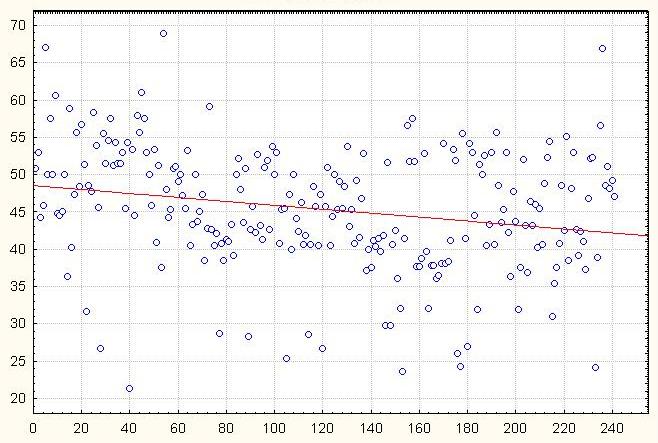 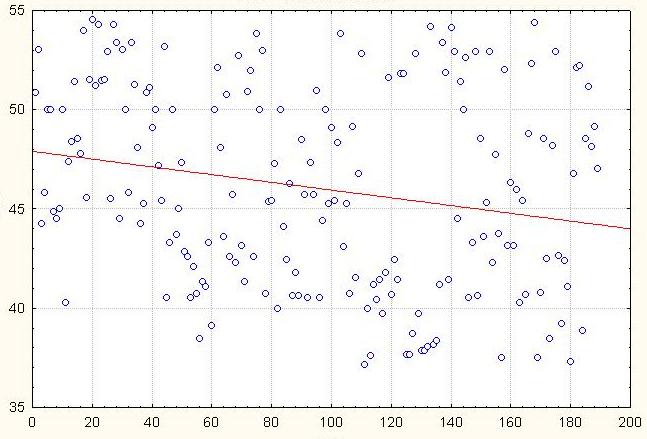 Рисунок 3 Графики рассеивания значений цены 1 кв. м общей площади квартиры до и после отбраковкиВидно, что на графике слева рыночная цена за 1 кв. м в городе Мегионе находится в диапазоне от 20 до 70 тыс. руб., после отбраковки грубых результатов наблюдения была получена выборка, графически изображенная на графике справа, со значениями элементов в диапазоне от 35 до 55 тыс. руб. Таким образом, данные систематизированы и нет разброса в значениях выборки. Анализ генеральной совокупности на выявление грубых ошибок производился не по всей совокупности в целом, а по отношению к отдельным группам данных, относящихся к нескольким сложившимся в настоящее время территориям жилой застройки города. Для выявления грубых ошибок используются эвристический и статистический способы отбраковки:Эвристический способ заключается в том, чтобы еще на этапе сбора исходных данных исключить из совокупности квартиры, отличающиеся аномально высокой ценой. Известен ряд статистических методов отсева грубых погрешностей. Наиболее известными для выборок, объемом более трех элементов, являются критерий Смирнова-Граббса, критерий Граббса, критерий Титьена-Мура. Общим моментом для всех методов является построение проранжированного по возрастанию вариационного ряда по имеющимся в выборке значениям. Затем вычисляются значения специфических для каждого метода статистик, которые сравниваются с соответствующими критическими значениями. В данном исследовании отдельно для каждой анализируемой территории города Мегиона применялся критерий Смирнова-Граббса отсева грубых ошибок. Выбор данного критерия объясняется тем, что данный критерий является наиболее широко применяемым при решении подобных экономико-математических задач. Кроме того, анализ соответствующей научной литературы показывает, что применение других методов является целесообразным в случае наличия в полученной в результате применения критерия Смирнова-Граббса выборке значений, имеющих значительное отклонение от среднего по выборке значения. При проведении  данного исследования таких случаев выявлено не было.Для корректного применения корреляционно-регрессионных методов при последующем анализе необходимо подтверждение гипотезы нормальности распределения выборочных данных о ценах. В ходе проведения ряда проверок на нормальность выборки использовались критерий среднего абсолютного отклонения, критерий Дэвида-Хартли-Пирсона, критерий χ2 (хи-квадрат).  	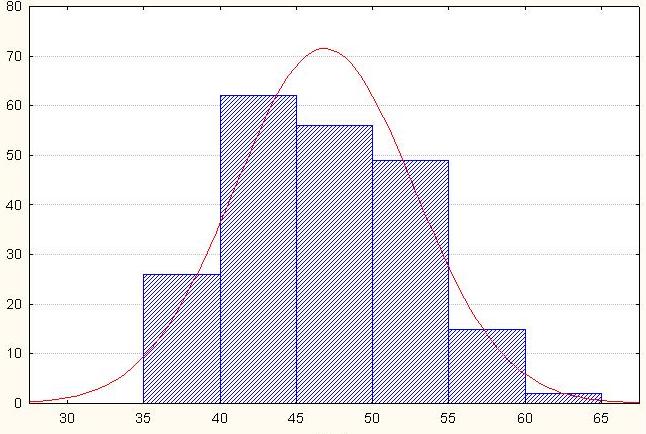 Рисунок 4. График плотности нормального распределения элементов выборкиВ результате было доказано, что полученная выборка имеет нормальное распределение (Рисунок 4), что позволило обеспечить необходимое качество дальнейшего анализа.Расчет показателей градостроительной ценности территорииРеализация поиска решения осуществляется с применением географической информационной системы MapInfo Professional 11.5.4 (далее также – MapInfo). Ценообразующие факторы для определения прогнозируемого значения цены  объектов недвижимости являются характеристиками градостроительной ценности территории. Ценообразующие факторыОбщее количество рассмотренных ценообразующих факторов составило 34. Все факторы могут быть объединены в следующие группы: Удаленность от функциональных зон: административно-деловых, культурно-досуговых, торгового назначения и общественного питания, спортивного назначения, коммунально-складских, производственных, озелененных территорий общего пользования. Обеспеченность объектами административно-делового назначения в 
радиусе 1000 м.Удаленность от центра города.Удаленность от различных объектов социальной сферы (дошкольных образовательных учреждений, общеобразовательных учреждений, поликлиник, аптек, объектов торговли, предприятий общественного питания, объектов спортивного назначения, отделений связи).Обеспеченность объектами социальной сферы (дошкольными образовательными организациями в радиусе 300 м, общеобразовательными организациями в радиусе 500 м, поликлиниками в радиусе 800 м, аптеками в радиусе 300 м).Обеспеченность зонами действия централизованных систем водоснабжения, водоотведения, теплоснабжения, электроснабжения, газоснабжения, а также зонами действия сетей связи общего пользования.Удаленность от улично-дорожной сети. Удаленность от объектов транспортной инфраструктуры (гаражей индивидуального транспорта, стоянок транспортных средств, остановочных пунктов общественного транспорта).Обеспеченность остановочными павильонами общественного транспорта в радиусе       400 м.Экологическая обстановка.Для получения информации об исходных объектах была использована база данных об объектах градостроительной деятельности города Мегиона. Кроме того, с использованием соответствующих карт города Мегиона вся территория была равномерно разбита на ячейки. Для каждой ячейки вычислялось значение расстояния до ближайшего исходного объекта, либо значение, основанное на определенной математической операции (сумма, минимум, максимум, среднее значение, количество) к соответствующим параметрам исходных объектов, найденным в пределах заданного радиуса поиска вокруг каждой ячейки. Таким образом, были определены значения удаленности и обеспеченности каждым из ценообразующих факторов для всех рассматриваемых объектов недвижимости города Мегиона.Для объектов социальной сферы исходными данными являлись таблицы MapInfo, содержащие объекты капитального строительства социального и культурно-бытового обслуживания. Для объектов транспортной инфраструктуры в качестве исходных данных использовалась таблица MapInfo, содержащая дорожную сеть и объекты транспортной инфраструктуры. Для выбранных функциональных зон исходными данными послужила таблица функционального зонирования города Мегиона. Расположение центра города было выбрано экспертно, исходя из насыщенности территории объектами социально-бытового, административно-делового, торгового, культурно-досугового и спортивного назначения. Для определения обеспеченности зонами охвата центральными системами инженерной инфраструктуры исходными данными являлись таблицы, отображающие зоны обслуживания объектами инженерной инфраструктуры. При определении покрытия территории города санитарно-защитными зонами исходными данными являлись таблицы территорий санитарно-защитных зон. Корреляционный анализ и построение регрессионной моделиПосле того, как были вычислены значения обеспеченности и удаленности по всем 34 факторам, было определено значение каждого ценообразующего фактора для каждого элемента из исходной генеральной совокупности цен 1 кв. м площади квартиры.Так как ценообразующие факторы были выбраны исходя из теоретических и практических соображений, то для обоснования гипотезы о наличии связи между ценой квартиры и ценообразующими факторам, необходимо было рассчитать количественные показатели меры зависимости результирующего показателя от каждого выбранного фактора. При этом были использованы основные понятия и методы корреляционного анализа.Степень или теснота связи между двумя признаками измеряются рядом показателей, наиболее важным и часто применяемым из которых является коэффициент корреляции. Этот показатель рассчитывается по оценкам средних значений признаков и оценкам среднеквадратичных отклонений. Вычисление коэффициента корреляции между результирующим показателем и каждым выбранным фактором было выполнено в среде             MS Excel. Исходными данными для корреляционного анализа являлась выборка числовых пар значения рыночной цены за 1 кв. м и значения ценообразующего фактора. Итоговые значения коэффициентов парной корреляции и характер связи между результирующим показателем и всеми факторами представлены в таблице (Таблица 34).  Таблица 34 Итоговые значения коэффициентов парной корреляции и характер связи между результирующим показателем и всеми факторамиИз дальнейшего анализа были исключены все факторные показатели, у которых абсолютное значение коэффициента парной корреляции с результирующим показателем было ниже 0,7. Каждый факторный показатель влияет на результирующий показатель как непосредственно, так и опосредованно, через связь с другими факторными показателями. Вместе с тем, при построении подобных моделей желательно, чтобы между факторными показателями отсутствовали взаимосвязи, то есть изменение одного факторного показателя не оказывало влияния на значения других факторных показателей. Особенно важно, чтобы между показателями отсутствовали функциональные линейные связи, так называемый эффект мультиколлинеарности. При наличии существенной мультиколлинеарности интерпретация коэффициентов регрессии становится невозможной, поэтому при построении регрессионных моделей влияние мультиколлинеарности следует минимизировать, например, из каждой группы тесно связанных факторных показателей оставлять только один.После исследования значений коэффициентов парной корреляции была обнаружена тесная линейная связь между некоторыми факторными показателями (значение коэффициента парной корреляции было близко к 1). Для того чтобы уменьшить влияние мультиколлинеарности, из дальнейшего анализа были исключены факторные показатели, оказывающие такое влияние.Необходимо подчеркнуть, что, несмотря на исключение ряда факторов по причине действия мультиколлинеарности, их социально-экономическое содержание продолжает оказывать значительное влияние на результирующий показатель. Это объясняется тем, что при перестройке модели, оставшиеся в ней факторы как бы «вбирают» в себя социально-экономическое содержание всех формально исключенных факторов. В то же время, исключается повторный учет влияния одного и того же социально-экономического условия на результирующий показатель, что обеспечивает повышение качества расчетов.В результате корреляционного анализа был получен перечень факторных показателей, которые участвовали во множественном регрессионном анализе, а именно в построении регрессионного уравнения. К таким ценообразующим факторам относятся следующие показатели:удаленность от функциональной зоны торгового назначения и общественного питания;удаленность от коммунально-складской функциональной зоны;обеспеченность общеобразовательными организациями в радиусе 500 м;обеспеченность зоной действия централизованной системы водоотведения;удаленность от остановочных пунктов общественного транспорта.Регрессионное уравнение устанавливает связь между отклонениями результирующего и факторных показателей от своих средних значений. Следует отметить, что в регрессионном анализе речь идет именно о связи (определенной степени совместности изменения) результирующего показателя с факторным показателем, а не об их зависимости. Регрессионные коэффициенты представляют собой независимые вклады каждого факторного показателя в предсказание результирующего показателя. Линия регрессии выражает наилучшее предсказание результирующего показателя по факторным показателям.Была произведена проверка значимости коэффициентов регрессии. Это действие подразумевает проверку гипотезы об отсутствии связи между результирующим показателем и каждым из факторных показателей. Такая гипотеза означает, что ненулевые значения регрессионных коэффициентов обусловлены лишь случайностями выборки, а в генеральной совокупности все коэффициенты этого уравнения равны нулю. Для проверки значимости каждого коэффициента регрессии вычисляется t–статистика, которая показывает, во сколько раз этот коэффициент превышает свою среднюю ошибку в выборке. Соответствующая величина p (уровень значимости, по умолчанию равен 0,05) измеряет вероятность случайного появления в выборке значений t–статистики, равных или больших, чем данное значение. Если вероятность p меньше выбранного уровня значимости, соответствующий коэффициент регрессии является статистически значимым. Если вероятность p больше выбранного уровня значимости, соответствующий коэффициент регрессии является статистически незначимым. Если же коэффициент незначимый, то независимо от его величины следует считать, что соответствующий факторный показатель не оказывает реального влияния на результирующий показатель.Проверка значимости коэффициентов регрессии важна потому, что коэффициенты регрессии, в отличие от коэффициентов корреляции, не имеют максимальных и минимальных значений и их величины зависят от единиц измерения соответствующих признаков. То есть, сама по себе величина коэффициента регрессии никак не определяет силу влияния фактора на результат.При построении регрессионной модели для собранных исходных данных  был использован пакет анализа в среде MS Excel. В результате была получена регрессионная зависимость между рыночной ценой 1 кв. м площади квартиры и значимыми факторами. Значимыми являлись следующие факторы:удаленность от функциональной зоны торгового назначения и общественного питания;удаленность от коммунально-складской функциональной зоны;обеспеченность общеобразовательными организациями в радиусе 500 м;обеспеченность зоной действия централизованной системы водоотведения.Построенная модель имеет очень высокие показатели адекватности:уровень значимости F-критерия составляет 4,27 * 10-34. Поскольку данное значение существенно меньше 0,05, то полученная модель является высоко значимой.уровень значимости t-статистики (p-значение) для коэффициентов существенно меньше 0,05, следовательно, все коэффициенты факторных показателей, вошедших в модель, статистически значимы.значение коэффициента детерминации построенной модели равно 0,81. Это говорит о том, что построенная модель достаточно точно описывает исходный ряд данных.Полученная регрессионная модель рассчитывает для каждого значения цены за 1 кв.м. площади квартиры, обеспечивая отклонение расчетной цены от фактической не более 15% в 81% случаях. По описанному выше алгоритму была построена математическая модель расчета рыночной цены за 1 кв. м общей площади объекта жилищного фонда для пгт. Высокий. В корреляционно-регрессионном анализе приняли участие те же ценообразующие факторы, что и при анализе для г. Мегиона. В итоговую модель вошли следующие факторы:удаленность от производственных и коммунально-складских функциональных зон.удаленность от  дошкольных образовательных организаций.Построенная модель для расчета среднего показателя рыночной цены за 1 кв. м общей площади объекта жилищного фонда в пгт. Высокий имеет следующие показатели адекватности:уровень значимости F-критерия составляет 0,02. Поскольку данное значение меньше 0,05, то полученная модель является значимой.уровень значимости t-статистики (p-значение) для коэффициентов меньше 0,05, следовательно, все коэффициенты факторных показателей, вошедших в модель, статистически значимы.приемлемый коэффициент детерминации построенной модели для данного типа исследований.Полученная регрессионная модель рассчитывает для каждого значения цены за 1 кв.м. площади квартиры, обеспечивая отклонение расчетной цены от фактической не более чем на 15% в 67% случаях. Использование построенной регрессионной модели заключается в возможности вычисления значения результирующего показателя для любых значений факторных показателей. Таким образом, используя полученное регрессионное уравнение, можно рассчитать значение цены за 1 кв. м площади любой квартиры на территории городского округа город Мегион, как на существующий момент, так и на заданный период времени в будущем.В целях разработки проекта с помощью полученной математической модели для всей территории городского округа город Мегион были рассчитаны средние показатели рыночной цены за 1 кв. м общей площади объекта жилищного фонда и рыночной цены за 1 кв. м общей площади коммерческой недвижимости в настоящее время и на расчетный срок. Затем полученное распределение значений рыночной цены было скорректировано с учетом соотношения среднего значения рыночной цены объектов жилого назначения, на первичном рынке, и среднего значения рыночной цены объектов жилого назначения на вторичном рынке.Определение территорий градостроительных преобразованийВ целях определения наиболее вероятной последовательности инвестиционного освоения территории муниципального образования, а также оптимальной последовательности осуществления мероприятий по реализации проекта были выделены территории градостроительных преобразований (ТГП).Каждая из ТГП представляет собой часть территории города, на которой в соответствии с решениями проекта предполагается строительство, реконструкция и/или ликвидация (снос) объектов капитального строительства, благоустройство территории, создание площадных и иных объектов, имеющих большое значение для устойчивого развития г. Магадана в долгосрочной перспективе.Использование ТГП обеспечивает достаточную детальность результатов анализа и, в дальнейшем, позволяет присвоить полученные значения расчетных показателей любым другим пространственным объектам (функциональным зонам, микрорайонам, районам).При определении последовательности освоения территории в рамках проекта рассматривались только те происходящие на ТГП процессы, которые связаны с:объектами местного значения городского округа;объектами, представляющими интерес для частного инвестора, но не относящимися к объектам местного значения городского округа (например, жилье, объекты коммерческой недвижимости общественно-делового назначения, станции технического обслуживания и т.п.). Значительная часть объектов местного значения городского округа, строительство которых предусмотрено проектом внесения изменений в генеральный план, не представляют коммерческого интереса для частного инвестора в обозримой перспективе.Границы территорий градостроительных преобразований определены на основе границ планировочных кварталов, функциональных зон и существующих земельных участков.В зависимости от вида проекта, реализация которого предполагается на территории градостроительного преобразования, было выделено два типа ТГП:Тип 1 – ТГП, на которых предполагается новое строительство жилья и/или объектов коммерческого использования. В реализации инвестиционных проектов на таких территориях градостроительного преобразования могут быть заинтересованы частные инвесторы.Тип 2 – ТГП, на которых не предполагается нового строительства жилья и/или объектов коммерческого использования. Проекты, реализуемые на таких территориях (или для обеспечения развития таких территорий) являются неэффективными с точки зрения частного инвестора. Однако значимость развития этих ТГП с точки зрения общественного блага является существенной. В связи с этим, развитие таких территорий предполагается за счет средств местного бюджета, а также бюджета субъекта Российской Федерации, средств государственных корпораций и других средств, источник которых не связан с частным капиталом.К типу 2 относятся территории градостроительных преобразований, на которых предполагается:сохранение существующих объектов капитального строительства;создание площадных объектов;строительство объектов социального и культурно-бытового обслуживания населения, относящихся к объектам местного значения городского округа;ликвидация (снос) жилья, объектов общественно-делового назначения коммерческого использования и/или объектов местного значения городского округа.Расчет стоимости мероприятий, необходимых для реализации проекта внесения изменений в генеральный планДля каждого из мероприятий, необходимых для реализации проекта внесения изменений в генеральный план, была определена степень его влияния на территории градостроительных преобразований. Исходя из этого, была определена стоимость этих мероприятий для каждой ТГП.Суммарные затраты на реализацию мероприятий для каждой ТГП были объединены в несколько групп:1) затраты на инженерное обеспечение;2) затраты на транспортную инфраструктуру;3) затраты на инженерную подготовку;4) затраты на строительство, реконструкцию, снос объектов социального и культурно-бытового назначения;5) затраты на новое строительство объектов жилого назначения;6) затраты на снос ликвидируемых объектов жилого назначения с учетом затрат на переселение жителей из ликвидируемого жилищного фонда;7) затраты на строительство, реконструкцию объектов общественно-делового назначения коммерческого использования.Расчет стоимости мероприятий на инженерное обеспечение производился согласно Приказу Министерства строительства и жилищно-коммунального хозяйства РФ об утверждении укрупненных сметных нормативов, в частности:от 21.07.2017 № 1010/пр «Укрупненные нормативы цены строительства. НЦС 81-02-11-2017.  Сборник № 11. Наружные сети связи»;от 1.06.2017 № 834/пр «Укрупненные нормативы цены строительства. НЦС 81-02-12-2017. Сборник N 12. Наружные электрические сети»;от 21.07.2017 № 1011/пр «Укрупненные нормативы цены строительства. НЦС 81-02-13-2017. Сборник № 13. Наружные тепловые сети»;от 28.06.2017 № 936/пр «Укрупненные нормативы цены строительства. НДС 81-02-14-2017. Сборник N 14. Наружные сети водоснабжения и канализации»;от 21.07.2017 N 1012/пр (с изм. от 20.10.2017) «Укрупненные нормативы цены строительства. НЦС 81-02-15-2017. Сборник N 15. Наружные сети газоснабжения»;от 01.06.2017 № 833/пр «Укрупненные нормативы цены строительства. НЦС 81-02-21-2017. Сборник N 21. Объекты энергетики (за исключением линейных)».Определение стоимости мероприятий по объектам транспортной инфраструктуры и по мероприятиям инженерной подготовки территории производилось в соответствии со стоимостью объектов-аналогов из сети Интернет. При расчете стоимости мероприятия был произведен переход от цен стоимости строительства объекта-аналога к текущим ценам. При этом также учитывалось территориальная привязка объекта-аналога и переход к ценам на территории Ханты-Мансийского автономного округа-Югры.Методика определения стоимости реализации запланированных проектом мероприятий по строительству, реконструкции, сносу объектов капитального строительства жилого назначения, социального и культурно-бытового обслуживания населения, общественно-делового назначения коммерческого использования предполагает несколько вариантов:согласно Приказу Министерства строительства и жилищно-коммунального хозяйства РФ об утверждении укрупненных сметных нормативов (далее НЦС 2017):20.10.2017 №1443/пр «Укрупненные нормативы цены строительства НЦС 81-02-01-2017.  Сборник 01. Жилые здания»;20.10.2017 №1447/пр «Укрупненные нормативы цены строительства НЦС 81-02-01-2017.  Сборник 01. Спортивные здания и сооружения»;от 28.06.2017 № 935/пр «Укрупненные нормативы цены строительства НЦС 81-02-03-2017. Сборник N 03. Объекты народного образования»;от 28.06.2017 № 934/пр «Укрупненные нормативы цены строительства. НЦС 81-02-06-2017. Сборник N 06. Объекты культуры».расчет по сборнику «Сборник укрупненных показателей затрат по застройке, инженерному оборудованию, благоустройству и озеленению городов различной величины и народнохозяйственного профиля для всех природно-климатических зон страны» (далее также – УПБС), утвержденному приказом Государственного комитета по гражданскому строительству и архитектуре при Госстрое СССР от 25.04.1984 №123 (ЦНИИП градостроительства, – М.: Стройиздат, 1986);определение в соответствии с данными программ социально-экономического развития регионального и/или местного уровней;определение на основе объектов-аналогов из сети Интернет.Для мероприятий, запланированных на основании программ социально-экономического развития регионального и/или местного уровней, стоимость их реализации  определена в соответствии с данными программ. Для иных мероприятий, стоимость их реализации определена либо на основании расчетов, либо установлена с использованием данных по объектам – аналогам.Расчеты стоимости реализации мероприятий, выполняемые на основании НЦС-2017 и  используемые при планировании инвестиций (капитальных вложений) рекомендовано составлять с учетом Методических рекомендаций по применению государственных сметных нормативов – Укрупненных нормативов цены строительства различных видов объектов капитального строительства непроизводственного назначения и инженерной инфраструктуры, утвержденных Приказом Министерства регионального развития Российской Федерации от 04.10.2011 № 481 «Об утверждении Методических рекомендаций по применению государственных сметных нормативов – укрупненных нормативов цены строительства различных видов объектов капитального строительства непроизводственного назначения и инженерной инфраструктуры» (далее также – Методические рекомендации). Согласно Методическим рекомендациям, определение прогнозной стоимости планируемого к строительству объекта в региональном разрезе рекомендуется осуществлять с применением коэффициентов, учитывающих регионально-экономические, регионально-климатические и инженерно-геологические условия. Таким образом, норматив цены для жилых домов и объектов социального и культурно-бытового обслуживания населения, рассчитанный в ценах для Московской области приведен в цены для Ханты-Мансийского автономного округа-Югры с применением коэффициентов, учитывающих регионально-экономические, регионально-климатические, инженерно-геологические условия, такие как:коэффициенты перехода от цен базового района (Московская область) к уровню цен субъектов Российской Федерации, применяемые при расчете планируемой стоимости строительства объектов, финансируемых с привлечением средств федерального бюджета, определяемой на основании государственных сметных нормативов – нормативов цены строительства, представлены ниже (Таблица 35):Таблица 35 Коэффициенты перехода от цен базового района (Московская область) к уровню цен субъектов Российской Федерациикоэффициент, учитывающий регионально-климатические условия осуществления строительства (отличия в конструктивных решениях) в регионах Российской Федерации по отношению к базовому району (К=1,19);коэффициент, характеризующий удорожание стоимости в сейсмических районах Российской Федерации (К=1,00);коэффициент зонирования, учитывающий разницу в стоимости ресурсов в пределах региона (К=1,00);прогнозный индекс, определяемый на основании индексов цен производителей по видам экономической деятельности по строке «Капитальные вложения (инвестиции)», используемых для прогноза СЭР РФ.  (К=1,079). Стоимость мероприятий по реконструкции определена в размере от 30 до 80% от стоимости строительства в зависимости от планируемых объемов реконструкции.  Стоимость мероприятий учитывает налог на добавленную стоимость. Показатели норматива цены строительства учитывают стоимость всего комплекса строительно-монтажных работ по объекту, включая прокладку внутренних инженерных сетей, монтаж и стоимость типового инженерного оборудования.В показателях учтена вся номенклатура затрат, которые предусматриваются действующими нормативными документами в сфере ценообразования для выполнения основных, вспомогательных и сопутствующих этапов работ для строительства объекта в нормальных (стандартных) условиях, не осложненных внешними факторами.Приведенные показатели учитывают стоимость строительных материалов, затраты на оплату труда рабочих и эксплуатацию строительных машин (механизмов), накладные расходы и сметную прибыль, а также затраты на строительство временных титульных зданий и сооружений и дополнительные затраты на производство работ в зимнее время, затраты, связанные с получением заказчиком и проектной организацией исходных данных, технических условий на проектирование и проведение необходимых согласований по проектным решениям, расходы на страхование строительных рисков, затраты на проектно-изыскательские работы и экспертизу проекта, содержание службы заказчика строительства и строительный контроль, резерв средств на непредвиденные работы и затраты.Расчеты стоимости реализации мероприятий, выполняемые на основании УПБС, предполагают переход от цен 1984 г. к уровню текущих цен и учет территориальных особенностей путём использованием коэффициентов:территориальный коэффициент пересчета сметной стоимости строительства на 
01.01.2000 года (К=23,34);индекс изменения сметной стоимости на 2 квартал 2018 г. к уровню базы 2001 г. (Таблица 36).Таблица 36 Индекс изменения сметной стоимости на 2 квартал 2018 г. к уровню базы 2001 гОпределение стоимости реализации мероприятий на основе объектов-аналогов из сети Интернет, основано на  выполнение анализа рынка строящихся объектов социальной сферы ХМАО-Югры и других территорий Российской Федерации. Выявлены объекты-аналоги, имеющие сходные характеристики с планируемыми к строительству объектами на территории городского округа города Мегион. Стоимости строительства объектов-аналогов приведены в уровень текущих цен (2 квартала 2018 года) на территории ХМАО-Югры.Затраты на переселение жителей из сносимого жилищного фонда составляют в среднем 43,2 тыс. руб. за 1 кв. м сносимого жилья. Данное значение определяется исходя из значений нормативов (показателей) средней рыночной стоимости 1 кв. м общей площади жилого помещения по г. Мегиону, утвержденных Приказом Региональной службы по тарифам Ханты-Мансийского автономного округа - Югры от 29.03.2018 № 10-нп «Об утверждении нормативов (показателей) средней рыночной стоимости 1 квадратного метра общей площади жилого помещения по Ханты-Мансийскому автономному округу – Югре и муниципальным образованиям Ханты-Мансийского автономного округа - Югры на второй квартал 2018 года». Норматив средней рыночной стоимости 1 кв. м общей площади жилого помещения в капитальном исполнении равен 50,3 тыс. руб., общей площади жилого помещения в деревянном исполнении – 36,0 тыс. руб.Расчет показателей потенциальной экономической эффективностиНа основе полученных значений расчетной существующей и расчетной планируемой цены за 1 кв. м площади объекта был рассчитан доход и прибыль от продажи объектов нового жилищного строительства и объектов общественно-делового назначения коммерческого использования, а также прирост стоимости объектов сохраняемого жилищного фонда на расчетный срок в г. Мегионе. Доход от продажи объектов нового строительства равен произведению значения показателя общей площади объектов, строительство которых предусмотрено проектом внесения изменений в генеральный план, и значения расчетной планируемой цены за 1 кв. м площади объекта:, где:I – доход от продажи объектов нового строительства, тыс. руб.; – общая площадь объектов, строительство которых предусмотрено проектом внесения изменений в генеральный план, кв. м;pплан – расчетная планируемая цена за 1 кв. м общей площади объекта, тыс. руб. Для расчета прибыли от продажи объектов, строительство которых предусмотрено генеральным планом, была вычислена разница между доходами от продажи этих объектов и необходимыми суммарными затратами:, где:Pr – прибыль от продажи объектов, строительство которых предусмотрено проектом внесения изменений в генеральный план, тыс. руб.;I – доход от продажи объектов, строительство которых предусмотрено проектом внесения изменений в генеральный план, тыс. руб.;C – суммарные затраты, тыс. руб.Прирост стоимости объектов сохраняемого жилищного фонда был рассчитан как произведение площади сохраняемого жилищного фонда и разности между расчетной планируемой ценой 1 кв. м общей площади объекта и расчетной существующей ценой 
за 1 кв. м общей площади объекта: , где: – прирост стоимости объектов сохраняемого жилищного фонда, тыс. руб.;– общая площадь сохраняемого жилищного фонда, кв. м;– расчетная планируемая цена за 1 кв. м общей площади объекта, тыс. руб.;– расчетная существующая цена за 1 кв. м общей площади объекта, тыс. руб.В качестве результирующего показателя было выбрано значение рентабельности продажи объектов, строительство которых предусмотрено проектом в каждом планировочном квартале. В данном случае, рентабельность – это отношение суммарной прибыли от продажи объектов, строительство которых предусмотрено проектом внесения изменений в генеральный план, к соответствующим суммарным затратам:, где:R – рентабельность продажи объектов, строительство которых предусмотрено проектом внесения изменений в генеральный план, %;Pr – прибыль от продажи объектов, строительство которых предусмотрено проектом внесения изменений в генеральный план, тыс. руб.;C – суммарные затраты, тыс. руб.Методика определения последовательности инвестиционного освоения территорииПрогноз наиболее вероятной последовательности инвестиционного освоения территории городского округа выполнялся в несколько шагов:Шаг 1. Прогноз освоения территории городского округа в разрезе территорий градостроительных преобразованийОпределение последовательности инвестиционного освоения территории производилось на основе расчетных значений результирующего показателя, которым является рентабельность от продажи объектов нового строительства для каждой территории градостроительных преобразований. При этом была принята гипотеза о том, что ТГП с более высокими показателями потенциальной рентабельности будут осваиваться раньше, чем территории, для которых характерны более низкие показатели.Таким образом, все ТГП были упорядочены по убыванию расчетного показателя потенциальной рентабельности инвестиционного освоения. Затем полученная последовательность планировочных кварталов была разделена на несколько этапов инвестиционного освоения:территории без градостроительных преобразований, либо территории, развивающиеся в настоящее время;1 этап освоения – до 2025 года;2 этап освоения – 2026  – 2030 г.;3 этап освоения – 2031 – 2035 гг.;4 этап освоения – 2036– 2040 гг.;Объединение ТГП в группы каждого из этапов выполнялось с учетом предварительно разработанного прогноза численности населения и ожидаемых темпов строительства на территории городского округа в течение рассматриваемого периода времени.Шаг 2. Экспертная интерпретация полученных результатов и корректировка моделиВ целях обеспечения наибольшей реалистичности экономических процессов, заложенных в модели, отдельные её элементы были скорректированы с учетом предложений специально созданной экспертной рабочей группы. В частности, корректировка была выполнена в следующих аспектах:1) Полученная последовательность освоения ТГП была скорректирована путем выделения из общей совокупности тех, инвестиционное освоение территорий которых уже осуществляется в настоящее время.2) Период инвестиционного освоения некоторых планировочных кварталов был изменен с учетом того, что исходно-разрешительная документация и градостроительная документация для их территории уже подготовлена.Результаты оценки потенциальной экономической эффективности решений проекта и определение последовательности инвестиционного освоения территорииПрименение описанной методики позволило определить наиболее вероятную последовательность инвестиционного освоения территории городского округа по периодам времени, соответствующим этапам реализации проекта внесения изменений в генеральный план. Последовательность инвестиционного освоения территорий г. Мегиона и пгт. Высокий графически представлена на рисунках ниже (Рисунок 5, Рисунок 6).  Для каждого из мероприятий по реализации проекта были установлены сроки их реализации на основе полученной последовательности освоения территорий градостроительных преобразований.Проведенные расчеты могут быть уточнены в дальнейшем при разработке долгосрочных и ведомственных целевых программ, обеспечивающих реализацию проекта внесения изменений в генеральный план, при разработке программы инвестиционного развития территории муниципального образования, а также иных документов, при подготовке которых выполняются более детальные анализ и расчеты для определения состава, сроков и стоимости мероприятий по реализации проекта внесения изменений в генеральный план, состава и параметров инвестиционных проектов, предполагающих привлечение средств из внебюджетных источников.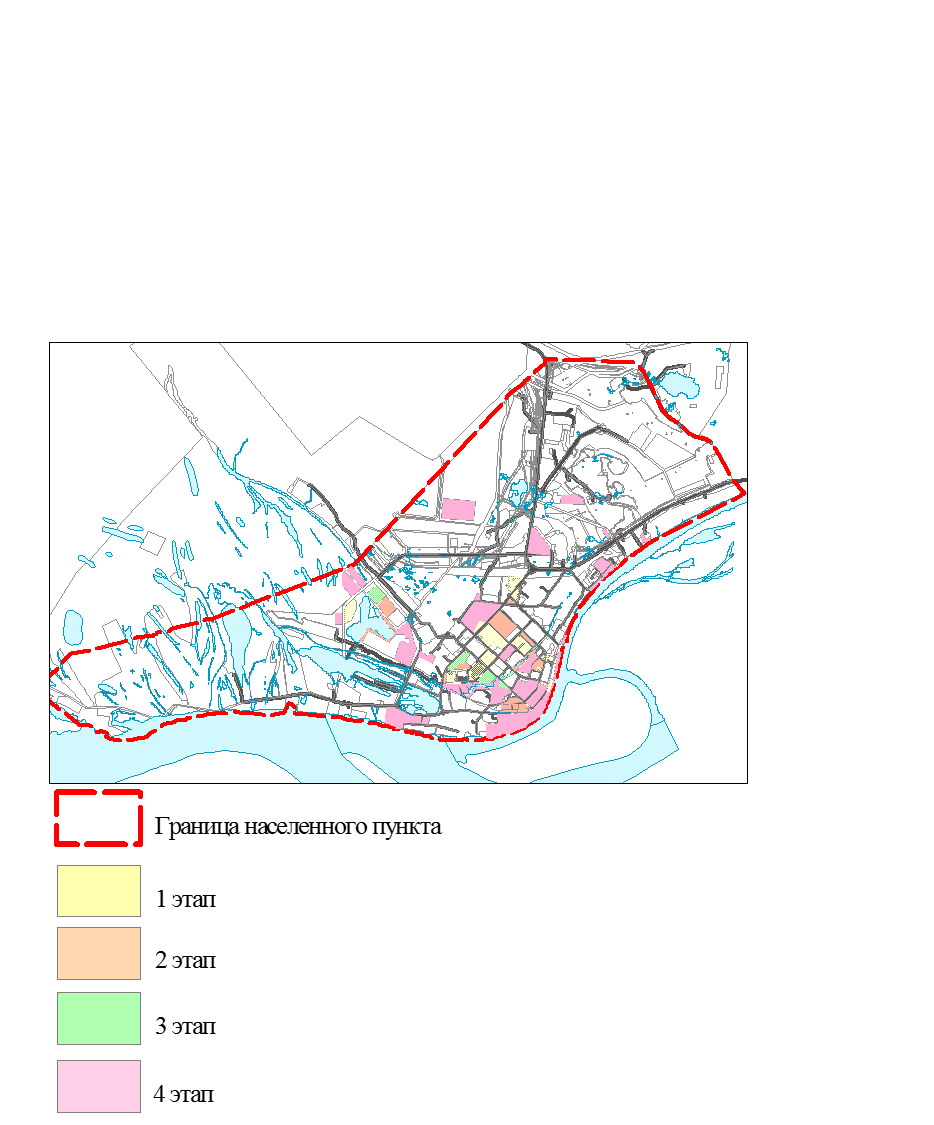 	Рисунок 5 Распределение территорий градостроительных преобразований в г. Мегионе
 по этапам реализации генерального плана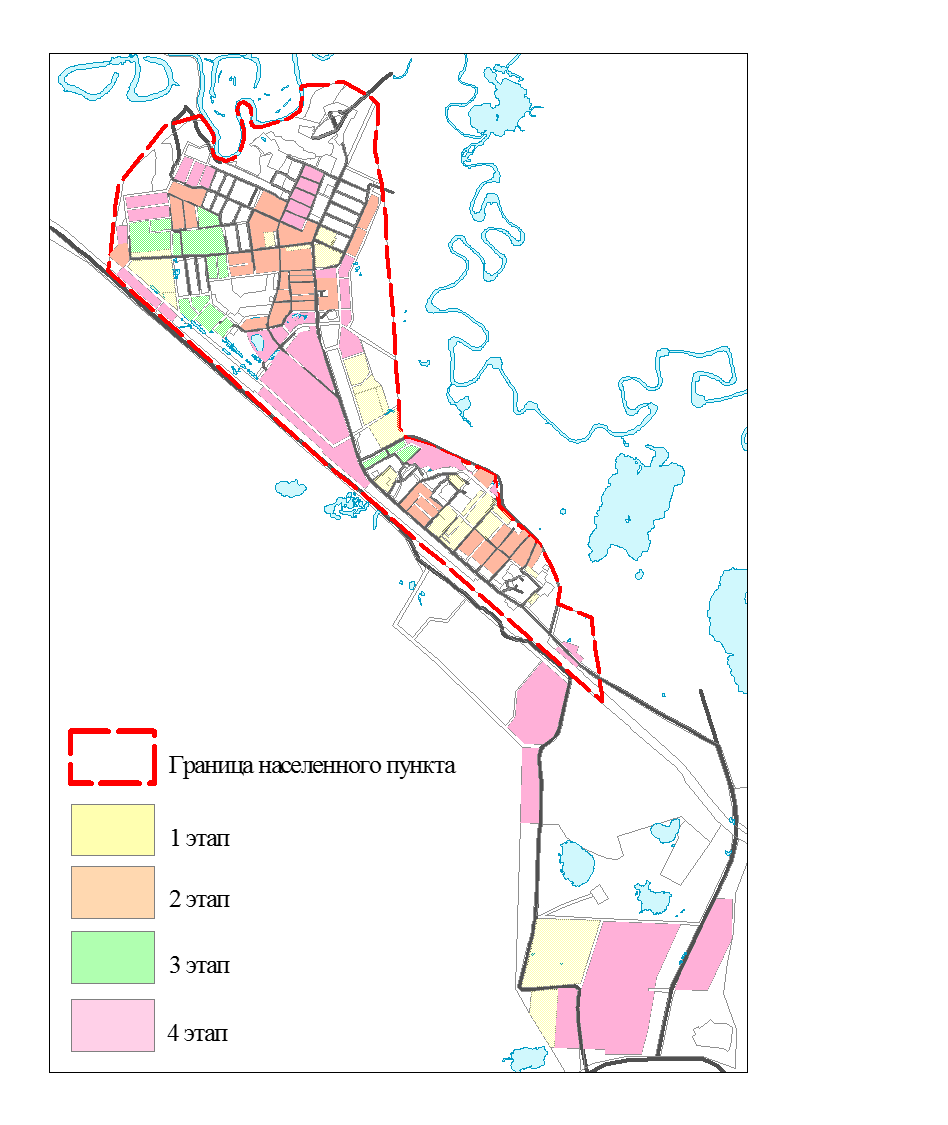 Рисунок 6 Распределение территорий градостроительных преобразований в пгт. Высокий
 по этапам реализации генерального планаОСНОВНЫЕ ТЕХНИКО-ЭКОНОМИЧЕСКИЕ ПОКАЗАТЕЛИ ГЕНЕРАЛЬНОГО ПЛАНА ГОРОДСКОГО ОКРУГА ГОРОД МЕГИОНГородской округ город Мегионг. Мегионпгт. ВысокийCВЕДЕНИЯ О ГРАНИЦАХ НАСЕЛЕННЫХ ПУНКТОВ, 
ВХОДЯЩИХ В СОСТАВ ГОРОДСКОГО ОКРУГАПроектом изменение границ населенных пунктов, входящих в состав городского округа, не предусмотрено. Информация о границах г. Мегион и пгт. Высокий получена из Единого государственного реестра недвижимости.Описание местоположения границ г. МегионРаздел 1Раздел 2Сведения о местоположении границ объектаРаздел 3Изменение границ объекта не предусмотрено.Раздел 4План границ объекта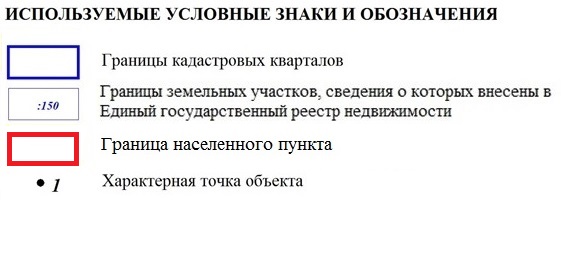 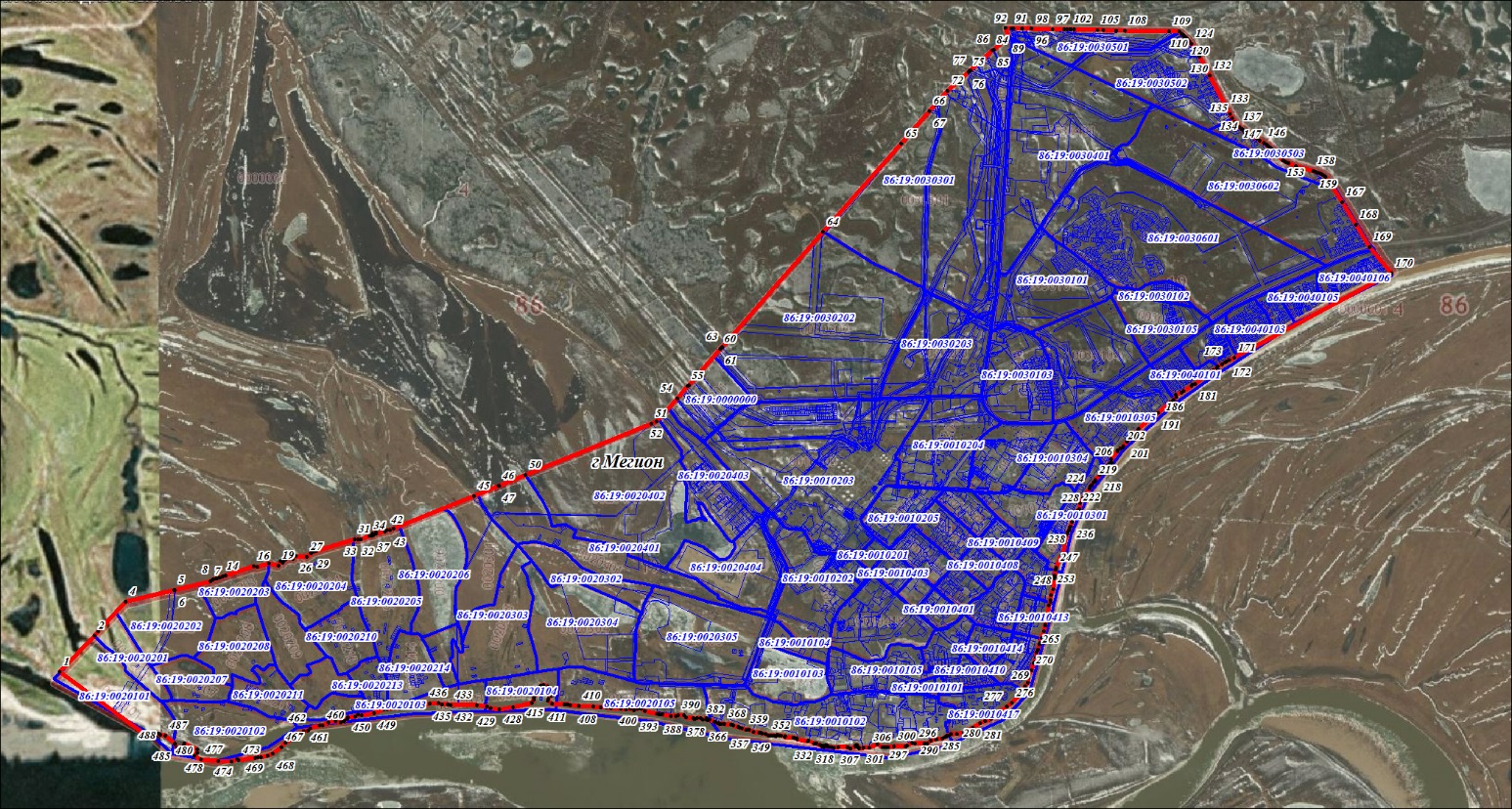 Описание местоположения границ пгт. ВысокийРаздел 1Раздел 2Сведения о местоположении границ объектаРаздел 3Изменение границ объекта не предусмотрено.Раздел 4План границ объекта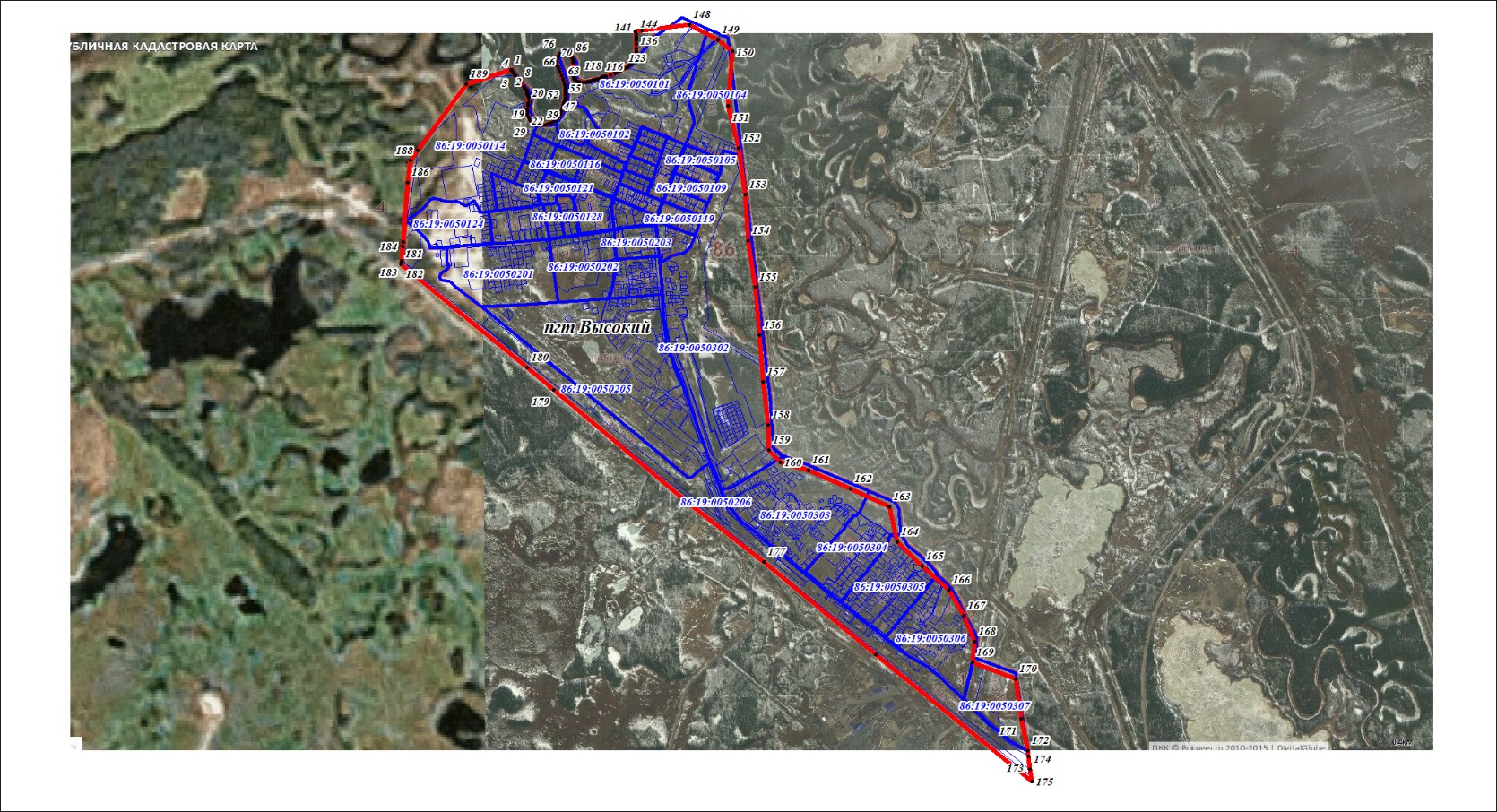 Лицензионный участокМестоположение водозабораНомер лицензииСрок действия лицензииСрок действия лицензииНедропользовательЦелевое назначение и виды работЛицензионный участокМестоположение водозабораНомер лицензииотдоНедропользовательЦелевое назначение и виды работВатинскийпроизводственная база асфальтно-бетонного заводаХМН 02943 ВЭ11.03.2014  10.03.2024ООО «Нефтеспецстрой»добыча пресных подземных вод для производственно-технического водоснабжения в пределах Ватинского месторождения нефтиВатинскийг. Мегион, территория производственной базыХМН 02797 ВЭ04.06.2013  03.06.2025ООО «Мегион геология»добыча пресных подземных вод для хозяйственно-бытового и производственного водоснабжения в городе МегионеВатинскийПС Северный ВарьеганХМН 02440 ВЭ24.02.201027.02.2027ОАО «Федеральная сетевая компания Единой энергетической системы»добыча пресных подземных вод для производственного водоснабжения на территории электроподстанций в Нижневартовском районеВатинскийПС МегионХМН 02440 ВЭ24.02.201027.02.2027ОАО «Федеральная сетевая компания Единой энергетической системы»добыча пресных подземных вод для производственного водоснабжения на территории электроподстанций в Нижневартовском районеВатинскийПС КосмосХМН 02440 ВЭ24.02.201027.02.2027ОАО «Федеральная сетевая компания Единой энергетической системы»добыча пресных подземных вод для производственного водоснабжения на территории электроподстанций в Нижневартовском районеВатинскийПС КирьяновскаяХМН 02440 ВЭ24.02.201027.02.2027ОАО «Федеральная сетевая компания Единой энергетической системы»добыча пресных подземных вод для производственного водоснабжения на территории электроподстанций в Нижневартовском районеВатинскийПС МачтоваяХМН 02440 ВЭ24.02.201027.02.2027ОАО «Федеральная сетевая компания Единой энергетической системы»добыча пресных подземных вод для производственного водоснабжения на территории электроподстанций в Нижневартовском районеВатинскийПС МиражХМН 02440 ВЭ24.02.201027.02.2027ОАО «Федеральная сетевая компания Единой энергетической системы»добыча пресных подземных вод для производственного водоснабжения на территории электроподстанций в Нижневартовском районеВатинскийПС Мирная (Ермак)ХМН 02440 ВЭ24.02.201027.02.2027ОАО «Федеральная сетевая компания Единой энергетической системы»добыча пресных подземных вод для производственного водоснабжения на территории электроподстанций в Нижневартовском районеВатинскийПС Комета (Ершовая)ХМН 02440 ВЭ24.02.201027.02.2027ОАО «Федеральная сетевая компания Единой энергетической системы»добыча пресных подземных вод для производственного водоснабжения на территории электроподстанций в Нижневартовском районеВатинскийПС ОрбитаХМН 02440 ВЭ24.02.201027.02.2027ОАО «Федеральная сетевая компания Единой энергетической системы»добыча пресных подземных вод для производственного водоснабжения на территории электроподстанций в Нижневартовском районеВатинскийПС ЭмторХМН 02440 ВЭ24.02.201027.02.2027ОАО «Федеральная сетевая компания Единой энергетической системы»добыча пресных подземных вод для производственного водоснабжения на территории электроподстанций в Нижневартовском районеВатинскийг. Мегион, территория производственной базыХМН 20130 ВЭ04.12.201503.12.2025ЗАО «Совместное предприятие «МеКаМинефть»добыча пресных подземных вод для питьевого, хозяйственно-бытового водоснабжения и технологического обеспечения водой объектов промышленности в городе МегионеВатинскийг. МегионХМН 20293 ВЭ20.02.201701.09.2032ПАО «Западно-Сибирская Корпорация «Тюмень-промгеофизика»добыча пресных подземных вод для технического водоснабжения объектов промышленности в городе Мегионе№ п/пНаименование предприятияВид деятельностиОАО «Славнефть-Мегионнефтегаз»Добыча нефти и газаООО «Автоматизация и связь»Производство офисного оборудования и вычислительной техникиООО «ТеплоНефть»Производство пара и горячей воды (тепловой энергии) котельнымиООО «Мегионское Управление Буровых Работ»Строительство скважинООО «Мегион-Сервис»Предоставление услуг по добыче нефти и газаОАО «Строительное управление – 920»Производство общестроительных работ по строительству мостов, надземных автомобильных дорог, тоннелей и подземных дорогОАО «Славнефть-Мегионнефтегазгеология»Добыча нефти и газаООО «Нефтеспецстрой»Производство общестроительных работ по строительству мостов, надземных автомобильных дорог, тоннелей и подземных дорогЗАО «Мегионгорстрой»Производство общестроительных работ по возведению зданийООО «Мегионэнергонефть»Производство, передача и распределение электроэнергииООО «Норд-Ост-Гео»Добыча сырой нефти и природного газаООО «Мегионтрубопроводмонтаж»СтроительствоООО «МегионНефтеРемСервис»Производство машин и оборудованияЗАО «Спецсервис»Производство машин и оборудованияN п/пНаименование организацииМощность проектная, местМощность фактическая, человекГод ввода в эксплуатациюг. Мегионг. Мегионг. Мегионг. Мегионг. Мегион1МБОУ «Средняя общеобразовательная школа N 4» корпус № 3 (детский сад «Улыбка»)24219019882МАДОУ № 1 «Сказка»2952951979 3МБДОУ «Детский сад № 2 «Рябинка», 2 корпуса3663661979/1978 (2014 реконструкция)4МБДОУ «Детский сад № 3 «Ласточка»2602601990 5МБДОУ «Детский сад № 4 «Морозко»22822819906МБДОУ «Детский сад № 5 «Крепыш»22722719897МБДОУ «Детский сад № 6 «Буратино»22822819898МБДОУ «Детский сад № 7 «Незабудка», 3 корпуса4184181992/1976/19769МБДОУ «Детский сад № 8 «Белоснежка»250250199110МБДОУ «Детский сад № 10 «Золотая рыбка»1851851983 11МАДОУ «Детский сад № 14 «Умка»252252201312МАДОУ № 15 «Югорка»320320201613МАОУ «Средняя общеобразовательная школа № 9» детский сад «Совенок»260260201514Планета ООО «Детский сад»100*--пгт. Высокийпгт. Высокийпгт. Высокийпгт. Высокийпгт. Высокий15МБДОУ «Детский сад № 13 «Родничок»115115201216МБДОУ «Детский сад № 12 «Росинка»2002001988/1987ВсегоВсего39463794-Примечание:  * - мощность объекта определена условноПримечание:  * - мощность объекта определена условноПримечание:  * - мощность объекта определена условноПримечание:  * - мощность объекта определена условноПримечание:  * - мощность объекта определена условно№ п/пНаименование организацииМощность проектная, местМощность фактическая, человекГод ввода в эксплуатациюг. Мегионг. Мегионг. Мегионг. Мегионг. Мегион1МБОУ «Средняя общеобразовательная школа № 1»66097720002МБОУ «Средняя общеобразовательная школа № 2»60098019913МБОУ «Средняя общеобразовательная школа № 3 с углубленным изучением отдельных предметов» 65097019754МБОУ"Средняя общеобразовательная школа № 4» корпус № 1 (основной)88869719845МБОУ"Средняя общеобразовательная школа № 4" корпус № 2 (начальная школа)60058319876МАОУ № 5 «Гимназия» (основной корпус)62595519867МАОУ № 5 «Гимназия» (дополнительный корпус)30095519978МАОУ «Средняя общеобразовательная школа № 9»90012942010пгт. Высокийпгт. Высокийпгт. Высокийпгт. Высокийпгт. Высокий9МБОУ «Средняя общеобразовательная школа № 6»6008212000ВсегоВсего58237277-Наименование организацииФактическая мощностьПроектная мощностьЗагрузка объекта, %Год ввода/реконструкцииСтепень износа, %Медицинские организацииМедицинские организацииМедицинские организацииМедицинские организацииМедицинские организацииМедицинские организацииг. Мегионг. Мегионг. Мегионг. Мегионг. Мегионг. МегионЛечебно-профилактические медицинские организацииЛечебно-профилактические медицинские организацииЛечебно-профилактические медицинские организацииЛечебно-профилактические медицинские организацииЛечебно-профилактические медицинские организацииЛечебно-профилактические медицинские организацииБольницы, койкаБольницы, койкаБольницы, койкаБольницы, койкаБольницы, койкаБольницы, койкаБУ ХМАО-Югры «Мегионская городская больница № 1» (хирургический корпус, родильное отделение)18619894198318Терапевтический корпус БУ ХМАО- Югры «Мегионская городская больница № 1»13114094198728Инфекционный корпус БУ ХМАО-Югры «Мегионская городская больница № 1»-40-2013-Стационар БУ ХМАО-Югры «Мегионская городская детская больница «Жемчужинка»-55-200323Городская поликлиника №1 (БУ ХМАО – Югры «Мегионская городская больница № 1»)-16-2000/ 200611,3Итого32746993--Специализированные больницы, койка/ посещений в сменуСпециализированные больницы, койка/ посещений в сменуСпециализированные больницы, койка/ посещений в сменуСпециализированные больницы, койка/ посещений в сменуСпециализированные больницы, койка/ посещений в сменуСпециализированные больницы, койка/ посещений в сменуКУ ХМАО-Югры «Психоневрологическая больница имени Святой Преподобномученицы Елизаветы»47/7245/68104/10619806Итого47/7245/68104/106--Хосписы, койкаХосписы, койкаХосписы, койкаХосписы, койкаХосписы, койкаХосписы, койкаХоспис БУ ХМАО- Югры «Мегионская городская больница № 1»1010100198931Итого1010100--Поликлиники, посещение в сменуПоликлиники, посещение в сменуПоликлиники, посещение в сменуПоликлиники, посещение в сменуПоликлиники, посещение в сменуПоликлиники, посещение в сменуГородская поликлиника №1 БУ ХМАО-Югры «Мегионская городская больница № 1»6505001302000/ 200611,3БУ ХМАО-Югры «Детская поликлиника «Жемчужинка»-250100200323БУ ХМАО-Югры «Мегионская городская стоматологическая поликлиника»200150133198913Итого750900122--ЦентрыЦентрыЦентрыЦентрыЦентрыЦентрыЦентр восстановления лечения для БУ ХМАО-Югры «Мегионская городская детская больница «Жемчужинка», коек90140641968/ 1995, 200532Дневной стационар ЛДЦ «Здоровье», посещений в смену/коек500/26--198328ИТОГО посещений в смену/коек500/116-/140---Медицинские организации скорой медицинской помощи, автомобильМедицинские организации скорой медицинской помощи, автомобильМедицинские организации скорой медицинской помощи, автомобильМедицинские организации скорой медицинской помощи, автомобильМедицинские организации скорой медицинской помощи, автомобильМедицинские организации скорой медицинской помощи, автомобильОтделение скорой медицинской помощи (БУ ХМАО-Югры «Мегионская городская больница № 1»)20121671973/ 200685Итого2012167--Медицинские организации переливания крови, объектМедицинские организации переливания крови, объектМедицинские организации переливания крови, объектМедицинские организации переливания крови, объектМедицинские организации переливания крови, объектМедицинские организации переливания крови, объектОтделение переливания крови-1-198913Итого-1---Медицинские организации особого типаМедицинские организации особого типаМедицинские организации особого типаМедицинские организации особого типаМедицинские организации особого типаМедицинские организации особого типаБюро, объектБюро, объектБюро, объектБюро, объектБюро, объектБюро, объектБюро медико-социальной экспертизы №3-1-198520Итого-1---Лаборатории, объектЛаборатории, объектЛаборатории, объектЛаборатории, объектЛаборатории, объектЛаборатории, объектЛаборатория клинической иммунологии (КУ ХМАО-Югры «Психоневрологическая больница имени Святой Преподобномученицы Елизаветы»)-1-19806Физлаборатория (БУ ХМАО-Югры «Мегионская городская больница № 1»)-1-197262Итого-2---Медицинские организации по надзору в сфере защиты прав потребителей и благополучия человека, объектМедицинские организации по надзору в сфере защиты прав потребителей и благополучия человека, объектМедицинские организации по надзору в сфере защиты прав потребителей и благополучия человека, объектМедицинские организации по надзору в сфере защиты прав потребителей и благополучия человека, объектМедицинские организации по надзору в сфере защиты прав потребителей и благополучия человека, объектМедицинские организации по надзору в сфере защиты прав потребителей и благополучия человека, объектФГУЗ гигиены и эпидемиологии-1-197555Итого-1---пгт. Высокийпгт. Высокийпгт. Высокийпгт. Высокийпгт. Высокийпгт. ВысокийЛечебно-профилактические медицинские организацииЛечебно-профилактические медицинские организацииЛечебно-профилактические медицинские организацииЛечебно-профилактические медицинские организацииЛечебно-профилактические медицинские организацииЛечебно-профилактические медицинские организацииБольницы, койкаБольницы, койкаБольницы, койкаБольницы, койкаБольницы, койкаБольницы, койкаТерапевтическое отделение № 2 БУ ХМАО-Югры «Мегионская городская больница № 2»4545100198944Итого4545100--Поликлиники, посещение в сменуПоликлиники, посещение в сменуПоликлиники, посещение в сменуПоликлиники, посещение в сменуПоликлиники, посещение в сменуПоликлиники, посещение в сменуДетская поликлиника БУ ХМАО-Югры «Мегионская городская детская больница «Жемчужинка»45509020035Поликлиника БУ ХМАО-Югры «Мегионская городская больница № 2»8484100198435,5Итого12913496--Организации социального обслуживанияОрганизации социального обслуживанияОрганизации социального обслуживанияОрганизации социального обслуживанияОрганизации социального обслуживанияОрганизации социального обслуживанияг. Мегионг. Мегионг. Мегионг. Мегионг. Мегионг. МегионСоциальные центры, объектСоциальные центры, объектСоциальные центры, объектСоциальные центры, объектСоциальные центры, объектСоциальные центры, объектКомплексный центр социального обслуживания населения «Гармония»-1100200583,8Культурно-спортивное общество инвалидов «Росиночка»-1--33Отдел по обеспечению деятельности территориальной комиссии по делам несовершеннолетних и защите их прав администрации г. Мегиона. Отдел опеки и попечительства администрации г. Мегиона-2---Итого-4---пгт. Высокийпгт. Высокийпгт. Высокийпгт. Высокийпгт. Высокийпгт. ВысокийСоциальные центры, объектСоциальные центры, объектСоциальные центры, объектСоциальные центры, объектСоциальные центры, объектСоциальные центры, объектЦентр помощи детям, оставшимся без попечения родителей «Наш дом»-1--28,7Здание семейно-воспитательной группы-1-199930Отделение временного пребывания граждан пожилого возраста и инвалидов УСО «Комплексный центр социального обслуживания населения «Гармония»-1--77Итого-3---№п/пНаселенный пунктПротяженность улиц / площадь покрытия по типам дорожной одежды, км Протяженность улиц / площадь покрытия по типам дорожной одежды, км Протяженность улиц / площадь покрытия по типам дорожной одежды, км Протяженность улиц / площадь покрытия по типам дорожной одежды, км №п/пНаселенный пунктКапитальныйПереходныйНизшийВсего1г. Мегион35,01,39,045,32пгт. Высокий18,40,313,231,9№ п/пНаименование Подключенная тепловая нагрузка, Гкал/ч1ЦТП-1 3,172ЦТП-33,343ЦТП-43,044ЦТП-6 3,355ЦТП-7 2,726ЦТП-8 5,117ЦТП-8А 1,188ЦТП-97,559ЦТП-9А5,010ЦТП-101,6511ЦТП-111,7312ЦТП-123,4713ЦТП-12А1,1114ЦТП-134,915ЦТП-140,516ЦТП-14А3,917ЦТП-159,0418ЦТП-205,319ЦТП «МУ-18»1,220ЦТП «УМ-10»2,521ЦТП «СУ-920»2,522Подмешивающая станция «Геолог»1,4423Подмешивающая станция - 41,524Подмешивающая станция – 4,57,025Подмешивающая станция - 72,026Подмешивающая станция котельной «Северная»25,0№п/пНаименование подстанцииМощностьЕд. измНижневартовский районНижневартовский районНижневартовский районНижневартовский район1ПС 110/35/6 кВ «Северо-Ватинская»2х40МВА2ПС 35/6 кВ «К-28»2х4МВА3ПС 35/6 кВ «К-30»2х4МВАГородской округ город МегионГородской округ город МегионГородской округ город Мегион4ПС 35/6 кВ «МБПТиКО»2х4МВАг. Мегионг. Мегионг. Мегионг. Мегион5ПС 220/110/35 кВ «Кирьяновская»2х125МВА6ПС 110/35/6 кВ «Таёжная»2х25МВА7ПС 110/35/6 кВ «Мартыновская»2х40МВА8ПС 110/35/6 кВ «Дельта (Мегион-2)2х25МВА9ПС 35/6 кВ «КНС-4В»2х4МВА10ПС 35/6 кВ «Город»2х4МВА11ПС 35/6 кВ «Геолог»2х4МВА12ПС 35/6 кВ «Заречная»2х6,3МВА13ПС 35/6 кВ «Южная»2х10МВА14ПС 35/6 кВ «Автовокзал»2х6,3МВА15ПС 35/6 кВ «Северная»2х16МВА16ПС 35/6 кВ «Юкишевская»2х10МВА17ПС 35/6 кВ «ВЦТП-1»2х10МВА18ПС 35/6 кВ «Котельная»2х4МВА19ПС 35/6 кВ «КРС»2х4МВА20ПП 35 кВ-МВАпгт. Высокийпгт. Высокийпгт. Высокийпгт. Высокий20ПС 35/6 кВ «ЛПХ (новая)»2х10МВА21ПС 35/6 кВ «Мегион»2х4МВА№п/пНазначение объектаРазмер ограничений, мг. Мегионг. Мегионг. МегионСанитарно-защитные зоныСанитарно-защитные зоныСанитарно-защитные зоныПолигон ТБО г. Мегион500Очистные сооружения (КОС)*400Газораспределительные станции300Карты намыва300Карьер торфа300Кислородная станция ООО «Мегионское специализированное Монтажное Управление»*300Кладбище300Крестьянское (фермерское) хозяйство300Кусты скважин*300Производственная база ОАО «Мегионнефтестрой»*300Территория коптильного цеха*300Технологическая площадка торфа300Штабель песка300Цех подготовки и перекачки нефти № 1 «ОАО Славнефть-Мегионнефтегаз»150(по проекту СЗЗ)Автобусный парк100Автогазозаправочные станции*100Автозаправочные станции*100, 50Автомойки*100База производственного обеспечения ОАО «Славнефть-Мегионнефтегаз»*100Карьер100Лесопильный цех100Мастерская по производству столярных и мебельных изделий*100Питомник для служебных собак100Площадка для разделки и хранения хлыстового леса100Площадка отстоя техники100Полигон для складирования снега100Производственная база ЗАО «Ермак-М»*100Производственная база ЗАО «Сибтранслес»100Производственная база ООО «ЮКАС»*100Производственная база ТПП ОАО «Славнефть-Мегионнефтегаз»*100Производственная база ЭКБ «Славнефть-Мегионнефтегаз»*100Производственная территория ЗАО «ТТК-Спецсервис»*100Промбаза Управления технологического транспорта №3 «СН МНГ»*100Солевые растворные узлы100Теплицы*100Тепличный комплекс и питомник декоративных и плодово-ягодных культур ООО «Зеленая долина»*100Химчистка-прачечная100Цех металлоконструкций*100Цех по ремонту станков - качалок ООО «Автоматизация и связь»100Автостанция*50База технического обслуживания населения ООО «Строй-Ресурс»50Кладбище50Колбасный цех50Коммунально-складская база50Коммунально-складской объект50Котельная «Южная»50Крытый рынок*50Крытый рынок «Сибирское подворье»50Овощехранилища*50Открытая площадка для хранения материалов ООО «Водгео»50Открытая площадка для хранения стройматериалов ОАО «Славнефть-Мегионнефтегаз»50Открытый материальный склад ООО «СпецПромСтрой»50Площадка для временного складирования и хранения спецоборудования ОАО «МРЭБ речного флота»*50Пристань50Причалы50Производственные базы*50Производственная база ГУ «Мегионский лесхоз»*50Производственная база ЗАО «АМК-Вигас»50Производственная база ЗАО «Мегионспецстрой»*50Производственная база ЗАО «ПГО «Тюменьпромгеофизика»*50Производственная база ЗАО ПФК «МГА»*50Производственная база ЗАО РСИП «Элда»50Производственная база ЗАО «СпецстройЭкотехника»50Производственная база ОАО «Мегионжилстрой»50Производственная база ОАО «МРЭБ речного флота»50Производственная база ОАО «Славнефть-Мегионнефтегаз»50Производственная база ОАО «Строительное управление - 45»50Производственная база Мегионской нефтегазоразведочной экспедиции «Славнефть-Мегионнефтегазгеология»*50Производственная база МП «Строительно-монтажное управление»*50Производственная база №1 ООО «Сибнефтегазстрой»50Производственная база №2 ООО «Сибнефтегазстрой»*50Производственная база ООО «Автоматизация и связьсервис»50Производственная база ООО «Арболит»50Производственная база ООО «Базис»50Производственная база ООО «ВД Групп»50Производственная база ООО «МегаСпецСтрой»50Производственная база ООО «Мегионское производственное предприятие «Автонефть»50Производственная база ООО «Монолит»50Производственная база ООО «Нефтеспецстрой»*50Производственная база ООО «Норд-Ост-Гео»50Производственная база ООО «Рубеж»*50Производственная база ООО «СпецТеплоСервис»*50Производственная база ООО «Спецтехногаз»*50Производственная база ООО «Спецтехсервис»*50Производственная база ООО «Теплонефь»50Производственная база ООО «Торгово-производственная компания»*50Производственная база СП ОАО «Соболь»50Производственная база специализированного монтажного управления электротехнических работ  ОАО «Мегионнефтестрой»50Производственная база Сургутского управления технологического транспорта-2 ОАО «Славнефть-Мегионнефтегаз»*50Производственная база УПТК и причал ОАО «Мегионнефтестрой»50Производственные территории*50Производственная территория ЗАО «Научно-производственное предприятие «Гелий»50Производственная территория ЗАО «СИБПРОМЭКС»*50Производственная территория ООО «Полимерсантехмонтаж»50Производственная территория ООО «Центральная база производственного обеспечения»*50Промбаза ликвидации последствий аварий и утилизации отходов производства*50Промбаза ООО «Мегионское Управление буровых работ»*50Промбаза цеха крепления скважин ООО «Мегионское Управление буровых работ»50Промышленная база ООО «Мегионское Управление буровых работ»*50Промышленная база Сейсмопартии № 550Промышленная база управления «Мегионэнергонефть»*50Промышленная база Управления технологического транспорта №1*50Сварочно-изоляционная база50Складская территория МУП «Тепловодоканал»*50Складская территория ООО «Нижневартовская гидрогеологическая экспедиция»*50Складская территория ООО «Универсал-Строй»*50Складская территория ООО «Экостройтранс»50Складская территория ООО «Электрон»50Складская территория УПТО и КО ОАО «Славнефть-Мегионнефтегаз»50Склады*50Склады ЖБИ50Станции технического обслуживания*50Строительное управление №5 ЗАО «Мегионгорстрой»50Территория ООО «Мегионское управление буровых работ»*50Территория ООО «Центральная база производственного обеспечения»50Территория Управления по повышению нефтеотдачи пластов и капитальному ремонту скважин «СН МНГ»*50Трубная база ООО «Мегионское управление буровых работ»50Фермерское хозяйство50Химчистка «BOWE»*50Хлебопекарня50Цех по производству мебели ООО «Уютстройпроект»50Канализационная насосная станция-120Канализационная насосная станция-320Канализационная насосная станция-620Канализационная насосная станция «БПО»20Канализационная насосная станция «Пивбар»20Канализационная насосная станция «Геофизики»20Канализационная насосная станция «ППН»20Канализационная насосная станция «ПТУ»20Канализационная насосная станция «Южная»20Канализационная насосная станция-2120Канализационная насосная станция-2820Районная канализационная насосная станция20Канализационная насосная станция-1815Канализационная насосная станция-2015Канализационная насосная станция «Пождепо»15Канализационная насосная станция СУ-1415Канализационная насосная станция «УАиС»15Санитарные разрывыСанитарные разрывыСанитарные разрывыГазопровод ПНГ (попутный нефтяной газ)250, 150Магистральные газопроводы высокого давления250, 200, 150Кустовая насосная станция КНС-4100Магистральный нефтепровод200Гаражи индивидуального транспорта*50, 35, 25, 15, 10Стоянки индивидуального транспорта*35, 15пгт. Высокийпгт. Высокийпгт. ВысокийСанитарно-защитные зоныСанитарно-защитные зоныСанитарно-защитные зоныКусты скважин300Очистные сооружения (КОС) *200Железная дорога100Лесопильный цех*100Ремонтно-механические мастерские и административно-бытовой комплекс100, 50Склад ГСМ*100Автозаправочная станция50Подсобное хозяйство*50Производственные базы*50Производственные территории*50Станция технического обслуживания50Центральный склад*50Канализационная насосная станция-14020Канализационная насосная станция-14120Канализационная насосная станция-6315Канализационная насосная станция-13915Канализационная насосная станция-14215Канализационная насосная станция «МПС»15Санитарные разрывыСанитарные разрывыСанитарные разрывыГаражи индивидуального транспорта*35, 15, 10Городской округ город МегионГородской округ город МегионГородской округ город МегионСанитарно-защитные зоныСанитарно-защитные зоныСанитарно-защитные зоныКрестьянское (фермерское) хозяйство300Кустовая площадка300Кусты скважин300Железная дорога100Коммунально-складская территория50Производственная база50Производственная база ЗАО «Мекаминефть»50Санитарные разрывыСанитарные разрывыСанитарные разрывыГазопровод ПНГ (попутный нефтяной газ)250, 150Магистральные газопроводы высокого давления250, 200, 150Магистральный нефтепровод200Объекты, расположенные за границами города Мегиона, но накладывающие ограничения на территорию городского округаОбъекты, расположенные за границами города Мегиона, но накладывающие ограничения на территорию городского округаОбъекты, расположенные за границами города Мегиона, но накладывающие ограничения на территорию городского округаСанитарно-защитные зоныСанитарно-защитные зоныСанитарно-защитные зоныКусты скважин*300Объекты, расположенные за границами пгт. Высокий, но накладывающие ограничения на территорию городского округаОбъекты, расположенные за границами пгт. Высокий, но накладывающие ограничения на территорию городского округаОбъекты, расположенные за границами пгт. Высокий, но накладывающие ограничения на территорию городского округаСанитарно-защитные зоныСанитарно-защитные зоныСанитарно-защитные зоныКустовая площадка*300Кусты скважин*300Очистные сооружения (КОС)*150Наименование предприятияНаименование объекта размещения отходовГосударственный реестр объектов размещения отходовУчастокСостояние объектаГод начала эксплуата-цииГод окончания эксплуата-цииПлощадь объекта, гаПроектная вмести-мость, тМощность, т/гНакопле-но, тоннДоля заполнености, %ООО «ЖКАП»Полигон ТБО г. Мегион86-616-З-00664-170815г. Мегион с поселком ВысокийДействующий2001202113,86598742000047823272,5Наименование предприятияНаименование объекта размещения отходовГосударственный реестр объектов размещения отходовУчастокСостояние объектаГод начала эксплуата-цииГод окончания эксплуата-цииПлощадь объекта, гаПроектная вмести-мость, тМощность, т/гНакопле-но, тоннДоля заполнености, %ООО «ЖКАП»Полигон ТБО г. Мегион86-616-З-00664-170815г. Мегион с поселком ВысокийДействующий2001202113,86598742000047823272,5Класс опасности отходов для окружающей средыНаличие отходов на начало отчетного годаОбразование отходов за отчетный годПоступление отходов из других организацийПоступление отходов из других организацийОбработано отходовУтилизировано отходовУтилизировано отходовУтилизировано отходовОбезвреживание отходовОбезвреживание отходовПередача отходов другим организациямПередача отходов другим организациямПередача отходов другим организациямПередача отходов другим организациямПередача отходов другим организациямРазмещение отходов на собственных объектах за отчетный годРазмещение отходов на собственных объектах за отчетный годНаличие в организации на конец отчетного годаКоличество отчитавшихся организацийКласс опасности отходов для окружающей средыНаличие отходов на начало отчетного годаОбразование отходов за отчетный годвсегов том числе по импортувсегоиз нихиз нихвсегоиз нихдля обработкидля утилизациидля обезвреживаниядля хранениядля захороненияиз них:из них:Наличие в организации на конец отчетного годаКоличество отчитавшихся организацийКласс опасности отходов для окружающей средыНаличие отходов на начало отчетного годаОбразование отходов за отчетный годвсегов том числе по импортувсегодля повторного применения (рециклинг)предварительно прошедших обработкувсегопредварительно прошедших обработкудля обработкидля утилизациидля обезвреживаниядля хранениядля захороненияхранениезахоронениеНаличие в организации на конец отчетного годаКоличество отчитавшихся организацийI класс0,0001,0210,0000,0000,0000,0000,0000,0000,0000,0000,0000,0001,0210,0000,0000,0000,0000,00028II класс0,0002,5866,1030,0000,0000,0000,0000,0000,0000,0000,0008,4100,0000,1110,0000,0000,0000,16810Наименование инвестиционной площадкиМестоположениеПроекты, предлагаемые к реализации на инвестиционной площадкеИнвестиционная площадка в сфере развития нефтегазоперерабатывающего комплекса площадью 5,06 га территория муниципального образования, в 2 км к югу от пгт. ВысокийПредприятия в сфере оказания нефтесервисных услуг Инвестиционная площадка в сфере развития строительного комплекса площадью 1,04 гатерритория муниципального образования, в 2,4 км к югу от пгт. ВысокийПредприятие по производству продукции из бетона Инвестиционная площадка в сфере развития лесопромышленного комплекса площадью 4,01 га территория муниципального образования, в 2,6 км к югу от п. ВысокийПредприятие по заготовке древесных материалов Инвестиционная площадка в сфере развития лесопромышленного комплекса площадью 3,51 гатерритория муниципального образования, в 2,7 км к югу от п. ВысокийПредприятие по переработке древесины Инвестиционная площадка в сфере развития прочих направлений экономики площадью 0,30 гаг. Мегион, в северной части г. МегионаПредприятие по переработке торфаНаименование инвестиционной площадкиМестоположениеПроекты, предлагаемые к реализации на инвестиционной площадкеИсточник информацииИнвестиционная площадка в сфере развития агропромышленного комплекса площадью 1,00 гатерритория муниципального образования, в 2,5 км к югу пгт. ВысокийПредприятие в сфере развития растениеводстваПредложение проекта Инвестиционная площадка в сфере развития агропромышленного комплекса площадью 18,89 гатерритория муниципального образования, в 2 км к югу от пгт. ВысокийПредприятие в сфере развития животноводстваПредложение проекта Инвестиционная площадка в сфере развития агропромышленного комплекса площадью 0,30 гаг. Мегион, в 350 м северо-западнее 30 микрорайона г. МегионаПредприятие по переработке продукции сельского хозяйстваПредложение проекта Инвестиционная площадка в сфере развития рыбоперерабатывающей промышленности площадью 0,3 гаг. Мегион, в 500 м северо-западнее 30 микрорайона г. МегионаПредприятие по переработке рыбной продукцииПредложение проекта Наименование инвестиционной площадкиПлощадь территории, 
гаг. Мегион1.Инвестиционная площадка в сфере создания условий для преобразования сложившейся застройки в целях обеспечения граждан доступным и комфортным жильем0,792.Инвестиционная площадка в сфере создания условий для комплексного освоения территорий в целях жилищного строительства7,903.Инвестиционная площадка в сфере создания условий для преобразования сложившейся застройки в целях обеспечения граждан доступным и комфортным жильем0,634.Инвестиционная площадка в сфере создания условий для комплексного освоения территорий в целях жилищного строительства5,705.Инвестиционная площадка в сфере создания условий для преобразования сложившейся застройки в целях обеспечения граждан доступным и комфортным жильем3,426.Инвестиционная площадка в сфере создания условий для преобразования сложившейся застройки в целях обеспечения граждан доступным и комфортным жильем10,267.Инвестиционная площадка в сфере создания условий для преобразования сложившейся застройки в целях обеспечения граждан доступным и комфортным жильем1,338.Инвестиционная площадка в сфере создания условий для преобразования сложившейся застройки в целях обеспечения граждан доступным и комфортным жильем14,959.Инвестиционная площадка в сфере создания условий для преобразования сложившейся застройки в целях обеспечения граждан доступным и комфортным жильем2,5410.Инвестиционная площадка в сфере создания условий для преобразования сложившейся застройки в целях обеспечения граждан доступным и комфортным жильем2,9111.Инвестиционная площадка в сфере создания условий для преобразования сложившейся застройки в целях обеспечения граждан доступным и комфортным жильем0,8912.Инвестиционная площадка в сфере создания условий для комплексного освоения территорий в целях жилищного строительства6,91пгт. Высокий1.Инвестиционная площадка в сфере создания условий для преобразования сложившейся застройки в целях обеспечения граждан доступным и комфортным жильем4,532.Инвестиционная площадка в сфере создания условий для преобразования сложившейся застройки в целях обеспечения граждан доступным и комфортным жильем2,823.Инвестиционная площадка в сфере создания условий для комплексного освоения территорий в целях жилищного строительства4,51Вид территории жилой застройкиПроектная численность населения, тыс. чел.Средняя плотность населения, чел./гаИндивидуальная жилая застройка2,436Малоэтажная жилая застройка0,637Среднеэтажная жилая застройка13,0248Многоэтажная жилая застройка34,5300Итого:50,5208*Примечание: *- указана средняя плотность населения в границах жилых зонПримечание: *- указана средняя плотность населения в границах жилых зонПримечание: *- указана средняя плотность населения в границах жилых зонВид территории жилой застройкиПроектная численность населения, тыс. чел.Средняя плотность населения, чел./гаИндивидуальная жилая застройка3,525Малоэтажная жилая застройка4,5107Итого:8,044*Примечание: *- указана средняя плотность населения в границах жилых зонПримечание: *- указана средняя плотность населения в границах жилых зонПримечание: *- указана средняя плотность населения в границах жилых зонНаименование нормируемого показателя, единица измеренияг. Мегионг. Мегионг. Мегионпгт. Высокийпгт. Высокийпгт. ВысокийНаименование нормируемого показателя, единица измеренияПроектная мощность сохраняемых объектовТребуемая мощностьИзлишек (+), дефицит (-)Проектная мощность сохраняемых объектовТребуемая мощностьИзлишек (+), дефицит (-)Образовательные организацииОбразовательные организацииОбразовательные организацииОбразовательные организацииОбразовательные организацииОбразовательные организацииОбразовательные организацииДошкольные образовательные организации, место33893705-316315488-173Общеобразовательные организации, учащийся43357078-2743600950-350Организации дополнительного образования, место7152760-2045581375206Организации молодежной политикиОрганизации молодежной политикиОрганизации молодежной политикиОрганизации молодежной политикиОрганизации молодежной политикиОрганизации молодежной политикиОрганизации молодежной политикиОрганизации молодежной политики*, объект13-2---Объекты физической культуры и спортаОбъекты физической культуры и спортаОбъекты физической культуры и спортаОбъекты физической культуры и спортаОбъекты физической культуры и спортаОбъекты физической культуры и спортаОбъекты физической культуры и спортаФизкультурно-спортивные залы*, кв. м общей площади876120475  -11714---Плавательные бассейны*, кв. м зеркала воды7701463-693---Плоскостные сооружения*, кв. м общей площади23248** 114075 -90827---Учреждения культуры Учреждения культуры Учреждения культуры Учреждения культуры Учреждения культуры Учреждения культуры Учреждения культуры Кинотеатры*, объект13-2---Учреждения культуры клубного типа, место11501515-365196240-44Библиотеки*, по типам:общедоступная, объект532---детская, объект110---Музеи*, объект220---Концертный зал*, объект110---Парк культуры и отдыха*, объект110---Организации и учреждения управленияОрганизации и учреждения управленияОрганизации и учреждения управленияОрганизации и учреждения управленияОрганизации и учреждения управленияОрганизации и учреждения управленияОрганизации и учреждения управленияМуниципальные архивы*, объект110---Примечание: * - требуемая мощность рассчитана на численность населения городского округа. Расчет потребности населения в объектах спорта и в муниципальных архивах произведен в соответствии с МНГП. **- Не учтена мощность спортивных площадок при многоквартирных жилых домах.Примечание: * - требуемая мощность рассчитана на численность населения городского округа. Расчет потребности населения в объектах спорта и в муниципальных архивах произведен в соответствии с МНГП. **- Не учтена мощность спортивных площадок при многоквартирных жилых домах.Примечание: * - требуемая мощность рассчитана на численность населения городского округа. Расчет потребности населения в объектах спорта и в муниципальных архивах произведен в соответствии с МНГП. **- Не учтена мощность спортивных площадок при многоквартирных жилых домах.Примечание: * - требуемая мощность рассчитана на численность населения городского округа. Расчет потребности населения в объектах спорта и в муниципальных архивах произведен в соответствии с МНГП. **- Не учтена мощность спортивных площадок при многоквартирных жилых домах.Примечание: * - требуемая мощность рассчитана на численность населения городского округа. Расчет потребности населения в объектах спорта и в муниципальных архивах произведен в соответствии с МНГП. **- Не учтена мощность спортивных площадок при многоквартирных жилых домах.Примечание: * - требуемая мощность рассчитана на численность населения городского округа. Расчет потребности населения в объектах спорта и в муниципальных архивах произведен в соответствии с МНГП. **- Не учтена мощность спортивных площадок при многоквартирных жилых домах.Примечание: * - требуемая мощность рассчитана на численность населения городского округа. Расчет потребности населения в объектах спорта и в муниципальных архивах произведен в соответствии с МНГП. **- Не учтена мощность спортивных площадок при многоквартирных жилых домах.Наименование нормируемого показателя, единица измеренияг. Мегионпгт. ВысокийНаименование нормируемого показателя, единица измеренияТребуемая мощностьТребуемая мощностьМедицинские организацииМедицинские организацииМедицинские организацииАптечные организации, объект41Предприятия торговли и общественного питанияПредприятия торговли и общественного питанияПредприятия торговли и общественного питанияТорговые предприятия, кв. м площади торговых объектов223723544Предприятия общественного питания, место2020320Предприятия бытового обслуживанияПредприятия бытового обслуживанияПредприятия бытового обслуживанияПредприятия бытового обслуживания, рабочее место45572Примечание: Потребности населения в объектах определена в соответствии с МНГППримечание: Потребности населения в объектах определена в соответствии с МНГППримечание: Потребности населения в объектах определена в соответствии с МНГПНаименование объектаКоличествоМощность, местЭтап реализацииМестоположениеМероприятиеОбоснованиеДошкольная образовательная организация1350Расчетный срокг. МегионСтроительствоРасчетДошкольная образовательная организация1175Расчетный срокпгт. ВысокийСтроительствоПрограмма комплексного развития социальной инфраструктуры ГО г. Мегион на 2017 - 2035 годыОбразовательный центр (дошкольная образовательная организация / организация дополнительного образования)150/70Расчетный срокг. МегионСтроительствоПрограмма комплексного развития социальной инфраструктуры ГО г. Мегион на 2017 - 2035 годыОбщеобразовательная организация11100Расчетный срокг. МегионСтроительствоПрограмма комплексного развития социальной инфраструктуры ГО г. Мегион на 2017 - 2035 годыОбщеобразовательная организация11125Расчетный срокг. МегионСтроительствоПредложение Департамента социальной политикиОбщеобразовательная организация116001 очередьг. МегионСтроительствоПрограмма комплексного развития социальной инфраструктуры ГО г. Мегион на 2017 - 2035 годыОбщеобразовательная организация111801 очередьг. МегионСтроительствоПредложение Думы города МегионОбщеобразовательная организация13001 очередьпгт. ВысокийСтроительствоПрограмма комплексного развития социальной инфраструктуры ГО г. Мегион на 2017 - 2035 годыЦентр допризывной подготовки "Форпост".  ММАУ «Старт». Конный клуб1300/200/3001 очередь/Расчетный срок/Расчетный срокг. МегионСтроительствоВзамен существующегоОрганизация дополнительного образования16501 очередьг. МегионСтроительствоПредложение Департамента социальной политики изменить мощность программного объектаОрганизация дополнительного образования1200Расчетный срокг. МегионСтроительствоПрограмма комплексного развития социальной инфраструктуры ГО г. Мегион на 2017 - 2035 годыОрганизация дополнительного образования12001 очередьг. МегионСтроительствоПрограмма комплексного развития социальной инфраструктуры ГО г. Мегион на 2017 - 2035 годыОрганизация дополнительного образования1300Расчетный срокг. МегионСтроительствоПрограмма комплексного развития социальной инфраструктуры ГО г. Мегион на 2017 - 2035 годыОрганизация дополнительного образования13001 очередьг. МегионСтроительствоПрограмма комплексного развития социальной инфраструктуры ГО г. Мегион на 2017 - 2035 годыОрганизация дополнительного образования1500Расчетный срокг. МегионСтроительствоРасчетОрганизация дополнительного образования1500Расчетный срокг. МегионСтроительствоРасчетБУ профессионального образования ХМАО - Югры «Мегионская школа для обучающихся с ограниченными возможностями здоровья»1-1 очередьг. МегионСтроительствоСТП ХМАО-ЮгрыМБОУ ДО «Детская школа искусств № 2»1350Расчетный срокпгт. ВысокийРеконструкцияПрограмма комплексного развития социальной инфраструктуры ГО г. Мегион на 2017 - 2035 годыМБДОУ «Детский сад № 10 «Золотая рыбка»1185Расчетный срокг. МегионРеконструкцияПредложение Департамента социальной политикиМБДОУ «Детский сад № 4 «Морозко»1228Расчетный срокг. МегионРеконструкцияПредложение Департамента социальной политикиМБДОУ «Детский сад № 6 «Буратино»12281 очередьг. МегионРеконструкцияПредложения с территории Предложение Департамента социальной политикиМБДОУ «Детский сад № 5 «Крепыш»12271 очередьг. МегионРеконструкцияПредложения с территории Предложение Департамента социальной политикиМБДОУ «Детский сад № 7 «Незабудка» (корпуса 2 и 3)288/113Расчетный срок/1 очередьг. МегионРеконструкцияПредложение Департамента социальной политики и Думы г. МегионМАОУ № 5 «Гимназия» (основной корпус)113751 очередьг. МегионРеконструкцияПрограмма комплексного развития социальной инфраструктуры ГО г. Мегион на 2017 - 2035 годыМБДОУ «Детский сад № 12 «Росинка» 12001 очередьпгт. ВысокийРеконструкцияПредложения с территорииДетский лагерь13001 очередьг. МегионСтроительствоПрограмма комплексного развития социальной инфраструктуры ГО г. Мегион на 2017 - 2035 годыНаименование объектаКоли-чествоПроектная мощностьПроектная мощностьПроектная мощностьМестоположениеМероприятиеОбоснованиеНаименование объектаКоли-чествоПроектная мощностьЕПСэтап реализацииМестоположениеМероприятиеОбоснованиеПлоскостные сооружения, кв. м общей площадиПлоскостные сооружения, кв. м общей площадиПлоскостные сооружения, кв. м общей площадиПлоскостные сооружения, кв. м общей площадиПлоскостные сооружения, кв. м общей площадиПлоскостные сооружения, кв. м общей площадиПлоскостные сооружения, кв. м общей площадиПлоскостные сооружения, кв. м общей площадиСтадион 13000301 очередьг. МегионСтроительствоПрограмма комплексного развития социальной инфраструктуры ГО г. Мегион на 2017 - 2035 годыКрытый стадион120000-1 очередьг. МегионСтроительствоПрограмма комплексного развития социальной инфраструктуры ГО г. Мегион на 2017 - 2035 годыКрытый хоккейный корт12250/324901 очередьпгт. ВысокийСтроительствоПредложение Департамента социальной политикиСпортивная площадка1162-Расчетный срокг. МегионСтроительствоПредложение с территорииСпортивная площадка166035Расчетный срокг. МегионСтроительствоПрограмма комплексного развития социальной инфраструктуры ГО г. Мегион на 2017 - 2035 годыСпортивная площадка1660351 очередьг. МегионСтроительствоПрограмма комплексного развития социальной инфраструктуры ГО г. Мегион на 2017 - 2035 годыСпортивная площадка166035Расчетный срокг. МегионСтроительствоПрограмма комплексного развития социальной инфраструктуры ГО г. Мегион на 2017 - 2035 годыСпортивная площадка166035Расчетный срокг. МегионСтроительствоПрограмма комплексного развития социальной инфраструктуры ГО г. Мегион на 2017 - 2035 годыСпортивная площадка180040Расчетный срокпгт. ВысокийСтроительствоРасчетКрытая спортивная площадка1800401 очередьпгт. ВысокийСтроительствоРасчетСпортивная площадка180040Расчетный срокпгт. ВысокийСтроительствоРасчетСпортивная площадка180040Расчетный срокпгт. ВысокийСтроительствоРасчетСпортивная площадка1485-Расчетный срокг. МегионСтроительствоПрограмма комплексного развития социальной инфраструктуры ГО г. Мегион на 2017 - 2035 годыФизкультурно-спортивные залы, кв. м общей площадиФизкультурно-спортивные залы, кв. м общей площадиФизкультурно-спортивные залы, кв. м общей площадиФизкультурно-спортивные залы, кв. м общей площадиФизкультурно-спортивные залы, кв. м общей площадиФизкультурно-спортивные залы, кв. м общей площадиФизкультурно-спортивные залы, кв. м общей площадиФизкультурно-спортивные залы, кв. м общей площадиСпортивный зал 12200-Расчетный срокг. МегионСтроительствоПрограмма комплексного развития социальной инфраструктуры ГО г. Мегион на 2017 - 2035 годыУниверсальный спортивный зал1900-1 очередьг. МегионСтроительствоПрограмма комплексного развития социальной инфраструктуры ГО г. Мегион на 2017 - 2035 годыУниверсальный спортивный зал 11800-1 очередьг. МегионСтроительствоПредложение Думы г. МегионФизкультурно-спортивный комплекс с бассейном1118880Расчетный срокпгт. ВысокийСтроительствоПредложение Департамента социальной политикиФизкультурно-спортивный комплекс1118880Расчетный срокг. МегионСтроительствоПредложение Департамента социальной политикиЦентр прикладных видов спорта1500-Расчетный срокг. МегионСтроительствоПрограмма комплексного развития социальной инфраструктуры ГО г. Мегион на 2017 - 2035 годыСпортивный комплекс с лыжной базой15640178Расчетный срокг. МегионСтроительствоПрограмма комплексного развития социальной инфраструктуры ГО г. Мегион на 2017 - 2035 годыМБУ «Спорт-Альтаир» Бассейн СК «Дельфин»1288-1 очередьг. МегионРеконструкцияПрограмма комплексного развития социальной инфраструктуры ГО г. Мегион на 2017 - 2035 годыПлавательные бассейны, кв. м зеркала водыПлавательные бассейны, кв. м зеркала водыПлавательные бассейны, кв. м зеркала водыПлавательные бассейны, кв. м зеркала водыПлавательные бассейны, кв. м зеркала водыПлавательные бассейны, кв. м зеркала водыПлавательные бассейны, кв. м зеркала водыПлавательные бассейны, кв. м зеркала водыБассейн с ванной для обучения плаванию1312,5-Расчетный срокг. МегионСтроительствоПредложение Департамента социальной политикиБассейн1250-Расчетный срокпгт. ВысокийСтроительствоПрограмма комплексного развития социальной инфраструктуры ГО г. Мегион на 2017 - 2035 годыМБУ «Спорт-Альтаир» Бассейн СК «Дельфин»1250-1 очередьг. МегионРеконструкцияПрограмма комплексного развития социальной инфраструктуры ГО г. Мегион на 2017 - 2035 годыПрочие объектыПрочие объектыПрочие объектыПрочие объектыПрочие объектыПрочие объектыПрочие объектыПрочие объектыЛыжная база13 км-Расчетный срокг. МегионСтроительствоПрограмма комплексного развития социальной инфраструктуры ГО г. Мегион на 2017 - 2035 годыЛыжная база13 км401 очередьпгт. ВысокийСтроительствоПредложение Департамента социальной политикиЗакрытая посадочная площадка «Мегион-Западный» парашютного клуба «Икар»1--Расчетный срокг. МегионСтроительствоПредложение с территорииНаименование объектаКол-воПроектная мощность, местЭтап реализацииМестоположениеМероприятиеОбоснованиеКультурный центр (для размещения МАУ «Театр музыки»)1435Расчетный срокг. Мегион, 12 микрорайонСтроительствоПрограмма комплексного развития социальной инфраструктуры ГО г. Мегионна 2017 - 2035 годыКультурный центр (кинотеатр)1435Расчетный срокг. МегионСтроительствоРасчетКультурный центр (киноустановка)1200 Расчетный срокпгт. ВысокийСтроительствоРасчетЗдание для размещения МАУ «Региональный историко-культурный и экологический центр»1-1 очередьг. МегионСтроительствоПрограмма комплексного развития социальной инфраструктуры ГО г. Мегионна 2017 - 2035 годыМБУ "Централизованная библиотечная система" ("Центральная городская библиотека")1-Расчетный срокг. МегионРеконструкцияПрограмма комплексного развития социальной инфраструктуры ГО г. Мегионна 2017 - 2035 годыНаименование объектаПроектная мощностьМероприятиеЭтап реализацииОбоснованиег. Мегионг. Мегионг. Мегионг. Мегионг. МегионЦентр медицинской профилактики1 объектСтроительство1 этапСТП ХМАО-ЮгрыОтделение скорой медицинской помощи1 объектСтроительство1 этапСТП ХМАО-ЮгрыТерапевтический корпус110 коекСтроительство1 этапСТП ХМАО-ЮгрыРодильный дом, гинекологическое отделение, отделение обсервации 85 коекСтроительство1 этапСТП ХМАО-ЮгрыЖенская консультация150 посещений в сменуСтроительство1 этапСТП ХМАО-ЮгрыФизлаборатория1 объектСтроительство1 этапСТП ХМАО-ЮгрыПатологоанатомический корпус. Морг1 объектСтроительство1 этапСТП ХМАО-ЮгрыМБЛПУ «Городская больница №1»198 коекРеконструкция1 этапСТП ХМАО-Югрыпгт. Высокийпгт. Высокийпгт. Высокийпгт. Высокийпгт. ВысокийФельдшерско-акушерский пункт1 объектСтроительство1 этапСТП ХМАО-ЮгрыФельдшерско-акушерский пункт1 объектСтроительство1 этапСТП ХМАО-ЮгрыНаселенный пунктПоказатели улично-дорожной сетиЕд. изм.Кол-воКол-воКол-воНаселенный пунктПоказатели улично-дорожной сетиЕд. изм.всегов том числе:в том числе:Населенный пунктПоказатели улично-дорожной сетиЕд. изм.всего1 этапРасчетный срокг. МегионОбщая протяженность, в том числе по категориям:км 50,968,0242,94г. Мегион- магистральные улицы общегородского значениярегулируемого движения:км7,783,024,73г. Мегионстроительствокм0,990,470,52г. Мегионреконструкциякм6,762,554,21г. Мегион- магистральные улицы районного значения:км17,02 1,2215,80г. Мегионстроительствокм3,69-3,69г. Мегионреконструкциякм13,331,2212,11г. Мегион- улицы и дороги местного значения, в том числе:км 26,163,7822,38г. Мегионстроительствокм10,601,289,32г. Мегионреконструкциякм15,562,5013,06пгт. ВысокийОбщая протяженность / общая площадь покрытия,в том числе по категориям:км46,085,7140,37пгт. Высокий- магистральные улицырайонного значения:км9,981,658,33пгт. Высокийстроительствокм3,180,832,35пгт. Высокийреконструкциякм6,800,825,98пгт. Высокий- улицы и дороги местного значения, в том числе:км33,574,0629,51строительствокм22,192,5719,62реконструкциякм11,381,499,89проездыкм 2,53-2,53строительствокм1,72-1,72реконструкциякм0,81-0,81№ п/пНаименованиеводопотребителяНаселение, тыс. чел.Удельное хозяйственно-питьевое водопотребление на одного жителя среднесуточное, л/сут.Количествопотребляемой воды куб.м/сут.Количествопотребляемой воды куб.м/сут.№ п/пНаименованиеводопотребителяНаселение, тыс. чел.Удельное хозяйственно-питьевое водопотребление на одного жителя среднесуточное, л/сут.Q сут.срQсут.max1Многоквартирные и жилые дома высотой не более 10 этажей, с централизованным холодным и горячим водоснабжением, водоотведением, оборудованные унитазами, раковинами, мойками, ваннами длиной более 1700 мм с душем48,725112223,7014668,442Многоквартирные и жилые дома, с централизованным холодным водоснабжением, водонагревателями, водоотведением, оборудованные унитазами, раковинами, мойками, душами и ваннами длиной от 1500 до 1700 мм с душем1,8227408,60490,323Расход воды на полив территории50,5502525,003030,004Местное производство и неучтенные расходы 20%--2526,463031,75Итого:Итого:Итого:Итого:17683,7621220,51№ п/пНаименованиеводопотребителяНаселение, тыс. чел.Удельное хозяйственно-питьевое водопотребление на одного жителя среднесуточное, л/сут.Количествопотребляемой воды куб.м/сутКоличествопотребляемой воды куб.м/сут№ п/пНаименованиеводопотребителяНаселение, тыс. чел.Удельное хозяйственно-питьевое водопотребление на одного жителя среднесуточное, л/сут.Q сут.срQсут.max1Многоквартирные и жилые дома высотой не более 10 этажей, с централизованным холодным и горячим водоснабжением, водоотведением, оборудованные унитазами, раковинами, мойками, ваннами длиной более 1700 мм с душем7,02511757,002108,402Многоквартирные и жилые дома, с централизованным холодным водоснабжением, водонагревателями, водоотведением, оборудованные унитазами, раковинами, мойками, душами и ваннами длиной от 1500 до 1700 мм с душем1,0227227,00272,403Расход воды на полив территории8,050400,00480,004Местное производство и неучтенные расходы 20%--396,80476,16Итого:Итого:Итого:Итого:2780,803336,96№ п/пНаименованиепотребителяНаселение, тыс. чел.Удельное водоотведение на одного жителя среднесуточное, л.сут.Объем стоков куб.м/сутОбъем стоков куб.м/сут№ п/пНаименованиепотребителяНаселение, тыс. чел.Удельное водоотведение на одного жителя среднесуточное, л.сут.Q сут.срQсут.max1Многоквартирные и жилые дома высотой не более 10 этажей, с централизованным холодным и горячим водоснабжением, водоотведением, оборудованные унитазами, раковинами, мойками, ваннами длиной более 1700 мм с душем48,725112223,7014668,442Многоквартирные и жилые дома, с централизованным холодным водоснабжением, водонагревателями, водоотведением, оборудованные унитазами, раковинами, мойками, душами и ваннами длиной от 1500 до 1700 мм с душем1,8227408,60490,323Местное производство и неучтенные расходы 20 %--2526,463031,75Итого:Итого:Итого:Итого:15158,7618190,51№ п/пНаименованиепотребителяНаселение, тыс. чел.Удельное водоотведение на одного жителя среднесуточное, л.сут.Объем стоков куб.м/сутОбъем стоков куб.м/сут№ п/пНаименованиепотребителяНаселение, тыс. чел.Удельное водоотведение на одного жителя среднесуточное, л.сут.Q сут.срQсут.max1Многоквартирные и жилые дома высотой не более 10 этажей, с централизованным холодным и горячим водоснабжением, водоотведением, оборудованные унитазами, раковинами, мойками, ваннами длиной более 1700 мм с душем7,02511757,002108,402Многоквартирные и жилые дома, с централизованным холодным водоснабжением, водонагревателями, водоотведением, оборудованные унитазами, раковинами, мойками, душами и ваннами длиной от 1500 до 1700 мм с душем1,0227227,00272,403Местное производство и неучтенные расходы 20 %--396,80476,16Итого:Итого:Итого:Итого:2380,802856,96№НаименованиеОбщая площадь, м2Теплопотребление, Гкал/чТеплопотребление, Гкал/чТеплопотребление, Гкал/чТеплопотребление, Гкал/ч№НаименованиеОбщая площадь, м2ОтоплениеВентиляцияГВССуммаЦентрализованное теплоснабжениеЦентрализованное теплоснабжениеЦентрализованное теплоснабжениеЦентрализованное теплоснабжениеЦентрализованное теплоснабжениеЦентрализованное теплоснабжениеЦентрализованное теплоснабжение1Жилая застройка123500066,9-30,096,92Общественно-деловая застройка48500029,227,50,657,3ИТОГО:ИТОГО:ИТОГО:96,127,530,6154,2Децентрализованное теплоснабжениеДецентрализованное теплоснабжениеДецентрализованное теплоснабжениеДецентрализованное теплоснабжениеДецентрализованное теплоснабжениеДецентрализованное теплоснабжениеДецентрализованное теплоснабжение1Индивидуальная и малоэтажная жилая застройка770005,2-1,97,1ВСЕГО:ВСЕГО:ВСЕГО:101,327,532,5161,3№НаименованиеОбщая площадь, м2Теплопотребление, Гкал/чТеплопотребление, Гкал/чТеплопотребление, Гкал/чТеплопотребление, Гкал/ч№НаименованиеОбщая площадь, м2ОтоплениеВентиляцияГВССуммаЦентрализованное теплоснабжениеЦентрализованное теплоснабжениеЦентрализованное теплоснабжениеЦентрализованное теплоснабжениеЦентрализованное теплоснабжениеЦентрализованное теплоснабжениеЦентрализованное теплоснабжение1Общественно-деловая застройка1010006,35,70,212,22Малоэтажная жилая застройка1430008,7-3,412,1ВСЕГОВСЕГО15,05,73,624,3Децентрализованное теплоснабжениеДецентрализованное теплоснабжениеДецентрализованное теплоснабжениеДецентрализованное теплоснабжениеДецентрализованное теплоснабжениеДецентрализованное теплоснабжениеДецентрализованное теплоснабжение1Индивидуальная и малоэтажная жилая застройка16100010,8-3,914,7ИТОГО:ИТОГО:ИТОГО:25,75,77,438,8№ п/пНазначениеКоличество проживающих, тыс. чел.Часовой расход газа, м3Годовой расход газа, м31Пищеприготовление (жилая застройка)2,4145290 8802Отопление и горячее водоснабжение от индивидуальных газовых котлов (жилая застройка)-8883 625 0003Котельная «Южная»-19 27567 500 000Итого:2,420 30871 415 880№ п/пНазначениеКоличество проживающих, тыс. чел.Часовой расход газа, м3Годовой расход газа, м31Пищеприготовление (жилая застройка)8,0462969 6002Отопление и горячее водоснабжение от индивидуальных газовых котлов (жилая застройка)-1 8387 625 0003Котельная «Центральная»-1 8756 250 0005Котельная «УБР»-1 1634 000 000Итого:8,05 33818 844 600№п/пНазначение объектаРазмерограничений, мСанитарно-защитные зоныСанитарно-защитные зоныСанитарно-защитные зоныг. Мегионг. Мегионг. МегионКладбища500, 300, 100Очистные сооружения (КОС)400Азотнокислородная двухступенчатая станция300Газораспределительная станция (ГРС)300Карты намыва300Карьер торфа300Кислородная станция ООО «Мегионское специализированное Монтажное Управление»300Мини-завод по производству консервов300Предприятие по производству торфяных топливных брикетов300Стоянка специализированной техники300Территория коптильного цеха300Технологическая площадка торфа300Фонд скважин300Штабель песка300Цех подготовки и перекачки нефти № 1 «ОАО Славнефть-Мегионнефтегаз»150 (по проекту СЗЗ)Автобусный парк100Автогазозаправочные станции100Автозаправочные станции100, 50Автомойки100; 50База производственного обеспечения ОАО «Славнефть-Мегионнефтегаз»100Карьер100Лесопильный цех100Питомник для служебных собак100Площадка для разделки и хранения хлыстового леса100Площадка отстоя техники100Полигон для складирования снега100Производственная база ЗАО «Ермак-М»100Производственная база ЗАО «Сибтранслес»100Производственная база ООО «ЮКАС»100Солевые растворные узлы100Станция технического обслуживания100; 50Теплицы100Тепличный комплекс и питомник декоративных и плодово-ягодных культур ООО «Зеленая долина»100Химчистка-прачечная100Хлебопекарня100Цех металлоконструкций100Цех по ремонту станков - качалок ООО «Автоматизация и связь»100База технического обслуживания населения ООО «Строй-Ресурс»50Кладбище (закрытое)50Колбасный цех50Коммунально-складские базы50Коммунально-складской объект50Мастерская по производству столярных и мебельных изделий50Мини-завод по глубокой переработке рыбной продукции50 (малые предприятия и цеха малой мощности по переработке рыбы до 10 т/сут)Мини-завод по производству полуфабрикатов50 (малые предприятия и цеха малой мощности по переработке мяса до 5 т/сут без копчения)Овощехранилища50Открытая площадка для хранения материалов ООО «Водгео»50Открытая площадка для хранения стройматериалов ОАО «Славнефть-Мегионнефтегаз»50Открытый материальный склад ООО «СпецПромСтрой»50Очистные сооружения дождевой канализации50Предприятие по переработке сельскохозяйственной продукции50Пристань50Причал50Производственные базы50Производственная база №1 ООО «Сибнефтегазстрой»50Производственная база №2 ООО «Сибнефтегазстрой»50Производственная база ООО «Арболит»50Производственная база ЗАО «АМК-Вигас»50Производственная база ЗАО «Мегионспецстрой»50Производственная база ЗАО «ПГО «Тюменьпромгеофизика»50Производственная база ЗАО «СпецстройЭкотехника»50Производственная база ЗАО ПФК «МГА»50Производственная база ЗАО РСИП «Элда»50Производственная база Мегионской нефтегазоразведочной экспедиции «Славнефть-Мегионнефтегазгеология»50Производственная база МП «Строительно-монтажное управление»50Производственная база ОАО «МРЭБ речного флота»50Производственная база ОАО «Мегионжилстрой»50Производственная база ОАО «Славнефть-Мегионнефтегаз»50Производственная база ОАО «Строительное управление-45»50Производственная база ООО «Автоматизация и связьсервис»50Производственная база ООО «Базис»50Производственная база ООО «ВД Групп»50Производственная база ООО «МегаСпецСтрой»50Производственная база ООО «Мегионское производственное предприятие «Автонефть»50Производственная база ООО «Монолит»50Производственная база ООО «Нефтеспецстрой»50Производственная база ООО «Норд-Ост-Гео»50Производственная база ООО «Рубеж»50Производственная база ООО «Спецтехногаз»50Производственная база ООО «Спецтехсервис»50Производственная база ООО «Теплонефь»50Производственная база ООО «Торгово-производственная компания»50Производственная база СП ОАО «Соболь»50Производственная база ТПП ОАО «Славнефть-Мегионнефтегаз»50Производственная база УПТК и причал ОАО «Мегионнефтестрой»50Производственная база и АБК50Производственная база специализированного монтажного управления электротехнических работ ОАО «Мегионнефтестрой»50Производственная база ЭКБ «Славнефть-Мегионнефтегаз»50Производственная территория ЗАО «Научно-производственное предприятие «Гелий»50Производственная территория ЗАО «СИБПРОМЭКС»50Производственная территория ЗАО «ТТК-Спецсервис»50Производственная территория ООО «Полимерсантехмонтаж»50Производственная территория ООО «Центральная база производственного обеспечения»50Промбазы50Промбаза ООО «Мегионское Управление буровых работ»50Промбаза ликвидации последствий аварий и утилизации отходов производства50Промбаза Управления технологического транспорта №3 «СН МНГ»50Промбаза цеха крепления скважин ООО «Мегионское Управление буровых работ»50Промышленная база ООО «Мегионское Управление буровых работ»50Промышленная база Сейсмопартии № 550Промышленная база Управления технологического транспорта №150Промышленная база управления «Мегионэнергонефть»50Сварочно-изоляционная база50Склады50Склады ЖБИ50Складские территории50Складская территория МУП «Тепловодоканал»50Складская территория ООО «Нижневартовская гидрогеологическая экспедиция»50Складская территория ООО «Универсал-Строй»50Складская территория ООО «Экостройтранс»50Складская территория ООО «Электрон»50Складская территория УПТО и КО ОАО «Славнефть-Мегионнефтегаз»50Складские помещения ООО «Саид»50Строительное управление №5 ЗАО «Мегионгорстрой»50Территория ООО «Мегионское управление буровых работ»50Территория ООО «Центральная база производственного обеспечения»50Территория Управления по повышению нефтеотдачи пластов и капитальному ремонту скважин «СН МНГ»50Трубная база ООО «Мегионское управление буровых работ»50Фермерское хозяйство50Химчистка «BOWE»50Цех по производству мебели ООО «Уютстройпроект»50Канализационная насосная станция (КНС)20; 15пгт. Высокийпгт. Высокийпгт. ВысокийФонд скважин300Канализационные очистные сооружения «Центральный»150Железная дорога100Лесопильный цех100Ремонтно-механические мастерские и административно-бытовой комплекс100Склад ГСМ100Станции технического обслуживания100; 50Автозаправочная станция50Очистные сооружения дождевой канализации50Производственная база50Производственные территории50Промбаза50Центральный склад50Канализационная насосная станция (КНС)20Городской округ город МегионГородской округ город МегионГородской округ город МегионАсфальтобетонный завод500Животноводческий комплекс (свиноводство)300Инвестиционная площадка в сфере развития нефтегазоперерабатывающего комплекса300Предприятие по производству и глубокой переработке древесины (МДФ, ДСП, OSB)300Фонд скважин300Цех по производству железобетонных деталей300Цех по производству пенобетона и тротуарной плитки300Железная дорога100Завод деревянного каркасного домостроения100Крестьянское (фермерское) хозяйство100Предприятие по заготовке сортиментной древесины100Предприятие по производству пиломатериалов и готовых деревянных конструкций (окон, дверей, мебели)100Тепличный комплекс100Коммунально-складская территория50Производственные базы50Производственная база ЗАО «Мекаминефть»50Производственные территории50Санитарные разрывыСанитарные разрывыСанитарные разрывыг. Мегионг. Мегионг. МегионМагистральный газопровод250; 150; 200Магистральный нефтепровод200Промежуточная (дожимная) перекачивающая станция (ППС) - Кустовая насосная станция КНС-4100Гаражи индивидуального транспорта50; 35; 25; 15Многоуровневый гаражный комплекс50; 35Многоуровневый паркинг25Стоянка транспортных средств35; 15пгт. Высокийпгт. Высокийпгт. ВысокийГаражи индивидуального транспорта50; 35; 25; 15Многоуровневый гаражный комплекс35Городской округ город МегионГородской округ город МегионГородской округ город МегионМагистральный газопровод250; 200; 150Магистральный нефтепровод200Охранные зоныОхранные зоныОхранные зоныг. Мегионг. Мегионг. МегионГазораспределительная станция (ГРС)100Компрессорная станция «Ватинская»100Промежуточная (дожимная) перекачивающая станция (ППС) - Кустовая насосная станция КНС-4100Установка для подготовки котельного топлива на Ватинском месторождении нефти (Максистил 2000)100Нефтепровод подводящий (промысловый)50Нефтепровод прочий50Линии электропередачи 500 кВСведения внесены в ЕГРНГазопровод промысловый (газопровод подключения)50Линии электропередачи 220 кВСведения внесены в ЕГРНМагистральный газопровод25Магистральный нефтепроводСведения внесены в ЕГРНЛинии электропередачи 110 кВ20Линии электропередачи 110 кВСведения внесены в ЕГРНЭлектрическая подстанция 220 кВСведения внесены в ЕГРНЭлектрическая подстанция 110 кВ 20Электрическая подстанция 110 кВСведения внесены в ЕГРНЭлектрическая подстанция 35 кВ 15Электрическая подстанция 35 кВСведения внесены в ЕГРНЛинии электропередачи 35 кВ15; 1Линии электропередачи 35 кВСведения внесены в ЕГРНПункт редуцирования газа (ПРГ)10Газопровод распределительный3; 2Теплопровод магистральный3пгт. Высокийпгт. Высокийпгт. ВысокийГазопровод промысловый (газопровод подключения)50Нефтепровод подводящий (промысловый)50Нефтепровод прочий50Линии электропередачи 35 кВСведения внесены в ЕГРНЭлектрическая подстанция 35 кВ15Пункт редуцирования газа (ПРГ)10Теплопровод магистральный3Газопровод распределительный3; 2Городской округ город МегионГородской округ город МегионГородской округ город МегионГазопровод промысловый (газопровод подключения)50Нефтепровод подводящий (промысловый)50Нефтепровод прочий50Линии электропередачи 500 кВСведения внесены в ЕГРНЛинии электропередачи 220 кВ25Магистральный газопровод25Магистральный газопроводСведения внесены в ЕГРНМагистральный нефтепроводСведения внесены в ЕГРНЛинии электропередачи 110 кВ20Линии электропередачи 110 кВСведения внесены в ЕГРНЛинии электропередачи 35 кВ15Линии электропередачи 35 кВСведения внесены в ЕГРНЭлектрическая подстанция 35 кВ 15Газопровод3; 2Линия связи2Зоны санитарной охраны источников водоснабжения и водопроводов питьевого назначенияЗоны санитарной охраны источников водоснабжения и водопроводов питьевого назначенияЗоны санитарной охраны источников водоснабжения и водопроводов питьевого назначенияПервый пояс зон санитарной охраны (строгого режима)Первый пояс зон санитарной охраны (строгого режима)Первый пояс зон санитарной охраны (строгого режима)г. Мегионг. Мегионг. МегионВодозабор30Водопроводные очистные сооружения30пгт. Высокийпгт. Высокийпгт. ВысокийВодозабор30Водопроводные очистные сооружения «Центральные»30Городской округ город МегионГородской округ город МегионГородской округ город МегионВодозабор50Насосная станция15Придорожные полосы автомобильных дорогПридорожные полосы автомобильных дорогПридорожные полосы автомобильных дорогАвтомобильные дороги II, III, IV, V категории75; 50, 50, 25Водоохранные зоныВодоохранные зоныВодоохранные зоныРека Обь200Протока Мега200Протока Мулка200Река Ватинский Ёган100Озера с площадью акватории более 0,5 кв. км50Река Сайма50Прибрежные защитные полосыПрибрежные защитные полосыПрибрежные защитные полосыРека Обь50Протока Мега50Протока Мулка50Река Ватинский Ёган50Озера с площадью акватории более 0,5 кв. км50Река Сайма50Береговые полосы водных объектовБереговые полосы водных объектовБереговые полосы водных объектовРека Обь20Протока Мега20Протока Мулка20Река Ватинский Ёган20Озера20Река Сайма5Зоны затопления, подтопленияЗоны затопления, подтопленияЗоны затопления, подтопленияЗоны затопления, подтопления-86:00-6.11486:00-6.11586:00-6.11686:00-6.11786:00-6.11886:00-6.11986:00-6.12086:00-6.12186:00-6.12286:00-6.12386:00-6.12486:00-6.12586:00-6.12686:00-6.12786:00-6.12886:00-6.12986:00-6.13086:00-6.140№ п/пИсточник природной ЧСНаименование поражающего фактораХарактер действия, проявления поражающего фактора источника природной ЧСХарактер действия, проявления поражающего фактора источника природной ЧС1 Опасные метеорологические явления и процессы1 Опасные метеорологические явления и процессы1 Опасные метеорологические явления и процессы1 Опасные метеорологические явления и процессы1.1Сильный ветер (шторм, шквал, ураган)АэродинамическийВетровой потокВетровая нагрузкаАэродинамическое давление ВибрацияВетровой потокВетровая нагрузкаАэродинамическое давление Вибрация1.2Сильные осадкиСильные осадкиСильные осадкиСильные осадки1.2.1Сильный снегопадГидродинамическийСнеговая нагрузка Снежные заносыСнеговая нагрузка Снежные заносы1.2.2Сильная метельГидродинамическийСнеговая нагрузка Снежные заносыВетровая нагрузкаСнеговая нагрузка Снежные заносыВетровая нагрузка1.3ГололедГравитационныйГололедная нагрузкаГололедная нагрузка1.4ТуманТеплофизическийСнижение видимости (помутнение воздуха)Снижение видимости (помутнение воздуха)1.5ЗаморозокТепловойОхлаждение почвы, воздухаОхлаждение почвы, воздуха1.6ГрозаЭлектрофизическийЭлектрические разрядыЭлектрические разряды2 Природные пожары2 Природные пожары2 Природные пожары2 Природные пожары2 Природные пожары2.1Пожар (ландшафтный, степной, лесной)ТеплофизическийПламя Нагрев тепловым потоком Тепловой ударПламя Нагрев тепловым потоком Тепловой удар2.1Пожар (ландшафтный, степной, лесной)ХимическийПомутнение воздухаЗагрязнение атмосферы, почвы, грунтов, гидросферыОпасные дымыПомутнение воздухаЗагрязнение атмосферы, почвы, грунтов, гидросферыОпасные дымыОпасностьИнициирующие событияПожар в резервуарном паркеудар молнии в резервуарнарушение регламента ремонтных работперелив резервуаракоррозия, свищ стенки, брак при сварке,усталость металлаПожар в производственных помещениях и на площадкахсрыв с фундаментакоррозия, свищ в трубопроводенарушение регламента работнарушение правил эксплуатации печей нагрева ПТБ-10Разгерметизация технологического трубопроводаот возгорания на неисправном автотранспортекоррозия, свищ в трубопроводенарушение регламента работмеханическое повреждение№ п/пНаименование ценообразующего фактораАбсолютное значение коэффициента корреляцииХарактер связи1Удаленность от административно-деловой функциональной зоны0,85очень сильная2Удаленность от культурно-досуговой функциональной зоны0,84очень сильная3Удаленность от функциональной зоны торгового назначения и общественного питания0,81очень сильная4Удаленность от функциональной зоны спортивного назначения0,81очень сильная5Удаленность от административно-деловых, культурно-досуговых,  спортивного назначения, торгового назначения и общественного питания функциональных зон0,81очень сильная6Удаленность от коммунально-складской функциональной зоны0,70сильная7Удаленность от производственной функциональной зоны0,60сильная8Удаленность от производственных и коммунально-складских функциональных зон0,57сильная9Удаленность от функциональной зоны озелененных территорий общего пользования0,86очень сильная10Обеспеченность объектами административно-делового назначения в радиусе 1000 м0,80очень сильная11Удаленность от центра города0,87очень сильная12Удаленность от дошкольных образовательных организаций0,85очень сильная13Удаленность от общеобразовательных организаций0,87очень сильная14Удаленность от поликлиник 0,85очень сильная15Удаленность от аптек0,87очень сильная16Удаленность от объектов торговли0,87очень сильная17Удаленность от предприятий общественного питания0,81очень сильная18Удаленность от объектов спортивного назначения0,83очень сильная19Удаленность от отделений связи0,88очень сильная20Обеспеченность дошкольными образовательными организациями в радиусе 300 м0,62сильная21Обеспеченность общеобразовательными организациями в радиусе 500 м0,71очень сильная22Обеспеченность поликлиниками в радиусе 800 м0,55сильная23Обеспеченность аптеками в радиусе 300 м0,17практически отсутствует, слабая24Обеспечение зоной действия централизованной системы водоснабжения0,93очень сильная25Обеспечение зоной действия централизованной системы теплоснабжения0,92очень сильная26Обеспеченность зоной действия централизованной системы водоотведения0,78очень сильная27Обеспеченность зоной действия сетей связи общего пользования0,89очень сильная28Удаленность от улично-дорожной сети0,82очень сильная29Удаленность от гаражей индивидуального транспорта0,82очень сильная30Удаленность от стоянок транспортных средств0,78очень сильная31Удаленность от остановочных пунктов общественного транспорта0,79очень сильная32Обеспеченность остановочными пунктами общественного транспорта в радиусе 400 м0,64сильная33Попадание в санитарно-защитную зону0,33заметнаяЖилые домаОбъекты образованияОбъекты здравоохраненияОбъекты культурыОбъекты спорта1,121,101,071,051,07Объекты образованияОбъекты образованияОбъекты образованияОбъекты здравоохраненияОбъекты здравоохраненияОбъекты здравоохраненияАдминистративные зданияОбъекты спортивного назначенияОбъекты культурыДетские садыШколыПрочиеПоликлиникиБольницыПрочиеАдминистративные зданияОбъекты спортивного назначенияОбъекты культуры7,967,557,818,628,058,277,958,08,54№ п/пНаименование показателя Единица измеренияСовременное состояние Расчетный срокТЕРРИТОРИЯОбщая площадь территории городского округа в установленных границахга8516,98516,9%100100Общая площадь территории населенных пунктов в границах городского округага49564956Общая площадь территории населенных пунктов в границах городского округа%58,2058,20в том числе:г. Мегионга43924392пгт. Высокийга564564Функциональные зоны вне границ населенных пунктовга3560,93560,9Функциональные зоны вне границ населенных пунктов%41,8041,801.1.1Производственные зоны, зоны инженерной и транспортной инфраструктурга173,8289,81.1.1Производственные зоны, зоны инженерной и транспортной инфраструктур%2,043,40в том числе:Производственная зонага38,9-Производственная зона%0,46-Коммунально-складская зонага134,9-Коммунально-складская зона%1,58-1.1.2Зона инженерной инфраструктурыга4,94,41.1.2Зона инженерной инфраструктуры%0,060,051.1.3Зона транспортной инфраструктурыга137,5184,01.1.3Зона транспортной инфраструктуры%1,612,16в том числе:Зона объектов автомобильного транспортага120,2-Зона объектов автомобильного транспорта%1,41-Зона улично-дорожной сетига17,3-Зона улично-дорожной сети%0,20-1.1.4Зоны рекреационного назначенияга4,33,01.1.4Зоны рекреационного назначения%0,050,041.1.5Зоны сельскохозяйственного использованияга206,5276,11.1.5Зоны сельскохозяйственного использования%2,423,24в том числе:Зоны сельскохозяйственного использованияга38,7Зоны сельскохозяйственного использования%0,45Зона садоводческих или огороднических некоммерческих товариществга205,3237,4Зона садоводческих или огороднических некоммерческих товариществ%2,412,79Производственная зона сельскохозяйственных предприятийга1,2-Производственная зона сельскохозяйственных предприятий%0,01-1.1.6Зоны специального назначенияга11,023,91.1.6Зоны специального назначения%0,130,28в том числе:Зона складирования и захоронения отходовга11,0-Зона складирования и захоронения отходов%0,13-Зона озелененных территорий специального назначенияга-23,9Зона озелененных территорий специального назначения%-0,281.1.7Зона акваторийга209,8209,81.1.7Зона акваторий%2,462,461.1.8Иные зоныга2813,12569,91.1.8Иные зоны%33,0330,17НАСЕЛЕНИЕЧисленность населения с учетом подчиненных административно-территориальных образованийтыс. чел.54,758,5в том числе в населенных пунктах:г. Мегионтыс. чел.47,750,5пгт. Высокийтыс. чел.7,08,0Показатели естественного движения населения:- приростчел.686-- убыльчел.383-- коэффициент естественного приростачел. на 1000 чел.5,5-Показатели миграции населения- прибылочел.1814-- выбылочел.2699-- коэффициент миграционного приростачел. на 1000 чел.-16,2-Возрастная структура населения- младше трудоспособного возраста%2426- трудоспособного возраста%6148- старше трудоспособного возраста%15253ЖИЛИЩНЫЙ ФОНД*Площадь жилищного фондатыс. кв. м 1105,91755,0Площадь ветхих и аварийных жилых домовтыс. кв. м85,2-Убыль жилищного фондатыс. кв. м6,7101,0Новое жилищное строительствотыс. кв. м15,4750,1Средняя обеспеченность населения площадью жилищного фондакв. м/ чел.20,230,0ОБЪЕКТЫ СОЦИАЛЬНОГО И КУЛЬТУРНО-БЫТОВОГО ОБСЛУЖИВАНИЯ НАСЕЛЕНИЯ4.1Образовательные организации Дошкольные образовательные организациимест39464979Дошкольные образовательные организациимест на 1000 человек7373Общеобразовательные организациимест582310290Общеобразовательные организациимест на 1000 человек106176Специальные (коррекционные)  общеобразовательные школымест130130Специальные (коррекционные)  общеобразовательные школымест на 1000 человек22Организации дополнительного образованияобъект410Профессиональные образовательные организацииобъект11Детский лагерьобъект-14.2Организация молодежной политикиобъект114.3Медицинские организации 4.3.1Амбулаторно-поликлинические учрежденияпосещений в смену110212524.3.1Амбулаторно-поликлинические учрежденияпосещений в смену на 1000 человек20214.3.2Медицинские учреждения, оказывающие медицинскую помощь в стационарных условияхкоек70911024.3.2Медицинские учреждения, оказывающие медицинскую помощь в стационарных условияхкоек на 1000 человек1319автомобиль12-4.3.3Станции скорой и неотложной медицинской помощиавтомобиль на 1000 человек0,2-4.3.4Станция переливания кровиобъект114.3.5Медицинские организации особого типаобъект364.3.6Медицинские организации по надзору в сфере защиты прав потребителей и благополучия человекаобъект114.3.7База отдыхаобъект-14.3.8ФАПобъект-24.3Организации социального обслуживания4.3.1Социальные центрыобъект774.4Объекты физической культуры и спорта4.4.1Физкультурно-спортивные залытыс. кв. м общей площади9,722,24.4.1Физкультурно-спортивные залыкв. м общей площади на 1000 человек1773794.4.2Плавательные бассейнытыс. кв. м зеркала воды0,81,54.4.2Плавательные бассейныкв. м зеркала воды на 1000 человек82244.4.3Плоскостные сооружениятыс. кв. м общей площади24,455,04.4.3Плоскостные сооружениякв. м общей площади на 1000 человек4469404.4.4Лыжные базыобъект144.4.5Прочие объекты спортаобъект184.5Учреждения культуры 4.5.1Учреждения культуры клубного типамест161322484.5.1Учреждения культуры клубного типамест на 1000 человек29384.5.2Библиотекаобъект664.5.3Музеиобъект114.5.5Кинотеатр/кинозалобъект134.5.6Театрмест604354.5.6Театрмест на 1000 человек174.6Объекты пожарной охраны4.6.1Пожарное депоавтомобиль16164.6.1Пожарное депоавтомобиль на 1000 человек0,30,3Инвестиционные площадки5.1Инвестиционная площадка в сфере развития нефтегазоперерабатывающего комплексаобъект-15.2Инвестиционная площадка в сфере развития лесопромышленного комплексаобъект-25.3Инвестиционная площадка в сфере развития строительного комплексаобъект-15.4Инвестиционная площадка в сфере развития агропромышленного комплексаобъект-35.5Инвестиционная площадка в сфере развития рыбоперерабатывающей промышленностиобъект-15.6Инвестиционная площадка в сфере развития прочих направлений экономикиобъект-15.7Инвестиционная площадка в сфере создания условий для комплексного освоения территорий в целях жилищного строительстваобъект-35.8Инвестиционная площадка в сфере создания условий для преобразования сложившейся застройки в целях обеспечения граждан доступным и комфортным жильемобъект-12ТРАНСПОРТНАЯ ИНФРАСТРУКТУРАПротяженность автомобильных дорог-всегокм58,0083,51в том числе:- регионального или межмуниципального значения- -11,5011,50- местного значения- -46,5072,01Протяженность автомобильных дорог с твердым покрытиемкм42,8058,34Протяженность железных дорогкм36,8036,80ИНЖЕНЕРНАЯ ИНФРАСТРУКТУРА И БЛАГОУСТРОЙСТВО ТЕРРИТОРИИВОДОСНАБЖЕНИЕВодопотребление- всего по муниципальному образованию.тыс. куб. м/в сутки-24,56в том числе:- на хозяйственно-питьевые нуждытыс. куб. м/в сутки-21,05- на производственные нуждытыс. куб. м/в сутки-3,51Вторичное использование воды%--Производительность водозаборных сооруженийтыс. куб. м/в сутки21,9026,00в том числе водозаборов подземных водтыс. куб. м/в сутки21,9026,00Среднесуточное водопотребление на 1 человекал/в сутки на чел.-227-251в том числе-на хозяйственно-питьевые нуждыл/в сутки на чел.-227-251Протяженность сетейкм145,9150,5КАНАЛИЗАЦИЯОбщее поступление сточных вод - всего по муниципальному образованию.тыс. куб. м/в сутки-21,05в том числе:- хозяйственно-бытовые сточные водытыс. куб. м/в сутки-17,54- производственные сточные водытыс. куб. м/в сутки-3,51Производительность очистных сооружений канализациитыс. куб. м/в сутки15,0022,00Протяженность сетейкм114,7120,3ЭЛЕКТРОСНАБЖЕНИЕПотребность в электроэнергии - всего по муниципальному образованию.млн. кВт*ч/год73,8789,18в том числе:- на производственные нужды- ---- на коммунально-бытовые нужды- -73,8789,18Потребление электроэнергии на 1 чел. в годкВт*ч22002200в том числе:-на коммунально-бытовые нуждыкВт*ч.22002200Источники покрытия электронагрузок:МВА2х1252х125Протяженность сетей:км83,789,6ТЕПЛОСНАБЖЕНИЕПотребление тепла-всего по муниципальному образованию.Гкал/год-755000в том числе:-на коммунально-бытовые нужды- --755000-на производственные нужды- ---Производительностьцентрализованных источников теплоснабжения - всегоГкал/час516,3481,8в том числе:- ТЭЦ (АТЭС, АСТ)- ---- районные котельные- -516,3481,8Производительность локальных источников теплоснабженияГкал/час--Протяженность сетейкм114,1115,5ГАЗОСНАБЖЕНИЕУдельный вес газа в топливном балансе%80100Потребление газа - всегомлн. куб. м./год-90,26в том числе:- на коммунально-бытовые нужды- --90,26- на производственные нужды- ---Источники подачи газамлн. куб. м/год--Протяженность сетейкм29,050,6СВЯЗЬОхват населения телевизионным вещанием% от населения100100Обеспеченность населения телефонной сетью общего пользованияНомеров на 1000 человек360400САНИТАРНАЯ ОЧИСТКА ТЕРРИТОРИИОбъем бытовых отходовтыс.т/год-35в том числе дифференцированного сбора отходов%Мусороперерабатывающие заводыединиц--Мусоросжигательные заводы- ---Мусороперегрузочные станции- ---Усовершенствованные свалки (полигоны)единиц /га--Общая площадь свалокга10,98-в том числе стихийных- -Иные виды инженерного оборудования территорииСкотомогильникединиц--Ритуальное обслуживание населенияОбщее количество кладбищединиц/га3/17,44/52ОРИЕНТИРОВОЧНЫЙ ОБЪЕМ ИНВЕСТИЦИЙ ПО РЕАЛИЗАЦИИ ПРОЕКТНЫХ РЕШЕНИЙмлн. руб.в том числежилищная сфера - -29414,0социальная сфера- -36912,92транспортная инфраструктура--968,89инженерное обеспечение- -2450,20охрана окружающей среды- -№ п/пНаименование показателя Единица измеренияСовременное состояние Расчетный срок1ТЕРРИТОРИЯ1.1Общая площадь территории населенного пункта в установленных границахга439243921.1Общая площадь территории населенного пункта в установленных границах%100100Функциональные зоны в границах населенного пунктага43924392в том числе:1.1.1Жилые зоныга243,1239,81.1.1Жилые зоны%5,535,46в том числе:Зона застройки индивидуальными жилыми домамига102,562,2Зона застройки индивидуальными жилыми домами%2,331,42Зона застройки малоэтажными жилыми домами (до 4 этажей, включая мансардный)га76,822,4Зона застройки малоэтажными жилыми домами (до 4 этажей, включая мансардный)%1,750,51Зона застройки малоэтажными жилыми домами (до 4 этажей, включая мансардный)га22,863,0Зона застройки малоэтажными жилыми домами (до 4 этажей, включая мансардный)%0,521,43Зона застройки многоэтажными жилыми домами (9 этажей и более)га41,092,2Зона застройки многоэтажными жилыми домами (9 этажей и более)%0,932,11.1.2Общественно-деловые зоныга109,1153,41.1.2Общественно-деловые зоны%2,503,49в том числе:Общественно-деловые зоныга4153,4Общественно-деловые зоны%0,093,49Зона делового, общественного и коммерческого назначенияга12,8-Зона делового, общественного и коммерческого назначения%0,29-Зона объектов торговлига9,1-Зона объектов торговли%0,21-Зона объектов общественного питанияга0,8-Зона объектов общественного питания%0,02-Зона объектов коммунально-бытового назначенияга1,3-Зона объектов коммунально-бытового назначения%0,03-Зона дошкольных образовательных организацийга10,9-Зона дошкольных образовательных организаций%0,25-Зона культовых зданий и сооруженийга1,6-Зона культовых зданий и сооружений%0,04-Зона общеобразовательных организацийга13,1-Зона общеобразовательных организаций%0,3-Зона объектов здравоохраненияга9,5-Зона объектов здравоохранения%0,22-Зона объектов культуры и искусствага3,0-Зона объектов культуры и искусства%0,07-Зона объектов социального назначенияга0,9-Зона объектов социального назначения%0,02-Зона объектов физической культуры и массового спортага37,6-Зона объектов физической культуры и массового спорта%0,86-Зона объектов, реализующих программы профессионального и высшего образованияга3,7-Зона объектов, реализующих программы профессионального и высшего образования%0,08-Зона организаций дополнительного образованияга0,8-Зона организаций дополнительного образования%0,02-1.1.3Производственные зоны, зоны инженерной и транспортной инфраструктурга354,9486,01.1.3Производственные зоны, зоны инженерной и транспортной инфраструктур%8,0811,07в том числе:Производственная зонага284,8-Производственная зона%6,48-Коммунально-складская зонага70,1-Коммунально-складская зона%1,60-1.1.4Зона инженерной инфраструктурыга47,556,31.1.4Зона инженерной инфраструктуры%1,081,281.1.5Зона транспортной инфраструктурыга266,4406,01.1.5Зона транспортной инфраструктуры%6,079,24в том числе:Зона объектов транспортной инфраструктурыга99,6-Зона объектов транспортной инфраструктуры%2,27-Зона улично-дорожной сетига166,8-Зона улично-дорожной сети%3,80-1.1.6Зоны рекреационного назначенияга1116,681202,881.1.6Зоны рекреационного назначения%25,4027,38в том числе:Зоны рекреационного назначенияга5,8Зоны рекреационного назначения%0,13Зона озелененных территорий общего пользования га5,876,5Зона озелененных территорий общего пользования %0,131,74Зона городских лесовга1110,87911110,8791Зона городских лесов%25,2725,27Зона отдыхага-9,7Зона отдыха%-0,221.1.7Зоны сельскохозяйственного использованияга758,02753,21.1.7Зоны сельскохозяйственного использования%17,2817,15в том числе:Зоны сельскохозяйственного использованияга26,5Зоны сельскохозяйственного использования%0,6Зона садоводческих или огороднических некоммерческих товариществга731,62726,7Зона садоводческих или огороднических некоммерческих товариществ%16,6816,55Зона производственная зона сельскохозяйственных предприятийга26,4-Зона производственная зона сельскохозяйственных предприятий%0,6-1.1.8Зоны специального назначенияга18,9339,81.1.8Зоны специального назначения%0,437,74в том числе:Зона кладбищга17,452,0Зона кладбищ%0,401,18Зона складирования и захоронения отходовга5,15,1Зона складирования и захоронения отходов%0,120,12Зона озелененных территорий специального назначенияга-282,7Зона озелененных территорий специального назначения%-6,441.1.9Зона акваторийга351,2253,81.1.9Зона акваторий%8,005,781.1.10Иные зоны га1126,1500,821.1.10Иные зоны %25,5411,412НАСЕЛЕНИЕ2.1Общая численность постоянного населениятыс. чел.47,750,52.1Общая численность постоянного населения% роста от существующей численности постоянного населения-62.2Плотность населения на территории жилой застройки постоянного проживаниячел. на га1962083ЖИЛИЩНЫЙ ФОНД3.1Обеспеченность жилищного фонда 3.1.1- электроснабжением% от общего жилищного фонда1001003.1.2- централизованным теплоснабжением% от общего жилищного фонда99953.1.3- централизованным водоснабжением% от общего жилищного фонда901003.1.4- централизованным водоотведением% от общего жилищного фонда601003.1.5- газоснабжением% от общего жилищного фонда13,43.1.6- связью% от общего жилищного фонда90100ТРАНСПОРТНАЯ ИНФРАСТРУКТУРА5.1Протяженность линий общественного пассажирского транспорта5.1В том числе:5.1- автобускм10145.2Протяженность улиц5.2- всегокм45,350,965.2в том числе:5.2- магистральных улиц общегородского значения регулируемого движениякм-7,785.2-  магистральных улиц районного значения км-17,025.2- улиц и дорог местного значениякм-26,665.3Общая протяженность улично-дорожной сети в том числе с усовершенствованным покрытиемкм36,350,965.4Из общей протяженности улиц и дорог улицы и дороги, не удовлетворяющие пропускной способностикм-05.5Плотность сети линий наземного пассажирского транспорта в пределах застроенной территориикм / км2-2,35.7Средние затраты времени на трудовые передвижения в один конецмин.-205.8Обеспеченность населения индивидуальными легковыми автомобилямиавтомобилейна 1000 жителей3774006ИНЖЕНЕРНАЯ ИНФРАСТРУКТУРА И БЛАГОУСТРОЙСТВО ТЕРРИТОРИИ6.1ВОДОСНАБЖЕНИЕ6.1.1Водопотребление6.1.1- всеготыс. куб. м/в сутки-21,226.1.1в том числе:6.1.1- на хозяйственно-питьевые нуждытыс. куб. м/в сутки-18,196.1.1- на производственные нуждытыс. куб. м/в сутки-3,036.1.2Вторичное использование воды%--6.1.3Производительность водозаборных сооруженийтыс. куб. м/в сутки14,922,006.1.3в том числе водозаборов подземных водтыс. куб. м/в сутки14,922,006.1.4Среднесуточное водопотребление на 1 человекал/в сутки на чел.-227-2516.1.4в том числе6.1.4-на хозяйственно-питьевые нуждыл/в сутки на чел.-227-2516.1.5Протяженность сетейкм79,181,36.2КАНАЛИЗАЦИЯ6.2.1Общее поступление сточных вод 6.2.1- всеготыс. куб. м/в сутки18,196.2.1в том числе:6.2.1- хозяйственно-бытовые сточные водытыс. куб. м/в сутки15,166.2.1- производственные сточные водытыс. куб. м/в сутки3,036.2.2Производительность очистных сооружений канализациитыс. куб. м/в сутки12,0019,006.2.3Протяженность сетейкм85,588,16.3ЭЛЕКТРОСНАБЖЕНИЕ6.3.1Потребность в электроэнергии 6.3.1- всегомлн. кВт*ч/год64,5677,996.3.1в том числе:6.3.1- на производственные нуждымлн. кВт*ч/год--6.3.1- на коммунально-бытовые нуждымлн. кВт*ч/год64,5677,996.3.2Потребление электроэнергии на 1 чел. в годкВт*ч220022006.3.2в том числе:6.3.2-на коммунально-бытовые нуждыкВт*ч220022006.3.3Источники покрытия электронагрузок:МВА2х1252х1256.3.4Протяженность сетейкм65,370,86.4ТЕПЛОСНАБЖЕНИЕ6.4.1Потребление тепла6.4.1-всегоГкал/год-6100006.4.1в том числе:6.4.1-на коммунально-бытовые нуждыГкал/год-6100006.4.2Производительностьцентрализованных источников теплоснабжения - 6.4.2всегоГкал/час450,0450,06.4.2в том числе:6.4.2- ТЭЦ (АТЭС, АСТ)Гкал/час--6.4.2- районные котельныеГкал/час450,0450,06.4.3Производительность локальных источников теплоснабженияГкал/час--6.4.4Протяженность сетейкм74,774,96.5ГАЗОСНАБЖЕНИЕ6.5.1Удельный вес газа в топливном балансе %501006.5.2Потребление газа 6.5.2- всегомлн. куб. м./год-71,426.5.2в том числе:6.5.2- на коммунально-бытовые нуждымлн. куб. м/год-71,426.5.2- на производственные нуждымлн. куб. м/год--6.5.3Источники подачи газамлн. куб. м/год--6.5.4Протяженность сетей км15,428,96.6СВЯЗЬ6.6.1Охват населения телевизионным вещанием% от населения1001006.6.2Обеспеченность населения телефонной сетью общего пользованияНомеров на 1000 человек3604006.7ИНЖЕНЕРНАЯ ПОДГОТОВКА ТЕРРИТОРИИ6.7.1Защита территории от эрозии береговых склонов:6.7.1- протяженность защитных сооруженийкм-3,8- закрытой ливневой канализациикм-21,01- водоотводных лотковкм-1,12- очистных сооруженийобъект-76.8САНИТАРНАЯ ОЧИСТКА ТЕРРИТОРИИ6.8.1Объем бытовых отходовтыс.т/год-356.8.1в том числе дифференцированного сбора отходов%--6.8.2Мусороперерабатывающие заводыединиц/тыс.т.год--6.8.3Мусоросжигательные заводыединиц/тыс.т.год--6.8.4Мусороперегрузочные станцииединиц/тыс.т.год--6.8.5Усовершенствованные свалки (полигоны)единиц/га--6.8.6Общая площадь свалокга6.8.6в том числе стихийныхга6.8.7Скотомогильникиединиц7РИТУАЛЬНОЕ ОБСЛУЖИВАНИЕ НАСЕЛЕНИЯ7.1Общее количество кладбищга3/17,44/527.2Общее количество крематориевединиц-8ОХРАНА ПРИРОДЫ И РАЦИОНАЛЬНОЕ ПРИРОДОПОЛЬЗОВАНИЕ8.1Рекультивация нарушенных территорийга8.2Население, проживающее в санитарно-защитных зонахтыс. чел.8.3Озеленение санитарно-защитных и водоохранных зонга9ОРИЕНТИРОВОЧНЫЙ ОБЪЕМ ИНВЕСТИЦИЙ ПО РЕАЛИЗАЦИИ ПРОЕКТНЫХ РЕШЕНИЙ млн. руб.9в том числе9.1- жилищная сфера - -25391,69.2- социальная сфера- -28348,449.3- производственная сфера- --9.4-транспортная инфраструктура2533,5039.5- инженерное обеспечение- -2130,19.6- охрана окружающей среды- -№ п/пНаименование показателя Единица измеренияСовременное состояние Расчетный срок1ТЕРРИТОРИЯ1.1Общая площадь территории населенного пункта в установленных границахга5645641.1Общая площадь территории населенного пункта в установленных границах%100100Функциональные зоны в границах населенного пунктага564564в том числе:1.1.1Жилые зоныга154,6188,01.1.1Жилые зоны%27,3633,27в том числе:Зона застройки индивидуальными жилыми домамига88,8146,0Зона застройки индивидуальными жилыми домами%15,7225,84Зона застройки малоэтажными жилыми домами (до 4 этажей, включая мансардный)га65,842,0Зона застройки малоэтажными жилыми домами (до 4 этажей, включая мансардный)%11,657,431.1.2Общественно-деловые зоныга22,630,41.1.2Общественно-деловые зоны%4,005,38в том числе:Общественно-деловые зоныга1,130,4Общественно-деловые зоны%0,195,38Зона делового, общественного и коммерческого назначенияга0,9-Зона делового, общественного и коммерческого назначения%0,16-Зона объектов торговлига3,0-Зона объектов торговли%0,53-Зона объектов общественного питанияга0,3-Зона объектов общественного питания%0,05-Зона объектов коммунально-бытового назначенияга0,6-Зона объектов коммунально-бытового назначения%0,11-Зона дошкольных образовательных организацийга2,5-Зона дошкольных образовательных организаций%0,44-Зона культовых зданий и сооруженийга0,9-Зона культовых зданий и сооружений%0,16-Зона общеобразовательных организацийга6,0-Зона общеобразовательных организаций%1,06-Зона объектов здравоохраненияга1,3-Зона объектов здравоохранения%0,23-Зона объектов культуры и искусствага1,0-Зона объектов культуры и искусства%0,18-Зона объектов социального назначенияга1,9-Зона объектов социального назначения%0,34-Зона объектов физической культуры и массового спортага2,8-Зона объектов физической культуры и массового спорта%0,50-Зона организаций дополнительного образованияга0,3-Зона организаций дополнительного образования%0,05-1.1.3Производственные зоны, зоны инженерной и транспортной инфраструктурга43,833,81.1.3Производственные зоны, зоны инженерной и транспортной инфраструктур%7,755,98в том числе:Производственная зонага2,0-Производственная зона%0,35-Коммунально-складская зона га41,8-Коммунально-складская зона %7,40-1.1.4Зона инженерной инфраструктурыга11,511,21.1.4Зона инженерной инфраструктуры%2,041,981.1.5Зона транспортной инфраструктурыга81,1131,51.1.5Зона транспортной инфраструктуры%14,3523,27в том числе:Зона объектов транспортной инфраструктурыга29,3-Зона объектов транспортной инфраструктуры%5,19-Зона улично-дорожной сетига51,8-Зона улично-дорожной сети%9,17-1.1.6Зоны рекреационного назначенияга89,57121,271.1.6Зоны рекреационного назначения%15,7721,47в том числе:Зоны рекреационного назначенияга18,2Зоны рекреационного назначения%3,22Зона озелененных территорий общего пользованияга0,413,9Зона озелененных территорий общего пользования%0,072,46Зона городских лесовга89,1789,17Зона городских лесов%15,7015,701.1.7Зон специального назначенияга-9,51.1.7Зон специального назначения%-1,68в том числе:озелененных территорий специального назначенияга-9,5озелененных территорий специального назначения%-1,681.1.8Зоны сельскохозяйственного использованияга22,319,11.1.8Зоны сельскохозяйственного использования%3,953,38в том числе:Зоны сельскохозяйственного использованияга12,9Зоны сельскохозяйственного использования%2,28Зона сельскохозяйственных угодийга16,2-Зона сельскохозяйственных угодий%2,87-Зона садоводческих или огороднических некоммерческих товариществга6,16,2Зона садоводческих или огороднических некоммерческих товариществ%1,081,101.1.9Акваторийга4,52,01.1.9Акваторий%0,800,351.1.10Иные зоныга134,0319,231.1.10Иные зоны%23,983,242НАСЕЛЕНИЕ2.1Общая численность постоянного населениятыс. чел.7,08,02.1Общая численность постоянного населения% роста от существующей численности постоянного населения-142.2Плотность населения на территории жилой застройки постоянного проживаниячел. на га45443ЖИЛИЩНЫЙ ФОНД3.1Обеспеченность жилищного фонда 3.1.1- электроснабжением% от общего жилищного фонда1001003.1.2- централизованным теплоснабжением% от общего жилищного фонда95303.1.3- централизованным водоснабжением% от общего жилищного фонда901003.1.4- централизованным водоотведением% от общего жилищного фонда601003.1.5- газоснабжением% от общего жилищного фонда01003.1.6- связью% от общего жилищного фонда901006ТРАНСПОРТНАЯ ИНФРАСТРУКТУРА6.1Протяженность линий общественного пассажирского транспорта6.1В том числе:6.1- автобускм-126.2Протяженность улиц6.2- всегокм31,946,086.2в том числе:6.2-  магистральные улицы районного значения км-9,986.2- улиц и дорог местного значениякм-33,576.2- проезды второстепенныекм2,536.3Общая протяженность улично-дорожной сети в том числе с усовершенствованным покрытиемкм18,746,086.4Из общей протяженности улиц и дорог улицы и дороги, не удовлетворяющие пропускной способностикм-06.5Плотность сети линий наземного пассажирского транспорта в пределах застроенной территориикм / км2-3,16.6Средние затраты времени на трудовые передвижения в один конецмин.-106.7Обеспеченность населения индивидуальными легковыми автомобилямиавтомобилейна 1000 жителей3774006ИНЖЕНЕРНАЯ ИНФРАСТРУКТУРА И БЛАГОУСТРОЙСТВО ТЕРРИТОРИИ6.1ВОДОСНАБЖЕНИЕ6.1.1Водопотребление6.1.1- всеготыс. куб. м/в сутки-3,346.1.1в том числе:6.1.1- на хозяйственно-питьевые нуждытыс. куб. м/в сутки-2,866.1.1- на производственные нуждытыс. куб. м/в сутки-0,486.1.2Вторичное использование воды%--6.1.3Производительность водозаборных сооруженийтыс. куб. м/в сутки2,004,006.1.3в том числе водозаборов подземных водтыс. куб. м/в сутки3,003,506.1.4Среднесуточное водопотребление на 1 человекал/в сутки на чел.-227-2516.1.4в том числе6.1.4-на хозяйственно-питьевые нуждыл/в сутки на чел.-227-2516.1.5Протяженность сетейкм66,869,26.2КАНАЛИЗАЦИЯ6.2.1Общее поступление сточных вод 6.2.1- всеготыс. куб. м/в сутки-2,866.2.1в том числе:6.2.1- хозяйственно-бытовые сточные водытыс. куб. м/в сутки-2,386.2.1- производственные сточные водытыс. куб. м/в сутки-0,486.2.2Производительность очистных сооружений канализациитыс. куб. м/в сутки3,003,006.2.3Протяженность сетейкм29,232,26.3ЭЛЕКТРОСНАБЖЕНИЕ6.3.1Потребность в электроэнергии 6.3.1- всегомлн. кВт*ч/год9,3211,186.3.1в том числе:6.3.1- на производственные нуждымлн. кВт*ч/год--6.3.1- на коммунально-бытовые нуждымлн. кВт*ч/год9,3211,186.3.2Потребление электроэнергии на 1 чел. в годкВт*ч220022006.3.2в том числе:6.3.2-на коммунально-бытовые нуждыкВт*ч220022006.3.3Источники покрытия электронагрузок:МВА28286.3.4Протяженность сетейкм2,42,46.4ТЕПЛОСНАБЖЕНИЕ6.4.1Потребление тепла6.4.1-всегоГкал/год-1450006.4.1в том числе:6.4.1-на коммунально-бытовые нуждыГкал/год-1450006.4.2Производительностьцентрализованных источников теплоснабжения - 6.4.2всегоГкал/час66,331,86.4.2в том числе:6.4.2- ТЭЦ (АТЭС, АСТ)Гкал/час--6.4.2- районные котельныеГкал/час66,331,86.4.3Производительность локальных источников теплоснабженияГкал/час--6.4.4Протяженность сетейкм39,440,66.5ГАЗОСНАБЖЕНИЕ6.5.1Удельный вес газа в топливном балансе %-1006.5.2Потребление газа 6.5.2- всегомлн. куб. м./год-18,846.5.2в том числе:6.5.2- на коммунально-бытовые нуждымлн. куб. м/год-18,846.5.2- на производственные нуждымлн. куб. м/год--6.5.3Источники подачи газамлн. куб. м/год--6.5.4Протяженность сетей км1,39,46.6СВЯЗЬ6.6.1Охват населения телевизионным вещанием% от населения1001006.6.2Обеспеченность населения телефонной сетью общего пользованияНомеров на 1000 человек3604006.7ИНЖЕНЕРНАЯ ПОДГОТОВКА ТЕРРИТОРИИ6.7.2- закрытой ливневой канализациикм-13,046.7.2- очистных сооруженийобъект-56.7.2-дамбакм-0,376.8САНИТАРНАЯ ОЧИСТКА ТЕРРИТОРИИ6.8.1Объем бытовых отходовтыс.т/год56.8.1в том числе дифференцированного сбора отходов%6.8.2Мусороперерабатывающие заводыединиц/тыс.т.год--6.8.3Мусоросжигательные заводыединиц/тыс.т.год--6.8.4Мусороперегрузочные станцииединиц/тыс.т.год--6.8.5Усовершенствованные свалки (полигоны)единиц/га--6.8.6Общая площадь свалокга--6.8.6в том числе стихийныхга--6.8.7Скотомогильникиединиц--7РИТУАЛЬНОЕ ОБСЛУЖИВАНИЕ НАСЕЛЕНИЯ7.1Общее количество кладбищга--7.2Общее количество крематориевединиц--8ОХРАНА ПРИРОДЫ И РАЦИОНАЛЬНОЕ ПРИРОДОПОЛЬЗОВАНИЕ8.1Рекультивация нарушенных территорийга8.2Население, проживающее в санитарно-защитных зонахтыс. чел.8.3Озеленение санитарно-защитных и водоохранных зонга9ОРИЕНТИРОВОЧНЫЙ ОБЪЕМ ИНВЕСТИЦИЙ ПО РЕАЛИЗАЦИИ ПРОЕКТНЫХ РЕШЕНИЙ млн. руб.9в том числе9.1- жилищная сфера - -4022,59.2- социальная сфера- -8564,489.4-транспортная инфраструктура1901,849.5- инженерное обеспечение- -320.19.6- охрана окружающей среды- -Сведения об объектеСведения об объектеСведения об объектеN п/пХарактеристики объектаОписание характеристик1231Местоположение объекта  Ханты-Мансийский автономный округ - Югра, город Мегион2Площадь объекта +/- величина погрешности определения площади(P +/- Дельта P)  43920110 +/- 2319 м²3Иные характеристики объекта -1. Система координат   МСК-861. Система координат   МСК-861. Система координат   МСК-861. Система координат   МСК-861. Система координат   МСК-861. Система координат   МСК-862. Сведения о характерных точках границ объекта 2. Сведения о характерных точках границ объекта 2. Сведения о характерных точках границ объекта 2. Сведения о характерных точках границ объекта 2. Сведения о характерных точках границ объекта 2. Сведения о характерных точках границ объекта Обозначение характерных точек границКоординаты, мКоординаты, мМетод определения координат характерной точки Средняя квадратическая погрешность положения характерной точки (Мt), мОписание обозначения точки на местности (при наличии)Обозначение характерных точек границXYМетод определения координат характерной точки Средняя квадратическая погрешность положения характерной точки (Мt), мОписание обозначения точки на местности (при наличии)1234561958932.554385783.03Картометрический метод0.20-2959304.404386149.52Картометрический метод0.20-3959347.924386189.72Картометрический метод0.20-4959646.904386481.84Картометрический метод0.20-5959760.644386983.44Картометрический метод0.20-6959761.884386988.86Картометрический метод0.20-7959844.464387353.12Картометрический метод0.20-8959852.364387382.22Картометрический метод0.20-9959859.344387388.26Картометрический метод0.20-10959868.664387416.76Картометрический метод0.20-11959868.244387423.56Картометрический метод0.20-12959874.224387446.18Картометрический метод0.20-13959876.804387453.80Картометрический метод0.20-14959890.024387484.34Картометрический метод0.20-15959900.484387515.48Картометрический метод0.20-16959985.384387805.06Картометрический метод0.20-17959979.544387843.94Картометрический метод0.20-18960012.184387963.64Картометрический метод0.20-19959992.844388059.84Картометрический метод0.20-20960031.364388086.52Картометрический метод0.20-21960019.244388110.08Картометрический метод0.20-22960038.924388124.02Картометрический метод0.20-23960057.544388142.26Картометрический метод0.20-24960076.184388198.30Картометрический метод0.20-25960056.884388214.78Картометрический метод0.20-26960081.104388242.44Картометрический метод0.20-27960072.704388351.68Картометрический метод0.20-28960107.004388400.78Картометрический метод0.20-29960121.244388424.18Картометрический метод0.20-30960135.144388449.92Картометрический метод0.20-31960239.704388850.02Картометрический метод0.20-32960243.304388887.06Картометрический метод0.20-33960244.284388917.44Картометрический метод0.20-34960275.124389006.00Картометрический метод0.20-35960279.224389032.46Картометрический метод0.20-36960283.364389038.52Картометрический метод0.20-37960286.404389048.00Картометрический метод0.20-38960300.504389043.38Картометрический метод0.20-39960309.564389073.65Картометрический метод0.20-40960295.944389077.58Картометрический метод0.20-41960321.264389166.08Картометрический метод0.20-42960329.244389190.84Картометрический метод0.20-43960329.604389217.80Картометрический метод0.20-44960343.804389256.42Картометрический метод0.20-45960665.584390092.30Картометрический метод0.20-46960763.464390347.72Картометрический метод0.20-47960762.024390346.98Картометрический метод0.20-48960765.244390355.34Картометрический метод0.20-49960766.664390356.06Картометрический метод0.20-50960870.404390626.78Картометрический метод0.20-51961373.094391938.58Картометрический метод0.20-52961395.374391996.71Картометрический метод0.20-53961448.314392045.22Картометрический метод0.20-54961633.244392214.64Картометрический метод0.20-55961756.404392327.52Картометрический метод0.20-56961767.394392337.59Картометрический метод0.20-57961768.874392338.97Картометрический метод0.20-58961860.184392422.64Картометрический метод0.20-59961869.144392430.86Картометрический метод0.20-60962131.414392671.16Картометрический метод0.20-61962139.114392678.32Картометрический метод0.20-62962146.704392685.30Картометрический метод0.20-63962154.514392692.45Картометрический метод0.20-64963327.704393767.42Картометрический метод0.20-65964227.704394592.12Картометрический метод0.20-66964559.304394896.01Картометрический метод0.20-67964560.064394896.74Картометрический метод0.20-68964626.714394957.76Картометрический метод0.20-69964646.664394976.02Картометрический метод0.20-70964658.494394986.86Картометрический метод0.20-71964659.544394987.84Картометрический метод0.20-72964765.874395085.29Картометрический метод0.20-73964880.014395218.94Картометрический метод0.20-74964884.414395224.13Картометрический метод0.20-75964957.734395309.99Картометрический метод0.20-76964958.564395310.94Картометрический метод0.20-77964970.454395324.90Картометрический метод0.20-78964974.684395329.82Картометрический метод0.20-79965057.424395426.75Картометрический метод0.20-80965058.284395427.76Картометрический метод0.20-81965071.704395443.60Картометрический метод0.20-82965086.314395460.59Картометрический метод0.20-83965088.444395463.08Картометрический метод0.20-84965174.364395563.72Картометрический метод0.20-85965175.384395564.94Картометрический метод0.20-86965182.884395573.56Картометрический метод0.20-87965184.244395574.92Картометрический метод0.20-88965272.244395678.30Картометрический метод0.20-89965313.744395726.98Картометрический метод0.20-90965404.364395698.40Картометрический метод0.20-91965401.734395758.37Картометрический метод0.20-92965401.664395759.79Картометрический метод0.20-93965400.464395787.41Картометрический метод0.20-94965396.814395870.36Картометрический метод0.20-95965396.764395871.45Картометрический метод0.20-96965392.444395970.14Картометрический метод0.20-97965383.044396184.38Картометрический метод0.20-98965382.894396187.25Картометрический метод0.20-99965377.584396308.42Картометрический метод0.20-100965376.544396331.91Картометрический метод0.20-101965376.364396336.02Картометрический метод0.20-102965375.134396362.83Картометрический метод0.20-103965374.324396382.85Картометрический метод0.20-104965372.994396412.94Картометрический метод0.20-105965362.554396651.29Картометрический метод0.20-106965360.194396705.22Картометрический метод0.20-107965354.384396837.83Картометрический метод0.20-108965350.284396932.12Картометрический метод0.20-109965330.374397388.33Картометрический метод0.20-110965325.984397488.92Картометрический метод0.20-111965305.974397509.54Картометрический метод0.20-112965303.364397512.23Картометрический метод0.20-113965287.334397528.69Картометрический метод0.20-114965287.494397529.57Картометрический метод0.20-115965284.074397533.08Картометрический метод0.20-116965283.904397532.22Картометрический метод0.20-117965262.954397553.75Картометрический метод0.20-118965262.964397553.83Картометрический метод0.20-119965261.824397554.92Картометрический метод0.20-120965249.204397567.88Картометрический метод0.20-121965234.164397580.98Картометрический метод0.20-122965223.904397590.62Картометрический метод0.20-123965223.784397590.06Картометрический метод0.20-124965196.864397613.38Картометрический метод0.20-125965142.984397652.30Картометрический метод0.20-126965110.084397667.12Картометрический метод0.20-127965099.004397672.60Картометрический метод0.20-128965075.554397684.23Картометрический метод0.20-129965074.904397684.56Картометрический метод0.20-130965057.144397693.34Картометрический метод0.20-131965056.144397693.82Картометрический метод0.20-132964865.204397788.32Картометрический метод0.20-133964509.324397959.08Картометрический метод0.20-134964456.364397985.00Картометрический метод0.20-135964409.884398011.60Картометрический метод0.20-136964375.644398035.48Картометрический метод0.20-137964321.184398079.86Картометрический метод0.20-138964301.244398101.34Картометрический метод0.20-139964296.644398106.30Картометрический метод0.20-140964286.884398116.82Картометрический метод0.20-141964270.324398133.18Картометрический метод0.20-142964240.304398177.78Картометрический метод0.20-143964222.104398205.50Картометрический метод0.20-144964193.504398251.84Картометрический метод0.20-145964173.004398285.38Картометрический метод0.20-146964146.084398330.42Картометрический метод0.20-147964132.604398350.80Картометрический метод0.20-148964120.204398367.56Картометрический метод0.20-149964099.264398389.28Картометрический метод0.20-150964087.644398399.76Картометрический метод0.20-151964028.304398451.26Картометрический метод0.20-152964008.684398467.88Картометрический метод0.20-153963964.964398516.56Картометрический метод0.20-154963953.124398532.76Картометрический метод0.20-155963938.864398555.84Картометрический метод0.20-156963929.644398572.46Картометрический метод0.20-157963900.264398646.26Картометрический метод0.20-158963845.044398830.16Картометрический метод0.20-159963838.464398851.40Картометрический метод0.20-160963831.504398869.44Картометрический метод0.20-161963820.404398891.66Картометрический метод0.20-162963811.344398907.86Картометрический метод0.20-163963803.864398920.52Картометрический метод0.20-164963786.364398944.40Картометрический метод0.20-165963780.054398951.76Картометрический метод0.20-166963707.474399005.09Картометрический метод0.20-167963517.274399113.92Картометрический метод0.20-168963274.834399252.75Картометрический метод0.20-169963043.614399385.13Картометрический метод0.20-170962765.474399603.88Картометрический метод0.20-171961922.374397956.73Картометрический метод0.20-172961899.774397905.65Картометрический метод0.20-173961883.194397873.89Картометрический метод0.20-174961875.264397870.14Картометрический метод0.20-175961877.234397863.61Картометрический метод0.20-176961856.924397833.61Картометрический метод0.20-177961836.094397786.64Картометрический метод0.20-178961824.004397776.51Картометрический метод0.20-179961801.184397740.98Картометрический метод0.20-180961740.744397660.11Картометрический метод0.20-181961663.624397551.45Картометрический метод0.20-182961650.404397522.85Картометрический метод0.20-183961639.244397515.28Картометрический метод0.20-184961584.034397431.68Картометрический метод0.20-185961572.084397409.12Картометрический метод0.20-186961553.144397343.17Картометрический метод0.20-187961525.664397352.91Картометрический метод0.20-188961496.524397323.52Картометрический метод0.20-189961488.324397314.15Картометрический метод0.20-190961470.624397286.33Картометрический метод0.20-191961371.294397159.61Картометрический метод0.20-192961322.294397092.34Картометрический метод0.20-193961321.534397080.26Картометрический метод0.20-194961308.064397075.65Картометрический метод0.20-195961204.324396958.73Картометрический метод0.20-196961194.934396944.35Картометрический метод0.20-197961172.744396921.27Картометрический метод0.20-198961150.254396897.20Картометрический метод0.20-199961140.104396874.74Картометрический метод0.20-200961126.194396873.47Картометрический метод0.20-201961071.124396831.32Картометрический метод0.20-202961031.914396795.68Картометрический метод0.20-203961016.124396782.89Картометрический метод0.20-204961009.594396773.62Картометрический метод0.20-205961009.984396764.06Картометрический метод0.20-206960985.524396734.86Картометрический метод0.20-207960975.514396730.02Картометрический метод0.20-208960895.124396661.28Картометрический метод0.20-209960862.304396666.76Картометрический метод0.20-210960857.024396664.50Картометрический метод0.20-211960857.674396657.49Картометрический метод0.20-212960849.924396651.37Картометрический метод0.20-213960846.944396639.01Картометрический метод0.20-214960834.704396634.49Картометрический метод0.20-215960824.484396617.97Картометрический метод0.20-216960805.714396604.07Картометрический метод0.20-217960757.624396547.84Картометрический метод0.20-218960735.844396541.85Картометрический метод0.20-219960686.364396495.36Картометрический метод0.20-220960669.084396491.55Картометрический метод0.20-221960662.664396478.39Картометрический метод0.20-222960632.664396455.99Картометрический метод0.20-223960620.154396441.46Картометрический метод0.20-224960592.344396427.72Картометрический метод0.20-225960550.704396391.36Картометрический метод0.20-226960536.244396390.50Картометрический метод0.20-227960524.564396377.99Картометрический метод0.20-228960509.034396367.65Картометрический метод0.20-229960499.084396364.92Картометрический метод0.20-230960448.074396332.61Картометрический метод0.20-231960383.994396320.08Картометрический метод0.20-232960364.854396295.94Картометрический метод0.20-233960324.294396268.68Картометрический метод0.20-234960314.014396269.25Картометрический метод0.20-235960282.304396244.15Картометрический метод0.20-236960252.054396241.96Картометрический метод0.20-237960210.774396227.45Картометрический метод0.20-238960197.144396216.78Картометрический метод0.20-239960166.824396209.35Картометрический метод0.20-240960144.824396191.17Картометрический метод0.20-241960123.424396187.41Картометрический метод0.20-242960043.614396159.87Картометрический метод0.20-243959902.084396146.20Картометрический метод0.20-244959895.884396148.56Картометрический метод0.20-245959891.324396144.53Картометрический метод0.20-246959906.164396121.17Картометрический метод0.20-247959782.564396066.65Картометрический метод0.20-248959772.504396067.16Картометрический метод0.20-249959760.774396060.65Картометрический метод0.20-250959701.264396048.47Картометрический метод0.20-251959686.474396047.22Картометрический метод0.20-252959666.624396039.29Картометрический метод0.20-253959557.084396026.22Картометрический метод0.20-254959499.064396005.00Картометрический метод0.20-255959446.494395995.17Картометрический метод0.20-256959426.374395997.23Картометрический метод0.20-257959389.094395979.53Картометрический метод0.20-258959286.784395963.00Картометрический метод0.20-259959192.934395935.47Картометрический метод0.20-260959181.294395936.96Картометрический метод0.20-261959124.644395918.31Картометрический метод0.20-262959054.544395894.67Картометрический метод0.20-263959005.274395882.83Картометрический метод0.20-264958986.074395868.74Картометрический метод0.20-265958935.864395854.61Картометрический метод0.20-266958906.054395837.01Картометрический метод0.20-267958857.254395832.01Картометрический метод0.20-268958802.114395811.45Картометрический метод0.20-269958790.544395802.89Картометрический метод0.20-270958718.374395781.56Картометрический метод0.20-271958666.574395753.58Картометрический метод0.20-272958645.454395747.16Картометрический метод0.20-273958592.104395741.75Картометрический метод0.20-274958554.494395708.84Картометрический метод0.20-275958490.164395670.97Картометрический метод0.20-276958383.874395574.01Картометрический метод0.20-277958349.904395519.61Картометрический метод0.20-278958267.224395401.06Картометрический метод0.20-279958227.254395353.62Картометрический метод0.20-280958200.314395292.27Картометрический метод0.20-281958181.014395239.76Картометрический метод0.20-282958137.434395163.63Картометрический метод0.20-283958091.554395064.07Картометрический метод0.20-284958072.444394994.14Картометрический метод0.20-285958075.194394939.19Картометрический метод0.20-286958065.584394909.90Картометрический метод0.20-287958065.274394893.82Картометрический метод0.20-288958055.524394888.23Картометрический метод0.20-289958051.114394875.22Картометрический метод0.20-290958032.464394846.09Картометрический метод0.20-291958030.354394781.96Картометрический метод0.20-292958027.114394774.78Картометрический метод0.20-293958013.794394727.74Картометрический метод0.20-294957987.564394687.46Картометрический метод0.20-295957986.294394658.79Картометрический метод0.20-296957990.374394562.87Картометрический метод0.20-297957994.984394527.84Картометрический метод0.20-298957966.074394480.60Картометрический метод0.20-299957957.984394460.28Картометрический метод0.20-300957962.424394341.32Картометрический метод0.20-301957958.204394281.08Картометрический метод0.20-302957960.224394258.09Картометрический метод0.20-303957955.174394236.89Картометрический метод0.20-304957961.024394220.17Картометрический метод0.20-305957990.154394174.40Картометрический метод0.20-306957954.974394090.72Картометрический метод0.20-307957955.884394026.62Картометрический метод0.20-308957950.904393984.37Картометрический метод0.20-309957956.364393984.59Картометрический метод0.20-310957963.494393969.77Картометрический метод0.20-311957983.684393965.87Картометрический метод0.20-312957987.054393957.42Картометрический метод0.20-313957982.584393946.80Картометрический метод0.20-314957976.274393952.51Картометрический метод0.20-315957968.424393950.32Картометрический метод0.20-316957950.914393898.44Картометрический метод0.20-317957968.304393865.20Картометрический метод0.20-318957965.564393770.80Картометрический метод0.20-319957963.944393720.65Картометрический метод0.20-320957971.684393704.05Картометрический метод0.20-321957973.484393685.05Картометрический метод0.20-322957981.224393668.45Картометрический метод0.20-323957996.454393651.28Картометрический метод0.20-324957992.554393640.28Картометрический метод0.20-325957984.354393653.50Картометрический метод0.20-326957980.724393655.40Картометрический метод0.20-327957970.504393620.89Картометрический метод0.20-328957977.994393609.21Картометрический метод0.20-329957984.764393613.69Картометрический метод0.20-330957981.294393603.31Картометрический метод0.20-331957996.144393580.00Картометрический метод0.20-332958008.864393546.56Картометрический метод0.20-333958011.414393521.05Картометрический метод0.20-334958041.594393466.59Картометрический метод0.20-335958037.124393455.74Картометрический метод0.20-336958058.984393344.55Картометрический метод0.20-337958067.194393345.94Картометрический метод0.20-338958078.274393318.46Картометрический метод0.20-339958075.814393311.35Картометрический метод0.20-340958085.114393217.26Картометрический метод0.20-341958092.664393225.99Картометрический метод0.20-342958104.844393184.52Картометрический метод0.20-343958101.524393165.16Картометрический метод0.20-344958110.554393143.14Картометрический метод0.20-345958103.094393131.61Картометрический метод0.20-346958096.904393133.63Картометрический метод0.20-347958094.984393130.82Картометрический метод0.20-348958099.144393129.49Картометрический метод0.20-349958103.894393116.37Картометрический метод0.20-350958101.814393092.83Картометрический метод0.20-351958105.434393080.06Картометрический метод0.20-352958104.504393055.35Картометрический метод0.20-353958120.904393025.49Картометрический метод0.20-354958128.604392988.39Картометрический метод0.20-355958133.494392977.55Картометрический метод0.20-356958134.484392959.56Картометрический метод0.20-357958146.664392900.08Картометрический метод0.20-358958167.784392854.03Картометрический метод0.20-359958167.014392828.14Картометрический метод0.20-360958186.214392779.75Картометрический метод0.20-361958197.224392758.28Картометрический метод0.20-362958199.644392748.34Картометрический метод0.20-363958202.854392745.51Картометрический метод0.20-364958220.124392694.20Картометрический метод0.20-365958222.834392689.35Картометрический метод0.20-366958223.494392682.34Картометрический метод0.20-367958229.114392673.59Картометрический метод0.20-368958236.714392603.47Картометрический метод0.20-369958239.174392599.38Картометрический метод0.20-370958238.284392569.92Картометрический метод0.20-371958234.234392563.73Картометрический метод0.20-372958237.714392551.88Картометрический метод0.20-373958242.054392544.88Картометрический метод0.20-374958241.824392537.62Картометрический метод0.20-375958252.694392517.55Картометрический метод0.20-376958259.034392510.81Картометрический метод0.20-377958259.914392503.86Картометрический метод0.20-378958281.314392452.78Картометрический метод0.20-379958281.254392432.76Картометрический метод0.20-380958285.704392421.91Картометрический метод0.20-381958297.174392422.42Картометрический метод0.20-382958284.144392381.77Картометрический метод0.20-383958298.514392359.80Картометрический метод0.20-384958300.574392321.67Картометрический метод0.20-385958297.054392305.27Картометрический метод0.20-386958297.724392294.36Картометрический метод0.20-387958301.974392286.48Картометрический метод0.20-388958314.594392215.98Картометрический метод0.20-389958333.734392191.84Картометрический метод0.20-390958339.184392130.05Картометрический метод0.20-391958328.104392109.48Картометрический метод0.20-392958330.454392057.93Картометрический метод0.20-393958349.864391969.94Картометрический метод0.20-394958356.654391966.63Картометрический метод0.20-395958352.454391958.01Картометрический метод0.20-396958352.024391935.60Картометрический метод0.20-397958359.374391928.68Картометрический метод0.20-398958357.044391913.62Картометрический метод0.20-399958393.884391788.14Картометрический метод0.20-400958410.184391754.65Картометрический метод0.20-401958414.314391717.98Картометрический метод0.20-402958403.744391680.87Картометрический метод0.20-403958412.974391645.06Картометрический метод0.20-404958409.734391594.26Картометрический метод0.20-405958422.074391544.75Картометрический метод0.20-406958426.564391438.41Картометрический метод0.20-407958437.904391395.73Картометрический метод0.20-408958437.394391339.61Картометрический метод0.20-409958450.874391260.11Картометрический метод0.20-410958460.154391110.41Картометрический метод0.20-411958472.054391021.06Картометрический метод0.20-412958475.674390994.01Картометрический метод0.20-413958474.764390961.90Картометрический метод0.20-414958489.354390839.42Картометрический метод0.20-415958520.974390797.81Картометрический метод0.20-416958538.774390802.64Картометрический метод0.20-417958573.424390832.22Картометрический метод0.20-418958580.234390846.60Картометрический метод0.20-419958596.054390850.28Картометрический метод0.20-420958668.544390799.60Картометрический метод0.20-421958687.484390756.36Картометрический метод0.20-422958678.964390721.91Картометрический метод0.20-423958650.024390698.61Картометрический метод0.20-424958603.944390699.51Картометрический метод0.20-425958558.924390655.38Картометрический метод0.20-426958537.024390653.41Картометрический метод0.20-427958501.894390631.76Картометрический метод0.20-428958456.964390433.47Картометрический метод0.20-429958438.264390295.45Картометрический метод0.20-430958453.474390204.05Картометрический метод0.20-431958474.174390165.95Картометрический метод0.20-432958490.184390059.53Картометрический метод0.20-433958497.994389790.64Картометрический метод0.20-434958506.254389761.46Картометрический метод0.20-435958506.314389705.84Картометрический метод0.20-436958520.054389669.41Картометрический метод0.20-437958514.274389576.06Картометрический метод0.20-438958500.024389460.80Картометрический метод0.20-439958501.744389412.85Картометрический метод0.20-440958482.894389366.92Картометрический метод0.20-441958486.184389314.98Картометрический метод0.20-442958497.094389293.94Картометрический метод0.20-443958474.514389263.90Картометрический метод0.20-444958478.274389247.04Картометрический метод0.20-445958470.504389221.15Картометрический метод0.20-446958472.264389182.67Картометрический метод0.20-447958463.274389138.24Картометрический метод0.20-448958466.754389105.88Картометрический метод0.20-449958431.994389001.66Картометрический метод0.20-450958416.184388876.28Картометрический метод0.20-451958423.404388838.57Картометрический метод0.20-452958402.494388804.53Картометрический метод0.20-453958391.654388734.43Картометрический метод0.20-454958377.104388725.81Картометрический метод0.20-455958357.374388696.89Картометрический метод0.20-456958359.044388682.92Картометрический метод0.20-457958342.684388657.14Картометрический метод0.20-458958355.574388605.17Картометрический метод0.20-459958348.474388529.78Картометрический метод0.20-460958315.364388465.70Картометрический метод0.20-461958316.204388435.69Картометрический метод0.20-462958289.064388341.82Картометрический метод0.20-463958271.054388318.46Картометрический метод0.20-464958264.684388273.13Картометрический метод0.20-465958170.314388147.09Картометрический метод0.20-466958147.784388080.53Картометрический метод0.20-467958103.844388034.98Картометрический метод0.20-468958038.624387949.90Картометрический метод0.20-469958015.744387894.30Картометрический метод0.20-470957997.654387827.92Картометрический метод0.20-471958004.264387795.66Картометрический метод0.20-472957992.624387765.04Картометрический метод0.20-473957973.284387598.00Картометрический метод0.20-474957981.204387576.83Картометрический метод0.20-475957961.644387522.36Картометрический метод0.20-476957970.304387386.63Картометрический метод0.20-477957988.514387210.19Картометрический метод0.20-478958029.114387143.51Картометрический метод0.20-479958059.864387172.41Картометрический метод0.20-480958095.324387172.35Картометрический метод0.20-481958160.614387037.41Картометрический метод0.20-482958130.024387028.04Картометрический метод0.20-483958117.134387002.36Картометрический метод0.20-484958119.254386967.41Картометрический метод0.20-485958154.534386941.53Картометрический метод0.20-486958165.824386944.01Картометрический метод0.20-487958250.764386850.83Картометрический метод0.20-488958257.674386798.56Картометрический метод0.20-489958274.204386776.79Картометрический метод0.20-490958249.864386652.25Картометрический метод0.20-Сведения об объектеСведения об объектеСведения об объектеN п/пХарактеристики объектаОписание характеристик1231Местоположение объекта  Ханты-Мансийский автономный округ - Югра, поселок городского типа Высокий2Площадь объекта +/- величина погрешности определения площади(P +/- Дельта P)  5645492 +/- 831 м²3Иные характеристики объекта -1. Система координат   МСК-861. Система координат   МСК-861. Система координат   МСК-861. Система координат   МСК-861. Система координат   МСК-861. Система координат   МСК-862. Сведения о характерных точках границ объекта 2. Сведения о характерных точках границ объекта 2. Сведения о характерных точках границ объекта 2. Сведения о характерных точках границ объекта 2. Сведения о характерных точках границ объекта 2. Сведения о характерных точках границ объекта Обозначение характерных точек границКоординаты, мКоординаты, мМетод определения координат характерной точки Средняя квадратическая погрешность положения характерной точки (Мt), мОписание обозначения точки на местности (при наличии)Обозначение характерных точек границXYМетод определения координат характерной точки Средняя квадратическая погрешность положения характерной точки (Мt), мОписание обозначения точки на местности (при наличии)1234561975708.904387446.69Картометрический метод0.20-2975707.604387447.43Картометрический метод0.20-3975698.854387452.54Картометрический метод0.20-4975687.994387461.18Картометрический метод0.20-5975678.964387467.68Картометрический метод0.20-6975668.334387476.01Картометрический метод0.20-7975647.384387493.06Картометрический метод0.20-8975628.234387505.79Картометрический метод0.20-9975604.394387519.36Картометрический метод0.20-10975596.624387525.25Картометрический метод0.20-11975587.284387531.25Картометрический метод0.20-12975577.184387536.58Картометрический метод0.20-13975564.784387540.82Картометрический метод0.20-14975557.334387543.81Картометрический метод0.20-15975552.724387545.17Картометрический метод0.20-16975545.294387547.14Картометрический метод0.20-17975538.004387548.36Картометрический метод0.20-18975527.844387548.68Картометрический метод0.20-19975508.274387547.35Картометрический метод0.20-20975497.854387545.19Картометрический метод0.20-21975483.774387542.69Картометрический метод0.20-22975461.954387538.01Картометрический метод0.20-23975456.404387537.30Картометрический метод0.20-24975447.834387536.65Картометрический метод0.20-25975440.244387536.78Картометрический метод0.20-26975430.714387538.58Картометрический метод0.20-27975413.244387544.59Картометрический метод0.20-28975402.334387550.70Картометрический метод0.20-29975395.144387555.97Картометрический метод0.20-30975389.184387561.00Картометрический метод0.20-31975381.924387568.46Картометрический метод0.20-32975380.924387571.66Картометрический метод0.20-33975378.934387581.84Картометрический метод0.20-34975376.324387593.55Картометрический метод0.20-35975373.634387604.50Картометрический метод0.20-36975371.664387610.52Картометрический метод0.20-37975368.364387615.96Картометрический метод0.20-38975364.924387622.37Картометрический метод0.20-39975362.504387631.93Картометрический метод0.20-40975361.934387639.40Картометрический метод0.20-41975364.644387655.64Картометрический метод0.20-42975369.514387670.82Картометрический метод0.20-43975376.364387686.66Картометрический метод0.20-44975382.774387698.98Картометрический метод0.20-45975389.484387708.78Картометрический метод0.20-46975400.574387720.88Картометрический метод0.20-47975414.554387733.98Картометрический метод0.20-48975424.904387741.36Картометрический метод0.20-49975435.204387746.97Картометрический метод0.20-50975448.534387752.24Картометрический метод0.20-51975465.034387755.99Картометрический метод0.20-52975481.904387761.76Картометрический метод0.20-53975497.344387766.94Картометрический метод0.20-54975507.634387769.80Картометрический метод0.20-55975521.814387772.72Картометрический метод0.20-56975529.884387774.65Картометрический метод0.20-57975545.334387776.28Картометрический метод0.20-58975559.354387777.48Картометрический метод0.20-59975572.844387777.32Картометрический метод0.20-60975585.574387776.81Картометрический метод0.20-61975597.874387775.69Картометрический метод0.20-62975613.464387772.95Картометрический метод0.20-63975632.784387768.24Картометрический метод0.20-64975642.494387764.84Картометрический метод0.20-65975668.114387755.15Картометрический метод0.20-66975687.334387746.83Картометрический метод0.20-67975707.984387739.20Картометрический метод0.20-68975718.804387735.50Картометрический метод0.20-69975730.174387732.10Картометрический метод0.20-70975746.324387729.17Картометрический метод0.20-71975754.924387728.80Картометрический метод0.20-72975761.164387728.89Картометрический метод0.20-73975772.914387731.04Картометрический метод0.20-74975783.044387735.18Картометрический метод0.20-75975792.244387740.32Картометрический метод0.20-76975799.204387746.09Картометрический метод0.20-77975803.804387751.89Картометрический метод0.20-78975806.864387757.54Картометрический метод0.20-79975808.714387765.78Картометрический метод0.20-80975808.614387772.45Картометрический метод0.20-81975807.354387780.54Картометрический метод0.20-82975804.894387787.74Картометрический метод0.20-83975800.124387797.55Картометрический метод0.20-84975788.744387811.83Картометрический метод0.20-85975783.434387817.37Картометрический метод0.20-86975777.714387821.54Картометрический метод0.20-87975770.124387825.56Картометрический метод0.20-88975760.984387828.82Картометрический метод0.20-89975753.924387829.94Картометрический метод0.20-90975743.554387830.15Картометрический метод0.20-91975708.824387828.28Картометрический метод0.20-92975684.924387825.64Картометрический метод0.20-93975678.234387825.80Картометрический метод0.20-94975665.924387827.19Картометрический метод0.20-95975655.584387829.71Картометрический метод0.20-96975648.594387832.23Картометрический метод0.20-97975642.584387835.28Картометрический метод0.20-98975634.444387842.02Картометрический метод0.20-99975630.244387847.86Картометрический метод0.20-100975626.684387854.69Картометрический метод0.20-101975623.804387861.07Картометрический метод0.20-102975622.284387866.99Картометрический метод0.20-103975621.594387871.06Картометрический метод0.20-104975620.884387875.94Картометрический метод0.20-105975620.534387879.91Картометрический метод0.20-106975620.184387883.88Картометрический метод0.20-107975620.394387887.61Картометрический метод0.20-108975622.474387902.86Картометрический метод0.20-109975625.094387918.61Картометрический метод0.20-110975627.034387931.12Картометрический метод0.20-111975629.394387941.31Картометрический метод0.20-112975630.814387949.23Картометрический метод0.20-113975633.724387959.12Картометрический метод0.20-114975638.964387973.07Картометрический метод0.20-115975644.764387987.47Картометрический метод0.20-116975650.314388002.19Картометрический метод0.20-117975655.054388017.78Картометрический метод0.20-118975657.474388029.44Картометрический метод0.20-119975665.714388057.87Картометрический метод0.20-120975673.864388081.87Картометрический метод0.20-121975680.224388099.42Картометрический метод0.20-122975688.564388117.94Картометрический метод0.20-123975703.684388147.01Картометрический метод0.20-124975712.674388162.37Картометрический метод0.20-125975723.044388176.48Картометрический метод0.20-126975729.624388186.82Картометрический метод0.20-127975735.224388193.30Картометрический метод0.20-128975740.664388197.67Картометрический метод0.20-129975745.904388201.07Картометрический метод0.20-130975759.414388207.37Картометрический метод0.20-131975763.274388208.78Картометрический метод0.20-132975768.774388211.06Картометрический метод0.20-133975782.014388215.84Картометрический метод0.20-134975793.614388219.06Картометрический метод0.20-135975800.934388220.21Картометрический метод0.20-136975807.164388220.68Картометрический метод0.20-137975823.544388220.87Картометрический метод0.20-138975851.514388221.60Картометрический метод0.20-139975872.464388222.00Картометрический метод0.20-140975885.424388221.28Картометрический метод0.20-141975890.564388221.01Картометрический метод0.20-142975893.794388221.01Картометрический метод0.20-143975896.584388220.88Картометрический метод0.20-144975915.574388219.76Картометрический метод0.20-145975927.254388217.60Картометрический метод0.20-146975933.204388216.07Картометрический метод0.20-147975935.964388255.68Картометрический метод0.20-148975964.624388550.36Картометрический метод0.20-149975867.234388724.58Картометрический метод0.20-150975791.434388808.50Картометрический метод0.20-151975458.264388772.92Картометрический метод0.20-152975193.084388829.98Картометрический метод0.20-153974901.174388861.36Картометрический метод0.20-154974618.014388873.26Картометрический метод0.20-155974326.864388908.78Картометрический метод0.20-156974030.634388925.12Картометрический метод0.20-157973738.394388942.46Картометрический метод0.20-158973470.814388965.76Картометрический метод0.20-159973316.294388965.19Картометрический метод0.20-160973239.094389029.90Картометрический метод0.20-161973184.214389204.16Картометрический метод0.20-162973063.404389460.90Картометрический метод0.20-163972949.574389691.58Картометрический метод0.20-164972727.354389733.92Картометрический метод0.20-165972571.924389886.97Картометрический метод0.20-166972424.494390044.64Картометрический метод0.20-167972259.164390132.99Картометрический метод0.20-168972097.484390194.03Картометрический метод0.20-169971972.014390176.80Картометрический метод0.20-170971863.244390436.57Картометрический метод0.20-171971613.374390468.26Картометрический метод0.20-172971415.304390501.94Картометрический метод0.20-173971381.484390502.60Картометрический метод0.20-174971299.894390512.91Картометрический метод0.20-175971225.784390522.20Картометрический метод0.20-176972035.764389585.49Картометрический метод0.20-177972621.504388912.13Картометрический метод0.20-178973011.834388444.51Картометрический метод0.20-179973721.624387650.91Картометрический метод0.20-180973860.044387492.30Картометрический метод0.20-181974518.614386738.13Картометрический метод0.20-182974534.384386739.79Картометрический метод0.20-183974542.834386740.71Картометрический метод0.20-184974631.204386750.02Картометрический метод0.20-185974656.704386752.70Картометрический метод0.20-186975024.944386791.60Картометрический метод0.20-187975164.364386811.92Картометрический метод0.20-188975226.204386859.44Картометрический метод0.20-189975626.664387167.18Картометрический метод0.20-1975708.904387446.69Картометрический метод0.20-